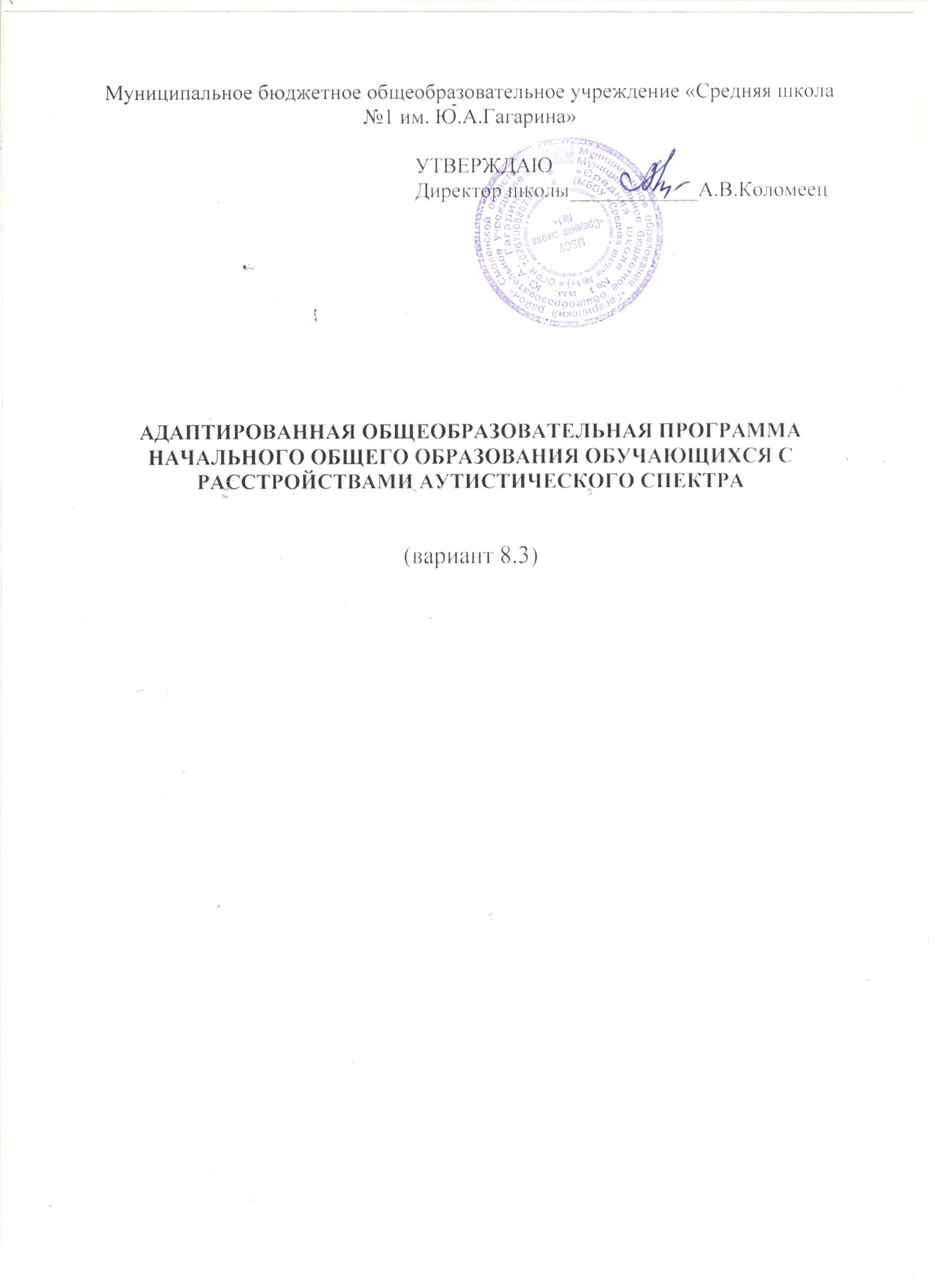 ОГЛАВЛЕНИЕ1. ОБЩИЕ ПОЛОЖЕНИЯ	32. АДАПТИРОВАННАЯ ОСНОВНАЯ ОБЩЕОБРАЗОВАТЕЛЬНАЯПРОГРАММА	НАЧАЛЬНОГО ОБЩЕГО ОБРАЗОВАНИЯОБУЧАЮЩИХСЯ	С	РАССТРОЙСТВАМИАУТИСТИЧЕСКОГО СПЕКТРА (ВАРИАНТ 8.3)	52.1. Целевой раздел	52.1.1. Пояснительная записка	52.1.2.	Планируемые	результаты	освоения	обучающимися	срасстройствами	аутистического	спектра	адаптированной	основнойобщеобразовательной программы начального общего образования	172.1.3. Система оценки достижения обучающимися с расстройствамиаутистического	спектра	планируемых	результатов	освоенияадаптированной основной общеобразовательной программы начальногообщего образования	272.2. Содержательный раздел	342.2.1. Программа формирования базовых учебных действий	342.2.2.	Программы	учебных	предметов,	курсов	коррекционно-развивающей области	422.2.3. Программа духовно-нравственного развития, воспитания	722.2.4. Программа формирования экологической культуры, здорового	ибезопасного образа жизни	792.2.5. Программа коррекционной работы	832.2.6. Программа внеурочной деятельности	922.3. Организационный раздел	1062.3.1. Учебный план	1062.3.2. Система	условий	реализации	адаптированной	основнойобщеобразовательной программы начального общего образования1112ОБЩИЕ ПОЛОЖЕНИЯОпределение и назначение адаптированной основной общеобразовательной программы начального общего образованияобучающихся с расстройствами аутистического спектра Адаптированная основная образовательная программа (АООП) начальногообщего образования обучающихся с расстройствами аутистического спектра (РАС)это образовательная программа, адаптированная для обучения этой категории обучающихся с учетом особенностей их психофизического развития, индивидуальных возможностей, обеспечивающая коррекцию нарушений развития и социальную адаптацию.АООП начального общего образования обучающихся с РАС (вариант 8.3) самостоятельно разрабатывается и утверждается МБОУ «Средняя школа №1» в соответствии с ФГОС ОО для обучающихся с УО и с учетом основной образовательной программы начального общего образования обучающихся школы №1.АООП начального общего образования обучающихся с РАС (вариант 8.3) определяет содержание образования, ожидаемые результаты и условия ее реализации.Структура адаптированной основной общеобразовательной программы начального общего образования обучающихся с расстройствами аутистического спектра (вариант 8.3)Адаптированная основная образовательная программа начального общего образования обучающихся с РАС состоит из двух частей:–  обязательная часть;–  часть, формируемая участниками образовательных отношений.Соотношение частей и их объем определяется ФГОС начального общего образования детей с УО.структуре АООП НОО обучающихся с РАС (вариант 8.3) представлены:Целевой раздел, включающий:–  пояснительную записку, в которой раскрываются:цель реализации АООП;принципы и подходы к формированию АООП;общая характеристика АООП НОО обучающихся с РАС;психолого-педагогическая характеристика обучающихся с РАС;особые образовательные потребности обучающихся с РАС;– планируемыерезультаты освоения обучающимися варианта адаптированной основной образовательной программы начального общего образования;– систему оценки достижения обучающимися планируемых результатов освоения АООП НОО.Содержательный раздел, включающий:–  программу формирования универсальных учебных действий;–  программу отдельных учебных предметов;–  программу духовно-нравственного развития обучающихся;3– программу формирования экологической культуры, здорового и безопасного образа жизни;–  программу внеурочной деятельности;–  программу коррекционно-развивающей работы.Организационный раздел, содержащий:– учебный план;– систему специальных условий реализации АООП НОО обучающихся с РАС(кадровые, финансовые, материально-технические условия).Принципы и подходы к формированию адаптированной основной общеобразовательной программы начального общего образованияобучающихся с расстройствами аутистического спектраоснову разработки АООП НОО обучающихся с РАС положены дифференцированный и деятельностный подходы.Дифференцированный подход к построению АООП НОО обучающихся с РАС предполагает учет их особых образовательных потребностей, которые проявляются в неоднородности возможностей освоения содержания образования.Это обусловливает необходимость создания разных вариантов образовательной программы, в том числе и на основе индивидуального учебного плана. Варианты АООП (8.1, 8.2, 8.3 или 8.4) создаются в соответствии с дифференцированно сформулированными требованиями в ФГОС НОО обучающихся с РАС к:–  структуре образовательной программы;–  условиям реализации образовательной программы;–  результатам образования.Применение дифференцированного подхода к созданию образовательных программ обеспечивает вариативность содержания образования, предоставляя обучающимся с РАС возможность реализовать индивидуальный потенциал развития.Деятельностный подход основывается на теоретических положениях отечественной психологической науки, раскрывающих основные закономерностиструктуру образования с учетом специфики развития личности обучающегося с РАС.Деятельностный подход в образовании строится на признании того, что развитие личности обучающихся с РАС школьного возраста определяется характером организации доступной им деятельности (предметно-практической и учебной).Основным средством реализации деятельностного подхода в образовании является обучение как процесс организации познавательной и предметно-практической деятельности обучающихся, обеспечивающий овладение ими содержанием образования.контексте разработки АООП начального общего образования обучающихся с РАС, реализация деятельностного подхода обеспечивает:–  придание  результатам  образования  социально  и  личностно  значимогохарактера;–	прочное	усвоение	обучающимися	знаний	и	опыта	разнообразной4деятельности и поведения, возможность их самостоятельного продвиженияизучаемых образовательных областях;– существенное повышение мотивации и интереса к учению, приобретению нового опыта деятельности и поведения;– обеспечение условий для общекультурного и личностного развития на основе формирования универсальных (базовых) учебных действий, которые обеспечивают не только успешное усвоение некоторых элементов системы научных знаний, умений и навыков (академических результатов), но и, прежде всего, жизненной компетенции, составляющей основу социальной успешности.основу формирования адаптированной основной образовательной программы общего образования обучающихся с РАС положены следующие принципы:– принципы государственной политики РФ в области образования (гуманистический характер образования, единство образовательного пространства на территории Российской Федерации, светский характер образования, общедоступность образования, адаптивность системы образования к уровням и особенностям развития и подготовки обучающихся и воспитанников и др.);– принцип учета типологических и индивидуальных образовательных потребностей обучающихся;–  принцип коррекционной направленности образовательного процесса;– принцип развивающей направленности образовательногопроцесса, ориентирующий его на развитие личности обучающегося и расширение его «зоны ближайшего развития» с учетом особых образовательных потребностей;–  онтогенетический принцип;– принцип преемственности, предполагающий взаимосвязь и непрерывность образования обучающихся с РАС на всех ступенях образования;– принцип целостности содержания образования, предполагающий перенос усвоенных знаний, умений, навыков и отношений, сформированных в условиях учебной ситуации, в различные жизненные ситуации, что обеспечит готовность обучающегося к самостоятельной ориентировке и активной деятельности в реальном мире.–  принцип направленности на формирование деятельности, обеспечивающий возможность овладения обучающимися с РАС всеми видами доступной импредметно-практической деятельности, способами и приемами познавательной и учебной деятельности, коммуникативной деятельности и нормативным поведением;–  принцип сотрудничества с семьей.АДАПТИРОВАННАЯ ОСНОВНАЯ ОБЩЕОБРАЗОВАТЕЛЬНАЯ ПРОГРАММА НАЧАЛЬНОГО ОБЩЕГО ОБРАЗОВАНИЯ ОБУЧАЮЩИХСЯС РАССТРОЙСТВАМИ АУТИСТИЧЕСКОГО СПЕКТРА (ВАРИАНТ 8.3)2.1. Целевой раздел52.1.1. Пояснительная запискаЦель реализации адаптированной основной общеобразовательной программы начального общего образованияАООП НОО определяет содержание и организацию образовательной деятельности на уровне НОО и обеспечивает следующих задач (в соответствии с пунктом 1.8 Стандарта):– формирование общей культуры, обеспечивающей разностороннее развитие личности обучающихся;– охрана и укрепление физического и психического здоровья детей, в том числе их социального и эмоционального благополучия;– формирование основ гражданской идентичности и мировоззрения обучающихся в соответствии с принятыми в семье и обществе духовно-нравственными и социокультурными ценностями;–  формирование основ учебной деятельности;– созданиеспециальных условий для получения образования в соответствии с возрастными, индивидуальными особенностями и особыми образовательными потребностями, развитие способностей и творческого потенциала каждого обучающегося как субъекта отношений в сфере образования;–	обеспечение вариативности и разнообразия содержания АООП НОО и организационных форм получения образования обучающимися с учетом их образовательных потребностей, способностей и состояния здоровья, типологических и индивидуальных особенностей; формирование социокультурной и образовательной среды с учетом общих и особых образовательных потребностей разных групп обучающихся.Общая характеристика адаптированной основной общеобразовательной программы начального общего образования для обучающихся с РАС(вариант 8.3)Вариант 8.3 предполагает, что обучающийся с РАС, осложненными легкойумственной отсталостью, обучаясь по адаптированной основной общеобразовательной программе общего образования, получает образование к моменту завершения школьного обучения, несопоставимое по итоговым достижениям с образованием сверстников, не имеющих ограничений здоровья, в более пролонгированные календарные сроки, которые определяются Стандартом.связи с особыми образовательными потребностями обучающихся с РАС и испытываемыми ими трудностями социального взаимодействия, данный вариант АООН предполагает постепенное включение детей в образовательный процесс за счет организации пропедевтического обучения в двух первых дополнительных классах и увеличения общего срока обучения в условиях начальной школы до 6 лет.Обязательной является организация специальных условий обучения и воспитания для реализации как общих, так и особых образовательных потребностей.6АООП создается на основе Стандарта и индивидуализируется путем разработки индивидуальных адаптированных образовательных программ для каждого учащегося.Вариант 8.3. реализуется в форме инклюзивного образования совместно с другими обучающимися.Определение варианта АООП для обучающихся с РАС осуществляется на основе рекомендаций ПМПК, сформулированных по результатам его комплексного обследования, в порядке, установленном законодательством Российской Федерации.Психолого-педагогическая характеристика обучающихся с РАСРасстройства аутистического спектра (РАС) являются достаточно распространенной проблемой детского возраста и характеризуются нарушением развития коммуникации и социальных навыков. Общими являются аффективные проблемытрудности развития активных взаимоотношений с динамично меняющейся средой, установка на сохранение постоянства в окружающем и стереотипность поведения детей. РАС связаны с особым системным нарушением психического развития ребенка, проявляющимся в становлении его аффективно-волевой сферы, в когнитивном и личностном развитии.настоящее время говорят уже не столько о детском аутизме, но и о широком круге расстройств аутистического спектра. Происхождение РАС накладывает отпечаток на характер и динамику нарушения психического развития ребенка, определяет сопутствующие трудности, влияет на прогноз социального развития. Вместе с тем, вне зависимости от этиологии степень нарушения (искажения) психического развития при аутизме может сильно различаться. При этом у многих детей диагностируется легкая или умеренная умственная отсталость, вместе с тем расстройства аутистического спектра обнаруживаются и у детей, чье интеллектуальное развитие оценивается как нормальное и даже высокое. Нередки случаи, когда дети с выраженным аутизмом проявляют избирательную одарённость. В соответствии с тяжестью аутистических проблем и степенью нарушения (искажения) психического развития выделяется четыре группы детей, различающихся целостными системными характеристикамиповедения:  характером  избирательности  во  взаимодействии  с  окружающим,возможностями произвольной организации поведения и деятельности, возможными формами социальных контактов, способами аутостимуляции,уровнем психоречевого развития. Для организации обучения следует выделить следующие формы РАС (от более тяжёлых к менее выраженным).Первая группа. Дети почти не имеют активной избирательности в контактах со средой и людьми, что проявляется в их полевом поведении. Они практически не реагируют на обращение и сами не пользуются ни речью, ни невербальными средствами коммуникации, их аутизм внешне проявляется как отрешенность от происходящего.Дети будто не видят и не слышат, могут не реагировать явно даже на физический дискомфорт. Тем не менее, пользуясь в основном периферическим зрением, они редко ушибаются и хорошо вписываются в пространственное7окружение, бесстрашно карабкаются, ловко перепрыгивают, балансируют. Не вслушиваясь, не обращая ни на что явного внимания, в своем поведении могут показывать неожиданное понимание происходящего. Полевое поведение, которое демонстрирует ребенок в данном случае, принципиально отличается от полевогоповедения умственно отсталого ребенка. Ребенок с РАС отличается от гиперактивных и импульсивных детей: не откликается, не тянется, не хватает, не манипулирует предметами, а скользит мимо. Отсутствие возможности активно и направленно действовать с предметами проявляется в характерном нарушении формирования зрительно-двигательной координации. Этих детей можно мимолетно заинтересовать, но привлечь к минимально развернутому взаимодействию крайне трудно. При активной попытке сосредоточить ребенка, он может сопротивляться, но как только принуждение прекращается, он успокаивается. Негативизм в этих случаях не выражен активно, дети не защищаются, а просто уходят от неприятного вмешательства.При столь выраженных нарушениях организации целенаправленного действия дети с огромным трудом овладевают навыками самообслуживания, также как и навыками коммуникации. Они мутичны, хотя известно, что многие из них время от времени могут повторить за другими привлекшее их слово или фразу, а иногда откликнуться и неожиданно прокомментировать происходящее. Эти слова без специальной помощи плохо закрепляются для активного использования, остаются эхом увиденного или услышанного. При явном отсутствии активной собственной речи, их понимание обращенной речи остается под вопросом. Так, дети могут проявлять явную растерянность, непонимание простой и прямо адресованной им инструкции и, в то же время, эпизодически демонстрировать адекватное восприятие значительно более сложной речевой информации, прямо им не направленной и воспринятой из разговоров окружающих.При овладении навыками коммуникации с помощью карточек с изображениями, словами, в некоторых случаях письменной речью с помощью клавиатуры компьютера, эти дети могут показывать понимание происходящего значительно более полное, чем это ожидается окружающими. Они также могут показывать способности в решении сенсомоторных задач, в действиях с доскамивкладышами, с коробками форм, их сообразительность проявляется и в действиях с бытовыми приборами, телефонами, домашними компьютерами.Даже про этих, глубоко аутичных детей нельзя сказать, что они не выделяютчеловека из окружающего и не имеют потребности в общении и привязанности к близким. Они разделяют своих и чужих, это видно по меняющейся пространственной дистанции и возможности тактильного контакта, радуются, когда их кружат, подбрасывают. Именно со взрослым эти дети проявляют максимум доступной им избирательности: могут взять за руку, подвести к нужному им объекту и положить на него руку взрослого.Существуют отработанные методы установления и развития эмоционального контакта с такими детьми. Задачами последующей работы является постепенное вовлечение их во все более развернутое взаимодействие со взрослыми, в контакты со сверстниками, выработка навыков коммуникации и социально-бытовых навыков, и максимальная реализация открывающихся в этом процессе возможностей эмоционального, интеллектуального и социального развития8ребенка. Реализация этих задач требует индивидуальной программы обучения такого ребенка. Эта индивидуальная программа должна предусматривать и включение его в группу других детей. У этого глубоко аутичного ребенка есть в этом внутренняя потребность, через других детей ему легче воспринимать учебную информацию, следуя за ними, легче выполнять требования взрослого. В зависимости от уровня интеллектуального развития обучающиеся этой группы могут осваивать варианты 8.3 или 8.4.образовательной программы.Вторая группа. Дети имеют лишь самые простые формы активного контакталюдьми, используют стереотипные формы поведения, в том числе речевого, стремятся к скрупулёзному сохранению постоянства и порядка в окружающем.Их аутистические установки более выражаются в активном негативизме (отвержении).сравнении с первыми, эти дети значительно более активны в развитии взаимоотношений с окружением. В отличие от пассивного ребенка первой группы, для которого характерно отсутствие активной избирательности, поведение этих детей не полевое. У них складываются привычные формы жизни, однако они жестко ограничены и ребенок стремится отстоять их неизменность: здесь максимально выражено стремление сохранения постоянства в окружающем, в привычном порядке жизни - избирательность в еде, одежде, маршруте прогулок. Эти дети с подозрением относятся ко всему новому, могут проявлять выраженный сенсорный дискомфорт, брезгливость, бояться неожиданностей, они легко фиксируют испуг и, соответственно, могут накапливать стойкие страхи. Неопределенность, неожиданный сбой в порядке происходящего, могут дезадаптировать ребенка и спровоцировать поведенческий срыв, который может проявиться в активном негативизме, генерализованной агрессии и самоагрессии.привычных же, предсказуемых условиях они могут быть спокойны, довольны и более открыты к общению. В этих рамках они легче осваивают социально-бытовые навыки и самостоятельно используют их в привычных ситуациях. В сложившемся моторном навыке такой ребенок может проявить умелость, даже искусность: нередки прекрасный каллиграфический почерк, мастерство в рисунке орнамента, в детских поделках и.т.п. Сложившиеся навыки прочны, но они слишком жестко связаны с теми жизненными ситуациями, в которых были выработаны и необходима специальная работа для перенесения их в новые условия. Характерна речь штампами, требования ребенка выражаютсясловами и фразами в инфинитиве, во втором или в третьем лице, складывающимися на основе эхолалии (повторения слов взрослого – «накрыть», «хочешь пить» или подходящих цитат из песен, мультфильмов). Речь развивается в рамках стереотипа и тоже привязана к определенной ситуации.Именно у этих детей в наибольшей степени обращают на себя внимание моторные и речевые стереотипные действия (особые, нефункциональные движения, повторения слов, фраз, действий – как разрывание бумаги, перелистывание книги). Они субъективно значимы для ребенка и могут усилитьсяситуациях тревоги: угрозы появления объекта страха или нарушения привычного порядка. Это могут быть примитивные стереотипные действия, а могут быть и достаточно сложные, как рисунок, пение, порядковый счет, или9даже значительно более сложная математическая операция – важно, что это упорное воспроизведение одного и того же действия в стереотипной форме. Эти стереотипные действия ребенка важны ему для стабилизации внутренних состояний и защиты от травмирующих впечатлений извне. При успешной коррекционной работе нужды аутостимуляции могут терять свое значение и стереотипные действия, соответственно, редуцируются.В стереотипных действиях аутостимуляции могут проявляться не реализуемые на практике возможности такого ребенка: уникальная память, музыкальный слух, одаренность в математических вычислениях, лингвистические способности. В привычных рамках упорядоченного обучения часть таких детей может усвоить программу не только коррекционной (специальной), но и массовой школы. Проблема в том, что знания без специальной работы осваиваются детьмимеханически, укладываются в набор стереотипных формулировок, воспроизводимых ребенком в ответ на вопрос, заданный в привычной форме.Надо понимать, что эти механически освоенные знания без специальной работы не смогут использоваться ребенком в реальной жизни. Проблемой этих детейявляется крайняя фрагментарность представлений об окружающем, ограниченность картины мира сложившимся узким жизненным стереотипом.Ребенок этой группы очень привязан к своим близким, введение его в детское учреждение может быть осложнено этим обстоятельством. Тем не менее, эти дети, как правило, хотят идти в школу, интересуются другими детьми и включение их в детский коллектив необходимо для развития гибкости в их поведении, возможности подражания и смягчения жестких установок сохранения постоянства в окружающем. При всех проблемах социального развития, трудностях адаптации к меняющимся условиям такой ребенок при специальной поддержке в большинстве случаев способен обучаться в условиях детского учреждения.зависимости от уровня интеллектуального развития обучающиеся этой группы могут осваивать варианты 8.3. или 8.2. образовательной программы.Третья группа. Дети имеют развёрнутые, но крайне косные формы контакта с окружающим миром и людьми – достаточно сложные, но жёсткие программы поведения (в том числе речевого), плохо адаптируемые к меняющимся обстоятельствам, и стереотипные увлечения. Это создаёт экстремальные трудности во взаимодействии с людьми и обстоятельствами, их аутизм проявляется как поглощенность собственными стереотипными интересами и неспособность выстраивать диалогическое взаимодействие.Эти дети стремятся к достижению, успеху, и их поведение можно назвать целенаправленным. Проблема в том, что для того, чтобы активно действовать, им требуется полная гарантия успеха, переживания риска, неопределенности их дезорганизуют. Если в норме самооценка ребенка формируется в ориентировочно-исследовательской деятельности, в реальном опыте удач и неудач, то для этого ребенка значение имеет только стабильное подтверждение своей успешности. Он мало способен к исследованию, гибкому диалогу с обстоятельствами и принимает лишь те задачи, с которыми заведомо может справиться.10Стереотипность этих детей в большей степени выражается в стремлении сохранить не постоянство их окружения, а неизменность собственной программы действий, необходимость по ходу менять программу действий (а этого и требует диалог) может спровоцировать у такого ребенка аффективный срыв. Близкие, в связи со стремлением такого ребенка во чтобы то ни стало настоять на своем, часто оценивают его как потенциального лидера. Это ошибочное мнение, поскольку неумение вести диалог, договариваться, находить компромиссы и выстраивать сотрудничество, не только нарушает взаимодействие ребенка со взрослыми, но и выбрасывает его из детского коллектива.При огромных трудностях выстраивания диалога с обстоятельствами дети способны к развернутому монологу. Их речь грамматически правильная, развернутая, с хорошим запасом слов может оцениваться как слишком правильная и взрослая - «фонографическая». При возможности сложных монологов на отвлеченные интеллектуальные темы этим детям трудно поддержать простой разговор.Умственное развитие таких детей часто производит блестящее впечатление, что подтверждается результатами стандартизированных обследований. При этом,отличие от других детей с РАС, их успехи более проявляются в вербальной, а неневербальной области. Они могут рано проявить интерес к отвлеченным знаниям и накопить энциклопедическую информацию по астрономии, ботанике, электротехнике, генеалогии, и производят впечатление «ходячих энциклопедий». При блестящих знаниях в отдельных областях, связанных с их стереотипными интересами, дети имеют ограниченное и фрагментарное представление о реальном окружающем мире. Они получают удовольствие от самоговыстраивания информации в ряды, ее систематизации,	однако	эти	интересыи умственные действия тоже стереотипны, мало связаны с реальностью и являются для них родом аутостимуляции.При значительных достижениях в интеллектуальном и речевом развитии эти дети гораздо менее успешны в моторном - неуклюжи, крайне неловки, у них страдают навыки самообслуживания. В области социального развития они демонстрируют чрезвычайную наивность и прямолинейность, нарушается развитие социальных навыков, понимания и учета подтекста и контекста происходящего. При сохранности потребности в общении, стремлении иметь друзей, они плохо понимают другого человека.Характерным является заострение интереса такого ребенка к опасным, неприятным, асоциальным впечатлениям. Стереотипные фантазии, разговоры, рисунки на темы «страшного» тоже являются особой формой аутостимуляции. В этих фантазиях ребенок получает относительный контроль над испугавшим его рискованным впечатлением и наслаждается им, воспроизводя снова и снова.раннем возрасте такой ребенок может оцениваться как сверходаренный, позже обнаруживаются проблемы выстраивания гибкого взаимодействия, трудности произвольного сосредоточения, поглощенность собственными сверхценными стереотипными интересами. При всех этих трудностях, социальная адаптация таких детей, по крайней мере, внешне, значительно более успешна, чем в случаях двух предыдущих групп. Эти дети, как правило, обучаются по программе массовой школы в условиях класса или индивидуально,11могут стабильно получать отличные оценки, но и они крайне нуждаются в постоянном специальном сопровождении, позволяющем им получить опыт диалогических отношений, расширить круг интересов и представление об окружающем и окружающих, сформировать навыки социального поведения.зависимости от уровня интеллектуального развития обучающиеся этой группы могут осваивать варианты 8.3 (реже) или 8.1, 8.2 (чаще) образовательной программы.Четвертая группа. Для этих детей произвольная организация очень сложна, но в принципе доступна. Они быстро устают, могут истощаться и перевозбуждаться, имеют выраженные проблемы организации внимания, сосредоточения на речевой инструкции, ее полного понимания. Характерна задержка в психоречевом и социальном развитии. Трудности взаимодействия с людьми и меняющимися обстоятельствами проявляются в том, что, осваивая навыки взаимодействия и социальные правила поведения, дети стереотипно следуют им и теряются при неподготовленном требовании их изменения. В отношениях с людьми проявляют задержку эмоционального развития, социальную незрелость, наивность.При всех трудностях, их аутизм наименее глубок, он выступает уже не как защитная установка, а как лежащие на поверхности трудности общения - ранимость, тормозимость в контактах и проблемы организации диалога и произвольного взаимодействия. Эти дети тоже тревожны, для них характерно легкое возникновение чувства сенсорного дискомфорта, они готовы испугаться при нарушении привычного хода событий, смешаться при неудаче и возникновении препятствия. Отличие их в том, что они более, чем другие, ищут помощи близких, чрезвычайно зависят от них, нуждаются в постоянной поддержке и ободрении. Стремясь получить одобрение и защиту близких, дети становятся слишком зависимы от них: ведут себя чересчур правильно, боятся отступить от выработанных и зафиксированных форм одобренного поведения. В этом проявляется их типичная для любого аутичного ребенка негибкость и стереотипность.Ограниченность такого ребенка проявляется в том, что он стремится строить свои отношения с миром только опосредованно, через взрослого человека. С его помощью он контролирует контакты со средой, и старается обрести устойчивостьнестабильной ситуации. Вне освоенных и затверженных правил поведения эти дети очень плохо организуют себя, легко перевозбуждаются и становятся импульсивными. Понятно, что в этих условиях ребенок особенно чувствителен кнарушению контакта, отрицательной оценке взрослого. Потеряв связь со своим эмоциональным донором, переводчиком и «упорядочивателем» смыслов происходящего вокруг, такой ребенок останавливается в развитии и может регрессировать к уровню, характерному для детей второй группы.Тем не менее, при всей зависимости от другого человека среди всех аутичных детей только дети четвертой группы пытаются вступить в диалог с обстоятельствами (действенный и речевой), хотя и имеют огромные трудности вего организации. Психическое развитие таких детей идет с более равномерным отставанием. Характерны неловкость крупной и мелкой моторики,12некоординированность	движений,	трудности	усвоения	навыковсамообслуживания; задержка становления речи, ее нечеткость, неартикулированность, бедность активного словарного запаса, поздно появляющаяся, аграмматичная фраза; медлительность, неровность винтеллектуальной деятельности, недостаточность и фрагментарность представлений об окружающем, ограниченность игры и фантазии. В отличие от детей третей группы, достижения здесь больше проявляются в невербальной области, возможно в конструировании.сравнении с "блестящими", явно вербально интеллектуально одаренными детьми третьей группы, они сначала производят неблагоприятное впечатление: кажутся рассеянными, растерянными, интеллектуально ограниченными. Педагогическое обследование часто обнаруживает у них состояние пограничное между задержкой психического развития и умственной отсталостью. Оценивая эти результаты, необходимо, однако, учитывать, что дети четвертой группы в меньшей степени используют готовые стереотипы - пытаются говорить и действовать спонтанно, вступать в речевой и действенный диалог со средой. Именно в этих прогрессивных для их развития попытках общаться, подражать, обучаться они и проявляют свою неловкость. Трудности их велики, они истощаются в произвольном взаимодействии, и в ситуации истощения и у них могут проявиться моторные стереотипии. Стремление отвечать правильно,мешает им учиться думать самостоятельно, проявлять инициативу. Эти дети также наивны, неловки, негибки в социальных навыках, фрагментарны в своей картине мира, затрудняются в понимании подтекста и контекста происходящего. Однако при адекватном коррекционном подходе именно они дают наибольшую динамику развития и имеют наилучший прогноз психического развития и социальной адаптации. У этих детей мы также встречаемся с парциальной одаренностью, которая имеет перспективы плодотворной реализации.зависимости от уровня интеллектуального развития обучающиеся этой группы могут осваивать варианты 8.2. или 8.1. образовательной программы.Представленные группы являются основными ориентирами психологической диагностики, представляя возможные степени и формы нарушения контакта с миром, в которых может реализоваться детский аутизм. Вместе с тем, оценка тяжести состояния и определение прогноза не могут осуществляться внеПри успешной коррекционной работе дети в разных пределах могут осваивать более сложные отношения со средой и людьми: формировать активную избирательность, целенаправленность в поведении, осваивать социальныеправила, нормы поведения и соответственно продвигаться в речевом и интеллектуальном развитии, в том числе и в период младшего школьного возраста.Трудности	и	возможности	ребёнка	с	аутизмом	к	школьному возрастузначительно различаются и в зависимости от того, получал ли он ранее адекватную специальную поддержку. Вовремя оказанная и правильно организованная психолого-педагогическая помощь позволяет поддержать попытки ребёнка вступить в более активные и сложные отношения с миром и предотвратить формирование наиболее грубых форм патологической аутистической защиты, блокирующей его развитие. То есть, уровень психического развития пришедшего в школу ребёнка с РАС, его оснащённость средствами коммуникации и социальными навыками зависят не только от характера и даже степени выраженности первичных биологически обусловленных проблем, но и от социального фактора – качества предшествующего обучения и воспитания.Широкий спектр различий детей с РАС обусловлен и тем, что достаточно часто описанные выше типические проблемы детского аутизма, серьезные сами по себе, осложняются и другими патологическими условиями. Синдром детского аутизма может быть частью картины разных аномалий детского развития, разных детских заболеваний, в том числе и процессуального характера. Среди детей с РАС могут быть дети, дополнительно имеющие нарушения моторно-двигательного аппарата, сенсорные аномалии, иные, не впрямую связанные с проблемами аутистического спектра, трудности речевого и умственного развития. РАС могут отмечаться и у детей со сложными и множественными нарушениями развития. Решение об отнесении такого ребенка именно к детям с РАС целесообразно в том случае, если проблемы аутистического круга выходят на первый план в общей картине нарушения его психического и социального развития. Поскольку только смягчение аутистических установок ребенка и вовлечение его в развивающее взаимодействие открывает возможность использования в коррекционной работе методов, разработанных для других категорий детей с ОВЗ и адекватных его индивидуальным образовательным потребностям.Таким образом, вследствие крайней неоднородности состава детей с РАС диапазон различий в требуемом уровне и содержании их начального школьного образования должен быть максимально широким, соответствующим возможностям и потребностями всех таких детей: включать как образование, сопоставимое по уровню и срокам овладения с образованием нормальноразвивающихся сверстников, так и возможность специального (коррекционного) обучения на протяжении всего младшего школьного возраста. Важно подчеркнуть, что для получения начального образования даже наиболее благополучные дети с РАС нуждаются в специальной поддержке, гарантирующей удовлетворение их особых образовательных потребностей.Особые образовательные потребности обучающихся с РАСРазвитие связей аутичного ребёнка с близким человеком и социумом в целом нарушено и осуществляется не так в норме, и не так, как у других детей с ОВЗ. Психическое развитие при аутизме не просто задержано или нарушено, оно искажено, поскольку психические функции такого ребёнка развиваются не в русле социального взаимодействия и решения реальных жизненных задач, а в большой степени как средство аутостимуляции, средство ограничения, а не развития взаимодействия со средой и другими людьми.14Искажение развития характерно проявляется в изменении соотношения простого и сложного в обучении ребёнка. Он может иметь фрагментарные представления об окружающем, не выделять и не осмыслять простейших связей в происходящем в обыденной жизни, чему специально не учат обычного ребѐнка. Может не накапливать элементарного бытового жизненного опыта, но проявлять компетентность в более формальных, отвлечённых областях знания – выделятьцвета, геометрические формы, интересоваться цифрами, буквами, грамматическими формами и т.п. Этому ребёнку трудно активно приспосабливаться к меняющимся условиям, новым обстоятельствам, поэтому имеющиеся у таких детей способности и даже уже выработанные навыки и накопленные знания плохо реализуются в жизни.Передача таким детям социального опыта, введение их в культуру представляют особенную трудность. Установление эмоционального контакта и вовлечение ребёнка в развивающее практическое взаимодействие, в совместное осмысление происходящего представляют базовую задачу специальной психолого-педагогической помощи при аутизме.Особые образовательные потребности детей с аутизмом в период начального школьного обучения включают, помимо общих, свойственных всем детям с ОВЗ, следующие специфические нужды:–	в значительной части случаев в начале обучения возникает необходимость постепенного и индивидуально дозированного введения ребенка в ситуацию обучения в классе. Посещение класса должно быть регулярным, но регулируемым в соответствии с наличными возможностями ребенка справляться с тревогой, усталостью, пресыщением и перевозбуждением. По мере привыкания ребенка к ситуации обучения в классе оно должно приближаться к его полному включению в процесс начального школьного обучения;– выбор уроков, которые начинает посещать ребенок, должен начинаться с тех,где он чувствует себя наиболее успешным и заинтересованным и постепенно, по возможности, включает все остальные;– большинство детей с РАС значительно задержано в развитии навыков самообслуживания и жизнеобеспечения: необходимо быть готовым к возможной бытовой беспомощности и медлительности ребенка, проблемам с посещением туалета, столовой, с избирательностью в еде, трудностями с переодеванием, с тем, что он не умеет задать вопрос, пожаловаться, обратиться за помощью. Поступление в школу обычно мотивирует ребенка на преодоление этих трудностей и его попытки должны быть поддержаны специальной коррекционной работой по развитию социально-бытовых навыков;– необходима специальная поддержка детей (индивидуальная и при работе в классе) в развитии возможностей вербальной и невербальной коммуникации: обратиться за информацией и помощью, выразить свое отношение, оценку, согласие или отказ, поделиться впечатлениями;– может   возникнуть   необходимость   во   временной   и   индивидуальнодозированной поддержке тьютором организации всего пребывания ребенка15школе и его учебного поведения на уроке; поддержка должна постепенно редуцироваться и сниматься по мере привыкания ребенка, освоения импорядка школьной жизни, правил поведения в школе и на уроке, навыков социально-бытовой адаптации и коммуникации;– вначале обучения, при выявленной необходимости, наряду с посещением класса, ребенок должен быть обеспечен дополнительными индивидуальными занятиями с педагогом по отработке форм адекватного учебного поведения, умения вступать в коммуникацию и взаимодействие с учителем, адекватно воспринимать похвалу и замечания;– периодические индивидуальные педагогические занятия (циклы занятий) необходимы ребенку с РАС даже при сформированном адекватном учебном поведении для контроля за освоением им нового учебного материала в классе (что может быть трудно ему в период привыкания к школе) и, при необходимости, для оказания индивидуальной коррекционной помощи в освоении Программы;– необходимо создание особенно четкой и упорядоченной временно-пространственной структуры уроков и всего пребывания ребенка в школе, дающее ему опору для понимания происходящего и самоорганизации;– необходима специальная работа по подведению ребенка к возможности участия во фронтальной организации на уроке: планирование обязательного периода перехода от индивидуальной вербальной и невербальной инструкции к фронтальной; в использовании форм похвалы, учитывающих особенности детей с РАС и отработке возможности адекватно воспринимать замечания в свой адрес и в адрес соучеников;– в организации обучения такого ребенка и оценке его достижений необходим учёт специфики освоения навыков и усвоения информации при аутизме особенностей освоения «простого» и «сложного»;– необходимо  введение  специальных  разделов  коррекционного  обучения, способствующих   преодолению   фрагментарности   представлений   обокружающем,	отработке	средств	коммуникации,	социально-бытовыхнавыков;– необходима	специальная	коррекционная	работа	по	осмыслению,упорядочиванию и дифференциации индивидуального жизненного опыта ребенка, крайне неполного и фрагментарного; оказание ему помощив проработке впечатлений, воспоминаний, представлений о будущем, развитию способности планировать, выбирать, сравнивать;– ребенок  с  РАС  нуждается  в  специальной  помощи  в  упорядочивании  и осмыслении   усваиваемых   знаний   и   умений,   не   допускающей   ихмеханического формального накопления и использования для аутостимуляции;– ребенок с РАС нуждается, по крайней мере, на первых порах, в специальной организации на перемене, в вовлечении его в привычные занятия, позволяющее ему отдохнуть и, при возможности включиться во взаимодействие с другими;– ребенок с РАС для получения начального образования нуждается в созданииусловий	обучения,	обеспечивающих	обстановку	сенсорного	и16эмоционального комфорта (отсутствие резких перепадов настроения, ровный и теплый тон голоса учителя в отношении любого ученика класса), упорядоченности и предсказуемости происходящего;– необходима специальная установка педагога на развитие эмоционального контакта с ребенком, поддержание в нем уверенности в том, что его принимают, ему симпатизируют, в том, что он успешен на занятиях;– педагог должен стараться транслировать эту установку соученикам ребенка с РАС, не подчеркивая его особость, а, показывая его сильные стороны и вызывая к нему симпатию своим отношением, вовлекать детей в доступное взаимодействие;– необходимо развитие внимания детей к проявлениям близких взрослых и соучеников и специальная помощь в понимании ситуаций, происходящих с другими людьми, их взаимоотношений;– для социального развития ребёнка необходимо использовать существующие у него избирательные способности;– процесс   его   обучения   в   начальной   школе   должен   поддерживатьсяпсихологическим	сопровождением,	оптимизирующим	взаимодействиеребёнка с педагогами и соучениками, семьи и школы;– ребенок	с	РАС  уже  в	период  начального  образования	нуждается	виндивидуально дозированном и постепенном расширении образовательного пространства за пределы образовательного учреждения.2.1.2. Планируемые результаты освоения обучающимися с расстройствами аутистического спектра адаптированной основной общеобразовательной программы начального общего образованияРезультаты освоения с обучающимися с РАС АООП оцениваются как итоговые на момент завершения общего образования.Освоение обучающимися АООП, которая создана на основе ФГОС, предполагает достижение ими двух видов результатов: личностных и предметных.структуре планируемых результатов ведущее место принадлежит личностным результатам, поскольку именно они обеспечивают овладение комплексом социальных (жизненных) компетенций, необходимых для достижения основной цели современного образования ― введения обучающихсяРАС в культуру, овладение ими социокультурным опытом.Личностные	результаты	освоения	АООП	НОО	обучающихся	с	РАС,осложненными легкой умственной отсталостью (интеллектуальными нарушениями), с учетом индивидуальных возможностей и особых образовательных потребностей включают индивидуально-личностные качества, специальные требования к развитию жизненной и социальной компетенции и должны отражать:– развитие чувства любви к родителям, другим членам семьи, к школе, принятие учителя и учеников класса, взаимодействие с ними;–  развитие мотивации к обучению;–  развитие адекватных представлений о насущно необходимомжизнеобеспечении;17– овладение социально­бытовыми умениями, используемыми в повседневной жизни (представления об устройстве домашней и школьной жизни; умение включаться в разнообразные повседневные школьные дела);– владение элементарными навыками коммуникации и принятыми ритуалами социального взаимодействия;–  развитие положительных свойств и качеств личности;–  готовность к вхождению обучающегося в социальную среду.Предметные результаты освоения АООП общего образования включают освоенные обучающимися знания и умения, специфичные для каждой предметной области, готовность их применения. Предметные результаты обучающихся с РАС не являются основным критерием при принятии решения о переводе обучающегося в следующий класс, но рассматриваются как одна из составляющих при оценке итоговых достижений.АООП определяет два уровня овладения предметными результатами: минимальный и достаточный. Достаточный уровень освоения предметных результатов не является обязательным для всех обучающихся. Минимальный уровень является обязательным для всех обучающихся с РАС. Отсутствие достижения этого уровня по отдельным предметам не является препятствием к продолжению образования по данному варианту программы. В том случае, если обучающийся не достигает минимального уровня овладения предметными результатами по всем или большинству учебных предметов, то по рекомендации психолого-медико-педагогической комиссии и с согласия родителей (законных представителей) образовательная организация может перевести обучающегося на обучение по индивидуальному плану или на вариант 8.4. общеобразовательной программы.Минимальный и достаточный уровни усвоения предметных результатов по отдельным учебным предметам на конец обучения в младших классах:Русский языкМинимальный уровень:–  деление слов на слоги для переноса;–  списывание по слогам и целыми словами с рукописного и печатного текста– составление предложений, восстановление в них нарушенного порядка слов с ориентацией на серию сюжетных картинок;–  выделение из текста предложений на заданную тему;– участие в обсуждении темы текста и выбора заголовка к нему. Достаточный уровень:– списывание рукописного и печатного текста целыми словами с орфографическим проговариванием;–  запись   под   диктовку   текстов,   включающих   слова   с   изученнымиорфограммами (30-35 слов);–	дифференциация и	подбор	слов	различных  категорий	по18вопросу–  (название предметов, действий и признаков предметов);– составление и распространение предложений, установление связи между словами с помощью учителя, постановка знаков препинания в конце предложения (точка, вопросительный и восклицательный знак);–  деление текста на предложения;–  выделение темы текста (о чём идет речь), озаглавливание его;– самостоятельная запись 3-4 предложений из составленного текста после его анализа.ЧтениеМинимальный уровень:–  осознанно и правильно читать текст вслух по слогам и целыми словами;–  пересказывать содержание прочитанного текста по вопросам;–  участвовать в коллективной работе по оценке поступков героев и событий;–  выразительно читать наизусть короткие стихотворения.Достаточный уровень:– читать текст после предварительного анализа вслух целыми словами (сложные по семантике и структуре слова ― по слогам) с соблюдением пауз, с соответствующим тоном голоса и темпом речи;–  отвечать на вопросы учителя по прочитанному тексту;–  определять основную мысль текста после предварительного его анализа;–  читать текст про себя, выполняя задание учителя;– выделять главных действующих героев, давать элементарную оценку их поступкам;– читать диалоги по ролям с использованием некоторых средств устной выразительности (после предварительного разбора);– пересказывать текст по частям с опорой на вопросы учителя, картинный план или иллюстрацию;–  выразительно читать наизусть стихотворения.Речевая практикаМинимальный уровень:–  выражать свои просьбы, желания, используя этикетные слова и выражения;– сообщать свое имя и фамилию, домашний адрес; объяснять, как можно доехать или дойти до школы;–  участвовать в ролевых играх в соответствии с речевыми возможностями;– слушать сказку или рассказ, уметь отвечать на вопросы с опорой на иллюстративный материал;– выразительно произносить чистоговорки, короткие стихотворения с опорой на образец чтения учителя;–  участвовать в беседе на темы, близкие личному опыту ребенка;– слушать радио, смотреть телепередачи, отвечать на вопросы учителя по их содержанию.Достаточный уровень:– понимать содержание небольших по объему сказок, рассказов и стихотворений; отвечать на вопросы по их содержанию;–  понимать содержание детских радио- и телепередач, отвечать на вопросы по19ёповоду услышанного;– выбирать правильные средства интонации, ориентируясь на образец речи учителя и анализ речевой ситуации;–  принимать активное участие в диалогах по темам речевых ситуаций;– высказывать свои просьбы и желания; выполнять речевые действия приветствия, прощания, извинения и т. п., используя соответствующие этикетные слова и выражения;– принимать участие в коллективном составлении рассказа или сказки по темам речевых ситуаций;– воспроизводить составленные рассказы с опорой на картинный или картинно-символический план.Математика:Минимальный уровень:– знать числовой ряд 1—100 в прямом порядке и откладывать, используя счетный материал, любые числа в пределах 100;–  знать названия компонентов сложения, вычитания, умножения, деления;–	понимать смысл арифметических действий сложения и вычитания, умножения и деления (на равные части).–  знать таблицу умножения однозначных чисел до 5;– понимать связь таблиц умножения и деления, пользоваться таблицами умножения на печатной основе, как для нахождения произведения, так и частного;–  знать порядок действий в примерах в два арифметических действия;–  знать и применять переместительное свойство сложения и умножения;– выполнять устные и письменные действия сложения и вычитания чисел в пределах 100;– знать единицы (меры) измерения стоимости, длины, массы, времени и их соотношения;–  различать числа, полученные при счете и измерении, записывать числа,–  полученные при измерении двумя мерами;–	пользоваться	календарем для	установления	порядка	месяцевгоду, количества суток в месяцах;–  определять время по часам хотя бы одним способом;– решать, составлять, иллюстрировать изученные простые арифметические задачи;– решать составные арифметические задачи в два действия (с помощью учителя);– различать замкнутые, незамкнутые кривые, ломаные линии, вычислять длину ломаной;–	узнавать, называть, моделировать взаимное положение двух прямых, кривых линий, фигур, находить точки пересечения без вычерчивания;– знать названия элементов четырехугольников, чертить прямоугольник (квадрат) с помощью чертежного треугольника на нелинованной бумаге (с помощью учителя).–  различать окружность и круг, чертить окружности разных радиусов.20– чертить окружности разных радиусов, различать окружность и круг. Достаточный уровень:–	знать числовой ряд 1—100 в прямом и обратном порядке, считать, присчитывая, отсчитывая по единице и равными числовыми группами по 2, 5, 4, в пределах 100; откладывать, используя счетный материал, любые числа в пределах 100;–  знать названия компонентов сложения, вычитания, умножения, деления;–	понимать смысл арифметических действий сложения и вычитания, умножения и деления (на равные части и по содержанию), различать два вида деления на уровне практических действий, знать способы чтения и записи каждого вида деления;– знать таблицы умножения всех однозначных чисел и числа 10, правило умножения чисел 1 и 0, на 1 и 0, деления 0 и деления на 1, на 10;– понимать связь таблиц умножения и деления, пользоваться таблицами умножения на печатной основе, как для нахождения произведения, так и частного;–  знать порядок действий в примерах в 2-3 арифметических действия;–  знать и применять переместительное свойство сложения и умножения;– выполнять устные и письменные действия сложения и вычитания чисел в пределах 100;– знать единицы (меры) измерения стоимости, длины, массы, времени и их соотношения;– различать числа, полученные при счете и измерении, записывать числа, полученные при измерении двумя мерами, с полным набором знаков в мелких мерах: 5 м 62 см, 3 м 03 см;– знать порядок месяцев в году, номера месяцев от начала года, уметь пользоваться календарем для установления порядка месяцев в году, количества суток в месяцах;–  определять время по часам тремя способами с точностью до 1 мин;– решать,составлять, иллюстрировать все изученные простые арифметические задачи;– кратко записывать, моделировать содержание, решать составные арифметические задачи в два действия;– различать замкнутые, незамкнутые кривые, ломаные линии, вычислять длину ломаной;– узнавать, называть, чертить, моделировать взаимное положение двух прямых, кривых линий, многоугольников, окружностей, находить точки пересечения;– знать названия элементов четырехугольников, чертить прямоугольник (квадрат) с помощью чертежного треугольника на нелинованной бумаге;–  чертить окружности разных радиусов, различать окружность и круг.Мир природы и человекаМинимальный уровень:–  иметь представления о назначении объектов изучения;–  узнавать и называть изученные объекты на иллюстрациях, фотографиях;–  относить  изученные  объекты  к  определенным  группам  (видо-родовые21понятия);– называть сходные объекты, отнесенные к одной и той же изучаемой группе (фрукты; птицы; зимняя одежда);– иметь представления об элементарных правилах безопасного поведения в природе и обществе;– знать требования к режиму дня школьника и понимать необходимость его выполнения;– знать основные правила личной гигиены и выполнять их в повседневной жизни;–  ухаживать за комнатными растениями; подкармливать зимующих птиц;–	составлять  повествовательный	или	описательный	рассказ	из3-5 предложений об изученных объектах по предложенному плану;–  адекватно взаимодействовать с изученными объектами окружающего мира в учебных ситуациях; адекватно вести себя в классе, в школе, на улице вусловиях реальной или смоделированной учителем ситуации.Достаточный уровень:– иметь представления о взаимосвязях между изученными объектами, их месте в окружающем мире;– узнавать и называть изученные объекты в натуральном виде в естественных условиях;– относить изученные объекты к определенным группам с учетом различных оснований для классификации;–  развернуто характеризовать свое отношение к изученным объектам;–  знать отличительные существенные признаки групп объектов;–  знать правила гигиены органов чувств;– знать некоторые правила безопасного поведения в природе и обществе с учетом возрастных особенностей;– быть готовыми использовать полученные знания при решении учебных, учебно-бытовых и учебно-трудовых задач.–  отвечатьизадаватьвопросыучителюпосодержаниюизученного, проявлять	желание	рассказать	о	предмете	изученияили	наблюдения, заинтересовавшем объекте;– выполнять задания без текущего контроля учителя (при наличии предваряющего и итогового контроля), качественно осмысленно оценивать свою работу и работу одноклассников, проявлять к ней ценностное отношение, понимать замечания, адекватно воспринимать похвалу;– проявлять активность в организации совместной деятельности и ситуативного общения с детьми; адекватно взаимодействовать с объектами окружающего мира;–  совершать действия по соблюдению санитарно-гигиенических норм;–  выполнять доступные природоохранительные действия;–  быть  готовыми  к  использованию  сформированных  умений  при  решенииучебных, учебно-бытовых и учебно-трудовых задач в объеме программы.Физическая культураМинимальный уровень:–  иметь  представления  о  физической  культуре  как  средстве  укрепления22здоровья, физического развития и физической подготовки человека;–  выполнять комплексы утренней гимнастики под руководством учителя;– знать основные правила поведения на уроках физической культуры и осознанно их применять;– выполнять несложные упражнения по словесной инструкции при выполнении строевых команд;–  иметь представления о двигательных действиях; знать основные строевыекоманды; вести подсчёт при выполнении общеразвивающих упражнений;– принимать правильную осанку; ходить в различном темпе с различными исходными положениями;– взаимодействовать со сверстниками в организации и проведении подвижных игр, элементов соревнований; участвовать в подвижных играх и эстафетах под руководством учителя;–  знать  правила  бережного  обращения с  инвентарём  и  оборудованием,соблюдать требования техники безопасности в процессе участия в физкультурно-спортивных мероприятиях.Достаточный уровень:– практически освоить элементы гимнастики, легкой атлетики, лыжной подготовки, спортивных и подвижных игр и др. видов физической культуры;–  самостоятельно выполнение комплексов утренней гимнастики;– владеть комплексами упражнений для формирования правильной осанки и развития мышц туловища; участие в оздоровительных занятиях в режиме дня–  (физкультминутки);– выполнять основные двигательные действия в соответствии с заданием учителя: бег, ходьба, прыжки и др.;– подавать и выполнять строевые команды, вести подсчёт при выполнении общеразвивающих упражнений.– овладение навыками совместного участия со сверстниками в подвижных играх и эстафетах;– оказывать посильную помощь и поддержку сверстникам в процессе участия в подвижных играх и соревнованиях;–  знать спортивные традиции своего народа и других народов;– знать способы использования различного спортивного инвентаря в основных видах двигательной активности и уметь их применять в практической деятельности;– знать правила и технику выполнения двигательных действий, уметь применять усвоенные правила при выполнении двигательных действий под руководством учителя;– знать и применять правила бережного обращения с инвентарём и оборудованием в повседневной жизни;– соблюдать требования техники безопасности в процессе участия в физкультурно-спортивных мероприятиях.РисованиеМинимальный уровень:23–	знать названия художественных материалов, инструментов и приспособлений; их свойств, назначения, правил хранения, обращения с ними и санитарно-гигиенических требований при работе с ними;– знать элементарные правила композиции, цветоведения, передачи формы предмета и др.;– знать некоторые выразительные средства изобразительного искусства: «изобразительная поверхность», «точка», «линия», «штриховка», «пятно», «цвет»;–  знать названия предметов, подлежащих рисованию;–	знать названия	некоторых  народных	и	национальныхпромыслов,	изготавливающих	игрушки:	Дымково,	Гжель,	Городец,Каргополь и др.;– самостоятельно организовывать свое рабочее место в зависимости от характера выполняемой работы: правильно сидеть за столом, располагать лист бумаги на столе, держать карандаш, кисть и др.;– следовать при выполнении работы инструкциям учителя; рационально организовать свою изобразительную деятельность; планировать работу;– осуществлять текущий и заключительный контроль выполняемых практических действий и корректировку хода практической работы;– рисовать с натуры, по памяти, представлению, воображению предметы несложной формы и конструкции; передавать в рисунке содержание несложных произведений в соответствии с темой;– применять приемы работы карандашом, акварельными красками с целью передачи фактуры предмета;– ориентироваться в пространстве листа; размещать изображение одного или группы предметов в соответствии с параметрами изобразительной поверхности;– адекватнопередавать цвет изображаемого объекта, определять насыщенность цвета, получать смешанные и некоторые оттенки цвета;– узнавать и различать в книжных иллюстрациях и репродукциях изображенные предметы и действия.Достаточный уровень:– знать названия жанров изобразительного искусства (портрет, натюрморт, пейзаж и др.);–	знать названия некоторых народных и национальных промыслов (Дымково, Гжель, Городец, Хохлома и др.);– знать основные особенности некоторых материалов, используемых в рисовании;–  знать выразительные     средства     изобразительного     искусства: «изобразительная поверхность», «точка», «линия», «штриховка», «контур»,«пятно», «цвет», объем, «пространство», «пропорция», «симметрия», «ритм», «динамика» и др.;–	знать законы и правила цветоведения; светотени; перспективы; построения орнамента, стилизации формы предмета и др.;–  находить необходимую для выполнения работы информацию в материалахучебника, рабочей тетради;24– следовать при выполнении работы инструкциям учителя или инструкциям, представленным в других информационных источниках;– оценивать результаты собственной изобразительной деятельности и одноклассников (красиво, некрасиво, аккуратно, похоже на образец);– устанавливать причинно-следственные связи между выполняемыми действиями и их результатами.–  рисовать с натуры и по памяти после предварительных наблюдений,– передавать все признаки и свойства изображаемого объекта; рисовать по воображению;– уметь различать и передавать в рисунке эмоциональное состояние и свое отношение к природе, человеку, семье и обществу;–	уметь различать произведения живописи, графики, скульптуры, архитектуры и декоративно-прикладного искусства;– уметь различать жанры изобразительного искусства: пейзаж, портрет, натюрморт, сюжетное изображение.МузыкаМинимальный уровень:– определять характер и содержание знакомых музыкальных произведений, предусмотренных Программой;– иметь представления о некоторых музыкальных инструментах и их звучании (труба, баян, гитара);– петь с инструментальным сопровождением и без него (с помощью педагога);– выразительно и достаточно эмоционально исполнять выученные песни с простейшими элементами динамических оттенков;– одновременно начинать и заканчивать песню: не отставать и не опережать друг друга, петь дружно, слаженно, прислушиваться друг к другу;– правильно формировать при пении гласные звуки и отчетливо произносить согласные звуки в конце и в середине слов;–  правильно передавать мелодию в диапазоне ре1-си1;–  различать вступление, запев, припев, проигрыш, окончание песни;–  различать песню, танец, марш;– умение передавать ритмический рисунок попевок (хлопками, на металлофоне, голосом);– определять разнообразные по содержанию и характеру музыкальные произведения (веселые, грустные и спокойные);–  владеть элементарными представлениями о нотной грамоте.Достаточный уровень:– самостоятельно исполнять разученные детские песни; знание динамических оттенков (форте-громко, пиано-тихо);– иметь представления о народных музыкальных инструментах и их звучании (домра, мандолина, баян, гусли, свирель, гармонь, трещетка, деревянные ложки, бас-балалайка);– иметь представленияоб особенностях мелодического голосоведения (плавно, отрывисто, скачкообразно);–  петь хором, выполняя требования художественного исполнения;25–  ясно и четко произносить слова в песнях подвижного характера;–	исполнять	выученные песни без	музыкального	сопровождения,самостоятельно;–  различать разнообразные по характеру и звучанию песни, марши, танцы;– владеть элементами музыкальной грамоты, как средства осознания музыкальной речи.Ручной трудМинимальный уровень:– знание правил организации рабочего места и умение самостоятельно его организовать в зависимости от характера выполняемой работы, (рационально располагать инструменты, материалы и приспособления на рабочем столе,–  сохранять порядок на рабочем месте);–  знание видов трудовых работ;–	знание названий и некоторых свойств поделочных материалов, используемых на уроках ручного труда; знание и соблюдение правил их хранения, санитарно-гигиенических требований при работе с ними;– знание названий инструментов, необходимых на уроках ручного труда, их устройства, правил техники безопасной работы с колющими и режущими инструментами;– знание приемов работы (разметки деталей, выделения детали из заготовки, формообразования, соединения деталей, отделки изделия), используемые на уроках ручного труда;– умение анализировать объект, подлежащий изготовлению, выделять и называть его признаки и свойства; определять способы соединения деталей;–  умение составлять стандартный план работы по пунктам;– умение владеть некоторыми технологическими приемами ручной обработки материалов;–  умение  работать  с  доступными  материалами  (глиной  и  пластилином; природными  материалами;  бумагой  и  картоном;  нитками  и  тканью;проволокой и металлом; древесиной; конструировать из металлоконструктора);Достаточный уровень:–	знание правил рациональной организации труда, включающих упорядоченность действий и самодисциплину;–  знание об исторической, культурной и эстетической ценности вещей;–  знание видов художественных ремесел;– умениенаходить необходимую информацию в материалах учебника, рабочей тетради;–  умение  руководствоваться  правилами  безопасной  работы  режущими  иколющими инструментами, соблюдать санитарно-гигиенические требования при выполнении трудовых работ;– умение осознанно подбирать материалы их по физическим, декоративно-художественным и конструктивным свойствам;–  умение  отбирать  в  зависимости  от  свойств  материалов  и  поставленных26целей оптимальные и доступные технологические приемы ручной обработки; экономно расходовать материалы;– умение работать с разнообразной наглядностью: составлять план работы над изделием с опорой на предметно-операционные и графические планы, распознавать простейшие технические рисунки, схемы, чертежи, читать их и действовать в соответствии с ними в процессе изготовления изделия;– умение осуществлять текущий самоконтроль выполняемых практических действий и корректировку хода практической работы;– оценивать свое изделие (красиво, некрасиво, аккуратное, похоже на образец);– устанавливать причинно-следственные связи между выполняемыми действиями и их результатами;– выполнять общественные поручения по уборке класса/мастерской после уроков трудового обучения.2.1.3. Система оценки достижения обучающимися с расстройствами аутистического спектра планируемых результатов освоения адаптированной основной общеобразовательной программы начального общего образованияСистема оценки достижения обучающимися с РАС планируемых результатов освоения АООП НОО (вариант 8.3) предусматривает оценку предметных, и личностных результатов.соответствии с требованиями ФГОС НОО обучающихся с ОВЗ в МБОУ «Средняя школа №1» разработана система оценки индивидуальных образовательных достижений обучающимися с РАС планируемых результатов освоения АООП НОО (далее – система оценки) являющаяся основой перехода ребенка к следующему уровню образования.Предметом оценки являются достижения (подготовка) обучающихся как отражение степени достижения планируемых результатов освоения АООП НОО, т.е. результаты образования как итогов освоения содержания АООП НОО. Система оценки достижения обучающимися с РАС планируемых результатов освоения АООП НОО призвана решить следующие задачи:– закреплять основные направления и цели оценочной деятельности, описывать объект и содержание оценки, критерии, процедуры и состав инструментария оценивания, формы представления результатов, условия и границы применения системы оценки;– ориентировать образовательный процесс на духовно-нравственное развитие и воспитание обучающихся, достижение планируемых результатов освоения содержания учебных предметов и формирование универсальных учебных действий;– обеспечивать комплексный подход к оценке результатов освоения адаптированной основной образовательной программы начального общего образования, позволяющий вести оценку предметных, метапредметных и личностных результатов;– предусматривать оценку достижений обучающихся и оценку эффективности деятельности образовательного учреждения;27– позволять осуществлять оценку динамики учебных достижений обучающихся и развития жизненной компетенции.соответствии с ФГОС НОО обучающихся с ОВЗ основными направлениями оценки достижений обучающихся являются:–  оценка академических знаний;–  оценка социального опыта (жизненной компетенции).При определении подходов к осуществлению оценки результатов индивидуальных образовательных достижений считаем необходимым опираться на следующие принципы:– комплексности оценки достижений обучающихся в освоении содержания АООП НОО обучающихся с РАС, предполагающей оценку освоенных обучающимися академических знаний по основным образовательным областям, а также социального опыта (жизненных компетенций), необходимого для их включения во все важнейшие сферы жизни и деятельности, адекватные возрасту и возможностям развития;– дифференциации оценки достижений с учетом типологических и индивидуальных особенностей развития и особых образовательных потребностей обучающихся с РАС;– динамичности оценки достижений в освоении обучающимися содержания АООП НОО, предполагающей изучение изменений его психического и социального развития, индивидуальных способностей и возможностей;– единства параметров, критериев и инструментария оценки достижений в освоении обучающимися содержания АООП НОО для обучающихся с РАС.Эти принципы, отражая основные закономерности целостного процесса образования обучающихся с РАС, самым тесным образом взаимосвязаны и касаются одновременно разных сторон процесса осуществления оценки результатов их образования.процессе оценки достижения планируемых результатов обучающихся с РАС используются разнообразные методы и формы, взаимно дополняющие друг друга(стандартизированные  письменные  и  тестовые  работы,  проекты,  практическиеработы, творческие работы, самоанализ и самооценка, наблюдения и др.).Оценка достижения планируемых результатов освоения АООП НОО обучающихся с РАССистема оценки достижения планируемых результатов освоения АООП НОО обучающихся с РАС (вариант 8.3) предполагает комплексный подход к оценке результатов образования, позволяющий вести оценку достижения обучающимися предметных и личностных результатов образования.Личностные результаты включают овладение обучающимися социальными (жизненными) компетенциями, необходимыми для решения практико-ориентированных задач и обеспечивающими формирование и развитие социальных отношений обучающихся в различных средах.Оценка личностных результатов предполагает, прежде всего, оценку продвижения ребенка в овладении социальными (жизненными) компетенциями, которые, в конечном итоге, составляют основу этих результатов.28Для оценки продвижения ребенка в овладении социальными (жизненными) компетенциями нами применяется метод экспертной оценки, который представляет собой процедуру оценки результатов на основе мнений группы специалистов (экспертов). Основной формой работы участников экспертной группы является психолого-медико-педагогический консилиум.Для полноты оценки формирования жизненных компетенций у обучающихсяРАС учитывается мнение родителей (законных представителей), поскольку основой оценки служит анализ изменений поведения обучающегося в повседневной жизни в различных социальных средах (школьной и семейной).Результаты анализа представлены в форме удобных и понятных всем членам экспертной группы условных единиц: 0 баллов ― нет фиксируемой динамики; 1 балл ― незначительная динамика; 2 балла ― удовлетворительная динамика. Данная оценка служит экспертной группе для выработки ориентиров в описании динамики развития социальной (жизненной) компетенции ребенка. Результаты оценки личностных достижений заносятся в индивидуальную образовательную программу обучающегося, что позволяет не только представить полную картину динамики целостного развития ребенка, но и отследить наличие или отсутствие изменений по отдельным жизненным компетенциям.Для проведения процедуры оценки достижения личностных результатов нами разработана специальная таблица.Таблица оценки достижения личностных результатов (жизненных компетенций) обучающихся с расстройствами аутистического спектра32Предметные результаты связаны с овладением обучающимися содержанием каждой общеобразовательной области и характеризуют достижения обучающихсяусвоении знаний и умений, способность их применять в практической деятельности.Оценка этой группы результатов начинается со второго полугодия 2-го класса, т. е. в тот период, когда у обучающихся уже сформированы некоторые начальные навыки чтения, письма и счета и сама учебная деятельность стала привычной для обучающихся, и они могут ее организовывать под руководством учителя.Во время обучения в первых классах, а также в течение первого полугодия второго класса учебная деятельность учеников поощряется и стимулируется с использованием только качественных оценок. При этом не является принципиально важным, насколько обучающийся продвигается в освоении того или иного учебного предмета. На этом этапе обучения центральным результатом является появление значимых предпосылок учебной деятельности, одной из которых является способность ее осуществления не только под прямым и непосредственным руководством и контролем учителя, но и с определенной долей самостоятельности во взаимодействии с учителем и одноклассниками.Оценка достижения обучающимися с РАС предметных результатов базируется на принципах индивидуального и дифференцированного подходов. Усвоенные обучающимися даже незначительные по объему и элементарные по содержанию знания и умения выполняют коррекционно-развивающую функцию, поскольку они играют определенную роль в становлении личности ученика и овладении им социальным опытом.Для преодоления формального подхода в оценивании предметных результатов освоения АООП обучающимися с РАС приняты следующие основные критерии33оценки планируемых результатов:–  соответствие/несоответствие науке и практике;–  прочность усвоения (полнота и надежность).Таким образом, усвоенные предметные результаты могут быть оценены с точки зрения достоверности как «верные» или «неверные». Критерий «верно» / «неверно» свидетельствует о частотности допущения тех или иных ошибок, возможных причинах их появления, способах их предупреждения илипреодоления. По критерию прочности могут оцениваться как удовлетворительные; хорошие и очень хорошие (отличные).Результаты овладения АООП выявляются в ходе выполнения обучающимися разных видов заданий, требующих верного решения:–  по способу предъявления (устные, письменные, практические);– по характеру выполнения (репродуктивные, продуктивные, творческие). Чем больше верно выполненных заданий к общему объему, тем вышепоказатель надежности полученных результатов, что дает основание оценивать их как «удовлетворительные», «хорошие», «очень хорошие» (отличные).текущей оценочной деятельности результаты, продемонстрированные учеником, соотносятся с оценками типа:– «удовлетворительно» (зачёт), если обучающиеся верно выполняют от 35% до 50% заданий;–  «хорошо» ― от 51% до 65% заданий.–  «очень хорошо» (отлично) свыше 65%.Оценка деятельности педагогических кадров, осуществляющих образовательную деятельность обучающихся с РАС соответствует требованиям, изложенным в профессиональном стандарте педагога, и осуществляется на основе интегративных показателей, свидетельствующих о положительной динамике развития обучающегося («было» ― «стало»), или в сложных случаях – в сохранении или улучшении его психоэмоционального статуса.Оценка результатов деятельности общеобразовательной организации осуществляется в ходе ее аккредитации, а также в рамках аттестации педагогических кадров. Она проводится на основе результатов итоговой оценки достижения планируемых результатов освоения АООП с учётом:– результатов мониторинговых исследований разного уровня (федерального, регионального, муниципального);–  условий реализации АООП ОО;–  особенностей контингента обучающихся.Предметом оценки в ходе данных процедур является также текущая оценочная деятельность образовательных организаций и педагогов, и в частности отслеживание динамики образовательных достижений обучающихся с РАС данной образовательной организации.2.2. Содержательный раздел2.2.1. Программа формирования базовых учебных действийПрограмма формирования базовых учебных действий обучающихся с РАС34(далее программа формирования БУД, программа) реализуется в начальных классах и конкретизирует требования Стандарта к личностным и предметным результатам освоения АООП. Программа формирования БУД реализуется в процессе всей учебной и внеурочной деятельности, в процессе реализации программы коррекционной работы.Программа строится на основе деятельностного подхода к обучению и позволяет реализовывать коррекционно-развивающий потенциал образования школьников с РАС.Основная цель реализации программы формирования БУД состоит в формировании школьника с РАС как субъекта учебной деятельности, которая обеспечивает одно из направлений его подготовки к самостоятельной жизни в обществе и переходу на следующую ступень получения образования.Задачами реализации программы являются:–  формирование мотивационного компонента учебной деятельности;– овладение комплексом базовых учебных действий, составляющих операционный компонент учебной деятельности;– развитие умений принимать цель и готовый план деятельности, планировать знакомую деятельность, контролировать и оценивать ее результаты в опоре на организационную помощь педагога.Для реализации поставленной цели и соответствующих ей задач необходимо:– определить функции и состав базовых учебных действий, учитывая психофизические особенности и своеобразие учебной деятельности обучающихся;– определить связи базовых учебных действий с содержанием учебных предметов.– Согласно требованиям Стандарта, уровень сформированности базовых учебных действий обучающихся с РАС определяется на момент завершения начального обучения.Функции, состав и характеристика базовых учебных действий обучающихся с РАССовременные подходы к повышению эффективности обучения предполагают формирование у школьника положительной мотивации к учению, умению учиться, получать и использовать знания в процессе жизни и деятельности. На протяжении всего обучения проводится целенаправленная работа по формированию учебной деятельности, в которой особое внимание уделяется развитию и коррекции мотивационного и операционного компонентов учебной деятельности, т.к. они во многом определяют уровень ее сформированности и успешность обучения школьника.качестве базовых учебных действий рассматриваются операционные, мотивационные, целевые и оценочные.Функции базовых учебных действий:– обеспечение успешности (эффективности) изучения содержания любой предметной области;–  реализация преемственности обучения на всех ступенях образования;–  формирование готовности обучающегося с РАС к дальнейшему обучению;35–  обеспечение целостности развития личности обучающегося.учетом возрастных особенностей обучающихся с РАС базовые учебные действия целесообразно рассматривать на различных этапах обучения.Базовые учебные действия, формируемые у младших школьников, обеспечивают, с одной стороны, успешное начало школьного обучения и осознанное отношение к обучению, с другой ― составляют основу формированиястарших классах более сложных действий, которые содействуют дальнейшему становлению ученика как субъекта осознанной активной учебной деятельности на доступном для него уровне.– Личностные учебные действия обеспечивают готовность ребенка к принятию новой роли ученика, понимание им на доступном уровне ролевых функций и включение в процесс обучения на основе интереса к его содержанию и организации.– Коммуникативные учебные действия обеспечивают способность вступать в коммуникацию со взрослыми и сверстниками в процессе обучения.– Регулятивные учебные действия обеспечивают успешную работу на любом уроке и любом этапе обучения. Благодаря им, создаются условия для формирования и реализации начальных логических операций.–  Познавательные  учебные  действия  представлены  комплексом  начальных логических операций, которые необходимы для усвоения и использования знаний   и   умений   в   различных   условиях,   составляют   основу   длядальнейшего формирования логического мышления школьников.Умение использовать все группы действий в различных образовательных ситуациях является показателем их сформированности.Характеристика базовых учебных действий Личностные учебные действияЛичностные учебные действия – осознание себя как ученика, заинтересованного посещением школы, обучением, занятиями, как члена семьи, одноклассника, друга; способность к осмыслению социального окружения, своего места в нем, принятие соответствующих возрасту ценностей и социальных ролей; положительное отношение к окружающей действительности, готовность к организации взаимодействия с ней и эстетическому ее восприятию; целостный, социально ориентированный взгляд на мир в единстве его природной и социальной частей; самостоятельность в выполнении учебных заданий, поручений, договоренностей; понимание личной ответственности за свои поступки на основе представлений о этических нормах и правилах поведения в современном обществе; готовность к безопасному и бережному поведению в природе и обществе.Коммуникативные учебные действия включают следующие умения: вступатьконтакт и работать в коллективе (учитель - ученик, ученик – ученик, ученик – класс, учитель-класс); использовать принятые ритуалы социального взаимодействия с одноклассниками и учителем; обращаться за помощью и принимать помощь; слушать и понимать инструкцию к учебному заданию в разных видах деятельности и быту; сотрудничать со взрослыми и сверстниками в разных социальных ситуациях; доброжелательно относиться, сопереживать, конструктивно взаимодействовать с людьми; договариваться и изменять свое36поведение в соответствии с объективным мнением большинства в конфликтных или иных ситуациях взаимодействия с окружающими.Регулятивные учебные действия включают следующие умения: адекватно соблюдать ритуалы школьного поведения (поднимать руку, вставать и выходить из-за парты и т. д.); принимать цели и произвольно включаться в деятельность, следовать предложенному плану и работать в общем темпе; активно участвовать в деятельности, контролировать и оценивать свои действия и действия одноклассников; соотносить свои действия и их результаты с заданными образцами, принимать оценку деятельности, оценивать ее с учетом предложенных критериев, корректировать свою деятельность с учетом выявленных недочетов.Познавательные учебные действияпознавательным учебным действиям относятся следующие умения:–  выделять существенные, общие и отличительные свойства предметов;– устанавливать видо-родовые отношения предметов; делать простейшие обобщения, сравнивать, классифицировать на наглядном материале;– пользоваться знаками, символами, предметами-заместителями; читать; писать;–  выполнять арифметические действия;– наблюдать; работать с информацией (понимать изображение, текст, устное высказывание, элементарное схематическое изображение, таблицу, предъявленные на бумажных и электронных и других носителях).Связи базовых учебных действий с содержанием учебных предметов представлены в следующей таблице.организовывать рабочее место принимать цели и произ-вольновключатьсявдеятельность,следоватьДля оценки сформированности каждого действия используется следующая система оценки:баллов ― действие не сформировано,балл ― действие выполняется в отдельных ситуациях,балла ― применяет действие в любой ситуацииБалльная система оценки позволяет объективно оценить промежуточные и итоговые достижения каждого учащегося в овладении конкретными учебными действиями, получить общую картину сформированности учебных действий у41всех учащихся, и на этой основе осуществить корректировку процесса их формирования на протяжении всего времени обучения.2.2.2. Программы учебных предметов, курсов коррекционно-развивающейобластиОсновное содержание учебных предметовРусский языкПояснительная запискаОбучение русскому языку предусматривает включение в примерную учебную программу следующих разделов: «Подготовка к усвоению грамоты», «Обучение грамоте», «Практические грамматические упражнения и развитие речи», «Чтениеразвитие речи», «Речевая практика».младших классах изучение всех предметов, входящих в структуру русского языка, призвано решить следующие задачи:– Уточнение и обогащение представлений об окружающей действительности и овладение на этой основе языковыми средствами (слово, предложение, словосочетание);– Формирование первоначальными «дограмматическими» понятиями и развитие коммуникативно-речевых навыков;–  Коррекция недостатков речевой и мыслительной деятельности;– Формирование основ навыка полноценного чтения художественных текстов доступных для понимания по структуре и содержанию;–  Развитие навыков устной коммуникации;–  Формирование положительных нравственных качеств и свойств личности.Подготовка к усвоению грамоты.Подготовка к усвоению первоначальных навыков чтения. Развитие слухового внимания, фонематического слуха. Элементарный звуковой анализ.Совершенствование произносительной стороны речи. Формирование первоначальных языковых понятий: «слово», «предложение», часть слова − «слог» (без называния термина), «звуки гласные и согласные». Деление слов на части. Выделение на слух некоторых звуков. Определение наличия/отсутствия звука в слове на слух.Подготовка к усвоению первоначальных навыков письма. Развитие зрительных представлений и пространственной ориентировки на плоскости листа. Совершенствование и развитие мелкой моторики пальцев рук. Усвоение гигиенических правил письма. Подготовка к усвоению навыков письма.Речевое развитие. Понимание обращенной речи. Выполнение несложных словесных инструкций.Расширение	арсенала	языковых	средств,	необходимых	для	вербальногообщения. Формирование элементарных коммуникативных навыков диалогической речи: ответы на вопросы собеседника на темы, близкие личному опыту, на основе предметно-практической деятельности, наблюдений за окружающей действительностью и т.д.Обучение грамоте.Формирование элементарных навыков чтения.42Звуки	речи.	Выделение	звуки	на	фоне	полного	слова.	Отчетливоепроизнесение. Определение места звука в слове. Определение последовательности звуков в несложных по структуре словах. Сравнение на слух слов, различающихся одним звуком.Различение гласных и согласных звуков на слух и в собственном произношении.Обозначение	звука	буквой.	Соотнесение	и	различение	звука	и	буквы.Звукобуквенный анализ несложных по структуре слов.Образование и чтение слогов различной структуры (состоящих из одной гласной, закрытых и открытых двухбуквенных слогов, закрытых трѐхбуквенных слогов с твердыми и мягкими согласными, со стечениями согласных в начале иликонце слова). Составление и чтение слов из усвоенных слоговых структур. Формирование навыков правильного, осознанного и выразительного чтения на материале предложений и небольших текстов (после предварительной отработки с учителем). Разучивание с голоса коротких стихотворений, загадок, чистоговорок.Формирование элементарных навыков письма.Развитие мелкой моторики пальцев рук; координации и точности движения руки. Развитие умения ориентироваться на пространстве листа в тетради и на пространстве классной доски.Усвоение начертания рукописных заглавных и строчных букв.Письмо букв, буквосочетаний, слогов, слов, предложений с соблюдением гигиенических норм. Овладение разборчивым, аккуратным письмом. Дословное списывание слов и предложений; списывание со вставкой пропущенной буквы или слога после предварительного разбора с учителем. Усвоение приѐмов и последовательности правильного списывания текста. Письмо под диктовку слов и предложений, написание которых не расходится с их произношением.Практическое усвоение некоторых грамматических умений и орфографических правил: обозначение на письме границ предложения; раздельное написание слов; обозначение заглавной буквой имен и фамилий людей, кличек животных; обозначение на письме буквами сочетания гласных после шипящих (ча—ща, чу—щу, жи—ши).Речевое развитие.Использование усвоенных языковых средств (слов, словосочетаний и конструкций предложений) для выражения просьбы и собственного намерения (после проведения подготовительной работы); ответов на вопросы педагога и товарищей класса. Пересказ прослушанных и предварительно разобранных небольших по объему текстов с опорой на вопросы учителя и иллюстративный материал. Составление двух-трех предложений с опорой на серию сюжетных картин, организованные наблюдения, практические действия и т.д.Практические грамматические упражнения и развитие речи Фонетика. Звуки и буквы. Обозначение звуков на письме. Гласные исогласные. Согласные твердые и мягкие. Согласные глухие и звонкие.Согласные парные и непарные по твердости – мягкости, звонкости – глухости. Ударение. Гласные ударные и безударные.43Графика. Обозначение мягкости согласных на письме буквами ь, е, ё, и, ю, я.Разделительный ь. Слог. Перенос слов. Алфавит.Слово. Слова, обозначающие название предметов. Различение слова и предмета. Слова-предметы, отвечающие на вопрос кто? и что? расширение круга слов, обозначающих фрукты, овощи, мебель, транспорт, явления природы, растения, животных. Слова с уменьшительно-ласкательными суффиксами.Имена собственные. Большая буква в именах, фамилиях, отчествах, кличках животных, названиях городов, сёл и деревень, улиц, географических объектов.«Слова-друзья». «Слова-враги».Слова, обозначающие название действий. Различение действия и его названия. Название действий по вопросам что делает? что делают? что делал? что будет делать? Согласование слов-действий со словами предметами.Слова, обозначающие признак предмета. Определение признака предмета по вопросам какой? какая? какое? какие? Название признаков, обозначающих цвет, форму, величину, материал, вкус предмета.Дифференциация слов, относящихся к разным категориям.Предлог. Предлог как отдельное слово. Раздельное написание предлога со словами. Роль предлога в обозначении пространственного расположении предметов. Составление предложений с предлогами.Имена	собственные	(имена	и	фамилии	людей,	клички	животных,названия городов, сел, улиц, площадей).Правописание.	Правописание	сочетаний	шипящих	с	гласными.Правописание парных звонких и глухих согласных на конце и в середине слова.Проверка написания безударных гласных путем изменения формы слова. Родственные слова. Подбор гнёзд родственных слов. Общая частьродственных слов. Проверяемые безударные гласные в корне слова, подбор проверочных слов. Слова с непроверяемыми орфограммами в корне.Предложение. Смысловая законченность предложения. Признаки предложения. Главные и второстепенные члены предложений. Оформление предложения в устной и письменной речи. Повествовательные, вопросительные и восклицательные предложения. Составление предложений с опорой на сюжетную картину, серию сюжетных картин, по вопросам, по теме, по опорным слова. Распространение предложений с опорой на предметную картинку или вопросы. Работа с деформированными предложениями. Работа с диалогами.Развитие речи. Составление подписей к картинкам. Выбор заголовка к из нескольких предложенных. Различение текста и «не текста». Работа с деформированным текстом. Коллективное составление коротких рассказов после предварительного разбора. Коллективное составление небольших по объему изложений и сочинений (3-4 предложения) по плану, опорным словам и иллюстрации.Чтение и развитие речиСодержание чтения (круг чтения). Произведения устного народного творчества (пословица, скороговорка, загадка, потешка, закличка, песня, сказка, былина). Небольшие рассказы и стихотворения русских и зарубежных писателей44природе родного края, о жизни детей и взрослых, о труде, о народных праздниках, о нравственных и этических нормах поведения. Статьи занимательного характера об интересном и необычном в окружающем мире, о культуре поведения, об искусстве, историческом прошлом и пр.Примерная тематика произведений: произведения о Родине, родной природе, об отношении человека к природе, к животным, труду, друг другу; о жизни детей, их дружбе и товариществе; произведении о добре и зле.Жанровое разнообразие: сказки, рассказы, стихотворения, басни, пословицы, поговорки, загадки, считалки, потешки.Навык чтения: осознанное, правильное плавное чтение с переходом на чтение целыми словами вслух и про себя. Формирование умения самоконтроля и самооценки. Формирование навыков выразительного чтения (соблюдение пауз на знаках препинания, выбор соответствующего тона голоса, чтение по ролям и драматизация разобранных диалогов).Работа с текстом. Понимание слов и выражений, употребляемых в тексте. Различение простейших случаев многозначности и сравнений. Деление текста на части, составление простейшего плана и определение основной мысли произведения под руководством учителя. Составление картинного плана. Пересказ текста или части текста по плану и опорным словам.Внеклассное чтение. Чтение детских книг русских и зарубежных писателей.Знание заглавия и автора произведения. Ориентировка в книге по оглавлению.Ответы на вопросы о прочитанном, пересказ. Отчет о прочитанной книге.Речевая практикаАудирование и понимание речи. Выполнение простых и составных устных инструкций учителя, словесный отчет о выполненных действиях.Прослушивание и выполнение инструкций, записанных на аудионосители. Чтение и выполнение словесных инструкций, предъявленных в письменном виде. Соотнесение речи и изображения (выбор картинки, соответствующей слову, предложению). Повторение и воспроизведение по подобию, по памяти отдельных слогов, слов, предложений Слушание небольших литературных произведений в изложении педагога и с аудио-носителей. Ответы на вопросы по прослушанному тексту, пересказ.Дикция и выразительность речи. Развитие артикуляционной моторики. Формирование правильного речевого дыхания. Практическое использование силы голоса, тона, темпа речи в речевых ситуациях. Использование мимики и жестов в общении.Общение и его значение в жизни. Речевое и неречевое общение. Правила речевого общения. Письменное общение (афиши, реклама, письма, открытки и др.). Условные знаки в общении людей. Общение на расстоянии. Кино, телевидение, радио». Виртуальное общение. Общение в социальных сетях. Влияние речи на мысли, чувства, поступки людей. Организация речевого общения Базовые формулы речевого общения. Обращение, привлечение внимания. «Ты» и «Вы», обращение по имени и отчеству, по фамилии, обращение к знакомым взрослым и ровесникам. Грубое обращение, нежелательное обращение (по фамилии). Ласковые обращения. Грубые и негрубые обращения. Бытовые (неофициальные) обращения к сверстникам, в семье. Именные, бытовые,45ласковые обращения.Функциональные обращения (к продавцу, к сотруднику полиции и др.). Специфика половозрастных обращений (дедушка, бабушка, тетенька, девушка, мужчина и др.). Вступление в речевой контакт с незнакомым без обращения («Скажите пожалуйста…»). Обращение в письме, в поздравительной открытке.Знакомство, представление, приветствие. Формулы «Давай познакомимся», «Меня зовут …», «Меня зовут …, а тебя?». Формулы «Это …», «Познакомься пожалуйста, это …». Ответные реплики на приглашение познакомиться («Очень приятно!», «Рад познакомиться!»).Приветствие и прощание. Употребление различных формул приветствия и прощания в зависимости от адресата (взрослый или сверстник). Формулы «здравствуй», «здравствуйте», «до свидания». Развертывание формул с помощью обращения по имени и отчеству. Жесты приветствия и прощания. Этикетные правила приветствия: замедлить шаг или остановиться, посмотреть в глаза человеку.Формулы «Доброе утро», «Добрый день», «Добрый вечер», «Спокойной ночи». Неофициальные разговорные формулы «привет», «салют», «счастливо», «пока». Грубые (фамильярные) формулы «здорово», «бывай», «чао» и др.Недопустимость дублирования этикетных формул, использованных невоспитанными взрослыми. Развертывание формул с помощью обращений.Формулы, сопровождающие ситуации приветствия и прощания «Как дела?», «Как живешь?», «До завтра», «Всего хорошего» и др. Просьбы при прощании «Приходи(те) еще», «Заходи(те», «Звони(те)».Приглашение, предложение. Приглашение домой. Правила поведения в гостях. Поздравление, пожелание. Формулы «Поздравляю с …», «Поздравляю с праздником …» и их развертывание с помощью обращения по имени и отчеству. Пожелания близким и малознакомым людям, сверстникам и старшим. Различия пожеланий в связи с разными праздниками. Формулы «Желаю тебе…», «Желаю Вам …», «Я хочу пожелать …». Неречевые средства: улыбка, взгляд, доброжелательность тона.Поздравительные открытки. Формулы, сопровождающие вручение подарка «Это Вам (тебе)», «Я хочу подарить тебе …» и др. Этикетные и эмоциональные реакции на поздравления и подарки.Одобрение, комплимент. Формулы «Мне очень нравится твой …», «Как хорошо ты …», «Как красиво!» и др.Телефонный разговор. Формулы обращения, привлечения внимания в телефонном разговоре. Значение сигналов телефонной связи (гудки, обращения автоответчика сотовой связи). Выражение просьбы позвать к телефону («Позовите пожалуйста …», «Попросите пожалуйста…», «Можно попросить (позвать)…»). Распространение этих формул с помощью приветствия. Ответные реплики адресата «алло», «да», «Я слушаю».Просьба, совет. Обращение с просьбой к учителю, соседу по парте на уроке или на перемене. Обращение с просьбой к незнакомому человеку. Обращение спросьбой к сверстнику, к близким людям. Развертывание просьбы с помощью мотивировки. Формулы «Пожалуйста, …», «Можно пожалуйста!», «Разрешите….», «Можно мне…», «Можно я …».…,46Мотивировка отказа. Формулы «Извините, но …».Благодарность. Формулы «спасибо», «большое спасибо», «пожалуйста». Благодарность за поздравления и подарки («Спасибо … имя»), благодарность как ответная реакция на выполнение просьбы. Мотивировка благодарности. Формулы «Очень приятно», «Я очень рада» и др. как мотивировка благодарности. Ответные реплики на поздравление, пожелание («Спасибо за поздравление», «Я тоже поздравляю тебя (Вас)». «Спасибо, и тебя (Вас) поздравляю»).Замечание, извинение. Формулы «извините пожалуйста» с обращением и без него. Правильная реакция на замечания. Мотивировка извинения («Я нечаянно», «Я не хотел» и др.). Использование форм обращения при извинении. Извинение перед старшим, ровесником. Обращение и мотивировка при извинении.Сочувствие,	утешение.	Сочувствие	заболевшему	сверстнику,	взрослому.Слова поддержки, утешения.Одобрение, комплимент. Одобрение как реакция на поздравления, подарки: «Молодец!», «Умница!», «Как красиво!»Примерные темы речевых ситуаций«Я – дома» (общение с близкими людьми, прием гостей)«Я и мои товарищи» (игры и общение со сверстниками, общение в школе, в секции, в творческой студии)«Я за порогом дома» (покупка, поездка в транспорте, обращение за помощью (в т.ч. в экстренной ситуации), поведение в общественных местах (кино, кафе и др.)«Я в мире природы» (общение с животными, поведение в парке, в лесу).Темы речевых ситуаций формулируются исходя из уровня развития коммуникативных и речевых умений обучающихся и социальной ситуации их жизни. Например, в рамках лексической темы «Я за порогом дома» для отработки этикетных форм знакомства на уроках могут быть организованы речевые ситуации «Давайте познакомимся!», «Знакомство во дворе», «Знакомство в гостях».Алгоритм работы над темой речевой ситуации–  Выявление и расширение представлений по теме речевой ситуации.–  Актуализация, уточнение и расширение словарного запаса о теме ситуации.– Составление предложений по теме ситуации, в т.ч. ответы на вопросы и формулирование вопросов учителю, одноклассникам.–  Конструирование диалогов, участие в диалогах по теме ситуации.– Выбор атрибутов к ролевой игре по теме речевой ситуации. Уточнение ролей, сюжета игры, его вариативности.–  Моделирование речевой ситуации.– Составлениеустного текста (диалогического или несложного монологического) по теме ситуации.МатематикаПояснительная запискаОсновной целью обучения математике является подготовка обучающихся с РАС к жизни в современном обществе и переходу на следующую ступень получения образования.47Исходя из основной цели, задачами обучения математике являются:– формирование доступных обучающимся с РАС математических знаний и умений, необходимых для решения учебно-познавательных, учебно-практических, житейских и профессиональных задач и развитие способности их использования при решении соответствующих возрасту задач;– коррекция и развитие познавательной деятельности и личностных качеств обучающихся с РАС средствами математики с учетом их индивидуальных возможностей;–  формирование положительных качеств личности, в частности аккуратности,настойчивости, трудолюбия, самостоятельности, терпеливости, любознательности, умений планировать свою деятельность, доводить начатое дело до конца, осуществлять контроль и самоконтроль.Пропедевтика.Свойства предметовПредметы, обладающие определенными свойствами: цвет, форма, размер (величина), назначение. Слова: каждый, все, кроме, остальные (оставшиеся), другие.Сравнение предметовСравнение двух предметов, серии предметов.Сравнение	предметов,	имеющих	объем,	площадь,	по	величине:	большой,маленький, больше, меньше, равные, одинаковые по величине; равной, одинаковой, такой же величины.Сравнение	предметов	по	размеру.	Сравнение	двух	предметов:	длинный,короткий (широкий, узкий, высокий, низкий, глубокий, мелкий, толстый, тонкий); длиннее, короче (шире, уже, выше, ниже, глубже,мельче, толще, тоньше); равные, одинаковые по длине (ширине, высоте, глубине, толщине); равной, одинаковой, такой же длины (ширины, высоты, глубины, толщины).Сравнение трех-четырех предметов по длине (ширине, высоте, глубине, толщине); длиннее, короче (шире, уже, выше, ниже, глубже, мельче, тоньше, толще); самый длинный, самый короткий (самый широкий, узкий, высокий, низкий, глубокий, мелкий, толстый, тонкий).Сравнение двух предметов по массе (весу): тяжелый, легкий, тяжелее, легче, равные, одинаковые по тяжести (весу), равной, одинаковой, такой же тяжести (равного, одинакового, такого же веса). Сравнение трех-четырех предметов по тяжести (весу): тяжелее, легче, самый тяжелый, самый легкий.Сравнение предметных совокупностей по количеству предметов, их составляющихСравнение двух-трех предметных совокупностей. Слова: сколько, много, мало, больше, меньше, столько же, равное, одинаковое количество, немного, несколько, один, ни одного.Сравнение количества предметов одной совокупности до и после изменения количества предметов, ее составляющих.Сравнение небольших предметных совокупностей путем установления взаимно однозначного соответствия между ними или их частями: больше,48меньше, одинаковое, равное	количество, столько	же, сколько,	лишние,недостающие предметы.Сравнение объемов жидкостей, сыпучих веществСравнение объемов жидкостей, сыпучих веществ в одинаковых емкостях.Слова: больше, меньше, одинаково, равно, столько же.Сравнение объемов жидкостей, сыпучего вещества в одной емкости до и после изменения объема.Положение предметов в пространстве, на плоскостиПоложение предметов в пространстве, на плоскости относительно учащегося, по отношению друг к другу: впереди, сзади, справа, слева, правее, левее, вверху, внизу, выше, ниже, далеко, близко, дальше, ближе, рядом, около, здесь, там, на, в, внутри, перед, за, над, под, напротив, между, в середине, в центре.Ориентировка на листе бумаги: вверху, внизу, справа, слева, в середине (центре); верхний, нижний, правый, левый край листа; то же для сторон: верхняя, нижняя, правая, левая половина, верхний правый, левый, нижний правый, левый углы.Единицы измерения и их соотношенияЕдиница времени — сутки. Сутки: утро, день, вечер, ночь. Сегодня, завтра, вчера, на следующий день, рано, поздно, вовремя, давно, недавно, медленно, быстро.Сравнение по возрасту: молодой, старый, моложе, старше.Геометрический материалКруг, квадрат, прямоугольник, треугольник. Шар, куб, брус.Нумерация. Счет предметов. Чтение и запись чисел в пределах 100. Разряды. Представление чисел в виде суммы разрядных слагаемых. Сравнениеи упорядочение чисел, знаки сравнения.Единицы измерения и их соотношения. Величины и единицы их измерения.Единица массы (килограмм), емкости (литр), времени (минута, час, сутки, неделя, месяц, год), стоимости (рубль, копейка), длины (миллиметр, сантиметр, дециметр, метр). Соотношения между единицами измерения однородных величин. Сравнение и упорядочение однородных величин.Арифметические действия. Сложение, вычитание, умножение и деление неотрицательных целых чисел. Названия компонентов арифметических действий, знаки действий. Таблица сложения. Таблица умножения и деления.Арифметические действия с числами 0 и 1. Взаимосвязь арифметических действий. Нахождение неизвестного компонента арифметического действия.Числовое выражение. Скобки. Порядок действий. Нахождение значения числового выражения. Использование свойств арифметических действий в вычислениях (переместительное свойство сложения и умножения). Алгоритмы письменного сложения, вычитания, умножения и деления. Способы проверки правильности вычислений.Арифметические задачи. Решение текстовых задач арифметическим способом. Простые арифметические задачи на нахождение суммы и разности (остатка). Простые арифметические задачи на увеличение (уменьшение) чисел на несколько единиц. Простые арифметические задачи на нахождение произведения, частного (деление на равные части, деление по содержанию); увеличение	в49несколько раз, уменьшение в несколько раз. Простые арифметические задачи на нахождение неизвестного слагаемого.Задачи,  содержащие  отношения  «больше  на  (в)…»,  «меньше  на  (в)…».Задачи	на	расчет	стоимости	(цена,	количество,	общая	стоимость	товара).Составные арифметические задачи, решаемые в два действия.Геометрический материал. Пространственные отношения. Взаимное расположение предметов в пространстве и на плоскости (выше—ниже, слева— справа, сверху—снизу, ближе— дальше, между и пр.).Геометрические фигуры. Распознавание и изображение геометрических фигур: точка, линия (кривая, прямая), отрезок, ломаная, угол, многоугольник, треугольник, прямоугольник, квадрат, окружность, круг. Замкнутые и незамкнутые кривые: окружность, дуга. Ломаные линии — замкнутая,незамкнутая. Граница многоугольника — замкнутая ломаная линия. Использование чертежных инструментов для выполнения построений. Измерение длины отрезка. Сложение и вычитание отрезков. Измерениеотрезков ломаной и вычисление ее длины.Взаимное положение на плоскости геометрических фигур (пересечение, точки пересечения).Геометрические формы в окружающем мире. Распознавание и называние: куб, шар.Мир природы и человекаПояснительная запискаОсновная цель предмета «Мир природы и человека» заключается в формировании первоначальных знаний о живой и неживой природе; понимании простейших взаимосвязей, существующих между миром природы и человека.Курс «Мир природы и человека» является начальным звеном формирования естествоведческих знаний, пропедевтическим этапом формирования у учащихся умений наблюдать, анализировать, взаимодействовать с окружающим миром.Содержание предмета предусматривает знакомство с объектами и явлениями окружающего мира и дает возможность постепенно раскрывать причинно-следственные связи между природными явлениями и жизнью человека.При отборе содержания курса «Мир природы и человека» учтены современные научные данные об особенностях познавательной деятельности, эмоционально волевой регуляции, поведения младших школьников с РАС.Программа реализует современный взгляд на обучение естествоведческим дисциплинам, который выдвигает на первый план обеспечение:–  полисенсорности восприятия объектов;– практического взаимодействия обучающихся с РАС с предметами познания, по возможности в натуральном виде и в естественных условиях или в виде макетов в специально созданных учебных ситуациях;–  накопления  представлений  об  объектах  и  явлениях  окружающего  мира через  взаимодействие  с  различными  носителями  информации:  устным  и печатным словом, иллюстрациями, практической деятельностью в процессе решения учебно-познавательных задач, в совместной деятельности друг сдругом в процессе решения проблемных ситуаций и т.п.;50– закрепления представлений, постоянное обращение к уже изученному, систематизации знаний и накоплению опыта взаимодействия с предметами познания в игровой, коммуникативной и учебной деятельности;– постепенного усложнения содержания предмета: расширение характеристик предмета познания, преемственность изучаемых тем.Основное внимание при изучении курса «Мир природы и человека» уделено формированию представлений об окружающем мире: живой и неживой природе, человеке, месте человека в природе, взаимосвязях человека и общества с природой. Практическая направленность учебного предмета реализуется через развитие способности к использованию знаний о живой и неживой природе, об особенностях человека как биосоциального существа для осмысленной и самостоятельной организации безопасной жизни в конкретных условиях.Структура курса представлена следующими разделами: «Сезонные изменения» , «Неживая природа», «Живая природа (в том числе человек)», «Безопасное поведение».Повышение эффективности усвоения учебного содержания требует организации большого количества наблюдений, упражнений, практических работ, игр, экскурсий для ознакомления и накопления опыта первичного взаимодействияизучаемыми объектами и явлениями. Сезонные измененияВременные изменения. День, вечер, ночь, утро. Сутки, время суток. Времясуток и солнце (по результатам наблюдений). Время суток на циферблате часов.ни недели, порядок следования, рабочие и выходные дни. Неделя и месяц.Времена года: Осень. Зима. Весна. Лето. Основные признаки каждого времени года (изменения в неживой природе, жизни растений, животных и человека) Месяцы осенние, зимние, весенние, летние. Порядок месяцев в сезоне; в году, начиная с января. Календарь. Осень - начальная осень, середина сезона, поздняя осень. Зима - начало, середина, конец зимы. Весна – ранняя, середина весны, поздняя весна. Смена времен года. Значение солнечного тепла и света. Преемственность сезонных изменений. Взаимозависимость изменений в неживой и живой природе, жизни людей (в том числе и по результатам наблюдений).Сезонные изменения в неживой природе Изменения, происходящие в природе в разное время года, с постепенным нарастанием подробности описания качественных изменений: температура воздуха (тепло – холодно, жара, мороз, замеры температуры); осадки (снег – дождь, иней, град); ветер (холодный – теплый, направление и сила, на основе наблюдений); солнце (яркое – тусклое, большое – маленькое, греет, светит) облака (облака, тучи, гроза), состояние водоемов (ручьи, лужи, покрылись льдом, теплая - холодная вода), почвы (сухая - влажная – заморозки).Солнце и изменения в неживой и живой природе. Долгота дня зимой и летом. Растения  и  животные  в  разное  время  года  Жизнь  растений  и  животных (звери, птицы, рыбы, насекомые) в разные сезоны года. Сбор листьев, плодов и семян. Ознакомление с названиями растений и животных. Раннецветущие, летниеосенние растения. Увядание и появление растений. Подкормка птиц. Весенний сбор веток для гнездования птиц.Сад, огород. Поле, лес в разное время года. Домашние и дикие животыне в51разное время года.Одежда людей, игры детей, труд людей в разное время года Одежда людей в разное время года. Одевание на прогулку. Учет времени года, погоды, предполагаемых занятий (игры, наблюдения, спортивные занятия).Игры детей в разные сезоны года.Труд людей в сельской местности и городе в разное время года. Предупреждение простудных заболеваний, гриппа, травм в связи ссезонными особенностями (похолодание, гололед, жара и пр.)Неживая природаСолнце, облака, луна, звезды. Воздух. Земля: песок, глина, камни. Почва Вода. Узнавание и называние объектов неживой природы. Простейшие признаки объектов неживой природы по основным параметрам: внешний вид, наиболее существенные и заметные свойства (выделяемые при наблюдении ребенком), место в природе, значение. Элементарные сведения о Земле, как планете, и Солнце – звезде, вокруг которой в космосе двигается Земля.Живая природаРастения	Растения	культурные.	Овощи.	Фрукты.	Ягоды.	Арбуз,	дыня,тыква. Зерновые культуры. Внешний вид, место произрастания, использование.Значение для жизни человека. Употребление в пищу.Растения комнатные. Название. Внешнее строение (корень, стебель, лист). Уход. Растения дикорастущие. Деревья. Кустарники. Травянистые растения. Корень, стебель, лист, цветок, плод и семена. Первичные представлениеспособах размножения. Развитие растение из семени на примере гороха или фасоли. Значение растений в природе. Охрана, использование человеком.ГрибыШляпочные грибы: съедобные и не съедобные. Название. Место произрастания. Внешний вид. Значение в природе. Использование человеком.Животные Животные домашние. Звери. Птицы. Названия. Внешнее строение: части тела. Условия обитания, чем кормятся сами животные, чем кормят их люди. Место в жизни человека (для чего содержат животное), забота и уход за животным. Скотный двор, птичник, ферма.Животные дикие. Звери. Птицы. Змеи. Лягушка. Рыбы. Насекомые. Названия. Внешнее строение: названия частей тела. Место обитания, питание, образ жизни. Роль в природе. Помощь птицам зимой (подкормка, изготовление кормушек) и весной в период гнездования (сбор веток для гнезд, соблюдение тишины и уединенности птиц на природе).Охрана природы: наблюдения за жизнью живой природы, уход за комнатными растениями, посадка и уход за растением, бережное отношение к дикорастущим растениям, правили сбора урожая грибов и лесных ягод, ознакомление с правилами ухода за домашними животными, подкормка птиц зимой, сбор веток в период гнездования, ознакомление с видами помощи диким животным, и т.п.ЧеловекМальчик и девочка. Возрастные группы (малыш, школьник, молодой человек, взрослый, пожилой). Строение тела человека (голова, туловище, ноги и руки (конечности). Ориентировка в схеме тела на картинке и на себе. Голова,52лицо: глаза, нос, рот, уши. Покровы тела: кожа, ногти, волосы. Гигиена кожи, ногтей, волос (мытье, расчесывание, обстригание). Зубы. Гигиена полости рта (чистка зубов, полоскание). Гигиена рук (мытье). Органы чувств человека (глаза,уши, нос, язык, кожа). Значение в жизни человека (ознакомление с жизнью вокруг, получение новых впечатлений). Гигиена органов чувств.Бережное отношение к себе, соблюдение правил охраны труда, режима работы и отдыха.Первичное ознакомление с внутренним строением тела человека (внутренние органы).Здоровый образ жизни: гигиена жилища (проветривание, регулярная уборка), гигиена питания (полноценное и регулярное питание: овощи, фрукты, ягоды, хлеб, молочные продукты, мясо, рыба). Режим сна, работы. Личная гигиена (умывание, прием ванной), прогулки и занятия спортом .Человек	–	член  общества:	член	семьи,  ученик,	одноклассник, друг..Личные вещи ребенка: гигиенические принадлежности, игрушки, учебные вещи, одежда, обувь. Вещи мальчиков и девочек. Профессии людей ближайшего окружения ребенкаМагазины («овощи-фрукты», продуктовый, промтоварный (одежда, обувь, бытовая техника или др.), книжный). Зоопарк или краеведческий музей. Почта. Больница. Поликлиника. Аптека. Назначение учреждения. Основные профессии людей, работающих в учреждении. Правила поведения в магазине.Транспорт. Назначение. Называние отдельных видов транспорта (машины легковые и грузовые, метро, маршрутные такси, трамваи, троллейбусы, автобусы). Городской пассажирский транспорт. Транспорт междугородний. Вокзалы и аэропорты. Правила поведения.Наша Родина - Россия. Наш город. Населенные пункты. Столица. Флаг, Герб, Гимн России. Президент России. Наша национальность. Некоторые другие национальности. Национальные костюмы. Россия – многонациональная страна. Праздники нашей страны. Достижение нашей страны в науке и искусствах. Великие люди страны или края. Деньги нашей страны. Получение и расходование денег.Безопасное поведение Предупреждение заболеваний и травм.Профилактика простуд: закаливание, одевание по погоде, проветривание помещений, предупреждение появления сквозняков. Профилактика вирусных заболеваний (гриппа) – прием витаминов, гигиена полости носа и рта, предупреждение контактов с больными людьми. Поведение во время простудной (постельный режим, соблюдение назначений врача) и инфекционной болезни (изоляция больного, проветривание, отдельная посуда и стирка белья, прием лекарств по назначению врача, постельный режим). Вызов врача из поликлиники. Случаи обращения в больницу.Простейшие действия при получении травмы: обращение за помощью к учителю, элементарное описание ситуации приведшей к травме и своего состояния (что и где болит). Поведение при оказании медицинской помощи.Безопасное поведение в природе.Правила	поведения	человека	при	контакте	с	домашним	животным.Правила поведения человека с диким животным в зоопарке, в природе.53Правила поведение в лесу, на воде, в грозу. Предупреждение отравления ядовитыми грибами, ягодами. Признаки. Вызов скорой помощи по телефону. Описание состояния больного.Правила поведения с незнакомыми людьми, в незнакомом месте.Правила поведения на улице. Движения по улице группой. Изучение ПДД: сигналы светофора, пешеходный переход, правила нахождения ребенка на улице (сопровождение взрослым, движение по тротуару, переход улицы по пешеходному переходу). Правила безопасного поведения в общественном транспорте.Правила безопасного использование учебных принадлежностей, инструментов для практических работ и опытов, с инвентарем для уборки класса. Правила обращения с горячей водой (в кране, в чайнике), электричеством, газом (на кухне).Телефоны первой помощи. Звонок по телефону экстренных служб.МузыкаПояснительная записка«Музыка» ― учебный предмет, предназначенный для формирования у обучающихся с РАС элементарных знаний, умений и навыков в области музыкального искусства, развития их музыкальных способностей, мотивации к музыкальной деятельности.Целью его является приобщение к музыкальной культуре обучающихся с РАС как к неотъемлемой части духовной культуры.Задачи учебного предмета «Музыка»:– накопление первоначальных впечатлений от музыкального искусства и получение доступного опыта (овладение элементарными музыкальными знаниями, слушательскими и доступными исполнительскими умениями).– приобщение к культурной среде, дающей обучающемуся впечатления от музыкального искусства, формирование стремления и привычки к слушанию музыки, посещению концертов, самостоятельной музыкальной деятельности и др.– развитие способности получать удовольствие от музыкальных произведений, выделение собственных предпочтений в восприятии музыки,–  приобретение опыта самостоятельной музыкально деятельности.– формирование простейших эстетических ориентиров и их использование в организации обыденной жизни и праздника.– развитие восприятия, в том числе восприятия музыки, мыслительных процессов, певческого голоса, творческих способностей обучающихся.Коррекционнаянаправленностьучебногопредмета«Музыка»обеспечивается композиционностъю, игровой направленностью, эмоциональной дополнительностью используемых методов. Музыкально-образовательный процесс строится на основе принципа индивидуализации и дифференциации процесса музыкального воспитания, взаимосвязи обучения и воспитания, оптимистической перспективы, комплексности обучения, доступности, систематичности и последовательности, наглядности.Содержание учебного предмета54содержание программы входит овладение обучающимися с РАС в доступной для них форме и объеме следующими видами музыкальной деятельности: восприятие музыки, хоровое пение, элементы музыкальной грамоты, игра на музыкальных инструментах детского оркестра. Содержание программного материала уроков состоит из элементарного теоретического материала, доступных видов музыкальной деятельности, музыкальных произведений для слушания и исполнения, вокальных упражнений.Восприятие музыкиРепертуар для слушания: произведения отечественной музыкальной культуры; музыка народная и композиторская; детская, классическая, современная.Примерная	тематика	произведений:	о	природе,	труде,	профессиях,общественных явлениях, детстве, школьной жизни и т.д.Жанровое разнообразие: праздничная, маршевая, колыбельная песни и пр.Слушание музыки:– овладение умением спокойно слушать музыку, адекватно реагировать на художественные образы, воплощенные в музыкальных произведениях;– развитие элементарных представлений о многообразии внутреннего содержания прослушиваемых произведений;– развитие эмоциональной отзывчивости и эмоционального реагирования на произведения различных музыкальных жанров и разных по своему характеру;– развитие умения передавать словами внутреннее содержание музыкального произведения;– развитие умения определять разнообразные по форме и характеру музыкальные произведения (марш, танец, песня; весела, грустная, спокойная мелодия);– развитие умения самостоятельно узнавать и называть песни по вступлению; развитие умения различать мелодию и сопровождение в песне и в инструментальном произведении;– развитие умения различать части песни (запев, припев, проигрыш, окончание);– ознакомление с пением соло и хором; формирование представлений о различных музыкальных коллективах (ансамбль, оркестр);–  знакомствосмузыкальными    инструментами    и    ихзвучанием(фортепиано, барабан, скрипка и др.)Хоровое пение.Песенный репертуар: произведения отечественной музыкальной культуры; музыка народная и композиторская; детская, классическая, современная. Используемый песенный материал должен быть доступным по смыслу, отражать знакомые образы, события и явления, иметь простой ритмический рисунок мелодии, короткие музыкальные фразы, соответствовать требованиям организации щадящего режима по отношению к детскому голосуПримерная тематика произведений: о природе, труде, профессиях, общественных явлениях, детстве, школьной жизни и т.д.Жанровое разнообразие: игровые песни, песни-прибаутки, трудовые песни,55колыбельные песни и пр.Навык пения:– обучение певческой установке: непринужденное, но подтянутое положение корпуса с расправленными спиной и плечами, прямое свободное положение головы, устойчивая опора на обе ноги, свободные руки;–  работа над певческим дыханием: развитие умения бесшумного глубокого,одновременного вдоха, соответствующего характеру и темпу песни;–	формирование умения брать дыхание перед началом музыкальной фразы;–  отработка  навыков  экономного  выдоха,  удерживания  дыхания  на  более длинных фразах; развитие умения быстрой, спокойной смены дыхания приисполнении песен, не имеющих пауз между фразами; развитие умения распределять дыхание при исполнении напевных песен с различными динамическими оттенками (при усилении и ослаблении дыхания);–  пение коротких попевок на одном дыхании;– формирование устойчивого навыка естественного, ненапряженного звучания; развитие умения правильно формировать гласные и отчетливо произносить согласные звуки, интонационно выделять гласные звуки в зависимости от смысла текста песни; развитие умения правильно формировать гласные при пении двух звуков на один слог; развитие умения отчетливого произнесения текста в темпе исполняемого произведения;– развитие умения мягкого, напевного, легкого пения (работа над кантиленой - способностью певческого голоса к напевному исполнению мелодии);– активизация внимания к единой правильной интонации; развитие точного интонирования мотива выученных песен в составе группы и индивидуально;– развитие умения четко выдерживать ритмический рисунок произведения без сопровождения учителя и инструмента (а капелла); работа над чистотой интонирования и выравнивание звучания на всем диапазоне;– развитие слухового внимания и чувства ритма в ходе специальных ритмических упражнений; развитие умения воспроизводить куплет хорошо знакомой песни путем беззвучной артикуляции в сопровождении инструмента;– дифференцирование звуков по высоте и направлению движения мелодии (звуки высокие, средние, низкие; восходящее, нисходящее движение мелодии, на одной высоте); развитие умения показа рукой направления мелодии (сверху вниз или снизу вверх); развитие умения определять сильную долю на слух;– развитие понимания содержания песни на основе характера ее мелодии (веселого, грустного, спокойного) и текста; выразительно-эмоциональное исполнение выученных песен с простейшими элементами динамических оттенков;–  формирование понимания дирижерских жестов (внимание, вдох, начало и окончание пения); ― развитие умения слышать вступление и правильно начинать пение вместе   с  педагогом  и  без  него,  прислушиваться   кпению одноклассников;56–  развитие пения в унисон; развитие устойчивости унисона; обучение пению выученных песен ритмично, выразительно с сохранением строя и ансамбля;– развитие умения использовать разнообразные музыкальные средства (темп, динамические оттенки) для работы над выразительностью исполнения песен;– пение спокойное, умеренное по темпу, ненапряженное и плавное в пределах mezzo piano (умеренно тихо) и mezzo forte (умеренно громко);–  укрепление и  постепенное  расширение  певческого диапазона  ми1  – ля1,ре1 – си1, до1 – до2.–  получение эстетического наслаждения от собственного пения.Элементы музыкальной грамотыСодержание:–  ознакомление с высотой звука (высокие, средние, низкие);–  ознакомление с динамическими особенностями музыки (громкая ― forte,тихая ― piano);–  развитие умения различать звук по длительности (долгие, короткие):– элементарные сведения о нотной записи (нотный стан, скрипичный ключ, добавочная линейка, графическое изображение нот, порядок нот в гамме до мажор).Игра на музыкальных инструментах детского оркестра.Репертуар для исполнения: фольклорные произведения, произведения композиторов-классиков и современных авторов.Жанровое разнообразие: марш, полька, вальс Содержание:– обучение игре на ударно-шумовых инструментах (маракасы, бубен, треугольник; металлофон; ложки и др.);–  обучение игре на балалайке или других доступных народных инструментах;–  обучение игре на фортепиано.РисованиеПояснительная запискаРисование как учебный предмет направлен на формирование у обучающихся с РАС знаний об основах изобразительного искусства, оказывает большое значение на их эстетическое развитие.Название учебного предмета «Рисование» является неслучайным, поскольку именно рисунок является основой живописи, графики, скульптуры, декоративно-прикладного искусства. В программу по рисованию включены беседы с обучающимися о содержании произведений изобразительного искусства.Изобразительная деятельность обучающихся с РАС обеспечивается восприятием ими окружающей реальной действительности, которая становится для них источником необходимых впечатлений, представлений и знаний.Изобразительная грамотность делает представления обучающихся более полными, четкими, прочными и становится одним из необходимых условий всестороннего развития их личности.Основная цель изучения данного предмета заключается в обучении школьников с РАС элементарным основам рисунка; формировании умений и57навыков в рисовании с натуры, по памяти, по представлению; в развитии зрительного восприятия, умений различать форму, цвет предметов и их положение в пространстве; обучении умению видеть прекрасное в жизни и искусстве, а также в развитии умения пользоваться полученными практическими навыками в повседневной жизни.Основные задачи изучения предмета:–  воспитание интереса к рисованию и рисункам.– раскрытие практического значения рисования в жизни человека и формирование умения пользоваться рисунком в трудовой, общественно полезной деятельности.– воспитание эстетического чувства и понимания красоты окружающего мира, художественного вкуса.–  формирование элементарных знаний о видах и жанрах изобразительного искусства искусствах. Расширение художественно-эстетического кругозора;– развитие эмоционального восприятия произведений искусства, умения анализировать их содержание и формулировать своего мнения о них.–  ознакомление    с   основными    техническими    приемами    работы    с изобразительными материалами, в том числе и работе в смешанной технике;–  обучение правилам композиции, цветоведения, построения орнамента др.– обучениеразным видам рисования (рисованию с натуры, тематическому и декоративному рисованию).–  формирование  умения  создавать  простейшие  художественные  образыпроцессе рисования с натуры, по памяти, представлению и воображению.– воспитание у учащихся умения согласованно и продуктивно работать в группах, выполняя определенный этап работы для получения результата общей изобразительной деятельности (коллективное рисование).– Коррекция недостатков психического и физического развития с учетом их возрастных особенностей, которая предусматривает:совершенствование правильного восприятия формы, строения, величины, цвета предметов, их положения в пространстве;развитие умения находить в изображаемом предмете существенные признаки, устанавливать сходство и различие между предметами;развитие аналитических способностей, операций сравнения, обобщения; формирование умения ориентироваться в задании, планировании работы, последовательном выполнении рисунка, контроле своих действий;совершенствование ручной моторики; улучшение зрительно-двигательной координации путем использования вариативных имногократно повторяющихся действий с применением разнообразного изобразительного материала.развитие зрительной памяти, внимания, наблюдательности, образного представления и воображения.Подготовительный период обученияОрганизация рабочего места: правильно размещать на рабочем столе необходимые для работы художественные материалы, инструменты и приспособления, аккуратно убирать их после работы, сохранять прядок на58рабочем столе в процессе рисования и др.Обучение приемам работы с подвижной аппликацией с целью подготовки детей к рисованию и развития умения целостного восприятия объекта:– складывание целого изображения из его частей;– составление по образцу композиции из нескольких объектов;– совмещение аппликационного изображения объекта с контурным рисунком геометрической фигуры и т.п.Различение формы предметов и геометрических фигур при помощи зрения, осязания и обводящих движений руки, узнавание и называние основных геометрических фигур и тел (круг, квадрат, прямоугольник, шар, куб).Формирование графических представлений формы предметов и геометрических фигур (круг, квадрат, прямоугольник, треугольник, различать круг и овал).Ориентировка на плоскости листа бумаги: нахождение середины, верхнего, нижнего, правого, левого края. Вертикальное, горизонтальное положение листа на рабочем столе.Развитие мелкой моторики руки: правильное удержание карандаша и кисточки, формирование навыка произвольной регуляции нажима и темпа движения (его замедление и ускорение), прекращения движения в нужной точке; сохранения направления движения.Обучение приемам работы в рисовании.Приемы рисования карандашом:–  рисование  с  использованием  точки  (рисование  точкой;  рисование  позаранее расставленным точкам предметов несложной формы по образцу).– рисование разнохарактерных линий (упражнения в рисовании по клеткам прямых вертикальных, горизонтальных, наклонных, зигзагообразных линий; рисование дугообразных, спиралеобразных линии; линий замкнутого контура (круг, овал). Рисование по клеткам предметов несложной формы с использованием этих линии (по образцу);– рисование без отрыва руки с постоянной силой нажима и изменением силы нажима на карандаш. Упражнения в рисовании линий. Рисование предметов несложных форм (по образцу);– штрихование внутри контурного изображения; правила штрихования; приемы штрихования (беспорядочная штриховка и упорядоченная штриховка в виде сеточки);– рисование карандашом линий и предметов несложной формы двумя руками.Приемы работы красками:– приемы рисования руками: точечное рисование пальцами; линейное рисование пальцами; рисование ладонью, кулаком, ребром ладони;– приемы трафаретной печати: печать тампоном, карандашной резинкой, смятой бумагой, трубочкой и т.п.;– приемы кистевого письма: примакивание кистью; наращивание массы; рисование сухой кистью; рисование по мокрому листу и т.д.Обучение действиям с шаблонами и трафаретами:–   правила обведения шаблонов;59– обведение шаблонов геометрических фигур, реальных предметов несложных форм, букв, цифр.Развитие речи учащихся и обогащение словаря за счет введения новых слов, обозначающих художественные материалы, их свойства и качества; изобразительных средств (точка, линия, контур, штриховка и т.д.). Обозначение словом признаков предметов («карандаш красный и длинный», «мяч круглый, зеленый» и т.п.).Обучение композиционной деятельностиПонятие «композиция». Элементарные приемы композиции на плоскости и пространстве. Понятия: горизонталь, вертикаль, диагональ в построении композиции. Определение связи изображения и изобразительной поверхности.Композиционный центр (зрительный центр композиции). Соотношение изображаемого предмета с параметрами листа (расположение листа вертикально или горизонтально).Установление на изобразительной поверхности пространственных отношений (при использовании способов передачи глубины пространства).Понятия: линия горизонта, ближе - больше, дальше - меньше, загораживания. Установление смысловых связей между изображаемыми предметами. Главное и второстепенное композиции. Применение выразительных средствкомпозиции: контраст по величине (низкое и высокое, большое и маленькое, тонкое и толстое), контраст по световой насыщенности (темное и светлое). Достижение равновесия композиции с помощью симметрии и т.д. Применениеприемов и правил композиции в рисовании с натуры, тематическом и декоративном рисовании.Развитие умений воспринимать и изображать форму предметов, пропорции, конструкциюПонятие «форма». Разнообразие форм предметного мира. Сходство и контраст форм. Простые и геометрические формы. Природные формы.Трансформация форм. Влияние форм на предметы на представление о его характере. Силуэт. Передача разнообразных предметов на плоскости и в пространстве.Обследование предметов и выделение необходимых для передачи в рисунке признаков сходства объекта с натурой (или образцом). Соотнесение формы предметов с геометрическими фигурами (метод обобщения). Передача пропорций предметов. Строение тела человека, животных и др.Передача движения различных одушевленных и неодушевленных предметов. Понятия «орнамент» и «узор». Их сходство и различие. Виды орнаментов по форме  (в  полосе,  замкнутый,  сетчатый),  по  содержанию  (геометрический,растительный,	зооморфный,	геральдический	и	т.д.).Принципы построения орнамента (в полосе, квадрате, круге, треугольнике).Рисование по мотивам Дымковской игрушки, Городецкой, Гжельской росписи и др.Приемы передачи формы предметов: рисование по опорным точкам; дорисовывание; обведение шаблонов; рисование по клеткам; самостоятельное рисование, составление целого изображения (реального, сказочного) из частей.60Применение приемов передачи графических образов (человека, дерева, дома, животных, птиц, рыб, предметов быта, учебы и отдыха) в рисовании с натуры, тематическом и декоративном рисовании.Развитие у учащихся восприятия цвета предметов и формирование умения передавать его в рисунке с помощью красокПонятие «цвет». Цвета солнечного спектра (основные, составные, дополнительные). Теплые и холодные цвета. Смешение цветов. Практическое овладение основами цветоведения.Различение и обозначением словом, некоторых ясно различимых оттенков цветов.Работа кистью и красками, получение новых цветов и оттенков путем смешения на палитре основных цветов, отражение светлотности цвета (светло зеленый, темно зеленый и т.д.).Эмоциональное восприятие цвета. Передача с помощью цвета характера персонажа, его эмоционального состояния (радость, грусть). Роль белых и черных красок в эмоциональном звучании и выразительность образа. Подбор цветовых сочетаний при создании сказочных образов: добрые, злые образы.Обучение восприятию произведений искусства Беседы об изобразительном искусстве:Роль изобразительного искусства в повседневной жизни человека, в организации его материального окружения. Работа художников, скульпторов, мастеров народных промыслов, дизайнеров. Фотография и произведение изобразительного искусства: сходство и различие.Виды изобразительного искусства:– Рисунок. Материалы для рисунка: карандаш, ручка, фломастер, уголь, пастель, мелки. Приемы работы с различными графическими материалами. Красота и разнообразие природы, человека, зданий, предметов, выраженные средствами рисунка. Изображение деревьев, птиц, животных: общие и характерные черты.– Живопись. Живописные материалы. Красота и разнообразие природы, человека, зданий, предметов, выраженные средствами живописи, Цвет – основа языка живописи. Образы природы и человека в живописи.– Скульптура. Материалы скульптуры и их роль в создании выразительного образа. Объем – основа языка скульптуры. Красота человека, животных, выраженная средствами скульптуры.– Художественноеконструирование. Разнообразие материалов для художественного конструирования и моделирования (пластилин, бумага, картон). Возможности использования навыков художественного конструирования и моделирования в жизни человека.–  Народное и декоративно-прикладное искусство. Истоки этого искусства и его роль в жизни человека (украшение жилища, предметов быта, орудий труда, костюмы). Разнообразие форм в природе как основа декоративных форм  в  прикладном  искусстве  (цветы,  раскраска  бабочек,  переплетение ветвей деревьев, морозные узоры на стеклах). Сказочные образы в народной культуре    и    декоративно-прикладном    искусстве.    Ознакомление    спроизведениями народных художественных промыслов в России с учетом61местных условий.Беседы на темы:– «Как и о чем создаются картины» Пейзаж, портрет, натюрморт, сюжетная картина. Какие материалы использует художник (краски, карандаши и др.). Художники создали произведения живописи и графики: И.Билибин, В.Васнецов, Ю.Васнецов, В.Канашевич, А.Куинджи, А Саврасов, В.Сутеев, И.Остроухова, А.Пластов, В Поленов, И Левитан, К.Юон, М. Сарьян, П.Сезан, И.Шишкин и т.д.– «Как и о чем создаются скульптуры». Скульптурные изображения (статуя, бюст, статуэтка, группа из нескольких фигур). Какие материалы использует скульптор (мрамор, гранит, глина, пластилин и т.д.). Скульпторы создали произведения скульптуры: В.Ватагин, А.Опекушина, В.Мухина и т.д.–  «Как   и   для   чего   создаются   произведения   декоративно-прикладного искусства».    Какие    материалы    используют    художники-декораторы.Произведениямастеров расписных промыслов (хохломская, городецкая, гжельская, жостовская роспись и т.д.).Физическая культураПояснительная запискаФизическая культура является составной частью образовательного процесса обучающихся с РАС. Она решает образовательные, воспитательные, коррекционно-развивающие и лечебно-оздоровительные задачи. Физическое воспитание рассматривается и реализуется комплексно и находится в тесной связи с умственным, нравственным, эстетическим, трудовым обучением; занимает одно из важнейших мест в подготовке этой категории обучающихся к самостоятельной жизни, производительному труду, воспитывает положительные качества личности, способствует социальной интеграции школьников в общество.Основная цель изучения данного предмета заключается во всестороннем развитии личности обучающихся с РАС в процессе приобщения их к физической культуре, коррекции недостатков психофизического развития, расширениииндивидуальных двигательных возможностей, социальной адаптации. Разнородность состава учащихся начального звена по психическим,двигательным и физическим данным выдвигает ряд конкретных задач физического воспитания:–  коррекция нарушений физического развития;–  формирование двигательных умений и навыков;–  развитие двигательных способностей в процессе обучения;– укрепление здоровья и закаливание организма, формирование правильной осанки;– раскрытие возможных избирательных способностей и интересов ребенка для освоения доступных видов спортивно-физкультурной деятельности;– формирование и воспитание гигиенических навыков при выполнении физических упражнений;–  формирование  установки  на  сохранение  и  укрепление  здоровья, навыковздорового и безопасного образа жизни;62– поддержание устойчивой физической работоспособности на достигнутом уровне;– формированиепознавательных интересов, сообщение доступных теоретических сведений по физической культуре;–  воспитание устойчивого интереса к занятиям физическими упражнениями;– воспитание нравственных, морально-волевых качеств (настойчивости, смелости), навыков культурного поведения;Коррекция недостатков психического и физического развития с учетом возрастных особенностей обучающихся предусматривает:–  обогащение чувственного опыта;–  коррекцию и развитие сенсомоторной сферы;– формированиенавыков общения, предметно-практической и познавательной деятельности.Содержание программы отражено в разделах: «Знания о физической культуре», «Гимнастика», «Легкая атлетика», «Лыжная подготовка», «Игры».Каждый из перечисленных разделов включает некоторые теоретические сведения и материал для практической подготовки обучающихся.Каждому из направлений соответствует ряд учебных задач, которые выстроены в определенной последовательности и решаются на протяжении всех лет обучения.Программой предусмотрены следующие виды работы:– беседы о содержании и значении физических упражнений для повышения качества здоровья и коррекции нарушенных функций;–  выполнение физических упражнений на основе показа учителя;– выполнение физических упражнений без зрительного сопровождения, под словесную инструкцию учителя;–  самостоятельное выполнение упражнений;–  занятия в тренирующем режиме;–  развитие  двигательных  качеств  на  программном  материале  гимнастики,легкой атлетики, формирование двигательных умений и навыков через ознакомление с элементами спортивных и подвижных игр.Знания о физической культуреЧистота одежды и обуви. Правила утренней гигиены и их значение для человека. Правила поведения на уроках физической культуры (техника безопасности). Чистота зала, снарядов. Значение физических упражнений для здоровья человека. Формирование понятий: опрятность, аккуратность.Физическая нагрузка и отдых. Физическое развитие.	Осанка.	Физическиекачества. Понятия о предварительной и исполнительной командах. Предупреждение травм во время занятий. Значение и основные правилазакаливания. Понятия: физическая культура, физическое воспитание.ГимнастикаТеоретические сведения. Одежда и обувь гимнаста. Элементарные сведениягимнастических снарядах и предметах. Правила поведения на уроках гимнастики. Понятия: колонна, шеренга, круг. Элементарные сведения о правильной осанке, равновесии. Элементарные сведения о скорости, ритме, темпе, степени мышечных усилий. Развитие двигательных способностей и63физических качеств с помощью средств гимнастики.Практический материал.Построения и перестроения.Упражнения без предметов (коррегирующие и общеразвивающие упражнения):–  основные положения и движения рук, ног, головы, туловища;–  упражнения для расслабления мышц;–  упражнения для мышц шеи;–  упражнения для укрепления мышц спины и живота;–  упражнения для развития мышц рук и плечевого пояса;–  упражнения для мышц ног;–  упражнения на дыхание;–  упражнения для развития мышц кистей рук и пальцев;–  упражнения для формирования правильной осанки;–  упражнения для укрепления мышц туловища.Упражнения с предметами:–  гимнастическими палками;–  флажками;–  малыми обручами;–  малыми мячами;–  большим мячом;–  с набивными мячами (вес 2 кг);–  упражнения на равновесие;–  лазанье и перелезание;– упражнения для развития пространственно-временной дифференцировки и точности движений;–  переноска грузов и передача предметов;–  прыжки.Легкая атлетикаТеоретические сведения. Элементарные понятия о ходьбе, беге, прыжках и метаниях. Правила поведения на уроках легкой атлетики. Понятие о начале ходьбы и бега; ознакомление учащихся с правилами дыхания во время ходьбы и бега. Ознакомление учащихся с правильным положением тела во время выполнения ходьбы, бега, прыжков, метаний. Значение правильной осанки при ходьбе. Развитие двигательных способностей и физических качеств средствами легкой атлетики.Практический материал. Ходьба. Бег. Прыжки. Метание.Лыжная подготовкаТеоретические сведения. Элементарные понятия о ходьбе и передвижении на лыжах. Одежда и обувь лыжника. Подготовка к занятиям на лыжах. Правила поведения на уроках лыжной подготовки. Лыжный инвентарь; выбор лыж и палок. Одежда и обувь лыжника. Правила поведения на уроках лыжной подготовки. Правильное техническое выполнение попеременного двухшажного хода. Виды подъемов и спусков. Предупреждение травм и обморожений.Практический материал. Выполнение строевых команд. Передвижение на лыжах. Спуски, повороты, торможение.64ИгрыТеоретические сведения. Элементарные сведения о правилах игр и поведенииво	время игр.	Правила	игр.	Элементарные	игровые	технико-тактические взаимодействия (выбор места, взаимодействие с партнером, командой и соперником). Элементарные сведения по овладениюигровыми умениями (ловля мяча, передача, броски, удары по мячу Практический материал.Подвижные игры:–  Игры с бегом;–  Игры с прыжками;–  Игры с лазанием;–  Игры с метанием и ловлей мяча;–  Игры с построениями и перестроениями;–  Игры с элементами общеразвивающих упражнений;–  Игры с бросанием, ловлей, метанием.Ручной трудПояснительная запискаТруд – это основа любых культурных достижений, один из главных видов деятельности в жизни человека.Огромное значение придается ручному труду в развитии ребенка, так как в нем заложены неиссякаемы резервы развития его личности, благоприятные условия для его обучения и воспитания.Основная цель изучения данного предмета заключается во всестороннем развитии личности учащегося младшего возраста с РАС в процессе формирования трудовой культуры и подготовки его к последующему обучению в старших классах. Его изучение способствует развитию созидательных возможностей личности, творческих способностей, формированию мотивации успеха и достижений на основе предметно-преобразующей деятельности.Задачи изучения предмета:– формирование представлений о материальной культуре как продукте творческой предметно-преобразующей деятельности человека.– формирование представлений о гармоничном единстве природного и рукотворного мира и о месте в нѐм человека.– расширение культурного кругозора, обогащение знаний о культурно-исторических традициях в мире вещей.– расширение знаний о материалах и их свойствах, технологиях использования.– формирование практических умений и навыков использования различных материалов в предметно-преобразующей деятельности.–  формирование интереса к разнообразным видам труда.– развитие познавательных психических процессов (восприятия, памяти, воображения, мышления, речи).– развитиеумственной деятельности (анализ, синтез, сравнение, классификация, обобщение).65– развитие сенсомоторных процессов, руки, глазомера через формирование практических умений.– развитиерегулятивной структуры деятельности (включающей целеполагание, планирование, контроль и оценку действий и результатов деятельности в соответствии с поставленной целью).– формирование информационной грамотности, умения работать с различными источниками информации.–  формированиекоммуникативнойкультуры,развитиеактивности,целенаправленности, инициативности; духовно-нравственное воспитание и развитие социально ценных качеств личности.Коррекция интеллектуальных и физических недостатков с учетом их возрастных особенностей, которая предусматривает:– коррекцию познавательной деятельности учащихся путем систематического и целенаправленного воспитания и совершенствования у них правильного восприятия формы, строения, величины, цвета предметов, их положения в пространстве, умения находить в трудовом объекте существенные признаки, устанавливать сходство и различие между предметами;–  развитие аналитико-синтетической деятельности, деятельности сравнения, обобщения;   совершенствование   умения   ориентироваться   в   задании, планировании   работы,   последовательном   изготовлении   изделия;   ― коррекцию    ручной    моторики;    улучшение    зрительно-двигательнойкоординации путем использования вариативных и многократно повторяющихся действий с применением разнообразного трудового материала.Работа с глиной и пластилином Элементарные знания о глине и пластилине (свойства материалов, цвет, форма). Глина ― строительный материал. Применение глины для изготовления посуды. Применение глины для скульптуры. Пластилин ― материал ручного труда. Организация рабочего места при выполнении лепных работ. Как правильно обращаться с пластилином. Инструменты для работы с пластилином.Лепка из глины и пластилина разными способами: конструктивным, пластическим, комбинированным. Приемы работы: «разминание», «отщипывание кусочков пластилина», «размазывание по картону» (аппликация из пластилина), «раскатывание столбиками» (аппликация из пластилина), «скатывание шара», «раскатывание шара до овальной формы», «вытягивание одного конца столбика», «сплющивание», «пришипывание», «примазывание» (объемные изделия).Лепка из пластилина геометрических тел (брусок, цилиндр, конус, шар). Лепка из пластилина, изделий имеющих прямоугольную, цилиндрическую, конусообразную и шарообразную форму.Работа с природными материалами Элементарные понятия о природных материалах (где используют, где находят, виды природных материалов). Историко-культурологические сведения (в какие игрушки из природных материалов играли дети в старину). Заготовка природных материалов. Инструменты, используемые с природными материалами (шило, ножницы) и правила работы с ними. Организация рабочего места работе с природными материалами. Способы соединения деталей (пластилин, острые палочки). Работа с66засушенными листьями (аппликация, объемные изделия). Работа с еловыми шишками. Работа с тростниковой травой. Изготовление игрушек из желудей. Изготовление игрушек из скорлупы ореха (аппликация, объемные изделия).Работа с бумагойЭлементарные сведения о бумаге (изделия из бумаги). Сорта и виды бумаги(бумага для письма,	бумага	для	печати,	рисовальная,впитывающая/гигиеническая, крашеная). Цвет, форма бумаги (треугольник, квадрат, прямоугольник). Инструменты и материалы для работы с бумагой и картоном. Организация рабочего места при работе с бумагой. Виды работы с бумагой и картоном:Разметка бумаги. Экономная разметка бумаги. Приемы разметки:– разметка с помощью шаблона. Понятие «шаблон». Правила работы с шаблоном. Порядок обводки шаблона геометрических фигур. Разметка по шаблонам сложной конфигурации;– разметка с помощью чертежных инструментов (по линейке, угольнику, циркулем). Понятия: «линейка», «угольник», «циркуль». Их применение и устройство;– разметка с опорой на чертеж. Понятие «чертеж». Линии чертежа. Чтение чертежа.Вырезание ножницами из бумаги. Инструменты для резания бумаги. Правила обращения с ножницами. Правила работы ножницами. Удержание ножниц. Приемы вырезания ножницами: «разрез по короткой прямой линии»; «разрез по короткой наклонной линии»; «надрез по короткой прямой линии»; «разрез по длинной линии»; «разрез по незначительно изогнутой линии»; «округление углов прямоугольных форм»; «вырезание изображений предметов,имеющие округлую форму»;	«вырезание по совершенной	кривой	линии(кругу)». Способы вырезания: «симметричное вырезание из бумаги, сложенной пополам»; «симметричное вырезание из бумаги, сложенной несколько раз»; «тиражирование деталей».Обрывание бумаги. Разрывание бумаги по линии сгиба. Отрывание мелких кусочков от листа бумаги (бумажная мозаика). Обрывание по контуру (аппликация).Складывание фигурок из бумаги (оригами). Приемы сгибания бумаги: «сгибание треугольника пополам», «сгибание квадрата с угла на угол»; «сгибание прямоугольной формы пополам»; «сгибание сторон к середине»; «сгибание угловцентру и середине»; «сгибание по типу «гармошки»; «вогнуть внутрь»; «выгнуть наружу».Сминание и скатывание бумаги в ладонях. Сминание пальцами и скатывание в ладонях бумаги (плоскостная и объемная аппликация).Конструирование из бумаги и картона (из плоских деталей; на основе геометрических тел (цилиндра, конуса), изготовление коробок).Соединение деталей изделия. Клеевое соединение. Правила работы с клеем и кистью. Приемы клеевого соединения: «точечное», «сплошное». Щелевое соединение деталей (щелевой замок).Картонажно-переплетные работыЭлементарные  сведения  о  картоне  (применение  картона).  Сорта  картона.67Свойства картона. Картонажные изделия. Инструменты и приспособления. Изделия в переплете. Способы окантовки картона: «окантовка картона полосками бумаги», «окантовка картона листом бумаги».Работа с текстильными материаламиЭлементарные сведения о нитках (откуда берутся нитки). Применение ниток.Свойства ниток. Цвет ниток. Как работать с нитками. Виды работы с нитками:–  Наматывание ниток на картонку (плоские игрушки, кисточки).–  Связывание ниток в пучок (ягоды, фигурки человечком, цветы).Шитье. Инструменты для швейных работ. Приемы шитья: «игла вверх-вниз»,Вышивание. Что делают из ниток. Приемы вышивания: вышивка «прямой строчкой», вышивка прямой строчкой «в два приема», «вышивка стежком «вперед иголку с перевивом», вышивка строчкой косого стежка «в два приема».Элементарные сведения о тканях. Применение и назначение ткани в жизни человека. Из чего делают ткань, Свойства ткани (мнется, утюжится; лицевая иизнаночная сторона ткани; шероховатые, шершавые, скользкие, гладкие, толстые, тонкие; режутся ножницами, прошиваютсяиголками, сматываются в рулоны, скучиваются). Цвет ткани. Сорта ткани и их назначение (шерстяные ткани, хлопковые ткани). Кто шьет из ткани. Инструменты и приспособления, используемые при работе с тканью. Правила хранения игл.Виды работы с нитками (раскрой, шитье, вышивание, аппликация на ткани, вязание, плетение, окрашивание, набивка рисунка).Раскрой деталей из ткани. Понятие «лекало». Последовательность раскроя деталей из ткани.Шитье. Завязывание узелка на нитке. Соединение деталей, выкроенных из ткани, прямой строчкой, строчкой «косыми стежками и строчкой петлеобразного стежка (закладки, кухонные предметы, игрушки).Ткачество. Как ткут ткани. Виды переплетений ткани (редкие, плотные переплетения). Процесс ткачества (основа, уток, челнок, полотняное переплетение).Скручивание	ткани.	Историко-культурологические	сведения(изготовление кукол-скруток из ткани в древние времена).Отделка	изделий	из	ткани.	Аппликация	на	ткани.	Работа	с	тесьмой.Применение тесьмы. Виды тесьмы (простая, кружевная, с орнаментом).Ремонт одежды. Виды ремонта одежды (пришивание пуговиц, вешалок, карманом и т.д.). Пришивание пуговиц (с двумя и четырьмя сквозными отверстиями, с ушком). Отделка изделий пуговицами. Изготовление и пришивание вешалкиРабота с древесными материаламиЭлементарные сведения о древесине. Изделия из древесины. Понятия «дерево» и «древесина». Материалы и инструменты. Заготовка древесины. Кто работает с древесными материалами (плотник, столяр). Свойства древесины (цвет, запах, текстура).Способы	обработки	древесины	ручными	инструментами	иприспособлениями	(зачистка	напильником,	наждачной	бумагой).	Способы68обработки	древесины ручными	инструментами	(пиление,	заточкаточилкой).Аппликация из древесных материалов (опилок,	карандашной	стружки,древесных заготовок для спичек). Клеевое соединение древесных материалов.Работа с металломЭлементарные сведения о металле. Применение металла. Виды металлов (черные, цветные, легкие тяжелые, благородные). Свойства металлов. Цвет металла. Технология ручной обработки металла. Инструменты для работы по металлу.Работа с алюминиевой фольгой. Приемы обработки фольги: «сминание», «сгибание», «сжимание», «скручивание», «скатывание», «разрывание», «разрезание».Работа с проволокойЭлементарные сведения о проволоке (медная, алюминиевая, стальная). Применение проволоки в изделиях. Свойства проволоки (толстая, тонкая, гнется). Инструменты (плоскогубцы, круглогубцы, кусачки). Правила обращения с проволокой. Приемы работы с проволокой: «сгибание волной», «сгибание в кольцо», «сгибание в спираль», «сгибание вдвое, втрое, вчетверо», «намотка на карандаш», «сгибание под прямым углом». Получение контуров геометрических фигур, букв, декоративных фигурок птиц, зверей, человечков.Работа с металлоконструкторомЭлементарные сведения о металлоконструкторе. Изделия из металлоконструктора. Набор деталей металлоконструктора (планки, пластины, косынки, углы, скобы планшайбы, гайки, винты). Инструменты для работы с металлоконструктором (гаечный ключ, отвертка). Соединение планок винтом и гайкой.Комбинированные работы с разными материаламиВиды работ по комбинированию разных материалов: пластилин, природныематериалы; бумага, пластилин; бумага, нитки; бумага, ткань; бумага, древесные материалы; бумага пуговицы; проволока бумага и нитки; проволока, пластилин, скорлупа ореха.Содержание курсов коррекционно-развивающей областиКоррекционно-развивающее направление, согласно требованиям ФГОС НОО обучающихся с ОВЗ, является обязательным и представлено фронтальными и индивидуальными коррекционно-развивающими занятиями, направленными на коррекцию недостатков развития и формирование навыков адаптации личности в современных жизненных условиях. Выбор коррекционно-развивающих курсов для индивидуальных и групповых занятий, их количественное соотношение, содержание осуществляется ГБОУ Школа №2009 самостоятельно, исходя из психофизических особенностей обучающихся с РАС на основании рекомендаций ЦПМПК и индивидуальной программыреабилитации/абилитации инвалида. Коррекционно-развивающие занятия могут проводиться в индивидуальной и групповой форме.Организация внеурочной деятельности предполагает, что в этой работе принимают участие все педагогические работники Школы (учителя- дефектологи,69учителя-логопеды, педагоги-психологи, социальные педагоги, педагоги дополнительного образования и др.). Коррекционная работа представляет собой систему психолого-педагогических средств, направленных на преодоление и/или ослабление недостатков в психическом и физическом развитии обучающихся с РАС.соответствии с требованиями ФГОС НОО обучающихся с ОВЗ целью программы коррекционной работы является создание системы комплексного психолого-медико-педагогического сопровождения процесса освоения АООП НОО обучающимися с РАС, позволяющего учитывать их особые образовательные потребности на основе осуществления индивидуального и дифференцированного подхода в образовательном процессе.Программа коррекционной работы обеспечивает:– выявление особых образовательных потребностей обучающихся с РАС, обусловленных недостатками в их физическом и (или) психическом развитии;– осуществлениеиндивидуально ориентированной психолого-медико-педагогической помощи обучающимся с РАС с учетом особенностей их психофизического развития и индивидуальных возможностей (в соответствии с рекомендациями ПМПК);– разработку и реализацию индивидуальных учебных планов, организацию индивидуальных и групповых коррекционно-развивающих занятий для обучающихся с учетом индивидуальных и типологических особенностей психофизического развития и индивидуальных возможностей;– возможность освоения обучающимися с РАС АООП НОО и их интеграции в образовательном учреждении;– оказание родителям (законным представителям) обучающихся с РАС консультативной и методической помощи по медицинским, социальным, правовым и другим вопросам, связанным с их воспитанием и бучением.Принципы коррекционной работы.Принцип приоритетности интересов обучающегося определяет отношениеработников организации в процессе оказания помощи в развитии каждому обучающемуся с учетом его индивидуальных образовательных потребностей.Принцип системности -обеспечивает единство всех элементов коррекционно-воспитательной работы: цели и задач, направлений осуществлениясодержания, форм, методов и приемов организации, взаимодействия участников.Принцип непрерывности обеспечивает проведение коррекционной работы на всем протяжении обучения школьника с учетом изменений в их личностном развитии.Принцип вариативности предполагает создание вариативных программ коррекционной работы с обучающимся с учетом их особых образовательных потребностей и возможностей психофизического развития.Принцип   единства   психолого-педагогических   и   медицинских   средств,обеспечивающий взаимодействие специалистов психолого-педагогического и медицинского блока в деятельности по комплексному решению задач коррекционно-воспитательной работы.Принцип сотрудничества с семьей основан на признании семьи как важного70участника коррекционной работы, оказывающего существенное влияние на процесс развития ребенка и успешность его интеграции в общество.Программа коррекционной работы содержит:– перечень, содержание и план реализации коррекционных занятий, обеспечивающих удовлетворение особых образовательных потребностей обучающихся с РАС и освоение ими АООП НОО;– систему комплексного психолого-медико-педагогического сопровождения обучающихся с РАС в условиях образовательного процесса, включающего: психолого-медико-педагогическое обследование обучающихся с целью выявления их особых образовательных потребностей; мониторинг динамики развития обучающихся их успешности в освоении АООП НОО; корректировку коррекционных мероприятий;– механизм   взаимодействия   в   разработке   и   реализации   коррекционных мероприятий  учителей,  специалистов  в  области  коррекционной  педагогики, медицинских работников образовательного учреждения и других  организаций,специализирующихся в области социально-психолого-педагогической поддержки семьи и других социальных институтов;– планируемые результаты коррекционной работы.Программа коррекционной работы на ступени начального общего образования обучающихся с РАС включает в себя взаимосвязанные направления, отражающие ее основное содержание:–	диагностическая работа обеспечивает своевременное выявление у обучающихся с РАС особых потребностей в адаптации к освоению АООП НОО, проведение комплексного обследования и подготовку рекомендаций по оказанию психолого-медико-педагогического сопровождения в условиях образовательной организации.– коррекционно-развивающая работа обеспечивает оказание своевременной адресной специализированной помощи в освоении содержания образования и коррекцию недостатков в физическом и (или) психическом развитии обучающихся с РАС.–   консультативнаяработа    обеспечивает    непрерывность    специального сопровождения обучающихся с РАС в освоении АООП НОО, консультирование специалистов,  работающих  с  детьми,  их  семей  по  вопросам  реализациидифференцированных психолого-педагогических условий образования, воспитания, коррекции, развития и социализации обучающихся с РАС.– информационно-просветительская работа направлена на разъяснительную деятельность по вопросам, связанным с особенностями образовательного процесса для обучающихся с РАС, со всеми его участниками -сверстниками, родителями (законными представителями).Коррекционная работа осуществляется в ходе всего учебно- воспитательногопроцесса, при изучении предметов учебного плана, специальных курсов и на индивидуальных/подгрупповых занятиях.Основными	механизмами	реализации	программы	коррекционной	работыявляются	оптимально	выстроенное	взаимодействие	специалистовобразовательной организации, обеспечивающее комплексное, системное сопровождение образовательного процесса, и социальное партнерство,71предполагающее профессиональное взаимодействие образовательной организации с внешними ресурсами (организациями различных ведомств, другими институтами общества).Взаимодействие специалистов образовательной организации предусматривает:– многоаспектный анализ психофизического развития обучающего с РАС;– комплексный подход к диагностике, определению и решению проблем обучающегося с РАС, к предоставлению ему квалифицированной помощи с учетом уровня психического развития;– разработку индивидуальных образовательных маршрутов обучающихся с РАС. Социальное партнерство предусматривает:– сотрудничество с образовательными организациями и другими ведомствами повопросам преемственности обучения, развития, социализации, здоровьесбережения обучающихся с РАС;– сотрудничество со средствами массовой информации;– сотрудничество с родительской общественностью.2.2.3. Программа духовно-нравственного развития и воспитания Актуальность духовно-нравственного развития обучающихся с РАС Программа духовно-нравственного развития призвана направлять образовательный процесс на воспитание обучающихся с РАС в духе любви к Родине, уважения к культурно-историческому наследию своего народа и своей страны, на формирование основ социально ответственного поведения на основе включения обучающихся в совместную деятельность и эмоционального осмысления происходящих событий.Реализация программы должна проходить в единстве урочной, внеурочной и внешкольной деятельности, в совместной педагогической работе общеобразовательной организации, семьи и других институтов общества.Целью духовно-нравственного развития и воспитания обучающихся является социально-педагогическая поддержка и приобщение обучающихся к базовым национальным ценностям российского общества, общечеловеческим ценностям в контексте формирования у них нравственных чувств, нравственного сознания и поведения.Задачи духовно-нравственного развития обучающихся с РАС в области формирования личностной культуры ―формирование мотивации универсальной нравственной компетенции — «становиться лучше», активности в учебно-игровой, предметно-продуктивной, социально ориентированной деятельности на основе нравственных установок и моральных норм;формирование нравственных представлений о том, что такое «хорошо» и что такое «плохо», а также внутренней установки в сознании школьника поступать «хорошо»;формирование первоначальных представлений о некоторых общечеловеческих (базовых) ценностях;формирование эстетических потребностей, ценностей и чувств;72развитие трудолюбия, способности к преодолению трудностей, настойчивости в достижении результата.В области формирования социальной культуры ―воспитание положительного отношения к своему национальному языку и культуре;формирование патриотизма и чувства причастности к коллективным делам; развитие навыков осуществления сотрудничества с педагогами,сверстниками, родителями, старшими детьми в решении общих проблем;укрепление доверия к другим людям;развитие	доброжелательности	и	эмоциональной	отзывчивости,понимания других людей и сопереживания им.В области формирования семейной культуры ―формирование у обучающихся уважительного отношения к родителям, осознанного, заботливого отношения к старшим и младшим;формирование представления о семейных ценностях, гендерных семейных ролях и уважения к ним;Образовательная организация может конкретизировать общие задачи духовно-нравственного развития обучающихся с учѐтом национальных и регио-нальных условий, особенностей организации образовательного процесса, а так-же потребностей обучающихся и их родителей (законных представителей).Основные направления духовно-нравственного развитияобучающихся с РАСОбщие задачи духовно-нравственного развития обучающихся с РАС классифицированы по направлениям, каждое из которых, будучи тесно свя-занным с другими, раскрывает одну из существенных сторон духовно-нравственного развития личности гражданина России.Каждое из направлений духовно-нравственного развития обучающихсяосновано на определённой системе базовых национальных ценностей и должно обеспечивать усвоение их обучающимися на доступном для них уровне.Организация духовно-нравственного развития обучающихся осуществляется по следующим направлениям:воспитание гражданственности, патриотизма, уважения к правам, свободам и обязанностям человека.воспитание нравственных чувств, этического сознания и духовно-нравственного поведения.воспитание трудолюбия, творческого отношения к учению, труду, жизни. воспитание ценностного отношения к прекрасному, формированиепредставлений об эстетических идеалах и ценностях (эстетическое воспитание).Все направления духовно-нравственного развития важны, дополняют друг друга и обеспечивают развитие личности на основе отечественных духовных,нравственных и культурных традиций. Образовательная организация может отдавать приоритет тому или иному направлению духовно-нравственного развития, конкретизировать в соответствии с указанными основными73направлениями виды и формы деятельности в зависимости от возраста обучающихся и от их особых образовательных потребностей и возможностей.основе реализации программы духовно-нравственного развития положен принцип системно-деятельностной организации воспитания. Он пред-полагает, что воспитание, направленное на духовно-нравственное развитие обу-чающихся с РАС и поддерживаемое всем укладом школьной жизни, включает в себя организацию учебной, внеучебной, общественно значимой деятельности школьников.Содержание различных видов деятельности обучающихся с РАС должно интегрировать в себя и предполагать формирование заложенных в программе духовно-нравственного развития общественных идеалов и ценностей.Для обучающихся с РАС, осложненными интеллектуальными нарушениями, слова учителя, поступки, ценности и оценки имеют нравственное значение. Педагог не только словами, но и всем своим поведением, своей личностью формирует устойчивые представления ребёнка о справедливости, человечности, нравственности, об отношениях между людьми. Характер отношений между педагогом и детьми во многом определяет качество духовно-нравственного развития детей.Родители (законные представители), так же как и педагог, подают ребёнку первый пример нравственности. Пример окружающих имеет огромное значение в нравственном развитии личности обучающегося.Наполнение всего уклада жизни обучающихся обеспечивается также мно-жеством примеров духовно-нравственного поведения, которые широко предста-влены в отечественной и мировой истории, истории и культуре традиционных религий, истории и духовно-нравственной культуре народов Российской Феде-рации, литературе и различных видах искусства, сказках, легендах и мифах. Важно использовать и примеры реального нравственного поведения, которые могут активно противодействовать тем образцам циничного, аморального,откровенно разрушительного поведения, которые в большом количестве и прив-лекательной форме обрушивают на детское сознание компьютерные игры, телевидение и другие источники информации.Нравственное развитие обучающихся с РАС лежит в основе их «врастания в человеческую культуру», подлинной социализации и интеграции в общество,призвано способствовать преодолению изоляции проблемного детства. Для этого необходимо формировать и стимулировать стремление ребёнка включиться в посильное решение проблем школьного коллектива, своей семьи, села, города, микрорайона, участвовать в совместной общественно полезной деятельности детей и взрослых.Воспитание гражданственности, патриотизма, уважения к правам, свободам и обязанностям человека:любовь к близким, к общеобразовательной организации, своему селу, городу, народу, России;элементарные представления о своей «малой» Родине, ее людях, о ближайшем окружении и о себе;стремление активно участвовать в делах класса, школы, семьи, своего села, города;74уважение к защитникам Родины;положительное отношение к своему национальному языку и культуре; элементарные представления о национальных героях и важнейшихсобытиях истории России и её народов;умение отвечать за свои поступки;негативное отношение к нарушениям порядка в классе, дома, на улице, к невыполнению человеком своих обязанностей.интерес к государственным праздникам и важнейшим событиям в жизни России, субъекта Российской Федерации, края (населённого пункта), в котором находится образовательная организация.Воспитание нравственных чувств и этического сознания:различение хороших и плохих поступков; способность признаться в проступке и проанализировать его;представления о том, что такое «хорошо» и что такое «плохо», касающиеся жизни в семье и в обществе;представления о правилах поведения в общеобразовательной организации, дома, на улице, в населѐнном пункте, в общественных местах, на природе;уважительное отношение к родителям, старшим, доброжелательное отношение к сверстникам и младшим;установление дружеских взаимоотношений в коллективе, основанных на взаимопомощи и взаимной поддержке;бережное, гуманное отношение ко всему живому; представления о недопустимости плохих поступков;знание правил этики, культуры речи (о недопустимости грубого, невежли-вого обращения, использования грубых и нецензурных слов и выражений). Воспитание трудолюбия, активного отношения к учению, труду, жизни: первоначальные представления о нравственных основах учѐбы, ведущейроли образования, труда в жизни человека и общества;уважение к труду и творчеству близких, товарищей по классу и школе;элементарные представления об основных профессиях;первоначальные навыки коллективной работы, в том числе при выполнении коллективных заданий, общественно-полезной деятельности;проявление дисциплинированности, последовательности и настойчивости в выполнении учебных и учебно-трудовых заданий;бережное отношение к результатам своего труда, труда других людей, к школьному имуществу, учебникам, личным вещам;соблюдение порядка на рабочем месте.Воспитание ценностного отношения к прекрасному, формирование представлений об эстетических идеалах и ценностях (эстетическое воспитание):различение красивого и некрасивого, прекрасного и безобразного;формирование	элементарных представлений о красоте;формирование умения видеть красоту природы и человека;интерес к продуктам художественного творчества;представления и положительное отношение к аккуратности и опрятности;представления	и	отрицательное	отношение	к	некрасивым	поступкам	инеряшливости.75Условия реализации основных направленийдуховно-нравственного развития обучающихся с РАСНаправления коррекционно-воспитательной работы по духовно-нравственному развитию обучающихся с РАС реализуются как во внеурочной деятельности, так и в процессе изучения всех учебных предметов.Содержание и используемые формы работы должны соответствовать возрастным особенностям обучающихся, уровню их интеллектуального развития,также предусматривать учет психофизиологических особенностей и возможностей детей и подростков.Совместная деятельность общеобразовательной организации, семьи и общественности по духовно-нравственному развитию обучающихсяДуховно-нравственное развитие обучающихся с РАС осуществляются не только общеобразовательной организацией, но и семьёй, внешкольными организациями по месту жительства. Взаимодействие общеобразовательной ор-ганизации и семьи имеет решающее значение для осуществления духовно-нрав-ственного уклада жизни обучающегося. В формировании такого уклада свои традиционные позиции сохраняют организации дополнительного образования, культуры и спорта.Таким образом, важным условием эффективной реализации задач духовно-нравственного развития обучающихся является эффективность педагогического взаимодействия различных социальных субъектов при ведущей роли педагогического коллектива общеобразовательной организации.При разработке и осуществлении программы духовно-нравственного развития обучающихся образовательная организация может взаимодействовать, в том числе на системной основе, с традиционными религиозными организациями, общественными организациями и объединениями граждан ― с патриотической, культурной, экологической и иной направленностью, детско-юношескими и молодёжными движениями, организациями, объединениями, разделяющими в своей деятельности базовые национальные ценности. При этом могут быть использованы различные формы взаимодействия:участие представителей общественных организаций и объединений, а так-же традиционных религиозных организаций с согласия обучающихся и их ро-дителей (законных представителей) в проведении отдельных мероприятий в рамках реализации направлений программы духовно-нравственного развития обучающихся;реализация педагогической работы указанных организаций и объединений с обучающимися в рамках отдельных программ, согласованных с программой духовно-нравственного развития обучающихся и одобренных педагогическим советом общеобразовательной организации и родительским комитетом общеобразовательной организации;проведение совместных мероприятий по направлениям духовно-нравственного развития в общеобразовательной организации.Повышение педагогической культуры родителей (законных представителей) обучающихся.76Педагогическая культура родителей (законных представителей) обучающихся с РАС — один из самых действенных факторов их духовно-нравственного развития. Повышение педагогической культуры родителей(законных представителей) рассматривается как одно из ключевых направлений реализации программы духовно-нравственного развития обучающихся.Система работы общеобразовательной организации по повышению педа-гогической культуры родителей (законных представителей) в обеспечении духовно-нравственного развития обучающихся должна быть основана на следующих принципах:совместная педагогическая деятельность семьи и общеобразовательной организации в разработке содержания и реализации программ духовно-нравственного развития обучающихся, в оценке эффективности этих программ;сочетание педагогического просвещения с педагогическим самообразованием родителей (законных представителей);педагогическое внимание, уважение и требовательность к родителям (законным представителям);поддержка и индивидуальное сопровождение становления и развития педагогической культуры каждого из родителей (законных представителей);содействие родителям (законным представителям) в решении индивидуальных проблем воспитания детей;опора на положительный опыт семейного воспитания.Содержание программ повышения педагогической культуры родителей(законных представителей) должно отражать содержание основных направлений духовно-нравственного развития обучающихся.Сроки и формы проведения мероприятий в рамках повышения педагогической культуры родителей необходимо согласовывать с планами воспитательной работы общеобразовательной организации. Работа с родителями (законными представителями), как правило, должна предшествовать работе с обучающимися и подготавливать к ней.системе повышения педагогической культуры родителей (законных представителей) используются различные формы работы (родительское собрание, родительская конференция, организационно-деятельностная и психологическая игра, собрание, диспут, родительский лекторий, семейная гостиная, встреча за круглым столом, вечер вопросов и ответов, семинар, педагогический практикум, тренинг для родителей и др).Планируемые результаты духовно-нравственного развития обучающихсяРАСКаждое из основных направлений духовно-нравственного развития обучающихся должно обеспечивать формирование начальных нравственных представлений, опыта эмоционально-ценностного постижения окружающей действительности и форм общественного духовно-нравственного взаимодействия.результате реализации программы духовно-нравственного развития обеспечивается:приобретение обучающимися представлений и знаний (о Родине, о бли-77жайшем окружении и о себе, об общественных нормах, социально одобряемых и не одобряемых формах поведения в обществе и т. п.), первичного понимания социальной реальности и повседневной жизни;переживание обучающимися опыта духовно-нравственного отношения к социальной реальности (на основе взаимодействия обучающихся между собой на уровне класса, общеобразовательной организации и за ее пределами);приобретение обучающимся нравственных моделей поведения, которые он усвоил вследствие участия в той или иной общественно значимой деятельности;развитие обучающегося как личности, формирование его социальной компетентности, чувства патриотизма и т. д.При этом учитывается, что развитие личности обучающегося, формирование его социальных компетенций становится возможным благодаря воспитательной деятельности педагогов, других субъектов духовно-нравственного развития (семьи, друзей, ближайшего окружения, общественности, СМИ и т. п.), а также собственным усилиям обучающегося.По каждому из направлений духовно-нравственного развития должны быть предусмотрены следующие воспитательные результаты, которые могут быть достигнуты обучающимися.Воспитание гражданственности, патриотизма, уважения к правам, свободам и обязанностям человека:положительное отношение и любовь к близким, к общеобразовательной организации, своему селу, городу, народу, России;начальные представления о моральных нормах и правилах духовно-нравственного поведения, в том числе об этических нормах взаимоотношений в семье, между поколениями, этносами, носителями разных убеждений, представителями различных социальных групп;опыт ролевого взаимодействия в классе, школе, семье. Воспитание нравственных чувств и этического сознания: нравственно-этический опыт взаимодействия со сверстниками, старшими имладшими детьми, взрослыми в соответствии с общепринятыми нравстве-нными нормами;неравнодушие к жизненным проблемам других людей, сочувствие к человеку, находящемуся в трудной ситуации;уважительное отношение к родителям (законным представителям), к старшим, заботливое отношение к младшим.Воспитание трудолюбия, творческого отношения к учению, труду, жизни:положительное отношение к учебному труду;элементарные представления о различных профессиях;первоначальные	навыки	трудового	сотрудничества	со	сверстниками,старшими детьми и взрослыми;осознание	приоритета	нравственных	основ	труда,	творчества,	созданиянового;первоначальный опыт участия в различных видах общественно-полезной иличностно значимой деятельности.Воспитание ценностного отношения к прекрасному, формирование представлений об эстетических идеалах и ценностях (эстетическое воспитание):78первоначальные умения видеть красоту в окружающем мире; первоначальные умения видеть красоту в поведении, поступках людей; элементарные представления об эстетических и художественных ценностяхотечественной культуры.Примерные результаты духовно-нравственного развития обучающихся:имеют рекомендательный характер и могут уточняться общеобразовательной организацией и родителями (законными представителями) обучающихся;являются ориентировочной основой для проведения оценочной экспертизы общеобразовательной деятельности образовательных организаций в частидуховно-нравственного развития, осуществляемой при проведении государственной аккредитации образовательных организаций.2.2.4. Программа формирования экологической культуры, здорового и безопасного образа жизниАктуальность формирования экологической культуры обучающихся сРАСПрограмма формирования экологической культуры, здорового и безопас-ного образа жизни — комплексная программа формирования у обучающихся с РАС знаний, установок, личностных ориентиров и норм поведения, обеспечивающих сохранение и укрепление физического и психического здо-ровья как одной из ценностных составляющих, способствующих познавательному и эмоциональному развитию ребёнка.Программа	формирования	экологической	культуры,	здорового	ибезопасного образа жизни способствует достижению требований к личностнымрезультатам	освоения	АООП:	формирование	представлений	о	мире	в	егоорганичном единстве и разнообразии природы, народов, культур;овладение	начальными	навыками	адаптации	в	окружающем	мире;формирование	установки	на	безопасный,	здоровый	образ	жизни,	наличиемотивации к труду, работе на результат, бережному отношению к материальнымдуховным ценностям. Важным условием ее реализации является вовлечение обучающихся с РАС в совместную деятельность на основе эмоционального осмысления происходящих событий.Программа построена на основе общенациональных ценностей российс-кого общества, таких, как гражданственность, здоровье, природа, экологическая культура, безопасность человека и государства. Она направлена на развитие мотивации и готовности обучающихся с РАС действовать предусмотрительно, придерживаться здорового и экологически безопасного образа жизни, ценить природу как источник духовного развития, информации, красоты, здоровья, ма-териального благополучия.Формирование экологической культуры, здорового и безопасного образа жизни у обучающихся происходит в ходе организуемой взрослыми самостоятельная деятельности обучающихся, развивающей способность понимать своё состояние, обеспечивающей усвоение спо-собов рациональной организации режима дня, двигательной активности, пи-тания, правил личной гигиены. Однако только знание основ здорового образа79жизни не обеспечивает и не гарантирует их использования, если это не становится необходимым условием ежедневной жизни ребёнка в семье и социуме.Реализация программы проходит в единстве урочной, внеурочной и внешкольной деятельности, в совместной педагогической работе общеобразовательной организации, семьи и других институтов общества.Целью программы является социально-педагогическая поддержка в сохранении и укреплении физического, психического и социального здоровья обучающихся, формирование основ экологической культуры, здорового и безопасного образа жизни.Основные задачи программы:формирование представлений об основах экологической культуры на примере экологически сообразного поведения в быту и природе, безопасного для человека и окружающей среды;формирование познавательного интереса и бережного отношения к природе;формирование представлений об основных компонентах культуры здоровья и здорового образа жизни;пробуждение	в	детях	желания	заботиться	о	своем	здоровье(формирование заинтересованного отношения к собственному здоровью) путемсоблюдения правил здорового образа жизни и организации здоровьесберегающегохарактера учебной деятельности и общения;формирование представлений о рациональной организации режима дня, учебы и отдыха, двигательной активности;формирование установок на использование здорового питания; использование оптимальных двигательных режимов для обучающихся сучетом их возрастных, психофизических особенностей,развитие потребности в занятиях физической культурой и спортом;соблюдение здоровьесозидающих режимов дня;развитие готовности самостоятельно поддерживать свое здоровье на основе использования навыков личной гигиены;формирование негативного отношения к факторам риска здоровью обучающихся (сниженная двигательная активность, курение, алкоголь, наркотики и другие психоактивные вещества, инфекционные заболевания);становление умений противостояния вовлечению в табакокурение, употребление алкоголя, наркотических и сильнодействующих веществ;формирование потребности ребенка безбоязненно обращаться к врачу по любым вопросам, связанным с особенностями роста и развития, состояния здоровья;формирование умений безопасного поведения в окружающей среде и простейших умений поведения в экстремальных (чрезвычайных) ситуациях.Основные направления, формы реализации программы1. Создание экологически безопасной, здоровьесберегающей инфраструктуры общеобразовательной организации.Реализация программы формирования экологической культуры и здорового образа жизни в урочной деятельности.80Реализация программы формирования экологической культуры и здорового образа жизни во внеурочной деятельности.Работа с родителями (законными представителями).Просветительская и методическая работа со специалистами общеобразовательной организации.Реализация программы формирования экологической культуры и здорового образа жизни в урочной деятельности.Программа реализуется на межпредметной основе путем интеграции в со-держание базовых учебных предметов разделов и тем, способствующих форми-рованию у обучающихся с РАС основ экологической культуры, установки на здоровый и безопасный образ жизни. Ведущая роль принадлежит таким учебным предметам как «Физическая культура», «Мир природы и человека», а также «Ручной труд».Реализация программы формирования экологической культуры и здорового образа жизни во внеурочной деятельностиФормирование экологической культуры, здорового и безопасного образа жизни осуществляется во внеурочной деятельности во всех направлениях (со-циальном, духовно-нравственном, спортивно-оздоровительном, общекульту-рном).Спортивно-оздоровительная деятельность является важнейшим направле-нием внеурочной деятельности обучающихся с РАС, основная цель которой создание условий, способствующих гармоничному физическому, нравственному и социальному развитию личности обучающегося средствами физической культуры, формированию культуры здорового и безопасного образа жизни. Взаимодействие урочной и внеурочной деятельности в спортивно-оздоровительном направлении способствует усилению оздоровительного эффекта, достигаемого в ходе активного использования обучающимися с РАС освоенных знаний, способов и физических упражнений в физкультурно-оздоровительных мероприятиях, режиме дня, самостоятельных занятиях физическими упражнениями. Для этого в МБОУ «Средняя школа №1» предусмотрены:организация работы спортивных секций и создание условий для их эффективного функционирования;регулярное проведение спортивно-оздоровительных мероприятий (дней спорта, соревнований, олимпиад, походов и т. п.).проведение просветительской работы с обучающимися с РАС (по вопросам сохранения и укрепления здоровья обучающихся, профилактике вредных привычек, заболеваний, травматизма и т.п.).Во внеурочной деятельности экологическое воспитание осуществляется в рамках духовно-нравственного воспитания. Экологическое воспитание направлено на формирование элементарных экологических представлений, осознанного отношения к объектам окружающей действительности, ознакомление с правилами общения человека с природой для сохранения и укрепления здоровья, экологически грамотного поведения в школе и дома.Основными источниками содержания выступают экологические образы в традициях и творчестве разных народов, художественной литературе, искусстве, а также элементы научного знания.81Формируемые ценности: природа, здоровье, экологическая культура, экологически безопасное поведение.Формы	организации	внеурочной	деятельности:	спортивно-оздоровительные	мероприятия,	досугово-развлекательные	мероприятия,ролевые игры, занятия, развивающие ситуации, общественно полезная практика,спортивные игры, соревнования, дни здоровья, занятия в кружках,прогулки, тематические беседы, праздники, недели здорового образа жизни,мини-проекты, экологические акции, походы по родному краю и т.д.Просветительская работа с родителямиПросветительская работа с родителями (законными представителями) направлена на повышение уровня знаний по вопросам охраны и укрепления здоровья детей, формирования безопасного образа жизни включает:проведение родительских собраний, семинаров, лекций, тренингов, конференций, круглых столов и т.п.;организацию	совместной	работы	педагогов	и	родителей	(законныхпредставителей) по проведению оздоровительных, природоохранных мероприятий, спортивных соревнований, дней здоровья, занятий по профилактике вредных привычек и т. п.содержательном плане просветительская работа направлена на ознакомление родителей широким кругом вопросов, связанных с особенностя-ми психофизического развития детей, укреплением здоровья детей, созданием оптимальных средовых условий в семье, соблюдением режима дня в семье, формированием у детей стереотипов безопасного поведения, повышением адаптивных возможностей организма, профилактикой вредных привычек, дорожно-транспортного травматизма и т. д.Просветительская и методическая работа с педагогами и специалистами Просветительская и методическая работа с педагогами и специалистами,направленная на повышение квалификации работников общеобразовательной организации и повышение уровня их знаний по проблемам охраны и укрепления здоровья детей, включает:• проведение соответствующих лекций, консультаций, семинаров, круглых столов, родительских собраний, педагогических советов по данной проблеме;• приобретение для педагогов, специалистов и родителей (законных представителей) необходимой научно-методической литературы;• привлечение педагогов, медицинских работников, психологов и родите-лей (законных представителей) к совместной работе по проведению при-родоохранных, оздоровительных мероприятий и спортивных соревнований.Планируемые результаты освоения программы формирования экологической культуры, здорового и безопасного образа жизниВажнейшие личностные результаты:ценностное отношение к природе; бережное отношение к живым организмам, способность сочувствовать природе и еѐ обитателям;потребность в занятиях физической культурой и спортом;негативное отношение к факторам риска здоровью (сниженная двигательная активность, курение, алкоголь, наркотики и другие психоактивные вещества,82инфекционные заболевания);эмоционально-ценностное	отношение	к	окружающей	среде,	осознаниенеобходимости ее охраны;ценностное	отношение	к	своему	здоровью,	здоровью	близких	иокружающих людей;элементарные  представления  об  окружающем  мире  в  совокупности  егоприродных и социальных компонентов;установка на здоровый образ жизни и реализация ее в реальном поведениии поступках;стремление заботиться о своем здоровье;готовность  следовать  социальным  установкам  экологически  культурного здоровьесберегаюшего, безопасного поведения (в отношении к природе и людям); готовность  противостоять  вовлечению  в  табакокурение,  употреблениеалкоголя, наркотических и сильнодействующих веществ;готовность	самостоятельно	поддерживать	свое	здоровье	на	основеиспользования навыков личной гигиены;овладение умениями взаимодействия с людьми, работать в коллективе свыполнением различных социальных ролей;освоение	доступных	способов	изучения	природы	и	общества(наблюдение, запись, измерение, опыт, сравнение, классификация и др.);развитие навыков устанавливать и выявлять причинно-следственные связи вокружающем мире;овладение умениями ориентироваться в окружающем мире, выбирать целевые и смысловые установки в своих действиях и поступках, принимать решения.2.2.5. Программа коррекционной работыКоррекционная работа представляет собой систему психолого-педагогических и медицинских средств, направленных на преодоление и/или ослабление недостатков в психическом и физическом развитии обучающихся с РАС, осложненных умственной отсталостью (интеллектуальными нарушениями).соответствии с требованиями ФГОС для обучающихся с РАС целью программы коррекционной работы является создание системы комплексного психолого-медико-педагогического сопровождения процесса освоения АООП обучающимися, позволяющего учитывать их особые образовательные потребности на основе осуществления индивидуального и дифференцированного подхода в образовательном процессе.Основные принципы формирования программы коррекционной работы с обучающимися с РАС:– Необходимость постепенного, индивидуально дозированного введения ребенка в ситуацию обучения в классе: начиная с уроков, где он чувствует себя наиболее комфортно и успешно, до полной инклюзии. В наибольшей степени это касается детей, не прошедших дошкольную подготовку–  При выраженности проблем, связанных с развитием социально- бытовых навыковнавыков коммуникации, ориентировки в происходящем, восприятием заданий и83инструкций педагога, должна быть подключена дозированная и временная помощь тьютора.– В связи с трудностями формирования учебного поведения у ребенка с РАС, в начале обучения он должен быть временно обеспечен дополнительными занятиями с педагогом (индивидуальными или в группе детей) по отработке форм адекватного учебного поведения, умения вступать в коммуникацию и регулироваться во взаимодействии с учителем, адекватно воспринимать похвалу и замечания.– Необходимость постепенного перехода от индивидуальной инструкции к фронтальной, специального внимания к выбору для обучающегося места в классе, где он будет более доступен организующей помощи учителя.– Значимость для ребенка с РАС четкой и осмысленной упорядоченности временно-пространственной структуры уроков и всего его пребывания в школе, дающей ему опору для понимания происходящего и самоорганизации.– Необходимость индивидуальных педагогических занятий для контроля за освоением обучающимся новым учебным материалом и для оказания, при необходимости, индивидуальной коррекционной помощи в освоении основной Программы. Для успешного обучения в условиях инклюзии ребенок с РАС требует индивидуального подхода:– При организации и подаче учебного материала в условиях фронтальных и индивидуальных занятий должны учитываться особенности усвоения информации и специфика выработки навыков при аутизме;– При организации самостоятельного выполнения ребенком учебных заданий на классных занятиях должны использоваться виды заданий, поддерживающие и организующие работу ребенка– Значимость на начальном этапе обучения специальной организации на перемене, включения его в мероприятия, позволяющие отдохнуть и получить опыт в контактах со сверстниками.– Необходимость оказания специальной помощи в упорядочивании и осмыслении усваиваемых на уроках знаний и умений, не допускающего их простого механического накопления.– Необходимость специальной коррекционной работы по развитию вербальной коммуникации детей, возможности вести диалог, делиться с другими своими мыслями, впечатлениями, переживаниями.– Развитие внимания к близким взрослым и соученикам, оказание специальной помощи в понимании происходящего с другими людьми, их взаимоотношений, переживаний.– Создание условий обучения, обеспечивающих обстановку сенсорного и эмоционального комфорта (отсутствие резких перепадов настроения, ровный и теплый тон голоса учителя в отношении любого ученика класса), упорядоченности и предсказуемости происходящего.– Необходимость специальной установки педагога на развитие эмоционального контакта с ребенком, совместное осмысление происходящих событий.–  Поддержание  в  обучающееся  уверенности  в  том,  что  его  принимают,  ему симпатизируют, в том, что он успешен на занятиях; трансляция этой установки соученикам ребенка с РАС с подчеркиванием его  сильных сторон. Демонстрация84симпатии к нему через свое отношение в реальном поведении.Программа коррекционной работы МБОУ «Средняя школа №1», в соответствии со Стандартом, направлена на создание системы комплексной помощи детям с РАСв освоении образовательной программы начального общего образования, коррекцию недостатков в физическом и (или) психическом развитии обучающихся, их социальную адаптацию.Программа коррекционной работы в Школе предусматривает:– создание специальных условий обучения и воспитания, позволяющих учитывать особые образовательные потребности детей с РАС, при которых будет возможным учитывать специфику типичных трудностей обучающихся и обеспечить дифференцированную многопрофильную помощь в получении этими детьми качественного начального образования;– организацию вариативных форм специального сопровождения обучающихся с РАС.Коррекционная работа осуществляется в форме внеурочной организации деятельности обучающихся начальной школы, и как часть системы учебно-воспитательного процесса. Внеурочная деятельность является обязательной частью учебного плана, формируемой участниками образовательного процесса.Отличительной особенностью программы является многопрофильный подход к коррекционно-развивающей работе, когда в рамках Школы учащиеся с РАС получают комплексную психолого-педагогическую помощь профессиональной команды специалистов (учитель начальных классов, педагог-психолог, педагог дополнительного образования).Составленная программа основана на принципах системно - деятельностного подхода, включает специальные психолого-педагогические и информационные технологии, направленные на адаптацию ребенка с аутистическими расстройствами и аффективными нарушениями к обучению в начальной школе, самостоятельному усвоению новых знаний, умений и компетенцией. Результатыпрограммы соответствуют требованиям Федерального государственного образовательного стандарта начального общего образования, достигаются детьми при индивидуальной и групповой работе.Образовательная деятельность детей с РАС позволяет формировать у них не только учебные навыки, но и жизненные компетентности.Цель программы - создание условий для реализации внутреннего потенциала каждого ребенка с РАС, оказание ему комплексной психолого-педагогической помощи в процессе интеграции в образовательную и социокультурную среду, в освоении основной образовательной программы начального общего образования.Задачи программы:–	выявление индивидуальных особенностей и особых образовательных потребностей каждого обучающегося на психолого-педагогическом консилиуме Школы (ППк);–	определение особенностей организации образовательного процесса в соответствии с индивидуальными особенностями каждого ребёнка, структурой нарушения развития и степенью его выраженности;–  создание  условий,  способствующих  адаптации  учащихся  в  школе  и  освоению85обучающимися основной образовательной программы начального общего образования;– составление индивидуального плана коррекционной работы для каждого обучающегося;– реализация комплексного подхода к выполнению программы коррекционной работы всеми специалистами, осуществляющими образовательную работу с данным ребенком;–  обеспечение   возможности   обучения   и   воспитания   по   дополнительнымобразовательным программам и получения дополнительных образовательных коррекционно-развивающих услуг;– реализация системы мероприятий по социализации детей с РАС, формированию жизненных компетенций;– оказание родителям (законным представителям) обучающихся консультативной и методической помощи по вопросам обучения и воспитания детей с РАС, медицинским, социальным, правовым и другим вопросам.Принципы формирования Программы коррекционной работыСоблюдение интересов ребёнка. Принцип определяет позицию специалиста, который призван решать проблему ребёнка с максимальной пользой и в интересах ребёнка.Системность. Принцип обеспечивает единство диагностики, коррекции и развития, т. е. системный подход к анализу особенностей развития и коррекции нарушений детей с РАС, а также всесторонний многоуровневый подход специалистов различного профиля, взаимодействие и согласованность их действийрешении проблем ребёнка, участие в данном процессе всех участников образовательного процесса.Непрерывность. Принцип гарантирует ребёнку и его родителям (законным представителям) непрерывность помощи до полного решения проблемы или определения подхода к её решению.Вариативность. Принцип предполагает создание вариативных условий для получения образования детьми, имеющими различные недостатки в психическом и (или) физическом развитии.Рекомендательный характер оказания помощи. Принцип обеспечивает соблюдение гарантированных законодательством прав родителей (законных представителей) детей с РАС выбирать формы получения детьми образования, образовательные учреждения, защищать законные права и интересы детей, включая обязательное согласование с родителями (законными представителями) вопроса о направлении (переводе) детей с ограниченными возможностями здоровья в специальные (коррекционные) образовательные учреждения (классы, группы).Содержание и направления коррекционно-развивающей работыСистема комплексного психолого-педагогического сопровождения детей с РАС в Школе осуществляется по следующим направлениям:Поддержка в освоении адаптированной образовательной программы начального обучения.86Для обучающегося с РАС она реализуется:– в создании оптимальных условий;– помощи в формировании адекватного учебного поведения в условиях работы в классе;– в подаче учебного материала с учетом особенностей усвоения информации, парадоксальности в освоении «простого» и сложного», специфики овладения учебными навыками.При выраженности проблем с освоением АООП НОО или трудностей, связанных с развитием социально бытовых навыков, навыков коммуникации, ориентировки в происходящем, восприятии заданий и инструкций педагога во фронтальном режиме, в образовательный маршрут ребенка с РАС может подключиться специалист сопровождения – тьютор. Эта помощь может быть дозирована и ограниченная во времени.Одним из специалистов, обеспечивающих развитие и коррекцию коммуникативной функции речи ребенка с РАС, является учитель-логопед, способствующий освоению АООП НОО. Коррекционно-развивающие занятия могут проходть как  индивидуальные.Оказание помощи в развитии жизненных компетенций ребенка с РАС:– развитие адекватных представлений о себе, осмысление, упорядочивание и дифференциация собственного жизненного опыта;–  овладение социально-бытовыми умениями, навыками;–  овладение навыками коммуникации;– дифференциация и осмысление картины мира и её временно- пространственной организации;– осмысление своего социального окружения и освоение соответствующих возрасту системы ценностей и социальных ролей.Сопровождение осуществляется в рамках деятельности школьной Службы психолого-педагогического сопровождения (далее – Служба ППС). Основными аспектами психолого-педагогического сопровождения учебно-воспитательного процесса в Школе являются:– учет интересов ребенка, его особенностей развития и психологических особенностей, индивидуальный подход;– вариативность траекторий психолого-педагогического сопровождения в соответствии со стартовыми возможностями обучающихся;– информирование родителей о динамике развития ребенка в результате психолого-педагогического сопровождения.Специалисты службы сопровождения Школы проводят совместные обсуждения каждого обучающегося, стратегии его ведения, возможные изменения его образовательного маршрута.Программа коррекционной работы в Школе включает в себя взаимосвязанные направления, отражающие её основное содержание.Диагностическая работа87Диагностическую работу осуществляет психолого-педагогический консилиум Школы (ППК). В состав консилиума входят специалисты различного профиля –учителя, психологи. Предметом деятельности консилиума является:– Комплексное психолого-медико-педагогическое диагностическое обследование детей и выявление возможных ресурсов для развития и социальной адаптации.– Разработка рекомендаций, направленных на определение содержания индивидуального образовательного маршрута и стратегии комплексного психолого-медико-социального сопровождения ребёнка и его семьи в условиях Школы.– Определение максимально адекватных в каждом конкретном случае приемов и методов психолого-педагогического воздействия.– Разъяснительная, консультативная и просветительская работа с родителями (лицами их заменяющими), другими членами семьи.– Рекомендации родителям обучающихся, в том числе о необходимости медицинской консультации;– Контроль выполнения индивидуального образовательного маршрута ребенка в течение учебного года.– Определение характера, продолжительности и эффективности психолого- медико-социального сопровождения ребёнка.Коррекционно­развивающая работа включает:– подбор оптимальных для развития ребёнка с РАС коррекционных программ/методик, методов и приёмов обучения в соответствии с его особыми образовательными потребностями (в том числе с использованием метода прикладного анализа поведения);–  организацию  и  проведение  специалистами  службы  ППС  (учителя-логопеда, учителя-дефектолога, педагога-психолога, тьютора) индивидуальных и групповыхкоррекционно-развивающих занятий, направленных на преодоление нарушений развития и трудностей обучения:коррекцию и развитие высших психических функций;развитие и коррекцию социально-эмоциональных и коммуникативных навыков, социально-бытовых компетенций детей с РАС;устранение нежелательных форм поведения детей с РАС;– системное воздействие на учебно-познавательную деятельность ребёнка в динамике образовательного процесса, направленное на формирование универсальных учебных действий и коррекцию отклонений в развитии;– социальную защиту ребёнка в случаях неблагоприятных условий жизни при психотравмирующих обстоятельствах;–  общеоздоровительные мероприятия.Консультативная работа включает:– выработку совместных обоснованных рекомендаций по основным направлениям работы с обучающимся, единых для всех участников образовательного процесса;– консультирование педагогов по выбору индивидуально-ориентированных методов и приёмов работы с обучающимся;– консультативную помощь семье в вопросах выбора стратегии воспитания и приёмов обучения ребёнка с РАС;88– консультирование родителей (законных представителей) по результатам проводимой коррекционно-развивающей работы, социализации обучающихся.Информационно­просветительская работа направлена:– на разъяснительную деятельность по вопросам, связанным с особенностями образовательного процесса для данной категории детей, со всеми участниками образовательного процесса — обучающимися, их родителями (законными представителями), педагогическими работниками;–  на  проведение  тематических  мероприятий  для  педагогов  и  родителей  по разъяснению индивидуально-типологических особенностей развития детей с РАС.Работа с родителями в рамках деятельности службы ППС направлена–  на оптимизацию взаимодействия всех участников образовательного процесса;– на выстраивание конструктивного взаимодействия семьи и образовательной организации;–  на повышение психолого-педагогической компетентности родителей.89Механизмы реализации программы коррекционно-развивающей работыОсновными механизмами реализации программы коррекционно-развивающей работы являются:– Междисциплинарное комплексное взаимодействие специалистов Школы (служба ППС и ППк), обеспечивающее системное сопровождение детей с РАС в образовательном процессе.– Использованиев коррекционно-развивающей работе комплексных образовательных программ развития и коррекции нарушений в развитии ребёнка с РАС;–  Специально организованная работа с родителями (законными представителями).Взаимодействие специалистов  выражается в следующем:– комплексность в определении и решении проблем ребёнка, предоставлении ему квалифицированной помощи специалистов Школы разного профиля;–  многоаспектный анализ личностного и познавательного развития ребёнка;– составление комплексных программ развития и коррекции учебно­познавательной, речевой, эмоциональной­волевой и личностной сфер ребёнка.Консолидация усилий разных специалистов в области детской психологии, педагогики, социальной работы позволяет обеспечить систему комплексного психолого-педагогического сопровождения и эффективно решать проблемы ребёнка.Требования к условиям реализации программы коррекционно-развивающей работыУсловия90Обучение с использованием образовательной модели«ресурсный класс»;оптимальный режим учебных нагрузок;вариативные формы получения образования и созданиеспециальных условий обучения в соответствии срекомендациями ПМПК;коррекционная направленность учебно- воспитательногопроцесса;учёт индивидуальных особенностей ребёнка;соблюдение комфортного психоэмоционального режима;использование современных педагогических технологий для оптимизации образовательного процесса, повышения его эффективности, доступности;введение в содержание обучения специальных разделов, отсутствующих в содержании образования нормально развивающегося сверстника;использование специальных методов, приёмов, средств обучения, специализированных образовательных и коррекционных программ, ориентированных на особые образовательные потребности детей;дифференцированное и индивидуализированное обучение сучётом специфики нарушения развития ребёнка;комплексное сопровождение обучающегося (индивидуальныеи групповые коррекционные занятия);укрепление физического и психического здоровья детей сРАС;профилактика физических, умственных и психологическихперегрузок обучающихся;912.2.6. Программа внеурочной деятельностиПод внеурочной деятельностью понимается образовательная деятельность,направленная	на	достижение	результатов	освоения	основнойобщеобразовательной	программы	и	осуществляемая	в	формах,	отличных	отклассно-урочной. Внеурочная деятельность объединяет все, кроме учебной,виды деятельности обучающихся с РАС, в которых возможно и целесообразнорешение	задач	их	воспитания	и	социализации	при	организации	внеурочнойработы как совместно осмысленной деятельности.Сущность и основное назначение внеурочной деятельности заключается в обеспечении дополнительных условий для развития интересов, склонностей, способностей обучающихся с РАС, организации их свободного времени.Внеурочная	деятельность	ориентирована	на	создание	условий	для:расширения	опыта	поведения,	деятельности	и	общения;	творческой92самореализации обучающихся с РАС в комфортной развивающей среде,стимулирующей возникновение личностного интереса к различным аспектамжизнедеятельности; позитивного отношения к окружающей действительности;социального	становления	обучающегося	в	процессе	общения	и	совместнойдеятельности в детском сообществе, активного взаимодействия со сверстниками ипедагогами; профессионального самоопределения,необходимого	для	успешной	реализации	дальнейших	жизненных	плановобучающихся.Основными целями внеурочной деятельности являются создание условий для достижения обучающимися необходимого для жизни в обществе социального опыта и формирования принимаемой обществом системы ценностей, всестороннего развития и социализации каждого обучающегося с РАС, создание воспитывающей среды, обеспечивающей развитие социальных, интеллектуальных интересов учащихся в свободное время.Основные задачи:коррекция всех компонентов психофизического, интеллектуального, личностного развития обучающихся с РАС с учетом их возрастных и индивидуальных особенностей;развитие активности, самостоятельности и независимости в повседневной жизни;развитие возможных избирательных способностей и интересов ребенка в разных видах деятельности;формирование основ нравственного самосознания личности, умения правильно оценивать окружающее и самих себя,формирование эстетических потребностей, ценностей и чувств;развитие трудолюбия, способности к преодолению трудностей, целеустремлённости и настойчивости в достижении результата;расширение представлений ребенка о мире и о себе, его социального опыта; формирование положительного отношения к базовым общественнымценностям;формирование умений, навыков социального общения людей;расширение круга общения, выход обучающегося за пределы семьи и общеобразовательной организации;развитие навыков осуществления сотрудничества с педагогами, сверстниками, родителями, старшими детьми в решении общих проблем;укрепление доверия к другим людям;развитие доброжелательности и эмоциональной отзывчивости, понимания других людей и сопереживания им.Основные направления и формы организации внеурочной деятельностисоответствии с Учебным планом время, отводимое на внеурочную деятельность, составляет: в младших классах (дополнительные первые - IV классы) 2016 часов. Распределение часов осуществляется следующим образом: недельная нагрузка ― 10 часов, из них не менее 5 часов отводится на проведение коррекционно-развивающей работы.93основным направлениям внеурочной деятельности детей с РАС в Школе относятся коррекционно-развивающее, общекультурное, социальное.Содержание коррекционно-развивающего направления регламентируется содержанием соответствующей области, представленной в учебном плане.Данные направления являются содержательным ориентиром для разработки соответствующих программ.Результативность внеурочной деятельности предполагает: приобретение обучающимися с РАС социального знания, формирования поло-жительного отношения к базовым ценностям, приобретения опыта самостоятельного общественного действия.Базовые национальные ценности российского общества: патриотизм, социальная солидарность, гражданственность, семья, здоровье, труд и творчество, наука, традиционные религии России, искусство и литература, природа, человечество.Внеурочная деятельность объединяет все виды деятельности обучающихся (кроме учебной деятельности на уроке), в которых возможно и целесообразно решение задач их воспитания и социализации. Содержание вне-урочной деятельности обучающихся с РАС складывается из совокупности на-правлений, форм и конкретных видов деятельности. Приоритетные для школы виды деятельности детей с РАС: игровая, художественное творчество, социальное творчество, трудовая, спортивно-оздоровительная.Формы организации внеурочной деятельности: экскурсии, кружки, секции,соревнования,	праздники, игры.Внеурочная	деятельность	осуществляется	непосредственно	вобщеобразовательной организации с целью обеспечения содержательного единства учебного, воспитательного и коррекционно-развивающего процессов.При организации внеурочной деятельности обучающихся используются возможности сетевого взаимодействия (например, с участием организаций дополнительного образования детей, организаций культуры и спорта).Внеурочная деятельность способствует социальной интеграции обучающихся с РАС путем организации и проведения мероприятий (воспитательных, культурно-развлекательных, спортивно-оздоровительных и иных досуговых мероприятий), в которых предусмотрена совместная деятельность обучающихся разных детей (с ограничениями здоровья и без таковых) с участием различных организаций. Виды совместной внеурочной деятельности подбираются с учетом возможностей и интересов как обучающихсяРАС, так и их обычно развивающихся сверстников.организации внеурочной деятельности принимают участие все педагогические работники общеобразовательной организации (учителя групп продленного дня, воспитатели, педагоги-психологи, социальные педагоги и др.)Внеурочная деятельность обучающихся с РАС организуется в соответствии с общешкольным планом внеурочной деятельности.94План внеурочной деятельности на 2021/2022 уч.г. (для начальных классов)  прилагаетсяПланируемые результаты внеурочной деятельностирезультате реализации программы внеурочной деятельности должно обеспечиваться достижение обучающимися с РАС:• воспитательных результатов — духовно-нравственных приобретений, которые обучающийся получил вследствие участия в той или иной деятельности (например, приобрѐл, некое знание о себе и окружающих, опыт самостоятельного действия, любви к близким и уважения к окружающим, пережил и прочувствовал нечто как ценность);• эффекта — последствия результата, того, к чему привело достижение результата (развитие обучающегося как личности, формирование его социальной компетентности, чувства патриотизма и т. д.).Воспитательные результаты внеурочной деятельности школьников распределяются по трем уровням.Первый уровень результатов — приобретение обучающимися с РАС социальных знаний (о Родине, о ближайшем окружении и о себе, об общественных нормах, устройстве общества, социально одобряемых и не одобряемых формах поведения в обществе и т. п.), первичного понимания социальной реальности и повседневной жизни. Для достижения данного уровня результатов особое значение имеет взаимодействие обучающегося со своими учителями (в основном и дополнительном образовании) как значимыми для него носителями положительного социального знания и повседневного опыта.Второй   уровень   результатов   –   получение   опыта   переживания   ипозитивного отношения к базовым ценностям общества (человек, семья, Отечество, природа, мир, знания, труд, культура), ценностного отношения к социальной реальности в целом.Для достижения данного уровня результатов особое значение имеет вза-имодействие обучающихся между собой на уровне класса, общеобразовательной организации, т. е. в защищённой, дружественной просоциальной среде, в которой обучающийся получает (или не получает)первое практическое подтверждение приобретённых социальных знаний, начинает их ценить (или отвергает).Третий уровень результатов — получение обучающимися с РАС начального опыта самостоятельного общественного действия, формирование социально приемлемых моделей поведения. Для достижения данного уровня результатов особое значение имеет взаимодействие обучающегося спредставителями различных социальных субъектов за пределами общеобразовательной организации, в открытой общественной среде.Достижение трех уровней результатов внеурочной деятельности увеличи-вает вероятность появления эффектов воспитания и социализации обучаю-щихся. У обучающихся могут быть сформированы в начальном виде коммуникативная, этическая, социальная, гражданская компетентности и социокультурная идентичность.Переход от одного уровня воспитательных результатов к другому должен быть последовательным, постепенным, а сроки перехода могут варьироваться в зависимости от индивидуальных возможностей и особенностей обучающихся с умственной отсталостью (интеллектуальными нарушениями).По каждому из направлений внеурочной деятельности обучающихся с умственной отсталостью (интеллектуальными нарушениями) могут быть достигнуты определенные воспитательные результаты.Основные личностные результаты внеурочной деятельности:ценностное отношение и любовь к близким, к образовательному учреждению, своему селу, городу, народу, России;ценностное отношение к труду и творчеству, человеку труда, трудовым достижениям России и человечества, трудолюбие;осознание себя как члена общества, гражданина Российской Федерации, жителя города Москвы;элементарные представления об эстетических и художественных ценностях отечественной культуры.эмоционально-ценностное отношение к окружающей среде, необходимости ее охраны;уважение к истории, культуре, национальным особенностям, традициям и образу жизни других народов;готовность следовать этическим нормам поведения в повседневной жизни и профессиональной деятельности;готовность к реализации дальнейшей профессиональной траектории в соответствии с собственными интересами и возможностями;понимание красоты в искусстве, в окружающей действительности;потребности и начальные умения выражать себя в различных доступных инаиболее привлекательных видах практической, художественно-эстетической,спортивно-физкультурной деятельности;развитие	представлений	об	окружающем	мире	в	совокупности	егоприродных и социальных компонентов;расширение круга общения, развитие навыков сотрудничества со взрослыми и сверстниками в разных социальных ситуациях; принятие и освоение различных социальных ролей;принятие и освоение различных социальных ролей, умение взаимодействовать с людьми, работать в коллективе;владение навыками коммуникации и принятыми ритуалами социального взаимодействия;способность к организации своей жизни в соответствии с представлениямиздоровом образе жизни, правах и обязанностях гражданина, нормах социального взаимодействия;способность ориентироваться в окружающем мире, выбирать целевые и смысловые установки в своих действиях и поступках, принимать элементарные решения;способность организовывать свою деятельность, определять ее цели и задачи, выбирать средства реализации цели и применять их на практике, оценивать достигнутые результаты;мотивация к самореализации в социальном творчестве, познавательной и практической, общественно полезной деятельности.2.3.	Организационный раздел2.3.1.	Учебный планУчебный план АООП МБОУ «Средняя школа №1» для обучающихся с РАС фиксирует общий объем нагрузки, максимальный объём аудиторной нагрузки обучающихся, состав и структуру обязательных предметных областей, распределяет учебное время, отводимое на их освоение по классам и учебным предметам.Учебный план определяет общие рамки принимаемых решений при разработке содержания образования, требований к его усвоению и организации образовательного процесса, а также выступает в качестве одного из основных механизмов его реализации.Учебный план рассчитан на 6 лет: подготовительные (1-е классы) ― 4 класс.учебном плане представлены семь предметных областей и коррекционно-развивающая область. Содержание всех учебных предметов, входящих в состав каждой предметной области, имеет ярко выраженную коррекционно-развивающую направленность, заключающуюся в учете особых образовательных потребностей этой категории обучающихся. Кроме этого, с целью коррекции недостатков психического и физического развития обучающихся в структуру учебного плана входит и коррекционно-развивающая область.Учебный план состоит из двух частей — обязательной части и части, формируемой МБОУ «Средняя школа №1».Обязательная часть учебного плана определяет состав учебных предметов обязательных предметных областей, которые должны быть реализованы во всех имеющих государственную аккредитацию образовательных организациях, реализующих АООП, и учебное время, отводимое на их изучение по классам (годам) обучения.Обязательная часть учебного плана отражает содержание образования, которое обеспечивает достижение важнейших целей современного образования обучающихся с РАС:формирование жизненных компетенций, обеспечивающих овладение системой социальных отношений и социальное развитие обучающегося, а также его интеграцию в социальное окружение;формирование основ духовно-нравственного развития обучающихся, приобщение их к общекультурным, национальным и этнокультурным ценностям;формирование  здорового  образа  жизни,  элементарных  правил  поведения  вэкстремальных ситуациях.В обязательную	часть	учебного	плана	в	младших	классах(дополнительные (1-е классы)―4 класс) входят следующие предметы: Русский язык, Чтение, Речевая практика, Математика, Мир природы и человека, Рисование, Музыка, Ручной труд, Физкультура.Содержание	обучения	в	дополнительных	первых	классах	имеетпропедевтическую направленность, позволяющую:1. сформировать	у	обучающихся	социально-личностную,коммуникативную, интеллектуальную и физическую готовность к освоению АООП;сформировать готовность к участию в систематических учебных занятиях, в разных формах группового и индивидуального взаимодействия с учителем и одноклассниками в урочное и внеурочное время;обогатить знания обучающихся о социальном и природном мире, опытдоступных видах детской деятельности (рисование, лепка, аппликация, ручной труд, игра и др.).Вдополнительных  классах  учебные  предметы  (письмо  и  чтение),входящие в состав предметной области «Язык и речевая практика», направлены на формирование коммуникативной и личностной готовности обучающихся с РАС к школьному обучению, подготовку обучающихся к усвоению элементарных навыков чтения и письма. На уроках чтения у обучающихся развивается слуховое восприятие на основе дифференциации неречевых и речевых звуков, закладываются основы фонематического анализа и синтеза, совершенствуется произносительная сторона речи и т.д. В результате этой работы у обучающихся развивается речевой слух, формируется умение выделять некоторые звуки, определять их место, наличие или отсутствие на фоне полного слова. В свою очередь, это позволит их познакомить с некоторыми буквами, например: А У О МС. Таким образом, создаются условия, обеспечивающие освоение обучающимися позиционным слоговым чтением, которое будет в дальнейшем развиваться на уроках обучения грамоте в 1-м классе. На уроках письма в подготовительном классе у обучающихся развивается и совершенствуется зрительное восприятие, пространственная ориентировка, мелкая моторикапальцев руки. Для преодоления низкой коммуникативной и речевой активности обучающихся с РАС в структуру учебного плана введен предмет «Речевая практика», способствующий формированию коммуникативно-речевых навыков. Учитывая, что устная речь является основой для формирования письменной речи,частности таких ее видов, как чтение и письмо, недельная учебная нагрузка, предусмотренная для этого предмета, больше, чем то количество часов, которое отводится на другие учебные предметы, входящие в состав предметной области «Язык и речевая практика».Учебный предмет «Математика» направлен на формирование элементарных математических представлений, основанных на выделении свойств предметов, сравнении предметов по отдельным свойствам (например, размеру, форме, цвету), сравнении предметных совокупностей, установлении положения предмета в пространстве.ходе  изучения  учебного  предмета  «Мир  природы  и  человека»(предметная область «Естествознание») у обучающихся не только расширяются и систематизируются представления об окружающей действительности, но и создается необходимая содержательная основа для формирования навыков общения.Уроки музыки, ручного труда и рисования, с одной стороны, обладают высоким коррекционно-развивающим потенциалом, с другой ― оказывают значительное влияние на формирование мотивационной сферы обучающихся, положительное отношение не только к отдельным видам деятельности, но и ко всей учебной деятельности в целом.Учебные предметы, изучаемые в 1-х - 4-ом классах, в рамках таких предметных областей, как «Язык и речевая практика», «Математика», «Естествознание» создают необходимую базу для овладения обучающимися элементарными систематическими знаниями в старших классах.Реализация  АООП  в  части  трудового  обучения  осуществляется  с  учетоминдивидуальных особенностей психофизического развития, здоровья, возможностей, а также интересов учащихся.Часть базисного учебного плана, формируемая участниками образовательных отношений, обеспечивает реализациюособых (специфических) образовательных потребностей, характерных для данной группы обучающихся, а также индивидуальных потребностей каждого обучающегося. Время, отводимое на данную часть внутри максимально допустимой недельной нагрузки обучающихся (в дополнительных и 1 классе в соответствии с санитарно­гигиеническими требованиями эта часть отсутствует), может быть использовано на увеличение учебных часов, отводимых на изучение отдельных учебных предметов обязательной части; на введение учебных курсов, обеспечивающих особые образовательные потребности и различные интересы обучающихся, в том числе этнокультурные.Таким образом, часть учебного плана, формируемая участниками образовательных отношений, предусматривает:занятия, обеспечивающие удовлетворение особых образовательных потребностей обучающихся с РАС и необходимую коррекцию недостатков впсихическом и/или физическом, социальном развитии;учебные занятия, обеспечивающие различные интересы обучающихся.Содержание коррекционно-развивающей области учебного плана представлено коррекционными занятиями (психокоррекционными) в младших классах. Всего на коррекционно-развивающую область отводится 4 часа в неделю.В ходе психокорреционных занятий применяются разные формы взаимодействия с обучающимися, направленные на преодоление или ослабление проблем в психическом и личностном развитии, гармонизацию личности и межличностных отношений учащихся. Основные направления работы связаны с развитием эмоционально-личностной и познавательной сферы учащихся и направлены на:гармонизацию пихоэмоционального состояния;формирование осознанного и позитивного отношения к своему «Я»;повышение уверенности в себе, развитие самостоятельности;развитие коммуникативной сферы;формирование навыков самоконтроля;развитие способности к эмпатии, сопереживанию;формирование продуктивных видов взаимодействия с окружающими (в семье, классе),повышение социального статуса ребенка в коллективе, формирование и развитие навыков социального поведения).формирование учебной мотивации, активизация сенсорно-перцептивной, мнемической и мыслительной деятельности.Выбор коррекционных индивидуальных и групповых занятий, их количественное соотношение осуществляется образовательной организациейсамостоятельно, исходя из психофизических особенностей обучающихся с РАС на основании рекомендаций психолого-медико-педагогической комиссии и индивидуальной программы реабилитации инвалида. Время, отведенное на реализацию коррекционно-развивающей области, не учитывается при определении максимально допустимой недельной нагрузки, но учитывается при определении объемов финансирования.Продолжительность учебных занятий не превышает 45 минут. Продолжительность учебных занятий в дополнительных первых классахсоставляет 35 минут. При определении продолжительности занятий в 1-м классе используется «ступенчатый» режим обучения: в первом полугодии (в сентябре, октябре − по 3 урока в день по 35 минут каждый, в ноябре-декабре − по 4 урока по 35 минут каждый; январь-май − по 4 урока по 40 минут каждый);Продолжительность учебной недели в течение всех лет обучения – 5 дней. Пятидневная рабочая неделя устанавливается в целях сохранения и укрепления здоровья обучающихся. Обучение проходит в одну смену.Продолжительность учебного года на первой ступени общего образования составляет 34 недели, в дополнительных первых и 1-м классе — 33 недели.Продолжительность каникул в течение учебного года составляет не менее 30 календарных дней, летом — не менее 8 недель. Учебный план начального общего образования обучающихся с расстройствами аутистического спектра (вариант 8.3.)(дополнительные первые, I-IV классы)2.3.2. Система условий реализации адаптированной основной образовательной программы начального общего образования обучающихся с расстройствамиаутистического спектраКадровые условияМБОУ «Средняя школа №1» на начало 2021-2022 учебного года укомплектованавысококвалифицированными	педагогическими	кадрами	для	введения	иреализации ФГОС НОО обучающихся с ОВЗ. Уровень квалификации педагогических кадров за последние 5 лет остается стабильным и количество педагогов успешно прошедших аттестацию неизменно растет. Педагогические работники Школы обладают необходимыми профессиональными компетенциями в области педагогической и коррекционно-педагогической, диагностико-консультативной, исследовательской и культурно-просветительской деятельности.Для реализации АООП начального образования в МБОУ «Средняя школа №1» имеется коллектив специалистов, выполняющих следующие функции:Группа специалистов, работая в единой команде, реализующая АООП начального общего образования:обеспечивает многообразие организационно-учебных и внеучебных форм освоения программы (уроки, занятия, тренинги, практики, конкурсы, выставки, соревнования, презентации и пр.);способствует освоению обучающимися высших форм игровой деятельности и создает комфортные условия для своевременной смены ведущей деятельности (игровой на учебную) и превращения игры из непосредственной цели в средство решения учебных задач;формирует учебную деятельность младших школьников (организует постановку учебных целей, создает условия для их «присвоения» и самостоятельной конкретизации учениками; побуждает и поддерживает детские инициативы, направленные на поиск средств и способов достижения учебных целей; организует усвоение знаний посредством коллективных форм учебной работы; осуществляет функции контроля и оценки, постепенно передавая их ученикам);создает условия для продуктивной творческой деятельности ребенка (совместно с учениками ставит творческие задачи и способствует возникновению у детей их собственных замыслов);поддерживает детские инициативы и помогает в их осуществлении; обеспечивает презентацию и социальную оценку результатов творчества учеников через выставки, конкурсы, фестивали, детскую периодическую печать и т. п.;создает  пространство  для  социальных  практик  младших  школьников  иприобщения их к общественно значимым делам.Для достижения результатов АООП в ходе ее реализации предполагается оценка качества работы учителя и специалистов начальной школы с целью коррекции их деятельности, а также определения стимулирующей части фонда оплаты трудаПринципом совершенствования экономических механизмов в сфере образования, в соответствии с Комплексном модернизации образованияпринимается бюджетирование, ориентированное на результат. Основополагающей задачей в данном направлении является построение эффективных способов и механизмов реализации поставленных задач, направленных на повышение качественных результатов деятельности образовательного учреждения и педагогов.Система стимулирующих выплат работникам образовательного учрежденияпредусматривает реализацию права участия органов общественно-стимулирующей части ФОП по результатам труда, осуществляется по государственного управления ОУ в распределении поощрительных выплат представлению руководителя образовательного учреждения и с учетом мненияпрофсоюзной организации.Основанием для осуществления данных выплат являются, прежде всего, результаты, а также показатели качества обучения и воспитания учащихся, выраженные в их образовательных достижениях и сформированных компетентностях. Под компетентностями нами понимаются способности, личностные качества и умения учащегося решать личностно и социально значимые задачи в стандартных и нестандартных, новых ситуациях.Новое качество образования предполагает выход за пределы традиционной ЗУНовской результативности, ЗУНовского качества и представления результативности образования не столько в отметках и результатах ЕГЭ, сколькопоказателях развития компетентностей учащихся. Новая результативность – это способность строить отношения в ситуации, которая не определена, не изучена, не предполагает четких алгоритмов поведения.соответствии с таким подходом к результатам и качеству образования выделяются следующие модули критериальной оценки:–учебно-предметные компетентности;–ключевые компетентности (надпредметные знания, умения, способности решать личностные и социально значимые проблемы);–показатели психолого-физиологического состояния здоровья учащихся.Критерии оценки деятельности членов педагогического коллективаМатериально-технические условияТребования к организации временного режима обученияВременной режим образования обучающихся с РАС (учебный год, учебная неделя, день) устанавливается в соответствии с законодательно закрепленными нормативами (ФЗ «Об образовании в РФ», СанПиН, приказы Министерства образования и др.), а также локальными актами образовательной организации.Организация временного режима обучения детей с РАС должна соответствовать их особым образовательным потребностям и учитывать их индивидуальные возможности.Сроки освоения АООП НОО обучающимися с РАС для варианта 8.3 составляют 6 лет.Устанавливается	следующая	продолжительность	учебного	года:1 классы – 33 учебных недели; 2 – 4 классы – 34 учебных недели.Для профилактики переутомления обучающихся с РАС в годовом календарном учебном плане рекомендуется предусмотреть равномерное распределение периодов учебного времени и каникул.Продолжительность	учебной	недели	–	5	дней	(при	соблюдениигигиенических требований к максимальным величинам недельной образовательной нагрузки согласно СанПиН 2.4.2.2821-10). Пятидневная рабочая неделя устанавливается в целях сохранения и укрепления здоровья обучающихся. Обучение проходит в первую смену. Продолжительность учебного дня для конкретного ребенка устанавливается образовательной организацией с учетом особых образовательных потребностей обучающегося, его готовности к нахождению в среде сверстников без родителей. Распорядок учебного дня обучающихся с РАС устанавливается с учетом их повышенной утомляемости в соответствии с требованиями к здоровьесбережению (регулируется объем нагрузки по реализации АООП НОО, время на самостоятельную учебную работу, время отдыха, удовлетворение потребностей обучающихся в двигательной активности). Целесообразно обучение по режиму продленного дня с организацией прогулки, питания, необходимых оздоровительных мероприятий.Количество часов, отведенных на освоение обучающимися с РАС учебного плана, состоящего из обязательной части и части, формируемой участниками образовательного процесса, не должно в совокупности превышать величину недельной образовательной нагрузки, установленную СанПиН 2.4.2.2821-10. Образовательнуая недельная нагрузка равномерно распределяется в течение учебной недели.Учебный день включает в себя специально организованные занятия / уроки,также паузу, время прогулки, выполнение домашних заданий. Обучение и воспитание происходит, как в ходе занятий / уроков, так и во время другой (внеурочной) деятельности обучающегося в течение учебного дня.Учебные занятия следует начинать не ранее 8 часов. Специальное оборудование и дидактические материалыПри освоении АООП НОО обучающиеся с РАС (вариант 8.3) обучаются поспециальным учебникам со специальными, учитывающими особые образовательные потребности, приложениями и дидактическими материалами (преимущественное использование натуральной и иллюстративной наглядности), рабочими тетрадями и пр. на бумажных и/или электронных носителях, обеспечивающими реализацию программы коррекционной работы, направленную на специальную поддержку освоения АООП НОО.Во всех помещениях ОУ, где осуществляется образовательный процесс, обеспечивается доступ педагогов и обучающихся к информационной среде учреждения и к глобальной информационной среде.Информационная средаДля эффективного информационного обеспечения реализации ООП НОО в МБОУ «Средняя школа №1» сформирована информационная среда образовательного учреждения, предоставляющая возможности для:изучения и преподавания каждого общеобразовательного курса, реализации общеобразовательного проекта с использованием информационных и коммуникационных технологий (ИКТ) в формах и на уровне, возможных в современной школе и соответствующих современным образовательным приоритетам, в объемах, увеличивающихся с ростом потребности учащихся;планирования образовательного процесса, его обеспечения ресурсами (человеческими, технологическими, сервисными) с фиксацией плана и его выполнения в ИС;фиксации в ИС результатов деятельности учителей и обучающихся;проведения мониторинга здоровья обучающихся и хранения его результатов в ИС;обеспечения прозрачности образовательного процесса для родителей и общества;ведения делопроизводства в ИС;управления образовательным процессом в школе с использованием ИКТ;перехода на систему цифровой отчетности ОУ, обеспечивающей прозрачность и публичность результатов их образовательной деятельности.Для организации образовательного процесса в рамках реализации ООП НОО имеется необходимое информационно-техническое обеспечение:Наличие созданной Информационной среды (ИС) как системы обновляемых информационных объектов, в том числе цифровых документов, информационных источников и инструментов, служащей для создания; хранения; ввода; организации; обработки; передачи; получения информации об образовательном процессе.понимания  того,  чтопонимания  того,  чторебёнок,  даже  испытывая  самыеребёнок,  даже  испытывая  самыеребёнок,  даже  испытывая  самыесерьезные  трудности,серьезные  трудности,находится в процессе развития. То есть, даже в пределах одной   группынаходится в процессе развития. То есть, даже в пределах одной   группынаходится в процессе развития. То есть, даже в пределах одной   группынаходится в процессе развития. То есть, даже в пределах одной   группынаходится в процессе развития. То есть, даже в пределах одной   группынаходится в процессе развития. То есть, даже в пределах одной   группыдетейсосравнимойтяжестьюаутистическихаутистическихпроблем  существуютпроблем  существуютиндивидуальные  различия  в  проявлении  тенденций  киндивидуальные  различия  в  проявлении  тенденций  киндивидуальные  различия  в  проявлении  тенденций  киндивидуальные  различия  в  проявлении  тенденций  киндивидуальные  различия  в  проявлении  тенденций  кустановлениюболееактивных и сложных отношений с миром.активных и сложных отношений с миром.активных и сложных отношений с миром.активных и сложных отношений с миром.с орфографическим проговариванием;с орфографическим проговариванием;с орфографическим проговариванием;с орфографическим проговариванием;–записьпод   диктовку   словпод   диктовку   словикоротких   предложений(2-4слова) с изученными орфограммами;слова) с изученными орфограммами;слова) с изученными орфограммами;слова) с изученными орфограммами;–дифференциация идифференциация иподборслов,обозначающих    предметы,действия, признаки;действия, признаки;Жизненные компетенцииТребования к результатамУровеньобучающихся с РАСсформированностиУстановлениеРазвитие у ребенка стремления кэмоционального контакта,контакту, внимания и ориентации наразвитие представлений обдругого человека, восприятияокружающих людях,происходящего.желания и возможностиПонимание ребенком того, что своивступать в разнообразнуюпереживания можно разделить с другимкоммуникацию, получать ичеловеком, получение разнообразногодавать информацию,опыта разделенных переживаний.делиться переживаниями,Понимание того, что происходит с нимвпечатлениями  и оценками,значимо для других, а ему может бытьприобретение опытаблизко то, что происходит с другимиосмысленноголюдьми (очерчивание и разработкаиспользования адекватныхобщих смысловых полей). Появлениеформ коммуникациивозможности спонтанно обратиться,задать вопрос и воспринять ответ нетолько в узком русле собственногостереотипного интереса. Приобретениеположительного опыта коммуникации,развитие ее адекватных форм,накопление представлений о другихлюдях.29Совместное осмысление,Большая адекватность и эмоциональнаяупорядочивание истабильность ребенка, Появление в егорасширение жизненногожизни предметов, людей,опыта ребенка.обстоятельств, на которые раньше он неЭмоционально- смысловаяобращал внимания. Появлениепроработка повседневных ивозможности обратиться к прошломуновых ситуаций, значимыхопыту ребенка, а также еговоспоминаний  и намерений,собственных обращений к прошлому:развитие возможности«а помнишь?». Возможностьсовершения осмысленногоиспользовать его прошлый опыт длявыбора, принятияосмысления и оценки происходящего исовместного решения иорганизации поведения ребенка.построения плана действияПоявление возможности обсудитьпроисходящее и выделить возможныеварианты развития событий, получениеребенком опыта самостоятельноговыбора (а ты как хочешь?), выбора неиз «хорошего и плохого», а из«хорошего и другого - тоже хорошего»,«что сначала, а что потом» Появлениевозможности постепенного включенияребенка в обсуждение и принятияобщего решения, совместнойразработки плана будущих действий.Развитие позитивногоРазвитие положительного внимания котношения к  новизне,новому, появление любопытства.уменьшение тревоги иПоявление большей стабильности,напряженности приуменьшения тревоги при нарушениинеожиданных изменениях впривычного хода событий. Появлениепривычном ходе событий ивнимания и интереса к шутке, попытокбольшей адекватности вшутить самомуреакции на них»Помощь в формированииПродвижение в возможности реальнореальных представлений ооценивать свои силы, понимать, чтособственных возможностях,можно и чего нельзя: на прогулках, во насущно необходимомиграх, в еде, в физической нагрузке, вжизнеобеспечении,приёме медицинских препаратов,способности обращаться заосуществлении вакцинации. Пониманиепомощью к взрослым, в томребёнком того, что пожаловаться ичисле по вопросампопросить о помощи – это нормально имедицинскогонеобходимо. Появление возможностисопровождения и созданияобратиться за помощью к взрослому.специальных условий дляПолучение опыта выделения ситуации,пребывания в школе.когда требуется привлечение родителей,когда возникает необходимостьсвязаться с семьёй для принятиярешения в области жизнеобеспечения.Появление возможности обратиться ковзрослым при затруднениях в учебномпроцессе, сформулировать запрос.30Формирование активнойПрогресс в самостоятельности ипозиции ребѐнка инезависимости в быту. Продвижение вукрепление веры в своиовладении навыками самообслуживаниясилы в овладении навыкамисамообслуживания: дома и вшколе, стремления ксамостоятельности инезависимости в быту ипомощи другим людям вбыту.Освоение правил устройстваРазвитие представлений об устройстведомашней жизни,домашней жизни. Попытки включаться вразнообразия повседневныхразнообразные повседневные дела,бытовых дел (покупкапринимать посильное участие, брать напродуктов, приготовлениесебя ответственность  в каких-тоеды; покупка, стирка,областях домашней жизниглажка, чистка и ремонтодежды; поддержаниечистоты в доме, созданиетепла и уюта и т. д.),понимание предназначенияокружающих в бытупредметов и вещей.Ориентировка в устройствеПродвижение в развитии представленийшкольной жизни, участие воб устройстве школьной жизни. Умениеповседневной жизни класса,ориентироваться в пространстве школыпринятие на себяи в расписании занятий. Появлениеобязанностей наряду спопыток включаться в разнообразныедругими детьми.повседневные школьные дела,принимать в них посильное участие.Продвижение в овладенииПоявление попыток и продвижение внавыками коммуникации ивозможности решать актуальныепринятыми формамижитейские задачи, используясоциальноговербальную коммуникацию как средствовзаимодействиядостижения цели. Стремление(приветствия, извинения,включиться и поддержать разговор навежливой просьбы илитемы, не связанные с собственнымиотказа).стереотипными интересами, появлениебольшей адекватности в выборесобеседника и темы разговора.Появление возможности адекватнозадать вопрос, выразить свои намерения,просьбу, пожелание, отказ.Появление попыток получать и уточнятьинформацию от собеседника, несвязанную со сверх ценными интересамиребенка. Продвижение в освоениипринятых  культурных форм выражениясвоих чувств31Расширение и обогащениеРасширение круга ситуаций, в которыхопыта коммуникацииребёнок может использоватьребёнка в ближнем икоммуникацию как средство достижениядальнем окружении.цели.Расширение и обогащениеАдекватность бытового поведенияопыта реальногоребёнка с точки зрениявзаимодействия ребёнка сопасности/безопасности и для себя, ибытовым окружением,для окружающих; сохранностимиром природных явлений иокружающей предметной и природнойвещей, формированиесреды. Использование вещей вадекватного представлениясоответствии  с их функциями,об опасности ипринятым порядком и характеромбезопасности.наличной ситуации. Расширение инакопление знакомых и разнообразноосвоенных мест за пределами дома ишколы: двора, дачи, леса, парка, речки,городских и загородныхдостопримечательностей  и др.Формирование целостной иПродвижение в умении накапливатьподробной картины мира,личные впечатления, связанные супорядоченной  во времениявлениями окружающего мира,и пространстве, адекватнойупорядочивать их во времени ивозрасту ребёнка.пространстве. УстанавливатьФормирование умениявзаимосвязь порядка природного иребѐнка устанавливать связьуклада собственной жизни в семье и вмежду ходом собственнойшколе, попытки вести себя в бытужизни и природнымсообразно этому пониманию.порядком.Продвижение в установлениивзаимосвязи порядка общественного иуклада собственной жизни в семье и вшколе, попытки соответствовать этомупорядкуФормирование внимания иПоявление у ребёнка любознательности,интереса ребёнка к новизнеспособности с интересом замечатьи изменчивостиновое, задавать вопросы, попытококружающего, к ихвключаться в совместную со взрослымизучению, пониманияисследовательскую деятельность.значения собственнойРазвитие активности во взаимодействииактивности вос миром, понимание собственнойвзаимодействии со средой.результативности и ответственности.Накопление опыта освоения нового припомощи экскурсий и путешествийРазвитие способностиПопытки передать свои впечатления,ребёнка взаимодействоватьсоображения, умозаключения так, чтобыс другими людьми,быть понятым другим человеком. Опытосмыслять и присваиватьвключения в свой личный опытчужой опыт и делитьсяжизненного опыта других людей.своим опытом, используяПопытки делиться своимивербальные и невербальныевоспоминаниями, впечатлениями ивозможности (игра, чтение,планами с другими людьми.рисунок как средствокоммуникации и др.)ФормированиеПродвижение в понимании и умениипредставлений о правилахиспользовать правила поведения  вповедения в разныхразных социальных ситуациях с людьмисоциальных ситуациях и сразного статуса: с близкими в семье; слюдьми разногоучителями и учениками в школе; ссоциального статуса, содетьми на детской площадке, с соседямивзрослыми разного возрастапо дому и с незнакомыми людьми ви детьми (старшими,транспорте, в парикмахерской, в театре,младшими, сверстниками),в кино, в магазине, в очереди и т.д.со знакомыми инезнакомыми людьми.ПереченьГруппа  БУДучебныхОбразовательнаяОбразовательнаяУчебныйдействийдействийобластьпредметЛичностныеосознание себя как учени-осознание себя как учени-осознание себя как учени-Язык иречеваяРусский языкучебныека, заинтересованного по-ка, заинтересованного по-ка, заинтересованного по-практикаЧтениедействиясещениемшколы,   обуче-школы,   обуче-Речеваянием, занятиями, как чле-нием, занятиями, как чле-нием, занятиями, как чле-практикана семьи, одноклассника,на семьи, одноклассника,на семьи, одноклассника,МатематикаМатематикаМатематикадругаспособностьк осмысле-Язык иречеваяРусский языкнию социального окруже-нию социального окруже-нию социального окруже-практикаЧтениения, своего места в нем,ния, своего места в нем,ния, своего места в нем,Речеваяпринятиесоответству-практикающих возрасту ценностейющих возрасту ценностейющих возрасту ценностейТехнологииТехнологииРучной труди социальных ролейи социальных ролейи социальных ролейположительноеположительноеотноше-Язык иречеваяРусский языкние к окружающей дейст-ние к окружающей дейст-ние к окружающей дейст-практикаЧтениевительности,готовность кРечеваяорганизациивзаимодейс-практикатвия с ней и эстетическо-твия с ней и эстетическо-твия с ней и эстетическо-ИскусствоМузыкаму ее восприятию;му ее восприятию;му ее восприятию;Рисование37ФизическаяФизическаяФизическаякультуракультураТехнологииТехнологииРучной трудцелостный,целостный,целостный,социальносоциальноЯзык иречеваяРусский языкориентированныйориентированныйориентированныйориентированныйвзглядпрактикаЧтениена мир в единстве его при-на мир в единстве его при-на мир в единстве его при-на мир в единстве его при-на мир в единстве его при-на мир в единстве его при-РечеваяроднойроднойисоциальнойсоциальнойсоциальнойпрактикачастейЕстествознаниеЕстествознаниеМир природы ичеловекасамостоятельностьсамостоятельностьсамостоятельностьсамостоятельностьв вы-Язык иречеваяРусский языкполненииполненииучебныхучебныхучебныхзада-практикаЧтениений, поручений, договоре-ний, поручений, договоре-ний, поручений, договоре-ний, поручений, договоре-ний, поручений, договоре-ний, поручений, договоре-нностейнностейМатематикаМатематикаМатематикаТехнологииТехнологииРучной трудпонимание личной ответ-понимание личной ответ-понимание личной ответ-понимание личной ответ-понимание личной ответ-понимание личной ответ-Язык иречеваяРусский языкственности за свои посту-ственности за свои посту-ственности за свои посту-ственности за свои посту-ственности за свои посту-ственности за свои посту-практикаЧтениепки на основе представ-пки на основе представ-пки на основе представ-пки на основе представ-пки на основе представ-пки на основе представ-Речеваялений о этических нормахлений о этических нормахлений о этических нормахлений о этических нормахлений о этических нормахлений о этических нормахпрактикаи  правилахи  правилахи  правилахповедения вповедения вповедения вФизическаяФизическаяФизическаясовременном обществесовременном обществесовременном обществесовременном обществесовременном обществекультуракультураТехнологииТехнологииРучной трудготовность к безопасному иготовность к безопасному иготовность к безопасному иготовность к безопасному иготовность к безопасному иготовность к безопасному иЯзык и речеваяЯзык и речеваяРусский языкбережному поведению вбережному поведению вбережному поведению вбережному поведению вбережному поведению впрактикаЧтениеприроде и обществеприроде и обществеприроде и обществеприроде и обществеприроде и обществеРечеваяпрактикаЕстествознаниеЕстествознаниеМир природы ичеловекаКоммуника-вступать в контакт и рабо-вступать в контакт и рабо-вступать в контакт и рабо-вступать в контакт и рабо-вступать в контакт и рабо-вступать в контакт и рабо-Язык и  речеваяЯзык и  речеваяРусский языктивныетатьв  коллективев  коллективев  коллективев  коллективе(учи-практикаЧтениеучебныетель  –ученик,ученик,ученик  –ученик  –ученик  –Речеваядействияученик,ученик,ученикученик–класс,практикаучитель-класс)учитель-класс)учитель-класс)МатематикаМатематикаМатематикаЕстествознаниеЕстествознаниеМир природы ичеловекаФизическаяФизическаяФизическаякультуракультураТехнологииТехнологииРучной трудЯзык и  речеваяЯзык и  речеваяРусский языкиспользоватьиспользоватьиспользоватьпринятыепринятыепрактикаЧтениеритуалы социального вза-ритуалы социального вза-ритуалы социального вза-ритуалы социального вза-ритуалы социального вза-ритуалы социального вза-Речеваяимодействия с однокласс-имодействия с однокласс-имодействия с однокласс-имодействия с однокласс-имодействия с однокласс-имодействия с однокласс-практиканиками и учителемниками и учителемниками и учителемниками и учителемМатематикаМатематикаМатематика38ЕстествознаниеМир природы ичеловекаИскусствоМузыкаРисованиеФизическаяФизическаякультуракультураТехнологииРучной трудобращаться за помощью иобращаться за помощью иобращаться за помощью иобращаться за помощью иТехнологииРучной трудпринимать помощьпринимать помощьпринимать помощьИскусствоМузыкаРисованиеМатематикаМатематикаслушать и понимать инст-слушать и понимать инст-слушать и понимать инст-слушать и понимать инст-ТехнологииРучной трудрукцию к учебному зада-рукцию к учебному зада-рукцию к учебному зада-рукцию к учебному зада-ИскусствоМузыканиюв разныхв разныхвидахвидахРисованиедеятельности и бытудеятельности и бытудеятельности и бытудеятельности и бытуМатематикаМатематикаФизическаяФизическаякультуракультурасотрудничатьсотрудничатьсотрудничатьсоТехнологииРучной трудвзрослымивзрослымииИскусствоМузыкасверстникамисверстникамисверстникамив разныхРисованиесоциальных ситуацияхсоциальных ситуацияхсоциальных ситуацияхсоциальных ситуацияхФизическаяФизическаякультуракультурадоброжелательнодоброжелательнодоброжелательноЕстествознаниеМир природы иотноситься, сопереживать,относиться, сопереживать,относиться, сопереживать,относиться, сопереживать,человекаконструктивноконструктивноконструктивноТехнологииРучной трудвзаимодействоватьвзаимодействоватьвзаимодействоватьсИскусствоМузыкалюдьмиРисованиеФизическаяФизическаякультуракультурадоговариватьсядоговариватьсядоговариватьсяиЯзык и  речеваяРусский языкизменять свое поведение сизменять свое поведение сизменять свое поведение сизменять свое поведение спрактикаЧтениеучетом поведения другихучетом поведения другихучетом поведения другихучетом поведения другихРечеваяучастниковучастниковспорнойпрактикаситуацииситуацииФизическаяФизическаякультуракультураРегулятивныевходить и  выходить извходить и  выходить извходить и  выходить извходить и  выходить изЯзык и  речеваяРусский языкучебныеучебногоучебногопомещенияпомещениясопрактикаЧтениедействиязвонкомзвонкомРечеваяориентироватьсяориентироватьсяориентироватьсявЕстествознаниепрактикапространстве класса (зала,пространстве класса (зала,пространстве класса (зала,пространстве класса (зала,МатематикаМир природы иучебного помещения)учебного помещения)учебного помещения)учебного помещения)ИскусствочеловекапользоватьсяпользоватьсяучебнойМатематикамебельюмебельюМузыкаадекватноадекватноиспользоватьиспользоватьТехнологииРисование39ритуалышкольногоРучной трудповедения(подниматьФизическаяФизическаяруку, вставать и выходитьруку, вставать и выходитькультураиз-за парты и т. д.)из-за парты и т. д.)культураработатьсучебнымипринадлежностямипринадлежностями(инструментами,(инструментами,спортивным инвентарем)спортивным инвентарем)предложенномупредложенномупредложенномупредложенномупредложенномуплануииработать в общем темпеработать в общем темпеработать в общем темпеработать в общем темпеработать в общем темпеработать в общем темпеработать в общем темпеактивноактивноучаствоватьучаствоватьучаствоватьввдеятельности,деятельности,деятельности,деятельности,деятельности,контролироватьконтролироватьконтролироватьконтролироватьконтролироватьииоценивать свои действия иоценивать свои действия иоценивать свои действия иоценивать свои действия иоценивать свои действия иоценивать свои действия иоценивать свои действия идействия одноклассниковдействия одноклассниковдействия одноклассниковдействия одноклассниковдействия одноклассниковдействия одноклассниковдействия одноклассниковсоотносить  свои  действиясоотносить  свои  действиясоотносить  свои  действиясоотносить  свои  действиясоотносить  свои  действиясоотносить  свои  действиясоотносить  свои  действияиихрезультатырезультатырезультатыссзаданнымизаданнымизаданнымиобразцами,образцами,образцами,образцами,приниматьприниматьприниматьоценкуоценкуоценкудеятельности,деятельности,деятельности,оценивать ееоценивать еесучетомпредложенныхпредложенныхпредложенныхпредложенныхкритериев,критериев,критериев,корректироватькорректироватькорректироватькорректироватьсвоюсвоюдеятельность   сдеятельность   сдеятельность   сдеятельность   сдеятельность   сучетомучетомвыявленныхвыявленныхнедочетовнедочетовпередвигатьсяпередвигатьсяпередвигатьсяпередвигатьсяпередвигатьсяпошколе,школе,школе,ЕстествознаниеМир природы инаходитьнаходитьсвойсвойкласс,человекадругиедругиенеобходимыенеобходимыенеобходимыенеобходимыепомещенияпомещенияпомещенияПознаватель-выделятьвыделятьсущественные,существенные,существенные,существенные,Язык и  речеваяРусский языкныеобщиеобщиеиотличительныеотличительныеотличительныеотличительныепрактикаЧтениесвойства предметовсвойства предметовсвойства предметовсвойства предметовсвойства предметовсвойства предметовРечеваяпрактикаМатематикаМатематикаЕстествознаниеМир природы ичеловекаИскусствоРисованиеустанавливатьустанавливатьустанавливатьустанавливатьустанавливатьвидо-Язык и  речеваяРусский языкродовыеродовыеотношенияотношенияпрактикаЧтение4040предметовРечеваяпрактикаМатематикаМатематикаЕстествознаниеМир природы  ичеловекаделатьпростейшиепростейшиеЯзык и  речеваяРусский языкобобщения,сравнивать,сравнивать,практикаЧтениеклассифицироватьклассифицироватьнаРечеваянаглядном материаленаглядном материалепрактикаМатематикаМатематикаЕстествознаниеМир природы ичеловекаИскусствоРисованиепользоватьсязнаками,Язык и  речеваяРусский языксимволами,предметами-предметами-практикаЧтениезаместителямизаместителямиРечевая практМатематикаМатематикаИскусствоМузыкаРисованиечитатьЯзык и  речеваяРусский языкпрактикаЧтениеЕстествознаниеМир природы ичеловекаписатьЯзык и  речеваяРусский языкпрактикавыполнятьМатематикаМатематикаарифметические действияарифметические действиянаблюдать; работать с ин-наблюдать; работать с ин-Язык и  речеваяРусский языкформацией (понимать изо-формацией (понимать изо-формацией (понимать изо-практикаЧтениебражение, текст,  устноебражение, текст,  устноеРечеваявысказывание, элементар-высказывание, элементар-Математикапрактиканое схематическое изобра-ное схематическое изобра-ное схематическое изобра-ИскусствоМатематикажение, таблицу, предъяв-жение, таблицу, предъяв-жение, таблицу, предъяв-Рисованиеленные на бумажных  иленные на бумажных  иэлектронных и других но-электронных и других но-сителях).МероприятияСодержание специально организованнойСодержание специально организованнойСодержание специально организованнойСодержание специально организованнойСодержание специально организованнойСроки проведенияработы с родителямиработы с родителямиработы с родителямиАнкетированиеИнформацияИнформацияо    ребенке    -о    ребенке    -актуальныеактуальныеМониторингродителейпроблемы, индивидуальные особенности:проблемы, индивидуальные особенности:проблемы, индивидуальные особенности:проблемы, индивидуальные особенности:проблемы, индивидуальные особенности:в начале и в концеобучениеучебного годадезадаптивное поведениедезадаптивное поведениедезадаптивное поведениеадаптациякоммуникациикоммуникациисоциализациясоциализацияособенности развитияособенности развитияособенности развитияИндивидуальныеобсуждение  актуальныхобсуждение  актуальныхобсуждение  актуальныхпроблем  итрудностейтрудностейВ течение годаконсультацииребенка  при  обучении  в  школе,  стратегии  ихребенка  при  обучении  в  школе,  стратегии  ихребенка  при  обучении  в  школе,  стратегии  ихребенка  при  обучении  в  школе,  стратегии  ихребенка  при  обучении  в  школе,  стратегии  ихребенка  при  обучении  в  школе,  стратегии  ихпреодоленияпреодолениярекомендациипоповышениюпсихолого-рекомендациипоповышениюпсихолого-рекомендациипоповышениюпсихолого-рекомендациипоповышениюпсихолого-рекомендациипоповышениюпсихолого-рекомендациипоповышениюпсихолого-педагогической компетентности родителейпедагогической компетентности родителейпедагогической компетентности родителейпедагогической компетентности родителейпедагогической компетентности родителейДетско-РазвитиеРазвитиенавыковвзаимодействиявзаимодействиясЕженедельныеродительскиеребёнком:ребёнком:группыспособность понимать состояние ребёнкаспособность понимать состояние ребёнкаспособность понимать состояние ребёнкаспособность понимать состояние ребёнкаспособность понимать состояние ребёнкаспособность контролировать свои эмоцииспособность контролировать свои эмоцииспособность контролировать свои эмоцииспособность контролировать свои эмоцииспособность контролировать свои эмоцииспособность  конструктивно  взаимодействовать  сспособность  конструктивно  взаимодействовать  сспособность  конструктивно  взаимодействовать  сспособность  конструктивно  взаимодействовать  сспособность  конструктивно  взаимодействовать  сспособность  конструктивно  взаимодействовать  сребенкомребенкомзакрепление  навыков, отрабатываемых  ребенкомзакрепление  навыков, отрабатываемых  ребенкомзакрепление  навыков, отрабатываемых  ребенкомзакрепление  навыков, отрабатываемых  ребенкомзакрепление  навыков, отрабатываемых  ребенкомзакрепление  навыков, отрабатываемых  ребенкомна занятияхна занятияхнавыки активного слушаниянавыки активного слушаниянавыки активного слушаниянавыки активного слушанияСовместныепривлечение  семьи  к  включению  в  совместнуюпривлечение  семьи  к  включению  в  совместнуюпривлечение  семьи  к  включению  в  совместнуюпривлечение  семьи  к  включению  в  совместнуюпривлечение  семьи  к  включению  в  совместнуюпривлечение  семьи  к  включению  в  совместнуюВ течение годадосуговыедеятельностьдеятельностьсдетьми,педагогическимипедагогическимимероприятияработниками, другими родителямиработниками, другими родителямиработниками, другими родителямиработниками, другими родителямиработниками, другими родителями(экскурсии, театры,развитиетолерантноститолерантноститолерантностивсехучастниковпраздники,образовательного процессаобразовательного процессаобразовательного процессаобразовательного процессаспортивныемероприятия,открытые уроки свовлечениемродителей,благоустройствоШколы, т.д.)Интернет-привлечениевнимания  родителейвнимания  родителейвнимания  родителейк  решениюВ течение годаконсультацииопределенных трудностей ребенкаопределенных трудностей ребенкаопределенных трудностей ребенкаопределенных трудностей ребенкаопределенных трудностей ребенкаиндивидуальные рекомендациииндивидуальные рекомендациииндивидуальные рекомендациииндивидуальные рекомендациииндивидуальные рекомендацииИнтернет-форумыучастие в родительских форумах, дискуссияхучастие в родительских форумах, дискуссияхучастие в родительских форумах, дискуссияхучастие в родительских форумах, дискуссияхучастие в родительских форумах, дискуссияхучастие в родительских форумах, дискуссияхВ течение годаПсихолого-соблюдение санитарно­гигиенических правил и норм;соблюдение санитарно­гигиенических правил и норм;педагогическоеучастие  всех  детей с РАС  в  воспитательных,участие  всех  детей с РАС  в  воспитательных,обеспечениекультурно­развлекательных, спортивно­оздоровительныхкультурно­развлекательных, спортивно­оздоровительныхииных мероприятиях Школы.Программно-использование коррекционно­развивающих программ,методическое обеспечение диагностического и коррекционно­развивающегометодическое обеспечение диагностического и коррекционно­развивающегоинструментария;разработка индивидуальной образовательной программы дляудовлетворения особых образовательных потребностей детей сРАС;использование программ, дидактических и методическихпособий, разрабатываемых специалистами Школы;использование сертифицированных программ и методик,разработанных зарубежными авторами, в том числе на основеметода прикладного анализа поведения.Кадровое обеспечениесоответствие уровня квалификации педагогов занимаемойдолжности;владение учителями начальных классов знаниями и методамииз смежных с педагогикой областей: дефектологии,психологии, нейропсихологии;повышение профессиональных компетенций специалистов врамках Школы (ППк, методические объединения,взаимопосещение уроков/занятий, анализ проблемных случаев,просмотр и анализ видеоматериалов);прохождение курсов повышения квалификации по профилю;обучение современным методам работы с детьми с РАС сиспользованием опыта зарубежных специалистов;трансляция собственного опыта воспитания и обучения детей сРАС (проведение практики для студентов, стажировок дляспециалистов образовательных организаций, участие всеминарах, мастер-классах, конференциях различного уровня).Материально-Ориентировано на обеспечение надлежащей материально-техническое обеспечениетехнической базы, позволяющей создать адаптивную,образовательную  среду для детей с РАС:два ресурсных класса;комната сенсорной релаксации;кабинет психолога.Информационноесайт МБОУ «Средняя школа №1»обеспечениекомпьютеры, проекторы, коллекция медиа- уроков, комплектынаглядных пособий, коррекционно-развивающие обучающиекомпьютерные программы и т.д.;мультимедийная архивная база - фотоколлекции, фильмы,презентации; методические и дидактические материалы,работы специалистов Школы, опубликованные в печатныхизданиях.Образователь-Образователь-КлассыКоличество часов в неделюКоличество часов в неделюКоличество часов в неделюКоличество часов в неделюКоличество часов в неделюКоличество часов в неделюВсегоные областиные областиные областиные областиУчебные111234Учебные111234УчебныедопдоппредметыдопдоппредметыОбязательная частьОбязательная частьОбязательная частьОбязательная частьОбязательная часть1.Языки1.1.Русский2233331616речеваяречеваяязыкпрактикапрактика1.2.Чтение22344419191.3.Речевая3322221414практика2. Математика2. Математика2.1.Математика33344421213.3.1. Мир2221119ЕстествознаниеЕстествознаниеприродыи человека4. Искусство4. Искусство4.1. Музыка22211194.2. Рисование22111185.ФизическаяФизическая5.1.Физическая3333331818культуракультуракультура6. Технологии6. Технологии6.1. Ручной труд2221119ИтогоИтого212121202020123123Часть, формируемаяЧасть, формируемаяЧасть, формируемаяЧасть, формируемаяЧасть, формируемая---3339участникамиучастникамиобразовательных отношенийобразовательных отношенийобразовательных отношенийобразовательных отношенийобразовательных отношенийМаксимально допустимаяМаксимально допустимаяМаксимально допустимаяМаксимально допустимаяМаксимально допустимая212121232323132132недельная нагрузканедельная нагрузканедельная нагрузканедельная нагрузканедельная нагрузка(при 5-дневной учебной неделе)(при 5-дневной учебной неделе)(при 5-дневной учебной неделе)(при 5-дневной учебной неделе)(при 5-дневной учебной неделе)Коррекционно-развивающаяКоррекционно-развивающаяКоррекционно-развивающаяКоррекционно-развивающаяКоррекционно-развивающая3333331818область (коррекционные занятия)область (коррекционные занятия)область (коррекционные занятия)область (коррекционные занятия)область (коррекционные занятия)Внеурочная деятельность:Внеурочная деятельность:Внеурочная деятельность:Внеурочная деятельность:Внеурочная деятельность:4444442424СпециалистыФункцииКол-воспециалистов   вначальнойшколеУчительОрганизацияОрганизацияусловийусловийусловийдляуспешногоуспешногоуспешногоуспешного13продвиженияпродвиженияребенкаребенкавврамкахрамкахобразовательного процессаобразовательного процессаобразовательного процессаобразовательного процессаобразовательного процессаПсихологПомощь   педагогу   в   выявлении   условий,Помощь   педагогу   в   выявлении   условий,Помощь   педагогу   в   выявлении   условий,Помощь   педагогу   в   выявлении   условий,Помощь   педагогу   в   выявлении   условий,Помощь   педагогу   в   выявлении   условий,Помощь   педагогу   в   выявлении   условий,Помощь   педагогу   в   выявлении   условий,Помощь   педагогу   в   выявлении   условий,Помощь   педагогу   в   выявлении   условий,2необходимыхдляразвитияребенкавнеобходимыхдляразвитияребенкавнеобходимыхдляразвитияребенкавнеобходимыхдляразвитияребенкавнеобходимыхдляразвитияребенкавнеобходимыхдляразвитияребенкавнеобходимыхдляразвитияребенкавнеобходимыхдляразвитияребенкавнеобходимыхдляразвитияребенкавнеобходимыхдляразвитияребенкавсоответствиисоответствиисегоеговозрастнымивозрастнымивозрастнымивозрастнымиииндивидуальными особенностямииндивидуальными особенностямииндивидуальными особенностямииндивидуальными особенностямииндивидуальными особенностямииндивидуальными особенностямииндивидуальными особенностямииндивидуальными особенностямиВоспитательОтвечает за организацию условий, при которыхОтвечает за организацию условий, при которыхОтвечает за организацию условий, при которыхОтвечает за организацию условий, при которыхОтвечает за организацию условий, при которыхОтвечает за организацию условий, при которыхОтвечает за организацию условий, при которыхОтвечает за организацию условий, при которыхОтвечает за организацию условий, при которыхОтвечает за организацию условий, при которых1ребенокможетможетосвоитьосвоитьосвоитьвнеучебноевнеучебноевнеучебноевнеучебноепространствопространствокаккакпространствопространствопространствопространствовзаимоотношенийвзаимоотношенийвзаимоотношенийи   взаимодействияи   взаимодействияи   взаимодействияи   взаимодействияи   взаимодействиямеждумеждулюдьмиБиблиотекарьОбеспечивает интеллектуальный и физическийОбеспечивает интеллектуальный и физическийОбеспечивает интеллектуальный и физическийОбеспечивает интеллектуальный и физическийОбеспечивает интеллектуальный и физическийОбеспечивает интеллектуальный и физическийОбеспечивает интеллектуальный и физическийОбеспечивает интеллектуальный и физическийОбеспечивает интеллектуальный и физическийОбеспечивает интеллектуальный и физический2доступ  к  информации,  участвует  в  процесседоступ  к  информации,  участвует  в  процесседоступ  к  информации,  участвует  в  процесседоступ  к  информации,  участвует  в  процесседоступ  к  информации,  участвует  в  процесседоступ  к  информации,  участвует  в  процесседоступ  к  информации,  участвует  в  процесседоступ  к  информации,  участвует  в  процесседоступ  к  информации,  участвует  в  процесседоступ  к  информации,  участвует  в  процессевоспитаниявоспитаниякультурногокультурногокультурногоигражданскогогражданскогогражданскогогражданскогосамосознания,самосознания,содействуетсодействуетсодействуетсодействуетформированиюформированиюформированиюформированиюинформационной компетентности уч-сяинформационной компетентности уч-сяинформационной компетентности уч-сяинформационной компетентности уч-сяинформационной компетентности уч-сяинформационной компетентности уч-сяинформационной компетентности уч-сяинформационной компетентности уч-сяпутемпутемобучения поиску, анализу, оценке и обработкеобучения поиску, анализу, оценке и обработкеобучения поиску, анализу, оценке и обработкеобучения поиску, анализу, оценке и обработкеобучения поиску, анализу, оценке и обработкеобучения поиску, анализу, оценке и обработкеобучения поиску, анализу, оценке и обработкеобучения поиску, анализу, оценке и обработкеобучения поиску, анализу, оценке и обработкеобучения поиску, анализу, оценке и обработкеинформацииинформацииПедагогОбеспечиваетОбеспечиваетреализациюреализациюреализациювариативнойвариативнойвариативнойчасти4дополнительногоООП НООобразованияАдминистративныйОбеспечивает для специалистов ОУ условия дляОбеспечивает для специалистов ОУ условия дляОбеспечивает для специалистов ОУ условия дляОбеспечивает для специалистов ОУ условия дляОбеспечивает для специалистов ОУ условия дляОбеспечивает для специалистов ОУ условия дляОбеспечивает для специалистов ОУ условия дляОбеспечивает для специалистов ОУ условия дляОбеспечивает для специалистов ОУ условия дляОбеспечивает для специалистов ОУ условия для3персонал (заместительэффективной работы, осуществляет контроль иэффективной работы, осуществляет контроль иэффективной работы, осуществляет контроль иэффективной работы, осуществляет контроль иэффективной работы, осуществляет контроль иэффективной работы, осуществляет контроль иэффективной работы, осуществляет контроль иэффективной работы, осуществляет контроль иэффективной работы, осуществляет контроль иэффективной работы, осуществляет контроль идиректора)текущую организационную работутекущую организационную работутекущую организационную работутекущую организационную работутекущую организационную работутекущую организационную работутекущую организационную работутекущую организационную работуИнформационно-ОбеспечиваетОбеспечиваетОбеспечиваетОбеспечиваетфункционированиефункционированиефункционированиефункционированиефункционированиефункционирование1технологическийинформационнойструктурыинформационнойструктурыинформационнойструктурыинформационнойструктурыинформационнойструктурыинформационнойструктурыинформационнойструктуры(включая(включая(включаяперсоналремонт  техники,  выдачу  книг  в  библиотеке,ремонт  техники,  выдачу  книг  в  библиотеке,ремонт  техники,  выдачу  книг  в  библиотеке,ремонт  техники,  выдачу  книг  в  библиотеке,ремонт  техники,  выдачу  книг  в  библиотеке,ремонт  техники,  выдачу  книг  в  библиотеке,ремонт  техники,  выдачу  книг  в  библиотеке,ремонт  техники,  выдачу  книг  в  библиотеке,ремонт  техники,  выдачу  книг  в  библиотеке,ремонт  техники,  выдачу  книг  в  библиотеке,системное   администрирование,системное   администрирование,системное   администрирование,системное   администрирование,системное   администрирование,системное   администрирование,системное   администрирование,организациюорганизациюорганизациювыставок, поддержаниевыставок, поддержаниевыставок, поддержаниевыставок, поддержаниесайта школы и пр.)сайта школы и пр.)сайта школы и пр.)сайта школы и пр.)сайта школы и пр.)сайта школы и пр.)Критерии оценкиСодержания критерияСодержания критерияСодержания критерияСодержания критерияСодержания критерияСодержания критерияСодержания критерияСодержания критерияСодержания критерияСодержания критерияСодержания критерияСодержания критерияСодержания критерияСодержания критерияПоказателиПоказателиПоказателиПоказателиФормированиеСформированностьСформированностьСформированностьСформированностьСформированностьСформированностьСформированностьСформированностьСформированностьданныхданныхданныхданныхданныхданныхПозитивнаяПозитивнаяПозитивнаяПозитивнаяПозитивнаяПозитивнаядинамикадинамикадинамикадинамикадинамикадинамикадинамикадинамикадинамикадинамикауровняуровняуровняуровняуровняуровняуровняуровняучебно-предметныхкомпетентностейкомпетентностейкомпетентностейкомпетентностейкомпетентностейкомпетентностейкомпетентностейкомпетентностейкомпетентностейобученностиобученностиобученностиобученностиучащихсяучащихсяучащихсяучащихсяучащихсяучащихсяучащихсяучащихсяучащихсяучащихсяучащихсяучащихсяучащихсяучащихсяучащихсязапериодпериодпериодпериодпериодпериодототкомпетентностей упредполагает наличие знаний,предполагает наличие знаний,предполагает наличие знаний,предполагает наличие знаний,предполагает наличие знаний,предполагает наличие знаний,предполагает наличие знаний,предполагает наличие знаний,предполагает наличие знаний,предполагает наличие знаний,предполагает наличие знаний,предполагает наличие знаний,предполагает наличие знаний,предполагает наличие знаний,предполагает наличие знаний,сентября к маю месяцу, от мая одного года ксентября к маю месяцу, от мая одного года ксентября к маю месяцу, от мая одного года ксентября к маю месяцу, от мая одного года ксентября к маю месяцу, от мая одного года ксентября к маю месяцу, от мая одного года ксентября к маю месяцу, от мая одного года ксентября к маю месяцу, от мая одного года ксентября к маю месяцу, от мая одного года ксентября к маю месяцу, от мая одного года ксентября к маю месяцу, от мая одного года ксентября к маю месяцу, от мая одного года ксентября к маю месяцу, от мая одного года ксентября к маю месяцу, от мая одного года ксентября к маю месяцу, от мая одного года ксентября к маю месяцу, от мая одного года ксентября к маю месяцу, от мая одного года ксентября к маю месяцу, от мая одного года ксентября к маю месяцу, от мая одного года ксентября к маю месяцу, от мая одного года ксентября к маю месяцу, от мая одного года ксентября к маю месяцу, от мая одного года ксентября к маю месяцу, от мая одного года ксентября к маю месяцу, от мая одного года ксентября к маю месяцу, от мая одного года ксентября к маю месяцу, от мая одного года ксентября к маю месяцу, от мая одного года ксентября к маю месяцу, от мая одного года ксентября к маю месяцу, от мая одного года ксентября к маю месяцу, от мая одного года ксентября к маю месяцу, от мая одного года кучащихсяуменийииииспособностейспособностейспособностейспособностейспособностейспособностейспособностейспособностейспособностейспособностеймаю  месяцу  следующего  учебного  года.маю  месяцу  следующего  учебного  года.маю  месяцу  следующего  учебного  года.маю  месяцу  следующего  учебного  года.маю  месяцу  следующего  учебного  года.маю  месяцу  следующего  учебного  года.маю  месяцу  следующего  учебного  года.маю  месяцу  следующего  учебного  года.маю  месяцу  следующего  учебного  года.маю  месяцу  следующего  учебного  года.маю  месяцу  следующего  учебного  года.маю  месяцу  следующего  учебного  года.маю  месяцу  следующего  учебного  года.маю  месяцу  следующего  учебного  года.маю  месяцу  следующего  учебного  года.маю  месяцу  следующего  учебного  года.маю  месяцу  следующего  учебного  года.маю  месяцу  следующего  учебного  года.маю  месяцу  следующего  учебного  года.маю  месяцу  следующего  учебного  года.маю  месяцу  следующего  учебного  года.маю  месяцу  следующего  учебного  года.маю  месяцу  следующего  учебного  года.маю  месяцу  следующего  учебного  года.маю  месяцу  следующего  учебного  года.маю  месяцу  следующего  учебного  года.маю  месяцу  следующего  учебного  года.маю  месяцу  следующего  учебного  года.маю  месяцу  следующего  учебного  года.маю  месяцу  следующего  учебного  года.маю  месяцу  следующего  учебного  года.(предметныеучащихся,    обеспечивающихучащихся,    обеспечивающихучащихся,    обеспечивающихучащихся,    обеспечивающихучащихся,    обеспечивающихучащихся,    обеспечивающихучащихся,    обеспечивающихучащихся,    обеспечивающихучащихся,    обеспечивающихучащихся,    обеспечивающихучащихся,    обеспечивающихучащихся,    обеспечивающихучащихся,    обеспечивающихучащихся,    обеспечивающихучащихся,    обеспечивающихУвеличение  количества  учащихся  (в  %),Увеличение  количества  учащихся  (в  %),Увеличение  количества  учащихся  (в  %),Увеличение  количества  учащихся  (в  %),Увеличение  количества  учащихся  (в  %),Увеличение  количества  учащихся  (в  %),Увеличение  количества  учащихся  (в  %),Увеличение  количества  учащихся  (в  %),Увеличение  количества  учащихся  (в  %),Увеличение  количества  учащихся  (в  %),Увеличение  количества  учащихся  (в  %),Увеличение  количества  учащихся  (в  %),Увеличение  количества  учащихся  (в  %),Увеличение  количества  учащихся  (в  %),Увеличение  количества  учащихся  (в  %),Увеличение  количества  учащихся  (в  %),Увеличение  количества  учащихся  (в  %),Увеличение  количества  учащихся  (в  %),Увеличение  количества  учащихся  (в  %),Увеличение  количества  учащихся  (в  %),Увеличение  количества  учащихся  (в  %),Увеличение  количества  учащихся  (в  %),Увеличение  количества  учащихся  (в  %),Увеличение  количества  учащихся  (в  %),Увеличение  количества  учащихся  (в  %),Увеличение  количества  учащихся  (в  %),Увеличение  количества  учащихся  (в  %),Увеличение  количества  учащихся  (в  %),Увеличение  количества  учащихся  (в  %),Увеличение  количества  учащихся  (в  %),Увеличение  количества  учащихся  (в  %),результаты)успешностьуспешностьуспешностьуспешностьуспешностьосвоенияосвоенияосвоенияосвоенияосвоенияосвоенияпринимающих участие, а также победившихпринимающих участие, а также победившихпринимающих участие, а также победившихпринимающих участие, а также победившихпринимающих участие, а также победившихпринимающих участие, а также победившихпринимающих участие, а также победившихпринимающих участие, а также победившихпринимающих участие, а также победившихпринимающих участие, а также победившихпринимающих участие, а также победившихпринимающих участие, а также победившихпринимающих участие, а также победившихпринимающих участие, а также победившихпринимающих участие, а также победившихпринимающих участие, а также победившихпринимающих участие, а также победившихпринимающих участие, а также победившихпринимающих участие, а также победившихпринимающих участие, а также победившихпринимающих участие, а также победившихпринимающих участие, а также победившихпринимающих участие, а также победившихпринимающих участие, а также победившихпринимающих участие, а также победившихпринимающих участие, а также победившихпринимающих участие, а также победившихпринимающих участие, а также победившихпринимающих участие, а также победившихпринимающих участие, а также победившихпринимающих участие, а также победившихфедеральныхфедеральныхфедеральныхфедеральныхфедеральныхв    предметных    олимпиадах    и    другихв    предметных    олимпиадах    и    другихв    предметных    олимпиадах    и    другихв    предметных    олимпиадах    и    другихв    предметных    олимпиадах    и    другихв    предметных    олимпиадах    и    другихв    предметных    олимпиадах    и    другихв    предметных    олимпиадах    и    другихв    предметных    олимпиадах    и    другихв    предметных    олимпиадах    и    другихв    предметных    олимпиадах    и    другихв    предметных    олимпиадах    и    другихв    предметных    олимпиадах    и    другихв    предметных    олимпиадах    и    другихв    предметных    олимпиадах    и    другихв    предметных    олимпиадах    и    другихв    предметных    олимпиадах    и    другихв    предметных    олимпиадах    и    другихв    предметных    олимпиадах    и    другихв    предметных    олимпиадах    и    другихв    предметных    олимпиадах    и    другихв    предметных    олимпиадах    и    другихв    предметных    олимпиадах    и    другихв    предметных    олимпиадах    и    другихв    предметных    олимпиадах    и    другихв    предметных    олимпиадах    и    другихв    предметных    олимпиадах    и    другихв    предметных    олимпиадах    и    другихв    предметных    олимпиадах    и    другихв    предметных    олимпиадах    и    другихв    предметных    олимпиадах    и    другихгосударственных стандартов игосударственных стандартов игосударственных стандартов игосударственных стандартов игосударственных стандартов игосударственных стандартов игосударственных стандартов игосударственных стандартов игосударственных стандартов игосударственных стандартов игосударственных стандартов игосударственных стандартов игосударственных стандартов игосударственных стандартов игосударственных стандартов ипредметныхпредметныхпредметныхпредметныхконкурсныхконкурсныхконкурсныхконкурсныхконкурсныхконкурсныхконкурсныхконкурсныхконкурсныхконкурсныхконкурсныхконкурсныхконкурсныхконкурсныхмероприятияхмероприятияхмероприятияхмероприятияхмероприятияхмероприятияхмероприятияхмероприятияхмероприятияхмероприятияхмероприятияхобразовательныхобразовательныхобразовательныхобразовательныхобразовательныхобразовательныхобразовательныхобразовательныхобразовательныхпрограммпрограммпрограммпрограммпрограммпрограммшкольного,школьного,школьного,школьного,окружного,окружного,окружного,окружного,окружного,окружного,окружного,окружного,окружного,окружного,окружного,окружного,окружного,окружного,городского,городского,городского,городского,городского,городского,городского,городского,ОУ  (способностьОУ  (способностьОУ  (способностьОУ  (способностьОУ  (способностьОУ  (способностьОУ  (способностьОУ  (способностьОУ  (способностьприменятьприменятьприменятьприменятьприменятьприменятьрегионального,регионального,регионального,регионального,регионального,регионального,федеральногофедеральногофедеральногофедеральногофедеральногофедеральногофедеральногофедеральногофедеральногофедеральногофедеральногофедеральногофедеральногофедеральногофедеральногофедеральногоиизнаниянанананапрактике,практике,практике,практике,практике,практике,международныхмеждународныхмеждународныхмеждународныхмеждународныхмеждународныхмеждународныхмеждународныхмеждународныхуровней.уровней.уровней.уровней.уровней.уровней.уровней.уровней.уровней.уровней.уровней.ИндикаторомИндикаторомИндикаторомИндикаторомИндикаторомИндикаторомИндикаторомИндикаторомИндикаторомИндикаторомИндикаторомспособностьспособностьспособностьспособностьспособностьккккобучению,обучению,обучению,обучению,обучению,обучению,данного  критерия  могут  служить наградыданного  критерия  могут  служить наградыданного  критерия  могут  служить наградыданного  критерия  могут  служить наградыданного  критерия  могут  служить наградыданного  критерия  могут  служить наградыданного  критерия  могут  служить наградыданного  критерия  могут  служить наградыданного  критерия  могут  служить наградыданного  критерия  могут  служить наградыданного  критерия  могут  служить наградыданного  критерия  могут  служить наградыданного  критерия  могут  служить наградыданного  критерия  могут  служить наградыданного  критерия  могут  служить наградыданного  критерия  могут  служить наградыданного  критерия  могут  служить наградыданного  критерия  могут  служить наградыданного  критерия  могут  служить наградыданного  критерия  могут  служить наградыданного  критерия  могут  служить наградыданного  критерия  могут  служить наградыданного  критерия  могут  служить наградыданного  критерия  могут  служить наградыданного  критерия  могут  служить наградыданного  критерия  могут  служить наградыданного  критерия  могут  служить наградыданного  критерия  могут  служить наградыданного  критерия  могут  служить наградыданного  критерия  могут  служить наградыданного  критерия  могут  служить наградыспособностьспособностьспособностьспособностьспособностьадаптацииадаптацииадаптацииадаптацииадаптацииадаптацииадаптацииадаптацииадаптациикразличногоуровня,атакжереестрразличногоуровня,атакжереестрразличногоуровня,атакжереестрразличногоуровня,атакжереестрразличногоуровня,атакжереестрразличногоуровня,атакжереестрразличногоуровня,атакжереестрразличногоуровня,атакжереестрразличногоуровня,атакжереестрразличногоуровня,атакжереестрразличногоуровня,атакжереестрразличногоуровня,атакжереестрразличногоуровня,атакжереестрразличногоуровня,атакжереестрразличногоуровня,атакжереестрразличногоуровня,атакжереестрразличногоуровня,атакжереестрразличногоуровня,атакжереестрразличногоуровня,атакжереестрразличногоуровня,атакжереестрразличногоуровня,атакжереестрразличногоуровня,атакжереестрразличногоуровня,атакжереестрразличногоуровня,атакжереестрразличногоуровня,атакжереестрразличногоуровня,атакжереестрразличногоуровня,атакжереестрразличногоуровня,атакжереестрразличногоуровня,атакжереестрразличногоуровня,атакжереестрразличногоуровня,атакжереестрновымситуациям,ситуациям,ситуациям,ситуациям,ситуациям,ситуациям,участников конкурсных мероприятий.участников конкурсных мероприятий.участников конкурсных мероприятий.участников конкурсных мероприятий.участников конкурсных мероприятий.участников конкурсных мероприятий.участников конкурсных мероприятий.участников конкурсных мероприятий.участников конкурсных мероприятий.участников конкурсных мероприятий.участников конкурсных мероприятий.участников конкурсных мероприятий.участников конкурсных мероприятий.участников конкурсных мероприятий.участников конкурсных мероприятий.участников конкурсных мероприятий.участников конкурсных мероприятий.участников конкурсных мероприятий.участников конкурсных мероприятий.участников конкурсных мероприятий.участников конкурсных мероприятий.участников конкурсных мероприятий.участников конкурсных мероприятий.участников конкурсных мероприятий.участников конкурсных мероприятий.участников конкурсных мероприятий.участников конкурсных мероприятий.участников конкурсных мероприятий.участников конкурсных мероприятий.способностьспособностьспособностьспособностьспособностьгенерироватьгенерироватьгенерироватьгенерироватьгенерироватьгенерироватьгенерироватьгенерироватьгенерироватьгенерироватьУвеличениеУвеличениеУвеличениеУвеличениеУвеличениеУвеличениеколичестваколичестваколичестваколичестваколичестваколичестваколичестваколичестваколичестваколичестваколичестваколичестваколичестваколичестватворческихтворческихтворческихтворческихтворческихтворческихтворческихтворческихидеи,воляволяволяволяккккуспеху,успеху,успеху,успеху,успеху,успеху,(исследовательских,  проектных  и  других)(исследовательских,  проектных  и  других)(исследовательских,  проектных  и  других)(исследовательских,  проектных  и  других)(исследовательских,  проектных  и  других)(исследовательских,  проектных  и  других)(исследовательских,  проектных  и  других)(исследовательских,  проектных  и  других)(исследовательских,  проектных  и  других)(исследовательских,  проектных  и  других)(исследовательских,  проектных  и  других)(исследовательских,  проектных  и  других)(исследовательских,  проектных  и  других)(исследовательских,  проектных  и  других)(исследовательских,  проектных  и  других)(исследовательских,  проектных  и  других)(исследовательских,  проектных  и  других)(исследовательских,  проектных  и  других)(исследовательских,  проектных  и  других)(исследовательских,  проектных  и  других)(исследовательских,  проектных  и  других)(исследовательских,  проектных  и  других)(исследовательских,  проектных  и  других)(исследовательских,  проектных  и  других)(исследовательских,  проектных  и  других)(исследовательских,  проектных  и  других)(исследовательских,  проектных  и  других)(исследовательских,  проектных  и  других)(исследовательских,  проектных  и  других)(исследовательских,  проектных  и  других)(исследовательских,  проектных  и  других)способностьспособностьспособностьспособностьспособностьк   анализук   анализук   анализук   анализук   анализук   анализук   анализук   анализук   анализуиработ   учащихся   по   данному   предмету,работ   учащихся   по   данному   предмету,работ   учащихся   по   данному   предмету,работ   учащихся   по   данному   предмету,работ   учащихся   по   данному   предмету,работ   учащихся   по   данному   предмету,работ   учащихся   по   данному   предмету,работ   учащихся   по   данному   предмету,работ   учащихся   по   данному   предмету,работ   учащихся   по   данному   предмету,работ   учащихся   по   данному   предмету,работ   учащихся   по   данному   предмету,работ   учащихся   по   данному   предмету,работ   учащихся   по   данному   предмету,работ   учащихся   по   данному   предмету,работ   учащихся   по   данному   предмету,работ   учащихся   по   данному   предмету,работ   учащихся   по   данному   предмету,работ   учащихся   по   данному   предмету,работ   учащихся   по   данному   предмету,работ   учащихся   по   данному   предмету,работ   учащихся   по   данному   предмету,работ   учащихся   по   данному   предмету,работ   учащихся   по   данному   предмету,работ   учащихся   по   данному   предмету,работ   учащихся   по   данному   предмету,работ   учащихся   по   данному   предмету,работ   учащихся   по   данному   предмету,работ   учащихся   по   данному   предмету,работ   учащихся   по   данному   предмету,работ   учащихся   по   данному   предмету,синтезу и др.).синтезу и др.).синтезу и др.).синтезу и др.).синтезу и др.).представленных   на   различных   уровнях.представленных   на   различных   уровнях.представленных   на   различных   уровнях.представленных   на   различных   уровнях.представленных   на   различных   уровнях.представленных   на   различных   уровнях.представленных   на   различных   уровнях.представленных   на   различных   уровнях.представленных   на   различных   уровнях.представленных   на   различных   уровнях.представленных   на   различных   уровнях.представленных   на   различных   уровнях.представленных   на   различных   уровнях.представленных   на   различных   уровнях.представленных   на   различных   уровнях.представленных   на   различных   уровнях.представленных   на   различных   уровнях.представленных   на   различных   уровнях.представленных   на   различных   уровнях.представленных   на   различных   уровнях.представленных   на   различных   уровнях.представленных   на   различных   уровнях.представленных   на   различных   уровнях.представленных   на   различных   уровнях.представленных   на   различных   уровнях.представленных   на   различных   уровнях.представленных   на   различных   уровнях.представленных   на   различных   уровнях.представленных   на   различных   уровнях.представленных   на   различных   уровнях.представленных   на   различных   уровнях.Данный  критерий,  в  первуюДанный  критерий,  в  первуюДанный  критерий,  в  первуюДанный  критерий,  в  первуюДанный  критерий,  в  первуюДанный  критерий,  в  первуюДанный  критерий,  в  первуюДанный  критерий,  в  первуюДанный  критерий,  в  первуюДанный  критерий,  в  первуюДанный  критерий,  в  первуюДанный  критерий,  в  первуюДанный  критерий,  в  первуюДанный  критерий,  в  первуюДанный  критерий,  в  первуюИндикаторомИндикаторомИндикаторомИндикаторомданногоданногоданногоданногоданногоданногоданногоданногоданногоданногоданногоданногоданногокритерия    могуткритерия    могуткритерия    могуткритерия    могуткритерия    могуткритерия    могуткритерия    могуткритерия    могуткритерия    могуткритерия    могуткритерия    могуткритерия    могуточередь,  позволяет  судить  оочередь,  позволяет  судить  оочередь,  позволяет  судить  оочередь,  позволяет  судить  оочередь,  позволяет  судить  оочередь,  позволяет  судить  оочередь,  позволяет  судить  оочередь,  позволяет  судить  оочередь,  позволяет  судить  оочередь,  позволяет  судить  оочередь,  позволяет  судить  оочередь,  позволяет  судить  оочередь,  позволяет  судить  оочередь,  позволяет  судить  оочередь,  позволяет  судить  ослужитьнаградыразличногоуровня,служитьнаградыразличногоуровня,служитьнаградыразличногоуровня,служитьнаградыразличногоуровня,служитьнаградыразличногоуровня,служитьнаградыразличногоуровня,служитьнаградыразличногоуровня,служитьнаградыразличногоуровня,служитьнаградыразличногоуровня,служитьнаградыразличногоуровня,служитьнаградыразличногоуровня,служитьнаградыразличногоуровня,служитьнаградыразличногоуровня,служитьнаградыразличногоуровня,служитьнаградыразличногоуровня,служитьнаградыразличногоуровня,служитьнаградыразличногоуровня,служитьнаградыразличногоуровня,служитьнаградыразличногоуровня,служитьнаградыразличногоуровня,служитьнаградыразличногоуровня,служитьнаградыразличногоуровня,служитьнаградыразличногоуровня,служитьнаградыразличногоуровня,служитьнаградыразличногоуровня,служитьнаградыразличногоуровня,служитьнаградыразличногоуровня,служитьнаградыразличногоуровня,служитьнаградыразличногоуровня,служитьнаградыразличногоуровня,служитьнаградыразличногоуровня,профессионализмепрофессионализмепрофессионализмепрофессионализмепрофессионализмепрофессионализмепрофессионализмепрофессионализмепрофессионализмеиполученные   по   результатам   участия   вполученные   по   результатам   участия   вполученные   по   результатам   участия   вполученные   по   результатам   участия   вполученные   по   результатам   участия   вполученные   по   результатам   участия   вполученные   по   результатам   участия   вполученные   по   результатам   участия   вполученные   по   результатам   участия   вполученные   по   результатам   участия   вполученные   по   результатам   участия   вполученные   по   результатам   участия   вполученные   по   результатам   участия   вполученные   по   результатам   участия   вполученные   по   результатам   участия   вполученные   по   результатам   участия   вполученные   по   результатам   участия   вполученные   по   результатам   участия   вполученные   по   результатам   участия   вполученные   по   результатам   участия   вполученные   по   результатам   участия   вполученные   по   результатам   участия   вполученные   по   результатам   участия   вполученные   по   результатам   участия   вполученные   по   результатам   участия   вполученные   по   результатам   участия   вполученные   по   результатам   участия   вполученные   по   результатам   участия   вполученные   по   результатам   участия   вполученные   по   результатам   участия   вполученные   по   результатам   участия   вэффективностиэффективностиэффективностиэффективностиэффективностиэффективностиэффективностиэффективностиэффективностиработыработыработыработыработыработыконференциях  и  конкурсах,  а  также  реестрконференциях  и  конкурсах,  а  также  реестрконференциях  и  конкурсах,  а  также  реестрконференциях  и  конкурсах,  а  также  реестрконференциях  и  конкурсах,  а  также  реестрконференциях  и  конкурсах,  а  также  реестрконференциях  и  конкурсах,  а  также  реестрконференциях  и  конкурсах,  а  также  реестрконференциях  и  конкурсах,  а  также  реестрконференциях  и  конкурсах,  а  также  реестрконференциях  и  конкурсах,  а  также  реестрконференциях  и  конкурсах,  а  также  реестрконференциях  и  конкурсах,  а  также  реестрконференциях  и  конкурсах,  а  также  реестрконференциях  и  конкурсах,  а  также  реестрконференциях  и  конкурсах,  а  также  реестрконференциях  и  конкурсах,  а  также  реестрконференциях  и  конкурсах,  а  также  реестрконференциях  и  конкурсах,  а  также  реестрконференциях  и  конкурсах,  а  также  реестрконференциях  и  конкурсах,  а  также  реестрконференциях  и  конкурсах,  а  также  реестрконференциях  и  конкурсах,  а  также  реестрконференциях  и  конкурсах,  а  также  реестрконференциях  и  конкурсах,  а  также  реестрконференциях  и  конкурсах,  а  также  реестрконференциях  и  конкурсах,  а  также  реестрконференциях  и  конкурсах,  а  также  реестрконференциях  и  конкурсах,  а  также  реестрконференциях  и  конкурсах,  а  также  реестрконференциях  и  конкурсах,  а  также  реестручителя.участников конкурсных мероприятий.участников конкурсных мероприятий.участников конкурсных мероприятий.участников конкурсных мероприятий.участников конкурсных мероприятий.участников конкурсных мероприятий.участников конкурсных мероприятий.участников конкурсных мероприятий.участников конкурсных мероприятий.участников конкурсных мероприятий.участников конкурсных мероприятий.участников конкурсных мероприятий.участников конкурсных мероприятий.участников конкурсных мероприятий.участников конкурсных мероприятий.участников конкурсных мероприятий.участников конкурсных мероприятий.участников конкурсных мероприятий.участников конкурсных мероприятий.участников конкурсных мероприятий.участников конкурсных мероприятий.участников конкурсных мероприятий.участников конкурсных мероприятий.участников конкурсных мероприятий.участников конкурсных мероприятий.участников конкурсных мероприятий.участников конкурсных мероприятий.участников конкурсных мероприятий.участников конкурсных мероприятий.ПосещаемостьПосещаемостьПосещаемостьПосещаемостьПосещаемостьПосещаемостьПосещаемостьПосещаемостьПосещаемостькружков,кружков,кружков,кружков,кружков,кружков,кружков,кружков,кружков,кружков,секций,секций,секций,секций,секций,секций,секций,секций,внеурочных  курсов.  Индикаторами  данноговнеурочных  курсов.  Индикаторами  данноговнеурочных  курсов.  Индикаторами  данноговнеурочных  курсов.  Индикаторами  данноговнеурочных  курсов.  Индикаторами  данноговнеурочных  курсов.  Индикаторами  данноговнеурочных  курсов.  Индикаторами  данноговнеурочных  курсов.  Индикаторами  данноговнеурочных  курсов.  Индикаторами  данноговнеурочных  курсов.  Индикаторами  данноговнеурочных  курсов.  Индикаторами  данноговнеурочных  курсов.  Индикаторами  данноговнеурочных  курсов.  Индикаторами  данноговнеурочных  курсов.  Индикаторами  данноговнеурочных  курсов.  Индикаторами  данноговнеурочных  курсов.  Индикаторами  данноговнеурочных  курсов.  Индикаторами  данноговнеурочных  курсов.  Индикаторами  данноговнеурочных  курсов.  Индикаторами  данноговнеурочных  курсов.  Индикаторами  данноговнеурочных  курсов.  Индикаторами  данноговнеурочных  курсов.  Индикаторами  данноговнеурочных  курсов.  Индикаторами  данноговнеурочных  курсов.  Индикаторами  данноговнеурочных  курсов.  Индикаторами  данноговнеурочных  курсов.  Индикаторами  данноговнеурочных  курсов.  Индикаторами  данноговнеурочных  курсов.  Индикаторами  данноговнеурочных  курсов.  Индикаторами  данноговнеурочных  курсов.  Индикаторами  данноговнеурочных  курсов.  Индикаторами  данногопоказателяпоказателяпоказателяпоказателямогутмогутмогутмогутмогутмогутмогутмогутмогутбытьбытьбытьбытьбытьбытьбытьчисленность,численность,численность,численность,численность,численность,численность,численность,посещаемостьпосещаемостьпосещаемостьпосещаемостьииисохранностьсохранностьсохранностьсохранностьсохранностьсохранностьсохранностьсохранностьсохранностьсохранностьсохранностьсохранностьсохранностьсохранностьконтингентаконтингентаконтингентаконтингентаконтингентаконтингентаконтингентаконтингентаучащихся,учащихся,учащихся,учащихся,подтверждаемыеподтверждаемыеподтверждаемыеподтверждаемыеподтверждаемыеподтверждаемыеподтверждаемыеподтверждаемыеподтверждаемыеподтверждаемыеподтверждаемыеподтверждаемыесоответствующими документами и школьнойсоответствующими документами и школьнойсоответствующими документами и школьнойсоответствующими документами и школьнойсоответствующими документами и школьнойсоответствующими документами и школьнойсоответствующими документами и школьнойсоответствующими документами и школьнойсоответствующими документами и школьнойсоответствующими документами и школьнойсоответствующими документами и школьнойсоответствующими документами и школьнойсоответствующими документами и школьнойсоответствующими документами и школьнойсоответствующими документами и школьнойсоответствующими документами и школьнойсоответствующими документами и школьнойсоответствующими документами и школьнойсоответствующими документами и школьнойсоответствующими документами и школьнойсоответствующими документами и школьнойсоответствующими документами и школьнойсоответствующими документами и школьнойсоответствующими документами и школьнойсоответствующими документами и школьнойсоответствующими документами и школьнойсоответствующими документами и школьнойсоответствующими документами и школьнойсоответствующими документами и школьнойсоответствующими документами и школьнойсоответствующими документами и школьнойотчетностью.отчетностью.отчетностью.отчетностью.ФормированиеСформированностьСформированностьСформированностьСформированностьСформированностьСформированностьСформированностьСформированностьСформированностьданногоданногоданногоданногоданногоданногоАктивностьАктивностьАктивностьАктивностьАктивностьАктивностьучащихсяучащихсяучащихсяучащихсяучащихсяучащихсяучащихсяучащихсяучащихсяучащихсявввжизнижизнижизнижизнижизнижизнииисоциальныхтипатипакомпетентностикомпетентностикомпетентностикомпетентностикомпетентностикомпетентностикомпетентностикомпетентностикомпетентностикомпетентностикомпетентностикомпетентностикомпетентностирешениипроблемпроблемпроблемпроблемпроблемпроблемпроблемпроблемпроблемпроблемпроблемпроблемпроблемкласса,класса,класса,класса,класса,класса,класса,школышколышколышколышколышколышколышколыикомпетентностейпредполагаетпредполагаетпредполагаетпредполагаетпредполагаетпредполагаетспособностьспособностьспособностьспособностьспособностьспособностьспособностьспособностьспособностьокружающегоокружающегоокружающегоокружающегоокружающегоокружающегоокружающегосоциумасоциумасоциумасоциумасоциумасоциумасоциумасоциумасоциумасоциумапосредствомпосредствомпосредствомпосредствомпосредствомпосредствомпосредствомпосредствомпосредствомпосредством(личностныеучащихсяучащихсябратьбратьбратьбратьбратьнананасебясебясебясебясебяучастияввввввинститутахинститутахинститутахинститутахинститутахинститутахинститутахинститутахинститутахинститутахинститутахинститутахинститутахинститутахшкольногошкольногошкольногошкольногошкольногошкольногошкольногошкольногошкольногорезультаты)ответственность,ответственность,ответственность,ответственность,ответственность,ответственность,ответственность,участвоватьучаствоватьучаствоватьучаствоватьучаствоватьучаствоватьучаствоватьучаствоватьсамоуправления,самоуправления,самоуправления,самоуправления,самоуправления,самоуправления,самоуправления,самоуправления,самоуправления,самоуправления,самоуправления,социальныхсоциальныхсоциальныхсоциальныхсоциальныхсоциальныхсоциальныхсоциальныхсоциальныхсоциальныхсоциальныхпроектах.проектах.проектах.проектах.проектах.всовместномвсовместномвсовместномвсовместномвсовместномвсовместномпринятиипринятиипринятиипринятиипринятиипринятиипринятиипринятииИндикатором по данному критерию могутИндикатором по данному критерию могутИндикатором по данному критерию могутИндикатором по данному критерию могутИндикатором по данному критерию могутИндикатором по данному критерию могутИндикатором по данному критерию могутИндикатором по данному критерию могутИндикатором по данному критерию могутИндикатором по данному критерию могутИндикатором по данному критерию могутИндикатором по данному критерию могутИндикатором по данному критерию могутИндикатором по данному критерию могутИндикатором по данному критерию могутИндикатором по данному критерию могутИндикатором по данному критерию могутИндикатором по данному критерию могутИндикатором по данному критерию могутИндикатором по данному критерию могутИндикатором по данному критерию могутИндикатором по данному критерию могутИндикатором по данному критерию могутИндикатором по данному критерию могутИндикатором по данному критерию могутИндикатором по данному критерию могутИндикатором по данному критерию могутИндикатором по данному критерию могутИндикатором по данному критерию могутИндикатором по данному критерию могутИндикатором по данному критерию могутрешений,решений,участвоватьучаствоватьучаствоватьучаствоватьучаствоватьучаствоватьучаствоватьучаствоватьучаствоватьучаствоватьвввявлятьсяофициальныеофициальныеофициальныеофициальныеофициальныеофициальныеофициальныеофициальныеофициальныеофициальныеофициальныеофициальныеофициальныеофициальныеписьмаписьмаписьмаписьмаписьмафункционированиифункционированиифункционированиифункционированиифункционированиифункционированиифункционированиифункционированиифункционированиифункционированиииивввблагодарности,благодарности,благодарности,благодарности,благодарности,благодарности,благодарности,отзывы,отзывы,отзывы,отзывы,отзывы,отзывы,отзывы,отзывы,отзывы,отзывы,положительнаяположительнаяположительнаяположительнаяположительнаяположительнаяположительнаяположительнаяположительнаяположительнаяположительнаяположительнаяположительнаяположительнаяулучшении  демократическихулучшении  демократическихулучшении  демократическихулучшении  демократическихулучшении  демократическихулучшении  демократическихулучшении  демократическихулучшении  демократическихулучшении  демократическихулучшении  демократическихулучшении  демократическихулучшении  демократическихулучшении  демократическихулучшении  демократическихулучшении  демократическихинформацияинформациявввввввввСМИСМИСМИСМИСМИСМИоооодеятельностидеятельностидеятельностидеятельностидеятельностидеятельностидеятельностидеятельностидеятельностидеятельностиинститутов,институтов,способностьспособностьспособностьспособностьспособностьспособностьспособностьспособностьспособностьучащихсяОУОУОУОУОУОУ(волонтерское(волонтерское(волонтерское(волонтерское(волонтерское(волонтерское(волонтерское(волонтерское(волонтерское(волонтерское(волонтерское(волонтерское(волонтерское(волонтерское(волонтерскоедвижение,движение,движение,движение,движение,движение,движение,движение,движение,быть  лидером,быть  лидером,быть  лидером,быть  лидером,быть  лидером,быть  лидером,способностьспособностьспособностьспособностьспособностьспособностьспособностьспособностьспособностьблаготворительные акции и др.).благотворительные акции и др.).благотворительные акции и др.).благотворительные акции и др.).благотворительные акции и др.).благотворительные акции и др.).благотворительные акции и др.).благотворительные акции и др.).благотворительные акции и др.).благотворительные акции и др.).благотворительные акции и др.).благотворительные акции и др.).благотворительные акции и др.).благотворительные акции и др.).благотворительные акции и др.).благотворительные акции и др.).благотворительные акции и др.).благотворительные акции и др.).благотворительные акции и др.).благотворительные акции и др.).благотворительные акции и др.).благотворительные акции и др.).благотворительные акции и др.).благотворительные акции и др.).благотворительные акции и др.).благотворительные акции и др.).работать автономно.работать автономно.работать автономно.работать автономно.работать автономно.работать автономно.работать автономно.работать автономно.работать автономно.работать автономно.СформированностьСформированностьСформированностьСформированностьСформированностьСформированностьСформированностьСформированностьСформированностьСформированностьСформированностьСформированностьСформированностьСформированностьправовогоправовогоправовогоправовогоправовогоправовогоправовогоправовогоправовогоповедения.   Индикатором   по   данномуповедения.   Индикатором   по   данномуповедения.   Индикатором   по   данномуповедения.   Индикатором   по   данномуповедения.   Индикатором   по   данномуповедения.   Индикатором   по   данномуповедения.   Индикатором   по   данномуповедения.   Индикатором   по   данномуповедения.   Индикатором   по   данномуповедения.   Индикатором   по   данномуповедения.   Индикатором   по   данномуповедения.   Индикатором   по   данномуповедения.   Индикатором   по   данномуповедения.   Индикатором   по   данномуповедения.   Индикатором   по   данномуповедения.   Индикатором   по   данномуповедения.   Индикатором   по   данномуповедения.   Индикатором   по   данномуповедения.   Индикатором   по   данномуповедения.   Индикатором   по   данномуповедения.   Индикатором   по   данномуповедения.   Индикатором   по   данномуповедения.   Индикатором   по   данномуповедения.   Индикатором   по   данномуповедения.   Индикатором   по   данномуповедения.   Индикатором   по   данномуповедения.   Индикатором   по   данномуповедения.   Индикатором   по   данномуповедения.   Индикатором   по   данномуповедения.   Индикатором   по   данномуповедения.   Индикатором   по   данномукритериюмогутмогутмогутмогутмогутмогутмогутмогутмогутмогутмогутмогутбыть:быть:быть:быть:быть:быть:быть:отсутствиеотсутствиеотсутствиеотсутствиеотсутствиеотсутствиеотсутствиеотсутствиеотсутствиеправонарушений  у  учащихся  за  отчетныйправонарушений  у  учащихся  за  отчетныйправонарушений  у  учащихся  за  отчетныйправонарушений  у  учащихся  за  отчетныйправонарушений  у  учащихся  за  отчетныйправонарушений  у  учащихся  за  отчетныйправонарушений  у  учащихся  за  отчетныйправонарушений  у  учащихся  за  отчетныйправонарушений  у  учащихся  за  отчетныйправонарушений  у  учащихся  за  отчетныйправонарушений  у  учащихся  за  отчетныйправонарушений  у  учащихся  за  отчетныйправонарушений  у  учащихся  за  отчетныйправонарушений  у  учащихся  за  отчетныйправонарушений  у  учащихся  за  отчетныйправонарушений  у  учащихся  за  отчетныйправонарушений  у  учащихся  за  отчетныйправонарушений  у  учащихся  за  отчетныйправонарушений  у  учащихся  за  отчетныйправонарушений  у  учащихся  за  отчетныйправонарушений  у  учащихся  за  отчетныйправонарушений  у  учащихся  за  отчетныйправонарушений  у  учащихся  за  отчетныйправонарушений  у  учащихся  за  отчетныйправонарушений  у  учащихся  за  отчетныйправонарушений  у  учащихся  за  отчетныйправонарушений  у  учащихся  за  отчетныйправонарушений  у  учащихся  за  отчетныйправонарушений  у  учащихся  за  отчетныйправонарушений  у  учащихся  за  отчетныйправонарушений  у  учащихся  за  отчетныйпериод; результаты участия в конкурсах напериод; результаты участия в конкурсах напериод; результаты участия в конкурсах напериод; результаты участия в конкурсах напериод; результаты участия в конкурсах напериод; результаты участия в конкурсах напериод; результаты участия в конкурсах напериод; результаты участия в конкурсах напериод; результаты участия в конкурсах напериод; результаты участия в конкурсах напериод; результаты участия в конкурсах напериод; результаты участия в конкурсах напериод; результаты участия в конкурсах напериод; результаты участия в конкурсах напериод; результаты участия в конкурсах напериод; результаты участия в конкурсах напериод; результаты участия в конкурсах напериод; результаты участия в конкурсах напериод; результаты участия в конкурсах напериод; результаты участия в конкурсах напериод; результаты участия в конкурсах напериод; результаты участия в конкурсах напериод; результаты участия в конкурсах напериод; результаты участия в конкурсах напериод; результаты участия в конкурсах напериод; результаты участия в конкурсах напериод; результаты участия в конкурсах напериод; результаты участия в конкурсах напериод; результаты участия в конкурсах напериод; результаты участия в конкурсах напериод; результаты участия в конкурсах назнание основ законодательства РФ.знание основ законодательства РФ.знание основ законодательства РФ.знание основ законодательства РФ.знание основ законодательства РФ.знание основ законодательства РФ.знание основ законодательства РФ.знание основ законодательства РФ.знание основ законодательства РФ.знание основ законодательства РФ.знание основ законодательства РФ.знание основ законодательства РФ.знание основ законодательства РФ.знание основ законодательства РФ.знание основ законодательства РФ.знание основ законодательства РФ.знание основ законодательства РФ.знание основ законодательства РФ.знание основ законодательства РФ.знание основ законодательства РФ.знание основ законодательства РФ.знание основ законодательства РФ.знание основ законодательства РФ.знание основ законодательства РФ.знание основ законодательства РФ.знание основ законодательства РФ.знание основ законодательства РФ.знание основ законодательства РФ.знание основ законодательства РФ.знание основ законодательства РФ.Процентуспешноуспешноуспешноуспешноуспешноуспешноуспешноуспешноуспешноуспешноуспешноуспешносоциализирующихсясоциализирующихсясоциализирующихсясоциализирующихсясоциализирующихсясоциализирующихсясоциализирующихсясоциализирующихсясоциализирующихсясоциализирующихсясоциализирующихсясоциализирующихсясоциализирующихсясоциализирующихсясоциализирующихсясоциализирующихсясоциализирующихсядетей   группы   риска.   Индикатором   подетей   группы   риска.   Индикатором   подетей   группы   риска.   Индикатором   подетей   группы   риска.   Индикатором   подетей   группы   риска.   Индикатором   подетей   группы   риска.   Индикатором   подетей   группы   риска.   Индикатором   подетей   группы   риска.   Индикатором   подетей   группы   риска.   Индикатором   подетей   группы   риска.   Индикатором   подетей   группы   риска.   Индикатором   подетей   группы   риска.   Индикатором   подетей   группы   риска.   Индикатором   подетей   группы   риска.   Индикатором   подетей   группы   риска.   Индикатором   подетей   группы   риска.   Индикатором   подетей   группы   риска.   Индикатором   подетей   группы   риска.   Индикатором   подетей   группы   риска.   Индикатором   подетей   группы   риска.   Индикатором   подетей   группы   риска.   Индикатором   подетей   группы   риска.   Индикатором   подетей   группы   риска.   Индикатором   подетей   группы   риска.   Индикатором   подетей   группы   риска.   Индикатором   подетей   группы   риска.   Индикатором   подетей   группы   риска.   Индикатором   подетей   группы   риска.   Индикатором   подетей   группы   риска.   Индикатором   подетей   группы   риска.   Индикатором   подетей   группы   риска.   Индикатором   поданномукритериюкритериюкритериюкритериюкритериюкритериюкритериюкритериюкритериюкритериюкритериюкритериюкритериюкритериюкритериюможетможетможетможетможетможетможетможетможетбытьбытьбытьбытьбытьотрицательнаяотрицательнаяотрицательнаяотрицательнаяотрицательнаяотрицательнаяотрицательнаядинамикадинамикадинамикадинамикадинамикадинамикадинамикадинамикадинамикадинамикараспространенияраспространенияраспространенияраспространенияраспространенияраспространенияраспространенияраспространенияраспространенияраспространенияраспространенияраспространенияраспространенияраспространениянаркомании  и  алкоголизма,  числа  детей,наркомании  и  алкоголизма,  числа  детей,наркомании  и  алкоголизма,  числа  детей,наркомании  и  алкоголизма,  числа  детей,наркомании  и  алкоголизма,  числа  детей,наркомании  и  алкоголизма,  числа  детей,наркомании  и  алкоголизма,  числа  детей,наркомании  и  алкоголизма,  числа  детей,наркомании  и  алкоголизма,  числа  детей,наркомании  и  алкоголизма,  числа  детей,наркомании  и  алкоголизма,  числа  детей,наркомании  и  алкоголизма,  числа  детей,наркомании  и  алкоголизма,  числа  детей,наркомании  и  алкоголизма,  числа  детей,наркомании  и  алкоголизма,  числа  детей,наркомании  и  алкоголизма,  числа  детей,наркомании  и  алкоголизма,  числа  детей,наркомании  и  алкоголизма,  числа  детей,наркомании  и  алкоголизма,  числа  детей,наркомании  и  алкоголизма,  числа  детей,наркомании  и  алкоголизма,  числа  детей,наркомании  и  алкоголизма,  числа  детей,наркомании  и  алкоголизма,  числа  детей,наркомании  и  алкоголизма,  числа  детей,наркомании  и  алкоголизма,  числа  детей,наркомании  и  алкоголизма,  числа  детей,наркомании  и  алкоголизма,  числа  детей,наркомании  и  алкоголизма,  числа  детей,наркомании  и  алкоголизма,  числа  детей,наркомании  и  алкоголизма,  числа  детей,наркомании  и  алкоголизма,  числа  детей,стоящих на учете.стоящих на учете.стоящих на учете.стоящих на учете.стоящих на учете.стоящих на учете.стоящих на учете.стоящих на учете.стоящих на учете.стоящих на учете.стоящих на учете.НаличиеНаличиеиндивидуальныхиндивидуальныхиндивидуальныхиндивидуальныхиндивидуальныхиндивидуальныхиндивидуальныхиндивидуальныхиндивидуальныхиндивидуальныхиндивидуальныхиндивидуальныхиндивидуальныхиндивидуальныхобразовательныхобразовательныхобразовательныхобразовательныхобразовательныхобразовательныхобразовательныхобразовательныхобразовательныхобразовательныхобразовательныхтраекторийтраекторийтраекторийтраекторийтраекторийтраекторийтраекторийтраекторийтраекторийтраекторийтраекторийучащихся,учащихся,учащихся,учащихся,учащихся,учащихся,учащихся,учащихся,учащихся,ориентированных на получение доступногоориентированных на получение доступногоориентированных на получение доступногоориентированных на получение доступногоориентированных на получение доступногоориентированных на получение доступногоориентированных на получение доступногоориентированных на получение доступногоориентированных на получение доступногоориентированных на получение доступногоориентированных на получение доступногоориентированных на получение доступногоориентированных на получение доступногоориентированных на получение доступногоориентированных на получение доступногоориентированных на получение доступногоориентированных на получение доступногоориентированных на получение доступногоориентированных на получение доступногоориентированных на получение доступногоориентированных на получение доступногоориентированных на получение доступногоориентированных на получение доступногоориентированных на получение доступногоориентированных на получение доступногоориентированных на получение доступногоориентированных на получение доступногоориентированных на получение доступногоориентированных на получение доступногоориентированных на получение доступногоориентированных на получение доступногообразования.   Индикатором   по   данномуобразования.   Индикатором   по   данномуобразования.   Индикатором   по   данномуобразования.   Индикатором   по   данномуобразования.   Индикатором   по   данномуобразования.   Индикатором   по   данномуобразования.   Индикатором   по   данномуобразования.   Индикатором   по   данномуобразования.   Индикатором   по   данномуобразования.   Индикатором   по   данномуобразования.   Индикатором   по   данномуобразования.   Индикатором   по   данномуобразования.   Индикатором   по   данномуобразования.   Индикатором   по   данномуобразования.   Индикатором   по   данномуобразования.   Индикатором   по   данномуобразования.   Индикатором   по   данномуобразования.   Индикатором   по   данномуобразования.   Индикатором   по   данномуобразования.   Индикатором   по   данномуобразования.   Индикатором   по   данномуобразования.   Индикатором   по   данномуобразования.   Индикатором   по   данномуобразования.   Индикатором   по   данномуобразования.   Индикатором   по   данномуобразования.   Индикатором   по   данномуобразования.   Индикатором   по   данномуобразования.   Индикатором   по   данномуобразования.   Индикатором   по   данномуобразования.   Индикатором   по   данномуобразования.   Индикатором   по   данномукритерию  может  быть  доля  школьников,критерию  может  быть  доля  школьников,критерию  может  быть  доля  школьников,критерию  может  быть  доля  школьников,критерию  может  быть  доля  школьников,критерию  может  быть  доля  школьников,критерию  может  быть  доля  школьников,критерию  может  быть  доля  школьников,критерию  может  быть  доля  школьников,критерию  может  быть  доля  школьников,критерию  может  быть  доля  школьников,критерию  может  быть  доля  школьников,критерию  может  быть  доля  школьников,критерию  может  быть  доля  школьников,критерию  может  быть  доля  школьников,критерию  может  быть  доля  школьников,критерию  может  быть  доля  школьников,критерию  может  быть  доля  школьников,критерию  может  быть  доля  школьников,критерию  может  быть  доля  школьников,критерию  может  быть  доля  школьников,критерию  может  быть  доля  школьников,критерию  может  быть  доля  школьников,критерию  может  быть  доля  школьников,критерию  может  быть  доля  школьников,критерию  может  быть  доля  школьников,критерию  может  быть  доля  школьников,критерию  может  быть  доля  школьников,критерию  может  быть  доля  школьников,критерию  может  быть  доля  школьников,критерию  может  быть  доля  школьников,обучающихсяобучающихсяобучающихсяобучающихсяобучающихсяобучающихсяобучающихсяпопопоиндивидуальныминдивидуальныминдивидуальныминдивидуальныминдивидуальныминдивидуальныминдивидуальныминдивидуальныминдивидуальныминдивидуальныминдивидуальныминдивидуальныминдивидуальныминдивидуальнымобразовательным программам.образовательным программам.образовательным программам.образовательным программам.образовательным программам.образовательным программам.образовательным программам.образовательным программам.образовательным программам.образовательным программам.образовательным программам.образовательным программам.образовательным программам.образовательным программам.образовательным программам.образовательным программам.образовательным программам.образовательным программам.образовательным программам.образовательным программам.образовательным программам.УчастиеУчастиевввразнообразныхразнообразныхразнообразныхразнообразныхразнообразныхразнообразныхразнообразныхразнообразныхразнообразныхразнообразныхразнообразныхразнообразныхразнообразныхразнообразныхмежвозрастныхмежвозрастныхмежвозрастныхмежвозрастныхмежвозрастныхмежвозрастныхмежвозрастныхсоциальносоциальносоциальносоциальносоциальносоциальносоциальносоциальносоциальносоциальнозначимыхзначимыхзначимыхзначимыхзначимыхзначимыхзначимыхзначимыхзначимыхпроектах.Индикаторомподанномупроектах.Индикаторомподанномупроектах.Индикаторомподанномупроектах.Индикаторомподанномупроектах.Индикаторомподанномупроектах.Индикаторомподанномупроектах.Индикаторомподанномупроектах.Индикаторомподанномупроектах.Индикаторомподанномупроектах.Индикаторомподанномупроектах.Индикаторомподанномупроектах.Индикаторомподанномупроектах.Индикаторомподанномупроектах.Индикаторомподанномупроектах.Индикаторомподанномупроектах.Индикаторомподанномупроектах.Индикаторомподанномупроектах.Индикаторомподанномупроектах.Индикаторомподанномупроектах.Индикаторомподанномупроектах.Индикаторомподанномупроектах.Индикаторомподанномупроектах.Индикаторомподанномупроектах.Индикаторомподанномупроектах.Индикаторомподанномупроектах.Индикаторомподанномупроектах.Индикаторомподанномупроектах.Индикаторомподанномупроектах.Индикаторомподанномупроектах.Индикаторомподанномупроектах.Индикаторомподанномукритерию  можеткритерию  можеткритерию  можеткритерию  можеткритерию  можеткритерию  можеткритерию  можеткритерию  можеткритерию  можеткритерию  можеткритерию  можетбыть  долябыть  долябыть  долябыть  долябыть  долябыть  долябыть  долябыть  долябыть  долябыть  доляшкольников,школьников,школьников,школьников,школьников,школьников,школьников,школьников,школьников,школьников,участвующих в межвозрастных проектах.участвующих в межвозрастных проектах.участвующих в межвозрастных проектах.участвующих в межвозрастных проектах.участвующих в межвозрастных проектах.участвующих в межвозрастных проектах.участвующих в межвозрастных проектах.участвующих в межвозрастных проектах.участвующих в межвозрастных проектах.участвующих в межвозрастных проектах.участвующих в межвозрастных проектах.участвующих в межвозрастных проектах.участвующих в межвозрастных проектах.участвующих в межвозрастных проектах.участвующих в межвозрастных проектах.участвующих в межвозрастных проектах.участвующих в межвозрастных проектах.участвующих в межвозрастных проектах.участвующих в межвозрастных проектах.участвующих в межвозрастных проектах.участвующих в межвозрастных проектах.участвующих в межвозрастных проектах.участвующих в межвозрастных проектах.участвующих в межвозрастных проектах.участвующих в межвозрастных проектах.участвующих в межвозрастных проектах.участвующих в межвозрастных проектах.участвующих в межвозрастных проектах.участвующих в межвозрастных проектах.участвующих в межвозрастных проектах.ФормированиеПоликультурнаяПоликультурнаяПоликультурнаяПоликультурнаяПоликультурнаяПоликультурнаяРезультатыРезультатыРезультатыРезультатыРезультатыРезультатыРезультатыРезультатыРезультатыРезультатыРезультатыисследованияисследованияисследованияисследованияисследованияисследованияисследованияисследованияисследованияисследованияполикультурныхкомпетентностькомпетентностькомпетентностькомпетентностькомпетентностькомпетентностьпредполагаетпредполагаетпредполагаетпредполагаетпредполагаетпредполагаетпредполагаетпредполагаетпредполагаеттолерантноститолерантноститолерантноститолерантноститолерантноститолерантноститолерантностивввклассе;классе;классе;классе;классе;классе;классе;отсутствиеотсутствиеотсутствиеотсутствиеотсутствиеотсутствиеотсутствиеотсутствиеотсутствиекомпетентностейпониманиепониманиеразличийразличийразличийразличийразличийразличийразличийразличиймеждумеждумеждумеждумеждуконфликтовконфликтовнанананамежнациональноймежнациональноймежнациональноймежнациональноймежнациональноймежнациональноймежнациональноймежнациональноймежнациональноймежнациональноймежнациональноймежнациональноймежнациональноймежнациональноймежнациональноймежнациональноймежнациональноймежнациональноймежнациональнойи(личностныекультурами,культурами,уважениеуважениеуважениеуважениеуважениеуважениеуважениеуважениеуважениеуважениекккмежконфессинальноймежконфессинальноймежконфессинальноймежконфессинальноймежконфессинальноймежконфессинальноймежконфессинальноймежконфессинальноймежконфессинальноймежконфессинальноймежконфессинальноймежконфессинальноймежконфессинальноймежконфессинальнойпочве;почве;почве;почве;почве;почве;почве;почве;почве;участиеучастиеучастиеучастиеучастиерезультаты)представителям иных культур,представителям иных культур,представителям иных культур,представителям иных культур,представителям иных культур,представителям иных культур,представителям иных культур,представителям иных культур,представителям иных культур,представителям иных культур,представителям иных культур,представителям иных культур,представителям иных культур,представителям иных культур,представителям иных культур,учащихсявпрограммахпрограммахпрограммахпрограммахпрограммахпрограммахпрограммахпрограммахпрограммахпрограммахпрограммахпрограммахпрограммахпрограммахпрограммахмеждународногомеждународногомеждународногомеждународногомеждународногомеждународногомеждународногомеждународногомеждународногомеждународногомеждународногомеждународногомеждународногомеждународногоспособность жить и находитьспособность жить и находитьспособность жить и находитьспособность жить и находитьспособность жить и находитьспособность жить и находитьспособность жить и находитьспособность жить и находитьспособность жить и находитьспособность жить и находитьспособность жить и находитьспособность жить и находитьспособность жить и находитьспособность жить и находитьспособность жить и находитьсотрудничествасотрудничествасотрудничествасотрудничествасотрудничествасотрудничествасотрудничествасотрудничествасотрудничествасотрудничествасотрудничества(обмены,  стажировки  и(обмены,  стажировки  и(обмены,  стажировки  и(обмены,  стажировки  и(обмены,  стажировки  и(обмены,  стажировки  и(обмены,  стажировки  и(обмены,  стажировки  и(обмены,  стажировки  и(обмены,  стажировки  и(обмены,  стажировки  и(обмены,  стажировки  и(обмены,  стажировки  и(обмены,  стажировки  и(обмены,  стажировки  и(обмены,  стажировки  и(обмены,  стажировки  и(обмены,  стажировки  и(обмены,  стажировки  и(обмены,  стажировки  иобщий язык с людьми другихобщий язык с людьми другихобщий язык с людьми другихобщий язык с людьми другихобщий язык с людьми другихобщий язык с людьми другихобщий язык с людьми другихобщий язык с людьми другихобщий язык с людьми другихобщий язык с людьми другихобщий язык с людьми другихобщий язык с людьми другихобщий язык с людьми другихобщий язык с людьми другихобщий язык с людьми другихт.п.). Индикатором по данному критериют.п.). Индикатором по данному критериют.п.). Индикатором по данному критериют.п.). Индикатором по данному критериют.п.). Индикатором по данному критериют.п.). Индикатором по данному критериют.п.). Индикатором по данному критериют.п.). Индикатором по данному критериют.п.). Индикатором по данному критериют.п.). Индикатором по данному критериют.п.). Индикатором по данному критериют.п.). Индикатором по данному критериют.п.). Индикатором по данному критериют.п.). Индикатором по данному критериют.п.). Индикатором по данному критериют.п.). Индикатором по данному критериют.п.). Индикатором по данному критериют.п.). Индикатором по данному критериют.п.). Индикатором по данному критериют.п.). Индикатором по данному критериют.п.). Индикатором по данному критериют.п.). Индикатором по данному критериют.п.). Индикатором по данному критериют.п.). Индикатором по данному критериют.п.). Индикатором по данному критериют.п.). Индикатором по данному критериют.п.). Индикатором по данному критериют.п.). Индикатором по данному критериют.п.). Индикатором по данному критериют.п.). Индикатором по данному критериют.п.). Индикатором по данному критериюкультур, языков, религий.культур, языков, религий.культур, языков, религий.культур, языков, религий.культур, языков, религий.культур, языков, религий.культур, языков, религий.культур, языков, религий.культур, языков, религий.культур, языков, религий.культур, языков, религий.культур, языков, религий.могут   являтьсямогут   являтьсямогут   являтьсямогут   являтьсямогут   являтьсямогут   являтьсямогут   являтьсямогут   являтьсямогут   являтьсямогут   являтьсямогут   являтьсяразличныеразличныеразличныеразличныеразличныеразличныеразличныеразличныеразличныеразличныедокументы,документы,документы,документы,документы,документы,документы,документы,документы,подтверждающиеподтверждающиеподтверждающиеподтверждающиеподтверждающиеподтверждающиеподтверждающиеподтверждающиеподтверждающиеподтверждающиеподтверждающиеучастиеучастиеучастиеучастиеучастиеучастиеучастиеучастиеучастиевмеждународной программе.международной программе.международной программе.международной программе.международной программе.международной программе.международной программе.международной программе.международной программе.международной программе.международной программе.международной программе.международной программе.международной программе.международной программе.международной программе.международной программе.международной программе.международной программе.международной программе.международной программе.УчастиеУчастиеУчастиеУчастиеУчастиеУчастиеУчастиевввмероприятиях,мероприятиях,мероприятиях,мероприятиях,мероприятиях,мероприятиях,мероприятиях,мероприятиях,мероприятиях,мероприятиях,мероприятиях,мероприятиях,мероприятиях,мероприятиях,посвященныхпосвященныхпосвященныхпосвященныхпосвященныхпосвященныхпосвященныхукреплениюукреплениюукреплениюукреплениюукреплениюукреплениюукреплениюукреплениюукреплениювзаимопонимания, взаимной поддержки ивзаимопонимания, взаимной поддержки ивзаимопонимания, взаимной поддержки ивзаимопонимания, взаимной поддержки ивзаимопонимания, взаимной поддержки ивзаимопонимания, взаимной поддержки ивзаимопонимания, взаимной поддержки ивзаимопонимания, взаимной поддержки ивзаимопонимания, взаимной поддержки ивзаимопонимания, взаимной поддержки ивзаимопонимания, взаимной поддержки ивзаимопонимания, взаимной поддержки ивзаимопонимания, взаимной поддержки ивзаимопонимания, взаимной поддержки ивзаимопонимания, взаимной поддержки ивзаимопонимания, взаимной поддержки ивзаимопонимания, взаимной поддержки ивзаимопонимания, взаимной поддержки ивзаимопонимания, взаимной поддержки ивзаимопонимания, взаимной поддержки ивзаимопонимания, взаимной поддержки ивзаимопонимания, взаимной поддержки ивзаимопонимания, взаимной поддержки ивзаимопонимания, взаимной поддержки ивзаимопонимания, взаимной поддержки ивзаимопонимания, взаимной поддержки ивзаимопонимания, взаимной поддержки ивзаимопонимания, взаимной поддержки ивзаимопонимания, взаимной поддержки ивзаимопонимания, взаимной поддержки ивзаимопонимания, взаимной поддержки идружбымеждумеждумеждумеждумеждумеждумеждумеждумеждумеждумеждумеждупредставителямипредставителямипредставителямипредставителямипредставителямипредставителямипредставителямипредставителямипредставителямипредставителямипредставителямипредставителямипредставителямипредставителямиразличныхсоциальныхсоциальныхсоциальныхсоциальныхсоциальныхсоциальныхсоциальныхсоциальныхсоциальныхсоциальныхсоциальныхслоев,слоев,слоев,слоев,слоев,национальностей и конфессий.национальностей и конфессий.национальностей и конфессий.национальностей и конфессий.национальностей и конфессий.национальностей и конфессий.национальностей и конфессий.национальностей и конфессий.национальностей и конфессий.национальностей и конфессий.национальностей и конфессий.национальностей и конфессий.национальностей и конфессий.национальностей и конфессий.национальностей и конфессий.национальностей и конфессий.национальностей и конфессий.национальностей и конфессий.национальностей и конфессий.национальностей и конфессий.национальностей и конфессий.национальностей и конфессий.ИндикаторИндикаторИндикаторИндикаторИндикаторИндикаторИндикаторИндикаторИндикатор–официальная–официальная–официальная–официальная–официальная–официальная–официальнаяблагодарностьблагодарностьблагодарностьблагодарностьблагодарностьблагодарностьблагодарностьблагодарностьблагодарностьблагодарностьблагодарностьблагодарностьблагодарностьблагодарностьорганизаторов мероприятий, их участниковорганизаторов мероприятий, их участниковорганизаторов мероприятий, их участниковорганизаторов мероприятий, их участниковорганизаторов мероприятий, их участниковорганизаторов мероприятий, их участниковорганизаторов мероприятий, их участниковорганизаторов мероприятий, их участниковорганизаторов мероприятий, их участниковорганизаторов мероприятий, их участниковорганизаторов мероприятий, их участниковорганизаторов мероприятий, их участниковорганизаторов мероприятий, их участниковорганизаторов мероприятий, их участниковорганизаторов мероприятий, их участниковорганизаторов мероприятий, их участниковорганизаторов мероприятий, их участниковорганизаторов мероприятий, их участниковорганизаторов мероприятий, их участниковорганизаторов мероприятий, их участниковорганизаторов мероприятий, их участниковорганизаторов мероприятий, их участниковорганизаторов мероприятий, их участниковорганизаторов мероприятий, их участниковорганизаторов мероприятий, их участниковорганизаторов мероприятий, их участниковорганизаторов мероприятий, их участниковорганизаторов мероприятий, их участниковорганизаторов мероприятий, их участниковорганизаторов мероприятий, их участниковорганизаторов мероприятий, их участниковв адрес учащихся школы (класса).в адрес учащихся школы (класса).в адрес учащихся школы (класса).в адрес учащихся школы (класса).в адрес учащихся школы (класса).в адрес учащихся школы (класса).в адрес учащихся школы (класса).в адрес учащихся школы (класса).в адрес учащихся школы (класса).в адрес учащихся школы (класса).в адрес учащихся школы (класса).в адрес учащихся школы (класса).в адрес учащихся школы (класса).в адрес учащихся школы (класса).в адрес учащихся школы (класса).в адрес учащихся школы (класса).в адрес учащихся школы (класса).в адрес учащихся школы (класса).в адрес учащихся школы (класса).в адрес учащихся школы (класса).в адрес учащихся школы (класса).в адрес учащихся школы (класса).в адрес учащихся школы (класса).в адрес учащихся школы (класса).в адрес учащихся школы (класса).в адрес учащихся школы (класса).Знаниеиииииииииуважениеуважениеуважениеуважениеуважениеуважениеуважениеуважениеуважениеуважениекультурныхкультурныхкультурныхкультурныхкультурныхкультурныхкультурныхкультурныхкультурныхтрадиций,способствующихспособствующихспособствующихспособствующихспособствующихспособствующихспособствующихспособствующихспособствующихспособствующихспособствующихспособствующихспособствующихспособствующихспособствующихспособствующихспособствующихспособствующихспособствующихинтеграцииинтеграцииинтеграцииинтеграцииинтеграцииинтеграцииинтеграцииинтеграцииинтеграцииучащихся    в    глобальное    сообщество.учащихся    в    глобальное    сообщество.учащихся    в    глобальное    сообщество.учащихся    в    глобальное    сообщество.учащихся    в    глобальное    сообщество.учащихся    в    глобальное    сообщество.учащихся    в    глобальное    сообщество.учащихся    в    глобальное    сообщество.учащихся    в    глобальное    сообщество.учащихся    в    глобальное    сообщество.учащихся    в    глобальное    сообщество.учащихся    в    глобальное    сообщество.учащихся    в    глобальное    сообщество.учащихся    в    глобальное    сообщество.учащихся    в    глобальное    сообщество.учащихся    в    глобальное    сообщество.учащихся    в    глобальное    сообщество.учащихся    в    глобальное    сообщество.учащихся    в    глобальное    сообщество.учащихся    в    глобальное    сообщество.учащихся    в    глобальное    сообщество.учащихся    в    глобальное    сообщество.учащихся    в    глобальное    сообщество.учащихся    в    глобальное    сообщество.учащихся    в    глобальное    сообщество.учащихся    в    глобальное    сообщество.учащихся    в    глобальное    сообщество.учащихся    в    глобальное    сообщество.учащихся    в    глобальное    сообщество.учащихся    в    глобальное    сообщество.учащихся    в    глобальное    сообщество.Индикатор   –   участие   в   конкурсах,Индикатор   –   участие   в   конкурсах,Индикатор   –   участие   в   конкурсах,Индикатор   –   участие   в   конкурсах,Индикатор   –   участие   в   конкурсах,Индикатор   –   участие   в   конкурсах,Индикатор   –   участие   в   конкурсах,Индикатор   –   участие   в   конкурсах,Индикатор   –   участие   в   конкурсах,Индикатор   –   участие   в   конкурсах,Индикатор   –   участие   в   конкурсах,Индикатор   –   участие   в   конкурсах,Индикатор   –   участие   в   конкурсах,Индикатор   –   участие   в   конкурсах,Индикатор   –   участие   в   конкурсах,Индикатор   –   участие   в   конкурсах,Индикатор   –   участие   в   конкурсах,Индикатор   –   участие   в   конкурсах,Индикатор   –   участие   в   конкурсах,Индикатор   –   участие   в   конкурсах,Индикатор   –   участие   в   конкурсах,Индикатор   –   участие   в   конкурсах,Индикатор   –   участие   в   конкурсах,Индикатор   –   участие   в   конкурсах,Индикатор   –   участие   в   конкурсах,Индикатор   –   участие   в   конкурсах,Индикатор   –   участие   в   конкурсах,Индикатор   –   участие   в   конкурсах,Индикатор   –   участие   в   конкурсах,Индикатор   –   участие   в   конкурсах,Индикатор   –   участие   в   конкурсах,проектах.ФормированиеСодержание данного критерияСодержание данного критерияСодержание данного критерияСодержание данного критерияСодержание данного критерияСодержание данного критерияСодержание данного критерияСодержание данного критерияСодержание данного критерияСодержание данного критерияСодержание данного критерияСодержание данного критерияСодержание данного критерияСодержание данного критерияСодержание данного критерияФормированиеФормированиеФормированиеФормированиеФормированиеФормированиеФормированиеФормированиеФормированиеФормированиеФормированиеФормированиекультурыкультурыкультурыкультурыобщекультурнойотражаетотражаетотражаетотражаетдуховно-духовно-духовно-духовно-духовно-духовно-духовно-здоровьесбережения.   Индикатор   –   доляздоровьесбережения.   Индикатор   –   доляздоровьесбережения.   Индикатор   –   доляздоровьесбережения.   Индикатор   –   доляздоровьесбережения.   Индикатор   –   доляздоровьесбережения.   Индикатор   –   доляздоровьесбережения.   Индикатор   –   доляздоровьесбережения.   Индикатор   –   доляздоровьесбережения.   Индикатор   –   доляздоровьесбережения.   Индикатор   –   доляздоровьесбережения.   Индикатор   –   доляздоровьесбережения.   Индикатор   –   доляздоровьесбережения.   Индикатор   –   доляздоровьесбережения.   Индикатор   –   доляздоровьесбережения.   Индикатор   –   доляздоровьесбережения.   Индикатор   –   доляздоровьесбережения.   Индикатор   –   доляздоровьесбережения.   Индикатор   –   доляздоровьесбережения.   Индикатор   –   доляздоровьесбережения.   Индикатор   –   доляздоровьесбережения.   Индикатор   –   доляздоровьесбережения.   Индикатор   –   доляздоровьесбережения.   Индикатор   –   доляздоровьесбережения.   Индикатор   –   доляздоровьесбережения.   Индикатор   –   доляздоровьесбережения.   Индикатор   –   доляздоровьесбережения.   Индикатор   –   доляздоровьесбережения.   Индикатор   –   доляздоровьесбережения.   Индикатор   –   доляздоровьесбережения.   Индикатор   –   доляздоровьесбережения.   Индикатор   –   долякомпетентностинравственноенравственноенравственноенравственноеразвитиеразвитиеразвитиеразвитиеразвитиеразвитиеразвитиедетей,  участвующих  в  оздоровительных  идетей,  участвующих  в  оздоровительных  идетей,  участвующих  в  оздоровительных  идетей,  участвующих  в  оздоровительных  идетей,  участвующих  в  оздоровительных  идетей,  участвующих  в  оздоровительных  идетей,  участвующих  в  оздоровительных  идетей,  участвующих  в  оздоровительных  идетей,  участвующих  в  оздоровительных  идетей,  участвующих  в  оздоровительных  идетей,  участвующих  в  оздоровительных  идетей,  участвующих  в  оздоровительных  идетей,  участвующих  в  оздоровительных  идетей,  участвующих  в  оздоровительных  идетей,  участвующих  в  оздоровительных  идетей,  участвующих  в  оздоровительных  идетей,  участвующих  в  оздоровительных  идетей,  участвующих  в  оздоровительных  идетей,  участвующих  в  оздоровительных  идетей,  участвующих  в  оздоровительных  идетей,  участвующих  в  оздоровительных  идетей,  участвующих  в  оздоровительных  идетей,  участвующих  в  оздоровительных  идетей,  участвующих  в  оздоровительных  идетей,  участвующих  в  оздоровительных  идетей,  участвующих  в  оздоровительных  идетей,  участвующих  в  оздоровительных  идетей,  участвующих  в  оздоровительных  идетей,  участвующих  в  оздоровительных  идетей,  участвующих  в  оздоровительных  идетей,  участвующих  в  оздоровительных  и(личностныеличности, ее общую культуру,личности, ее общую культуру,личности, ее общую культуру,личности, ее общую культуру,личности, ее общую культуру,личности, ее общую культуру,личности, ее общую культуру,личности, ее общую культуру,личности, ее общую культуру,личности, ее общую культуру,личности, ее общую культуру,личности, ее общую культуру,личности, ее общую культуру,личности, ее общую культуру,личности, ее общую культуру,здоровьеформирующихформирующихформирующихформирующихформирующихформирующихформирующихформирующихформирующихформирующихформирующихформирующихформирующихформирующихформирующихформирующихформирующихформирующихмероприятияхмероприятияхмероприятияхмероприятияхмероприятияхмероприятияхмероприятияхмероприятияхмероприятияхмероприятияхмероприятияхмероприятияхрезультаты)личнуюличнуюличнуюличнуюэтическуюэтическуюэтическуюэтическуюэтическуюэтическуюэтическуюразличного  вида.различного  вида.различного  вида.различного  вида.различного  вида.различного  вида.различного  вида.различного  вида.различного  вида.различного  вида.различного  вида.различного  вида.программу,  направленныепрограмму,  направленныепрограмму,  направленныепрограмму,  направленныепрограмму,  направленныепрограмму,  направленныепрограмму,  направленныепрограмму,  направленныепрограмму,  направленныепрограмму,  направленныепрограмму,  направленныепрограмму,  направленныепрограмму,  направленныенанаУвеличениеУвеличениеУвеличениеУвеличениеУвеличениеУвеличениеУвеличениеУвеличениеколичестваколичестваколичестваколичестваколичестваколичестваколичестваколичестваколичестваколичестваучащихся,учащихся,учащихся,учащихся,учащихся,учащихся,учащихся,учащихся,учащихся,формированиеформированиеформированиеформированиеосновыосновыосновыосновыосновыосновыосновыучаствующих в спортивных соревнованияхучаствующих в спортивных соревнованияхучаствующих в спортивных соревнованияхучаствующих в спортивных соревнованияхучаствующих в спортивных соревнованияхучаствующих в спортивных соревнованияхучаствующих в спортивных соревнованияхучаствующих в спортивных соревнованияхучаствующих в спортивных соревнованияхучаствующих в спортивных соревнованияхучаствующих в спортивных соревнованияхучаствующих в спортивных соревнованияхучаствующих в спортивных соревнованияхучаствующих в спортивных соревнованияхучаствующих в спортивных соревнованияхучаствующих в спортивных соревнованияхучаствующих в спортивных соревнованияхучаствующих в спортивных соревнованияхучаствующих в спортивных соревнованияхучаствующих в спортивных соревнованияхучаствующих в спортивных соревнованияхучаствующих в спортивных соревнованияхучаствующих в спортивных соревнованияхучаствующих в спортивных соревнованияхучаствующих в спортивных соревнованияхучаствующих в спортивных соревнованияхучаствующих в спортивных соревнованияхучаствующих в спортивных соревнованияхучаствующих в спортивных соревнованияхучаствующих в спортивных соревнованияхучаствующих в спортивных соревнованияхуспешнойуспешнойуспешнойуспешнойразличного  уровня.  Индикатор  –  наградыразличного  уровня.  Индикатор  –  наградыразличного  уровня.  Индикатор  –  наградыразличного  уровня.  Индикатор  –  наградыразличного  уровня.  Индикатор  –  наградыразличного  уровня.  Индикатор  –  наградыразличного  уровня.  Индикатор  –  наградыразличного  уровня.  Индикатор  –  наградыразличного  уровня.  Индикатор  –  наградыразличного  уровня.  Индикатор  –  наградыразличного  уровня.  Индикатор  –  наградыразличного  уровня.  Индикатор  –  наградыразличного  уровня.  Индикатор  –  наградыразличного  уровня.  Индикатор  –  наградыразличного  уровня.  Индикатор  –  наградыразличного  уровня.  Индикатор  –  наградыразличного  уровня.  Индикатор  –  наградыразличного  уровня.  Индикатор  –  наградыразличного  уровня.  Индикатор  –  наградыразличного  уровня.  Индикатор  –  наградыразличного  уровня.  Индикатор  –  наградыразличного  уровня.  Индикатор  –  наградыразличного  уровня.  Индикатор  –  наградыразличного  уровня.  Индикатор  –  наградыразличного  уровня.  Индикатор  –  наградыразличного  уровня.  Индикатор  –  наградыразличного  уровня.  Индикатор  –  наградыразличного  уровня.  Индикатор  –  наградыразличного  уровня.  Индикатор  –  наградыразличного  уровня.  Индикатор  –  наградыразличного  уровня.  Индикатор  –  наградысаморазвивающейся  личностисаморазвивающейся  личностисаморазвивающейся  личностисаморазвивающейся  личностисаморазвивающейся  личностисаморазвивающейся  личностисаморазвивающейся  личностисаморазвивающейся  личностисаморазвивающейся  личностисаморазвивающейся  личностисаморазвивающейся  личностисаморазвивающейся  личностисаморазвивающейся  личностисаморазвивающейся  личностисаморазвивающейся  личностиразличногоуровня,уровня,уровня,уровня,уровня,уровня,уровня,уровня,уровня,уровня,уровня,уровня,уровня,полученныеполученныеполученныеполученныеполученныеполученныеполученныеполученныеполученныеполученныеполученныеполученныепопопов  мире  человека,  природы  ив  мире  человека,  природы  ив  мире  человека,  природы  ив  мире  человека,  природы  ив  мире  человека,  природы  ив  мире  человека,  природы  ив  мире  человека,  природы  ив  мире  человека,  природы  ив  мире  человека,  природы  ив  мире  человека,  природы  ив  мире  человека,  природы  ив  мире  человека,  природы  ив  мире  человека,  природы  ив  мире  человека,  природы  ив  мире  человека,  природы  ирезультатам   участия   в   соревнованиях,результатам   участия   в   соревнованиях,результатам   участия   в   соревнованиях,результатам   участия   в   соревнованиях,результатам   участия   в   соревнованиях,результатам   участия   в   соревнованиях,результатам   участия   в   соревнованиях,результатам   участия   в   соревнованиях,результатам   участия   в   соревнованиях,результатам   участия   в   соревнованиях,результатам   участия   в   соревнованиях,результатам   участия   в   соревнованиях,результатам   участия   в   соревнованиях,результатам   участия   в   соревнованиях,результатам   участия   в   соревнованиях,результатам   участия   в   соревнованиях,результатам   участия   в   соревнованиях,результатам   участия   в   соревнованиях,результатам   участия   в   соревнованиях,результатам   участия   в   соревнованиях,результатам   участия   в   соревнованиях,результатам   участия   в   соревнованиях,результатам   участия   в   соревнованиях,результатам   участия   в   соревнованиях,результатам   участия   в   соревнованиях,результатам   участия   в   соревнованиях,результатам   участия   в   соревнованиях,результатам   участия   в   соревнованиях,результатам   участия   в   соревнованиях,результатам   участия   в   соревнованиях,результатам   участия   в   соревнованиях,техники.техники.техники.техники.реестр участников.реестр участников.реестр участников.реестр участников.реестр участников.реестр участников.реестр участников.реестр участников.реестр участников.реестр участников.реестр участников.реестр участников.УвеличениеУвеличениеУвеличениеУвеличениеУвеличениеУвеличениеУвеличениеУвеличениеколичестваколичестваколичестваколичестваколичестваколичестваколичестваколичестваколичестваколичестваучащихся,учащихся,учащихся,учащихся,учащихся,учащихся,учащихся,учащихся,учащихся,занятых   творческими   (танцы,   музыка,занятых   творческими   (танцы,   музыка,занятых   творческими   (танцы,   музыка,занятых   творческими   (танцы,   музыка,занятых   творческими   (танцы,   музыка,занятых   творческими   (танцы,   музыка,занятых   творческими   (танцы,   музыка,занятых   творческими   (танцы,   музыка,занятых   творческими   (танцы,   музыка,занятых   творческими   (танцы,   музыка,занятых   творческими   (танцы,   музыка,занятых   творческими   (танцы,   музыка,занятых   творческими   (танцы,   музыка,занятых   творческими   (танцы,   музыка,занятых   творческими   (танцы,   музыка,занятых   творческими   (танцы,   музыка,занятых   творческими   (танцы,   музыка,занятых   творческими   (танцы,   музыка,занятых   творческими   (танцы,   музыка,занятых   творческими   (танцы,   музыка,занятых   творческими   (танцы,   музыка,занятых   творческими   (танцы,   музыка,занятых   творческими   (танцы,   музыка,занятых   творческими   (танцы,   музыка,занятых   творческими   (танцы,   музыка,занятых   творческими   (танцы,   музыка,занятых   творческими   (танцы,   музыка,занятых   творческими   (танцы,   музыка,занятых   творческими   (танцы,   музыка,занятых   творческими   (танцы,   музыка,занятых   творческими   (танцы,   музыка,живопись,  народные  промыслы)  видамиживопись,  народные  промыслы)  видамиживопись,  народные  промыслы)  видамиживопись,  народные  промыслы)  видамиживопись,  народные  промыслы)  видамиживопись,  народные  промыслы)  видамиживопись,  народные  промыслы)  видамиживопись,  народные  промыслы)  видамиживопись,  народные  промыслы)  видамиживопись,  народные  промыслы)  видамиживопись,  народные  промыслы)  видамиживопись,  народные  промыслы)  видамиживопись,  народные  промыслы)  видамиживопись,  народные  промыслы)  видамиживопись,  народные  промыслы)  видамиживопись,  народные  промыслы)  видамиживопись,  народные  промыслы)  видамиживопись,  народные  промыслы)  видамиживопись,  народные  промыслы)  видамиживопись,  народные  промыслы)  видамиживопись,  народные  промыслы)  видамиживопись,  народные  промыслы)  видамиживопись,  народные  промыслы)  видамиживопись,  народные  промыслы)  видамиживопись,  народные  промыслы)  видамиживопись,  народные  промыслы)  видамиживопись,  народные  промыслы)  видамиживопись,  народные  промыслы)  видамиживопись,  народные  промыслы)  видамиживопись,  народные  промыслы)  видамиживопись,  народные  промыслы)  видамидеятельности.    Индикатор    –    награды,деятельности.    Индикатор    –    награды,деятельности.    Индикатор    –    награды,деятельности.    Индикатор    –    награды,деятельности.    Индикатор    –    награды,деятельности.    Индикатор    –    награды,деятельности.    Индикатор    –    награды,деятельности.    Индикатор    –    награды,деятельности.    Индикатор    –    награды,деятельности.    Индикатор    –    награды,деятельности.    Индикатор    –    награды,деятельности.    Индикатор    –    награды,деятельности.    Индикатор    –    награды,деятельности.    Индикатор    –    награды,деятельности.    Индикатор    –    награды,деятельности.    Индикатор    –    награды,деятельности.    Индикатор    –    награды,деятельности.    Индикатор    –    награды,деятельности.    Индикатор    –    награды,деятельности.    Индикатор    –    награды,деятельности.    Индикатор    –    награды,деятельности.    Индикатор    –    награды,деятельности.    Индикатор    –    награды,деятельности.    Индикатор    –    награды,деятельности.    Индикатор    –    награды,деятельности.    Индикатор    –    награды,деятельности.    Индикатор    –    награды,деятельности.    Индикатор    –    награды,деятельности.    Индикатор    –    награды,деятельности.    Индикатор    –    награды,деятельности.    Индикатор    –    награды,полученные   по   результатам   участия   вполученные   по   результатам   участия   вполученные   по   результатам   участия   вполученные   по   результатам   участия   вполученные   по   результатам   участия   вполученные   по   результатам   участия   вполученные   по   результатам   участия   вполученные   по   результатам   участия   вполученные   по   результатам   участия   вполученные   по   результатам   участия   вполученные   по   результатам   участия   вполученные   по   результатам   участия   вполученные   по   результатам   участия   вполученные   по   результатам   участия   вполученные   по   результатам   участия   вполученные   по   результатам   участия   вполученные   по   результатам   участия   вполученные   по   результатам   участия   вполученные   по   результатам   участия   вполученные   по   результатам   участия   вполученные   по   результатам   участия   вполученные   по   результатам   участия   вполученные   по   результатам   участия   вполученные   по   результатам   участия   вполученные   по   результатам   участия   вполученные   по   результатам   участия   вполученные   по   результатам   участия   вполученные   по   результатам   участия   вполученные   по   результатам   участия   вполученные   по   результатам   участия   вполученные   по   результатам   участия   ввыставках, фестивалях и конкурсах, а такжевыставках, фестивалях и конкурсах, а такжевыставках, фестивалях и конкурсах, а такжевыставках, фестивалях и конкурсах, а такжевыставках, фестивалях и конкурсах, а такжевыставках, фестивалях и конкурсах, а такжевыставках, фестивалях и конкурсах, а такжевыставках, фестивалях и конкурсах, а такжевыставках, фестивалях и конкурсах, а такжевыставках, фестивалях и конкурсах, а такжевыставках, фестивалях и конкурсах, а такжевыставках, фестивалях и конкурсах, а такжевыставках, фестивалях и конкурсах, а такжевыставках, фестивалях и конкурсах, а такжевыставках, фестивалях и конкурсах, а такжевыставках, фестивалях и конкурсах, а такжевыставках, фестивалях и конкурсах, а такжевыставках, фестивалях и конкурсах, а такжевыставках, фестивалях и конкурсах, а такжевыставках, фестивалях и конкурсах, а такжевыставках, фестивалях и конкурсах, а такжевыставках, фестивалях и конкурсах, а такжевыставках, фестивалях и конкурсах, а такжевыставках, фестивалях и конкурсах, а такжевыставках, фестивалях и конкурсах, а такжевыставках, фестивалях и конкурсах, а такжевыставках, фестивалях и конкурсах, а такжевыставках, фестивалях и конкурсах, а такжевыставках, фестивалях и конкурсах, а такжевыставках, фестивалях и конкурсах, а такжевыставках, фестивалях и конкурсах, а такжереестручастниковучастниковучастниковучастниковучастниковучастниковучастниковучастниковучастниковучастниковучастниковучастниковучастниковконкурсныхконкурсныхконкурсныхконкурсныхконкурсныхконкурсныхконкурсныхконкурсныхконкурсныхмероприятий.мероприятий.мероприятий.УчастиеУчастиеУчастиевввввввввприродоохранительнойприродоохранительнойприродоохранительнойприродоохранительнойприродоохранительнойприродоохранительнойприродоохранительнойприродоохранительнойприродоохранительнойприродоохранительнойприродоохранительнойприродоохранительнойприродоохранительнойприродоохранительнойприродоохранительнойприродоохранительнойприродоохранительнойприродоохранительнойприродоохранительнойдеятельности. Индикатор – доля учащихся,деятельности. Индикатор – доля учащихся,деятельности. Индикатор – доля учащихся,деятельности. Индикатор – доля учащихся,деятельности. Индикатор – доля учащихся,деятельности. Индикатор – доля учащихся,деятельности. Индикатор – доля учащихся,деятельности. Индикатор – доля учащихся,деятельности. Индикатор – доля учащихся,деятельности. Индикатор – доля учащихся,деятельности. Индикатор – доля учащихся,деятельности. Индикатор – доля учащихся,деятельности. Индикатор – доля учащихся,деятельности. Индикатор – доля учащихся,деятельности. Индикатор – доля учащихся,деятельности. Индикатор – доля учащихся,деятельности. Индикатор – доля учащихся,деятельности. Индикатор – доля учащихся,деятельности. Индикатор – доля учащихся,деятельности. Индикатор – доля учащихся,деятельности. Индикатор – доля учащихся,деятельности. Индикатор – доля учащихся,деятельности. Индикатор – доля учащихся,деятельности. Индикатор – доля учащихся,деятельности. Индикатор – доля учащихся,деятельности. Индикатор – доля учащихся,деятельности. Индикатор – доля учащихся,деятельности. Индикатор – доля учащихся,деятельности. Индикатор – доля учащихся,деятельности. Индикатор – доля учащихся,деятельности. Индикатор – доля учащихся,занятыхвввввприродоохранительнойприродоохранительнойприродоохранительнойприродоохранительнойприродоохранительнойприродоохранительнойприродоохранительнойприродоохранительнойприродоохранительнойприродоохранительнойприродоохранительнойприродоохранительнойприродоохранительнойприродоохранительнойприродоохранительнойприродоохранительнойприродоохранительнойприродоохранительнойприродоохранительнойдеятельности.деятельности.деятельности.деятельности.деятельности.деятельности.деятельности.деятельности.Участие в туристическо- краеведческойУчастие в туристическо- краеведческойУчастие в туристическо- краеведческойУчастие в туристическо- краеведческойУчастие в туристическо- краеведческойУчастие в туристическо- краеведческойУчастие в туристическо- краеведческойУчастие в туристическо- краеведческойУчастие в туристическо- краеведческойУчастие в туристическо- краеведческойУчастие в туристическо- краеведческойУчастие в туристическо- краеведческойУчастие в туристическо- краеведческойУчастие в туристическо- краеведческойУчастие в туристическо- краеведческойУчастие в туристическо- краеведческойУчастие в туристическо- краеведческойУчастие в туристическо- краеведческойУчастие в туристическо- краеведческойУчастие в туристическо- краеведческойУчастие в туристическо- краеведческойУчастие в туристическо- краеведческойУчастие в туристическо- краеведческойУчастие в туристическо- краеведческойУчастие в туристическо- краеведческойУчастие в туристическо- краеведческойУчастие в туристическо- краеведческойУчастие в туристическо- краеведческойУчастие в туристическо- краеведческойУчастие в туристическо- краеведческойУчастие в туристическо- краеведческойдеятельности. Индикатор – доля  учащихся,деятельности. Индикатор – доля  учащихся,деятельности. Индикатор – доля  учащихся,деятельности. Индикатор – доля  учащихся,деятельности. Индикатор – доля  учащихся,деятельности. Индикатор – доля  учащихся,деятельности. Индикатор – доля  учащихся,деятельности. Индикатор – доля  учащихся,деятельности. Индикатор – доля  учащихся,деятельности. Индикатор – доля  учащихся,деятельности. Индикатор – доля  учащихся,деятельности. Индикатор – доля  учащихся,деятельности. Индикатор – доля  учащихся,деятельности. Индикатор – доля  учащихся,деятельности. Индикатор – доля  учащихся,деятельности. Индикатор – доля  учащихся,деятельности. Индикатор – доля  учащихся,деятельности. Индикатор – доля  учащихся,деятельности. Индикатор – доля  учащихся,деятельности. Индикатор – доля  учащихся,деятельности. Индикатор – доля  учащихся,деятельности. Индикатор – доля  учащихся,деятельности. Индикатор – доля  учащихся,деятельности. Индикатор – доля  учащихся,деятельности. Индикатор – доля  учащихся,деятельности. Индикатор – доля  учащихся,деятельности. Индикатор – доля  учащихся,деятельности. Индикатор – доля  учащихся,деятельности. Индикатор – доля  учащихся,деятельности. Индикатор – доля  учащихся,деятельности. Индикатор – доля  учащихся,занятых туризмом.занятых туризмом.занятых туризмом.занятых туризмом.занятых туризмом.занятых туризмом.занятых туризмом.занятых туризмом.занятых туризмом.занятых туризмом.занятых туризмом.занятых туризмом.ФормированиеДанный типДанный типДанный типДанный типДанный типДанный типДанный типДанный типПозитивнаяПозитивнаяПозитивнаяПозитивнаяПозитивнаяПозитивнаяПозитивнаяПозитивнаядинамикадинамикадинамикадинамикадинамикадинамикадинамикадинамикадинамикадинамикадинамикадинамикадинамикадинамикарезультатоврезультатоврезультатоврезультатоврезультатоврезультатоврезультатоврезультатоврезультатовкоммуникативныхкомпетентностейкомпетентностейкомпетентностейкомпетентностейкомпетентностейкомпетентностейкомпетентностейкомпетентностейотражаетотражаетотражаетотражаетотражаетотражаетотражаетобученияпопопопопорусскомурусскомурусскомурусскомурусскомурусскомурусскомурусскомурусскомурусскомуязыкуязыкуязыкуязыкуязыкуязыкуииикомпетентностейвладение навыками устного ивладение навыками устного ивладение навыками устного ивладение навыками устного ивладение навыками устного ивладение навыками устного ивладение навыками устного ивладение навыками устного ивладение навыками устного ивладение навыками устного ивладение навыками устного ивладение навыками устного ивладение навыками устного ивладение навыками устного ивладение навыками устного илитературному  чтению  учащихся  за  год.литературному  чтению  учащихся  за  год.литературному  чтению  учащихся  за  год.литературному  чтению  учащихся  за  год.литературному  чтению  учащихся  за  год.литературному  чтению  учащихся  за  год.литературному  чтению  учащихся  за  год.литературному  чтению  учащихся  за  год.литературному  чтению  учащихся  за  год.литературному  чтению  учащихся  за  год.литературному  чтению  учащихся  за  год.литературному  чтению  учащихся  за  год.литературному  чтению  учащихся  за  год.литературному  чтению  учащихся  за  год.литературному  чтению  учащихся  за  год.литературному  чтению  учащихся  за  год.литературному  чтению  учащихся  за  год.литературному  чтению  учащихся  за  год.литературному  чтению  учащихся  за  год.литературному  чтению  учащихся  за  год.литературному  чтению  учащихся  за  год.литературному  чтению  учащихся  за  год.литературному  чтению  учащихся  за  год.литературному  чтению  учащихся  за  год.литературному  чтению  учащихся  за  год.литературному  чтению  учащихся  за  год.литературному  чтению  учащихся  за  год.литературному  чтению  учащихся  за  год.литературному  чтению  учащихся  за  год.литературному  чтению  учащихся  за  год.литературному  чтению  учащихся  за  год.(метапредметныеписьменногописьменногописьменногописьменногообщения,общения,общения,общения,общения,общения,общения,ПозитивнаяПозитивнаяПозитивнаядинамикадинамикадинамикадинамикадинамикадинамикадинамикадинамикадинамикадинамикадинамикадинамикадинамикаподтверждаетсяподтверждаетсяподтверждаетсяподтверждаетсяподтверждаетсяподтверждаетсяподтверждаетсяподтверждаетсяподтверждаетсяподтверждаетсяподтверждаетсяподтверждаетсярезультаты)владениевладениевладениевладениенесколькиминесколькиминесколькиминесколькиминесколькиминесколькиминесколькиминесколькиминесколькиминесколькиминесколькимиоценками экспертов в ходе наблюдения иоценками экспертов в ходе наблюдения иоценками экспертов в ходе наблюдения иоценками экспертов в ходе наблюдения иоценками экспертов в ходе наблюдения иоценками экспертов в ходе наблюдения иоценками экспертов в ходе наблюдения иоценками экспертов в ходе наблюдения иоценками экспертов в ходе наблюдения иоценками экспертов в ходе наблюдения иоценками экспертов в ходе наблюдения иоценками экспертов в ходе наблюдения иоценками экспертов в ходе наблюдения иоценками экспертов в ходе наблюдения иоценками экспертов в ходе наблюдения иоценками экспертов в ходе наблюдения иоценками экспертов в ходе наблюдения иоценками экспертов в ходе наблюдения иоценками экспертов в ходе наблюдения иоценками экспертов в ходе наблюдения иоценками экспертов в ходе наблюдения иоценками экспертов в ходе наблюдения иоценками экспертов в ходе наблюдения иоценками экспертов в ходе наблюдения иоценками экспертов в ходе наблюдения иоценками экспертов в ходе наблюдения иоценками экспертов в ходе наблюдения иоценками экспертов в ходе наблюдения иоценками экспертов в ходе наблюдения иоценками экспертов в ходе наблюдения иоценками экспертов в ходе наблюдения иязыками,   а   также   умениеязыками,   а   также   умениеязыками,   а   также   умениеязыками,   а   также   умениеязыками,   а   также   умениеязыками,   а   также   умениеязыками,   а   также   умениеязыками,   а   также   умениеязыками,   а   также   умениеязыками,   а   также   умениеязыками,   а   также   умениеязыками,   а   также   умениеязыками,   а   также   умениеязыками,   а   также   умениеязыками,   а   также   умениепроведения   опросов,   а   также   в   ходепроведения   опросов,   а   также   в   ходепроведения   опросов,   а   также   в   ходепроведения   опросов,   а   также   в   ходепроведения   опросов,   а   также   в   ходепроведения   опросов,   а   также   в   ходепроведения   опросов,   а   также   в   ходепроведения   опросов,   а   также   в   ходепроведения   опросов,   а   также   в   ходепроведения   опросов,   а   также   в   ходепроведения   опросов,   а   также   в   ходепроведения   опросов,   а   также   в   ходепроведения   опросов,   а   также   в   ходепроведения   опросов,   а   также   в   ходепроведения   опросов,   а   также   в   ходепроведения   опросов,   а   также   в   ходепроведения   опросов,   а   также   в   ходепроведения   опросов,   а   также   в   ходепроведения   опросов,   а   также   в   ходепроведения   опросов,   а   также   в   ходепроведения   опросов,   а   также   в   ходепроведения   опросов,   а   также   в   ходепроведения   опросов,   а   также   в   ходепроведения   опросов,   а   также   в   ходепроведения   опросов,   а   также   в   ходепроведения   опросов,   а   также   в   ходепроведения   опросов,   а   также   в   ходепроведения   опросов,   а   также   в   ходепроведения   опросов,   а   также   в   ходепроведения   опросов,   а   также   в   ходепроведения   опросов,   а   также   в   ходерегулироватьрегулироватьрегулироватьрегулироватьконфликтыконфликтыконфликтыконфликтыконфликтыконфликтыконфликтыизучения продуктов деятельности ребенкаизучения продуктов деятельности ребенкаизучения продуктов деятельности ребенкаизучения продуктов деятельности ребенкаизучения продуктов деятельности ребенкаизучения продуктов деятельности ребенкаизучения продуктов деятельности ребенкаизучения продуктов деятельности ребенкаизучения продуктов деятельности ребенкаизучения продуктов деятельности ребенкаизучения продуктов деятельности ребенкаизучения продуктов деятельности ребенкаизучения продуктов деятельности ребенкаизучения продуктов деятельности ребенкаизучения продуктов деятельности ребенкаизучения продуктов деятельности ребенкаизучения продуктов деятельности ребенкаизучения продуктов деятельности ребенкаизучения продуктов деятельности ребенкаизучения продуктов деятельности ребенкаизучения продуктов деятельности ребенкаизучения продуктов деятельности ребенкаизучения продуктов деятельности ребенкаизучения продуктов деятельности ребенкаизучения продуктов деятельности ребенкаизучения продуктов деятельности ребенкаизучения продуктов деятельности ребенкаизучения продуктов деятельности ребенкаизучения продуктов деятельности ребенкаизучения продуктов деятельности ребенкаизучения продуктов деятельности ребенканенасильственнымненасильственнымненасильственнымненасильственнымненасильственнымненасильственнымненасильственнымненасильственнымпутем,путем,путем,путем,путем,путем,путем,(письменные(письменные(письменныеисточники,источники,источники,источники,источники,источники,источники,источники,источники,источники,устныеустныеустныеустныевести переговорывести переговорывести переговорывести переговорывести переговорывести переговорывести переговорывести переговорывыступления).выступления).выступления).выступления).выступления).выступления).выступления).выступления).РезультатыРезультатыРезультатыРезультатыРезультатыРезультатыРезультатыРезультатылитературноголитературноголитературноголитературноголитературноголитературноголитературноголитературноголитературноголитературноголитературноголитературноголитературноголитературноготворчестватворчестватворчестватворчестватворчестватворчестватворчестватворчестватворчестваучащихся. Индикатор – наличие авторскихучащихся. Индикатор – наличие авторскихучащихся. Индикатор – наличие авторскихучащихся. Индикатор – наличие авторскихучащихся. Индикатор – наличие авторскихучащихся. Индикатор – наличие авторскихучащихся. Индикатор – наличие авторскихучащихся. Индикатор – наличие авторскихучащихся. Индикатор – наличие авторскихучащихся. Индикатор – наличие авторскихучащихся. Индикатор – наличие авторскихучащихся. Индикатор – наличие авторскихучащихся. Индикатор – наличие авторскихучащихся. Индикатор – наличие авторскихучащихся. Индикатор – наличие авторскихучащихся. Индикатор – наличие авторскихучащихся. Индикатор – наличие авторскихучащихся. Индикатор – наличие авторскихучащихся. Индикатор – наличие авторскихучащихся. Индикатор – наличие авторскихучащихся. Индикатор – наличие авторскихучащихся. Индикатор – наличие авторскихучащихся. Индикатор – наличие авторскихучащихся. Индикатор – наличие авторскихучащихся. Индикатор – наличие авторскихучащихся. Индикатор – наличие авторскихучащихся. Индикатор – наличие авторскихучащихся. Индикатор – наличие авторскихучащихся. Индикатор – наличие авторскихучащихся. Индикатор – наличие авторскихучащихся. Индикатор – наличие авторскихпубликаций  (стихи,  проза,  публицистика)публикаций  (стихи,  проза,  публицистика)публикаций  (стихи,  проза,  публицистика)публикаций  (стихи,  проза,  публицистика)публикаций  (стихи,  проза,  публицистика)публикаций  (стихи,  проза,  публицистика)публикаций  (стихи,  проза,  публицистика)публикаций  (стихи,  проза,  публицистика)публикаций  (стихи,  проза,  публицистика)публикаций  (стихи,  проза,  публицистика)публикаций  (стихи,  проза,  публицистика)публикаций  (стихи,  проза,  публицистика)публикаций  (стихи,  проза,  публицистика)публикаций  (стихи,  проза,  публицистика)публикаций  (стихи,  проза,  публицистика)публикаций  (стихи,  проза,  публицистика)публикаций  (стихи,  проза,  публицистика)публикаций  (стихи,  проза,  публицистика)публикаций  (стихи,  проза,  публицистика)публикаций  (стихи,  проза,  публицистика)публикаций  (стихи,  проза,  публицистика)публикаций  (стихи,  проза,  публицистика)публикаций  (стихи,  проза,  публицистика)публикаций  (стихи,  проза,  публицистика)публикаций  (стихи,  проза,  публицистика)публикаций  (стихи,  проза,  публицистика)публикаций  (стихи,  проза,  публицистика)публикаций  (стихи,  проза,  публицистика)публикаций  (стихи,  проза,  публицистика)публикаций  (стихи,  проза,  публицистика)публикаций  (стихи,  проза,  публицистика)как  в  школьных,  так  и  в  других  видахкак  в  школьных,  так  и  в  других  видахкак  в  школьных,  так  и  в  других  видахкак  в  школьных,  так  и  в  других  видахкак  в  школьных,  так  и  в  других  видахкак  в  школьных,  так  и  в  других  видахкак  в  школьных,  так  и  в  других  видахкак  в  школьных,  так  и  в  других  видахкак  в  школьных,  так  и  в  других  видахкак  в  школьных,  так  и  в  других  видахкак  в  школьных,  так  и  в  других  видахкак  в  школьных,  так  и  в  других  видахкак  в  школьных,  так  и  в  других  видахкак  в  школьных,  так  и  в  других  видахкак  в  школьных,  так  и  в  других  видахкак  в  школьных,  так  и  в  других  видахкак  в  школьных,  так  и  в  других  видахкак  в  школьных,  так  и  в  других  видахкак  в  школьных,  так  и  в  других  видахкак  в  школьных,  так  и  в  других  видахкак  в  школьных,  так  и  в  других  видахкак  в  школьных,  так  и  в  других  видахкак  в  школьных,  так  и  в  других  видахкак  в  школьных,  так  и  в  других  видахкак  в  школьных,  так  и  в  других  видахкак  в  школьных,  так  и  в  других  видахкак  в  школьных,  так  и  в  других  видахкак  в  школьных,  так  и  в  других  видахкак  в  школьных,  так  и  в  других  видахкак  в  школьных,  так  и  в  других  видахкак  в  школьных,  так  и  в  других  видахизданий, а также награды.изданий, а также награды.изданий, а также награды.изданий, а также награды.изданий, а также награды.изданий, а также награды.изданий, а также награды.изданий, а также награды.изданий, а также награды.изданий, а также награды.изданий, а также награды.изданий, а также награды.изданий, а также награды.изданий, а также награды.изданий, а также награды.изданий, а также награды.изданий, а также награды.изданий, а также награды.изданий, а также награды.БлагоприятныйБлагоприятныйБлагоприятныйБлагоприятныйБлагоприятныйБлагоприятныйБлагоприятныйБлагоприятныйБлагоприятныйБлагоприятныйБлагоприятныйБлагоприятныйБлагоприятныйБлагоприятныйБлагоприятныйБлагоприятныйпсихологическийпсихологическийпсихологическийпсихологическийпсихологическийпсихологическийпсихологическийпсихологическийпсихологическийпсихологическийпсихологическийпсихологическийклимат в классе. Индикатор – результатыклимат в классе. Индикатор – результатыклимат в классе. Индикатор – результатыклимат в классе. Индикатор – результатыклимат в классе. Индикатор – результатыклимат в классе. Индикатор – результатыклимат в классе. Индикатор – результатыклимат в классе. Индикатор – результатыклимат в классе. Индикатор – результатыклимат в классе. Индикатор – результатыклимат в классе. Индикатор – результатыклимат в классе. Индикатор – результатыклимат в классе. Индикатор – результатыклимат в классе. Индикатор – результатыклимат в классе. Индикатор – результатыклимат в классе. Индикатор – результатыклимат в классе. Индикатор – результатыклимат в классе. Индикатор – результатыклимат в классе. Индикатор – результатыклимат в классе. Индикатор – результатыклимат в классе. Индикатор – результатыклимат в классе. Индикатор – результатыклимат в классе. Индикатор – результатыклимат в классе. Индикатор – результатыклимат в классе. Индикатор – результатыклимат в классе. Индикатор – результатыклимат в классе. Индикатор – результатыклимат в классе. Индикатор – результатыклимат в классе. Индикатор – результатыклимат в классе. Индикатор – результатыклимат в классе. Индикатор – результатысоциально-психологическогосоциально-психологическогосоциально-психологическогосоциально-психологическогосоциально-психологическогосоциально-психологическогосоциально-психологическогосоциально-психологическогосоциально-психологическогосоциально-психологическогосоциально-психологическогосоциально-психологическогосоциально-психологическогосоциально-психологическогосоциально-психологическогосоциально-психологическогосоциально-психологическогосоциально-психологическогосоциально-психологическогосоциально-психологическогосоциально-психологическогосоциально-психологическогоисследования,   проведенного   в   классеисследования,   проведенного   в   классеисследования,   проведенного   в   классеисследования,   проведенного   в   классеисследования,   проведенного   в   классеисследования,   проведенного   в   классеисследования,   проведенного   в   классеисследования,   проведенного   в   классеисследования,   проведенного   в   классеисследования,   проведенного   в   классеисследования,   проведенного   в   классеисследования,   проведенного   в   классеисследования,   проведенного   в   классеисследования,   проведенного   в   классеисследования,   проведенного   в   классеисследования,   проведенного   в   классеисследования,   проведенного   в   классеисследования,   проведенного   в   классеисследования,   проведенного   в   классеисследования,   проведенного   в   классеисследования,   проведенного   в   классеисследования,   проведенного   в   классеисследования,   проведенного   в   классеисследования,   проведенного   в   классеисследования,   проведенного   в   классеисследования,   проведенного   в   классеисследования,   проведенного   в   классеисследования,   проведенного   в   классеисследования,   проведенного   в   классеисследования,   проведенного   в   классеисследования,   проведенного   в   классеспециалистом.специалистом.специалистом.специалистом.специалистом.специалистом.специалистом.специалистом.НаличиеНаличиеНаличиепрактикипрактикипрактикипрактикипрактикипрактикипрактикипрактикипрактикипрактикипрактикипрактикипрактикиконструктивногоконструктивногоконструктивногоконструктивногоконструктивногоконструктивногоконструктивногоконструктивногоконструктивногоконструктивногоконструктивногоконструктивногоразрешенияразрешенияразрешенияконфликтныхконфликтныхконфликтныхконфликтныхконфликтныхконфликтныхконфликтныхконфликтныхконфликтныхконфликтныхконфликтныхконфликтныхконфликтныхконфликтныхситуаций.ситуаций.ситуаций.ситуаций.ситуаций.ситуаций.ситуаций.ситуаций.ситуаций.ОтсутствиеОтсутствиеОтсутствиесвидетельствсвидетельствсвидетельствсвидетельствсвидетельствсвидетельствсвидетельствсвидетельствсвидетельствсвидетельствсвидетельствсвидетельствсвидетельствсвидетельствсвидетельствсвидетельствдеструктивныхдеструктивныхдеструктивныхдеструктивныхдеструктивныхдеструктивныхдеструктивныхдеструктивныхдеструктивныхдеструктивныхдеструктивныхдеструктивныхпоследствий конфликтов, наносящих вредпоследствий конфликтов, наносящих вредпоследствий конфликтов, наносящих вредпоследствий конфликтов, наносящих вредпоследствий конфликтов, наносящих вредпоследствий конфликтов, наносящих вредпоследствий конфликтов, наносящих вредпоследствий конфликтов, наносящих вредпоследствий конфликтов, наносящих вредпоследствий конфликтов, наносящих вредпоследствий конфликтов, наносящих вредпоследствий конфликтов, наносящих вредпоследствий конфликтов, наносящих вредпоследствий конфликтов, наносящих вредпоследствий конфликтов, наносящих вредпоследствий конфликтов, наносящих вредпоследствий конфликтов, наносящих вредпоследствий конфликтов, наносящих вредпоследствий конфликтов, наносящих вредпоследствий конфликтов, наносящих вредпоследствий конфликтов, наносящих вредпоследствий конфликтов, наносящих вредпоследствий конфликтов, наносящих вредпоследствий конфликтов, наносящих вредпоследствий конфликтов, наносящих вредпоследствий конфликтов, наносящих вредпоследствий конфликтов, наносящих вредпоследствий конфликтов, наносящих вредпоследствий конфликтов, наносящих вредпоследствий конфликтов, наносящих вредпоследствий конфликтов, наносящих вредфизическому,физическому,физическому,физическому,физическому,физическому,физическому,физическому,психическомупсихическомупсихическомупсихическомупсихическомупсихическомупсихическомупсихическомупсихическомупсихическомупсихическомупсихическомупсихическомупсихическомупсихическомупсихическомуииинравственному здоровью.нравственному здоровью.нравственному здоровью.нравственному здоровью.нравственному здоровью.нравственному здоровью.нравственному здоровью.нравственному здоровью.нравственному здоровью.нравственному здоровью.нравственному здоровью.нравственному здоровью.нравственному здоровью.нравственному здоровью.нравственному здоровью.нравственному здоровью.нравственному здоровью.нравственному здоровью.нравственному здоровью.ФормированиеВладениеВладениеВладениеВладениесовременнымисовременнымисовременнымисовременнымисовременнымисовременнымисовременнымисовременнымисовременнымисовременнымисовременнымиИспользованиеИспользованиеИспользованиеИспользованиеИспользованиеИспользованиеИспользованиеИспользованиеИспользованиеИспользованиеИспользованиеИспользованиевввпроектной,проектной,проектной,проектной,проектной,проектной,проектной,проектной,проектной,информационныхинформационнымиинформационнымиинформационнымиинформационнымиинформационнымиинформационнымиинформационнымиинформационнымиисследовательскойисследовательскойисследовательскойисследовательскойисследовательскойисследовательскойисследовательскойисследовательскойисследовательскойисследовательскойисследовательскойисследовательскойиииидругихдругихдругихдругихдругихдругихдругихдругихвидахвидахвидахвидахкомпетентностейтехнологиями,технологиями,технологиями,технологиями,пониманиепониманиепониманиепониманиепониманиепониманиепониманиепониманиепониманиеихихдеятельности  учащихся  ИКТ  (интернет  -деятельности  учащихся  ИКТ  (интернет  -деятельности  учащихся  ИКТ  (интернет  -деятельности  учащихся  ИКТ  (интернет  -деятельности  учащихся  ИКТ  (интернет  -деятельности  учащихся  ИКТ  (интернет  -деятельности  учащихся  ИКТ  (интернет  -деятельности  учащихся  ИКТ  (интернет  -деятельности  учащихся  ИКТ  (интернет  -деятельности  учащихся  ИКТ  (интернет  -деятельности  учащихся  ИКТ  (интернет  -деятельности  учащихся  ИКТ  (интернет  -деятельности  учащихся  ИКТ  (интернет  -деятельности  учащихся  ИКТ  (интернет  -деятельности  учащихся  ИКТ  (интернет  -деятельности  учащихся  ИКТ  (интернет  -деятельности  учащихся  ИКТ  (интернет  -деятельности  учащихся  ИКТ  (интернет  -деятельности  учащихся  ИКТ  (интернет  -деятельности  учащихся  ИКТ  (интернет  -деятельности  учащихся  ИКТ  (интернет  -деятельности  учащихся  ИКТ  (интернет  -деятельности  учащихся  ИКТ  (интернет  -деятельности  учащихся  ИКТ  (интернет  -деятельности  учащихся  ИКТ  (интернет  -деятельности  учащихся  ИКТ  (интернет  -деятельности  учащихся  ИКТ  (интернет  -деятельности  учащихся  ИКТ  (интернет  -деятельности  учащихся  ИКТ  (интернет  -деятельности  учащихся  ИКТ  (интернет  -деятельности  учащихся  ИКТ  (интернет  -(метапредметныесилы и слабости, способностьсилы и слабости, способностьсилы и слабости, способностьсилы и слабости, способностьсилы и слабости, способностьсилы и слабости, способностьсилы и слабости, способностьсилы и слабости, способностьсилы и слабости, способностьсилы и слабости, способностьсилы и слабости, способностьсилы и слабости, способностьсилы и слабости, способностьсилы и слабости, способностьсилы и слабости, способностьресурсов;презентационныхпрограмм,ресурсов;презентационныхпрограмм,ресурсов;презентационныхпрограмм,ресурсов;презентационныхпрограмм,ресурсов;презентационныхпрограмм,ресурсов;презентационныхпрограмм,ресурсов;презентационныхпрограмм,ресурсов;презентационныхпрограмм,ресурсов;презентационныхпрограмм,ресурсов;презентационныхпрограмм,ресурсов;презентационныхпрограмм,ресурсов;презентационныхпрограмм,ресурсов;презентационныхпрограмм,ресурсов;презентационныхпрограмм,ресурсов;презентационныхпрограмм,ресурсов;презентационныхпрограмм,ресурсов;презентационныхпрограмм,ресурсов;презентационныхпрограмм,ресурсов;презентационныхпрограмм,ресурсов;презентационныхпрограмм,ресурсов;презентационныхпрограмм,ресурсов;презентационныхпрограмм,ресурсов;презентационныхпрограмм,ресурсов;презентационныхпрограмм,ресурсов;презентационныхпрограмм,ресурсов;презентационныхпрограмм,ресурсов;презентационныхпрограмм,ресурсов;презентационныхпрограмм,ресурсов;презентационныхпрограмм,ресурсов;презентационныхпрограмм,ресурсов;презентационныхпрограмм,результаты)критическикритическикритическикритическиотноситьсяотноситьсяотноситьсяотноситьсяотноситьсяотноситьсяотноситьсяотноситьсяотноситьсяккмультимедийных  средств).  Индикатор  –мультимедийных  средств).  Индикатор  –мультимедийных  средств).  Индикатор  –мультимедийных  средств).  Индикатор  –мультимедийных  средств).  Индикатор  –мультимедийных  средств).  Индикатор  –мультимедийных  средств).  Индикатор  –мультимедийных  средств).  Индикатор  –мультимедийных  средств).  Индикатор  –мультимедийных  средств).  Индикатор  –мультимедийных  средств).  Индикатор  –мультимедийных  средств).  Индикатор  –мультимедийных  средств).  Индикатор  –мультимедийных  средств).  Индикатор  –мультимедийных  средств).  Индикатор  –мультимедийных  средств).  Индикатор  –мультимедийных  средств).  Индикатор  –мультимедийных  средств).  Индикатор  –мультимедийных  средств).  Индикатор  –мультимедийных  средств).  Индикатор  –мультимедийных  средств).  Индикатор  –мультимедийных  средств).  Индикатор  –мультимедийных  средств).  Индикатор  –мультимедийных  средств).  Индикатор  –мультимедийных  средств).  Индикатор  –мультимедийных  средств).  Индикатор  –мультимедийных  средств).  Индикатор  –мультимедийных  средств).  Индикатор  –мультимедийных  средств).  Индикатор  –мультимедийных  средств).  Индикатор  –мультимедийных  средств).  Индикатор  –информации,информации,информации,информации,высокая оценка коллег, получаемая в ходевысокая оценка коллег, получаемая в ходевысокая оценка коллег, получаемая в ходевысокая оценка коллег, получаемая в ходевысокая оценка коллег, получаемая в ходевысокая оценка коллег, получаемая в ходевысокая оценка коллег, получаемая в ходевысокая оценка коллег, получаемая в ходевысокая оценка коллег, получаемая в ходевысокая оценка коллег, получаемая в ходевысокая оценка коллег, получаемая в ходевысокая оценка коллег, получаемая в ходевысокая оценка коллег, получаемая в ходевысокая оценка коллег, получаемая в ходевысокая оценка коллег, получаемая в ходевысокая оценка коллег, получаемая в ходевысокая оценка коллег, получаемая в ходевысокая оценка коллег, получаемая в ходевысокая оценка коллег, получаемая в ходевысокая оценка коллег, получаемая в ходевысокая оценка коллег, получаемая в ходевысокая оценка коллег, получаемая в ходевысокая оценка коллег, получаемая в ходевысокая оценка коллег, получаемая в ходевысокая оценка коллег, получаемая в ходевысокая оценка коллег, получаемая в ходевысокая оценка коллег, получаемая в ходевысокая оценка коллег, получаемая в ходевысокая оценка коллег, получаемая в ходевысокая оценка коллег, получаемая в ходевысокая оценка коллег, получаемая в ходераспространяемой средствамираспространяемой средствамираспространяемой средствамираспространяемой средствамираспространяемой средствамираспространяемой средствамираспространяемой средствамираспространяемой средствамираспространяемой средствамираспространяемой средствамираспространяемой средствамираспространяемой средствамираспространяемой средствамираспространяемой средствамираспространяемой средствамиоткрытыхзанятий,  азанятий,  азанятий,  азанятий,  азанятий,  азанятий,  азанятий,  азанятий,  азанятий,  азанятий,  азанятий,  азанятий,  азанятий,  азанятий,  азанятий,  атакжетакжетакжетакжетакжетакжерезультатырезультатырезультатырезультатырезультатырезультатырезультатырезультатырезультатымассовой коммуникациимассовой коммуникациимассовой коммуникациимассовой коммуникациимассовой коммуникациимассовой коммуникациимассовой коммуникациимассовой коммуникациимассовой коммуникациимассовой коммуникациимассовой коммуникацииучебнойдеятельностидеятельностидеятельностидеятельностидеятельностидеятельностидеятельностидеятельностидеятельностидеятельностидеятельностидеятельностидеятельностидеятельностидеятельностидеятельностидеятельностидеятельностидеятельностиучащихся,учащихся,учащихся,учащихся,учащихся,учащихся,оформленные в цифровом виде.оформленные в цифровом виде.оформленные в цифровом виде.оформленные в цифровом виде.оформленные в цифровом виде.оформленные в цифровом виде.оформленные в цифровом виде.оформленные в цифровом виде.оформленные в цифровом виде.оформленные в цифровом виде.оформленные в цифровом виде.оформленные в цифровом виде.оформленные в цифровом виде.оформленные в цифровом виде.оформленные в цифровом виде.оформленные в цифровом виде.оформленные в цифровом виде.оформленные в цифровом виде.оформленные в цифровом виде.оформленные в цифровом виде.оформленные в цифровом виде.оформленные в цифровом виде.оформленные в цифровом виде.оформленные в цифровом виде.РазработкаРазработкаРазработкаРазработкаРазработкаРазработкаРазработкаРазработкаРазработкаРазработкаииииииспользованиеиспользованиеиспользованиеиспользованиеиспользованиеиспользованиеиспользованиеиспользованиеиспользованиеиспользованиеиспользованиеиспользованиеиспользованиеучащимисяобщественнопризнанногообщественнопризнанногообщественнопризнанногообщественнопризнанногообщественнопризнанногообщественнопризнанногообщественнопризнанногообщественнопризнанногообщественнопризнанногообщественнопризнанногообщественнопризнанногообщественнопризнанногообщественнопризнанногообщественнопризнанногообщественнопризнанногообщественнопризнанногообщественнопризнанногообщественнопризнанногообщественнопризнанногообщественнопризнанногообщественнопризнанногообщественнопризнанногообщественнопризнанногообщественнопризнанногообщественнопризнанногообщественнопризнанногоавторского  продукта  (программы,  сайта,авторского  продукта  (программы,  сайта,авторского  продукта  (программы,  сайта,авторского  продукта  (программы,  сайта,авторского  продукта  (программы,  сайта,авторского  продукта  (программы,  сайта,авторского  продукта  (программы,  сайта,авторского  продукта  (программы,  сайта,авторского  продукта  (программы,  сайта,авторского  продукта  (программы,  сайта,авторского  продукта  (программы,  сайта,авторского  продукта  (программы,  сайта,авторского  продукта  (программы,  сайта,авторского  продукта  (программы,  сайта,авторского  продукта  (программы,  сайта,авторского  продукта  (программы,  сайта,авторского  продукта  (программы,  сайта,авторского  продукта  (программы,  сайта,авторского  продукта  (программы,  сайта,авторского  продукта  (программы,  сайта,авторского  продукта  (программы,  сайта,авторского  продукта  (программы,  сайта,авторского  продукта  (программы,  сайта,авторского  продукта  (программы,  сайта,авторского  продукта  (программы,  сайта,авторского  продукта  (программы,  сайта,авторского  продукта  (программы,  сайта,авторского  продукта  (программы,  сайта,авторского  продукта  (программы,  сайта,авторского  продукта  (программы,  сайта,авторского  продукта  (программы,  сайта,учебного  модуля  и  т.д.).  Индикатор   -учебного  модуля  и  т.д.).  Индикатор   -учебного  модуля  и  т.д.).  Индикатор   -учебного  модуля  и  т.д.).  Индикатор   -учебного  модуля  и  т.д.).  Индикатор   -учебного  модуля  и  т.д.).  Индикатор   -учебного  модуля  и  т.д.).  Индикатор   -учебного  модуля  и  т.д.).  Индикатор   -учебного  модуля  и  т.д.).  Индикатор   -учебного  модуля  и  т.д.).  Индикатор   -учебного  модуля  и  т.д.).  Индикатор   -учебного  модуля  и  т.д.).  Индикатор   -учебного  модуля  и  т.д.).  Индикатор   -учебного  модуля  и  т.д.).  Индикатор   -учебного  модуля  и  т.д.).  Индикатор   -учебного  модуля  и  т.д.).  Индикатор   -учебного  модуля  и  т.д.).  Индикатор   -учебного  модуля  и  т.д.).  Индикатор   -учебного  модуля  и  т.д.).  Индикатор   -учебного  модуля  и  т.д.).  Индикатор   -учебного  модуля  и  т.д.).  Индикатор   -учебного  модуля  и  т.д.).  Индикатор   -учебного  модуля  и  т.д.).  Индикатор   -учебного  модуля  и  т.д.).  Индикатор   -учебного  модуля  и  т.д.).  Индикатор   -учебного  модуля  и  т.д.).  Индикатор   -учебного  модуля  и  т.д.).  Индикатор   -учебного  модуля  и  т.д.).  Индикатор   -учебного  модуля  и  т.д.).  Индикатор   -учебного  модуля  и  т.д.).  Индикатор   -учебного  модуля  и  т.д.).  Индикатор   -предъявленный продукт.предъявленный продукт.предъявленный продукт.предъявленный продукт.предъявленный продукт.предъявленный продукт.предъявленный продукт.предъявленный продукт.предъявленный продукт.предъявленный продукт.предъявленный продукт.предъявленный продукт.предъявленный продукт.предъявленный продукт.предъявленный продукт.предъявленный продукт.предъявленный продукт.предъявленный продукт.Увеличение  количества  учащихся  (вУвеличение  количества  учащихся  (вУвеличение  количества  учащихся  (вУвеличение  количества  учащихся  (вУвеличение  количества  учащихся  (вУвеличение  количества  учащихся  (вУвеличение  количества  учащихся  (вУвеличение  количества  учащихся  (вУвеличение  количества  учащихся  (вУвеличение  количества  учащихся  (вУвеличение  количества  учащихся  (вУвеличение  количества  учащихся  (вУвеличение  количества  учащихся  (вУвеличение  количества  учащихся  (вУвеличение  количества  учащихся  (вУвеличение  количества  учащихся  (вУвеличение  количества  учащихся  (вУвеличение  количества  учащихся  (вУвеличение  количества  учащихся  (вУвеличение  количества  учащихся  (вУвеличение  количества  учащихся  (вУвеличение  количества  учащихся  (вУвеличение  количества  учащихся  (вУвеличение  количества  учащихся  (вУвеличение  количества  учащихся  (вУвеличение  количества  учащихся  (вУвеличение  количества  учащихся  (вУвеличение  количества  учащихся  (вУвеличение  количества  учащихся  (вУвеличение  количества  учащихся  (вУвеличение  количества  учащихся  (в%),   принимающих   участие,   а   также%),   принимающих   участие,   а   также%),   принимающих   участие,   а   также%),   принимающих   участие,   а   также%),   принимающих   участие,   а   также%),   принимающих   участие,   а   также%),   принимающих   участие,   а   также%),   принимающих   участие,   а   также%),   принимающих   участие,   а   также%),   принимающих   участие,   а   также%),   принимающих   участие,   а   также%),   принимающих   участие,   а   также%),   принимающих   участие,   а   также%),   принимающих   участие,   а   также%),   принимающих   участие,   а   также%),   принимающих   участие,   а   также%),   принимающих   участие,   а   также%),   принимающих   участие,   а   также%),   принимающих   участие,   а   также%),   принимающих   участие,   а   также%),   принимающих   участие,   а   также%),   принимающих   участие,   а   также%),   принимающих   участие,   а   также%),   принимающих   участие,   а   также%),   принимающих   участие,   а   также%),   принимающих   участие,   а   также%),   принимающих   участие,   а   также%),   принимающих   участие,   а   также%),   принимающих   участие,   а   также%),   принимающих   участие,   а   также%),   принимающих   участие,   а   такжепобедивших  в  предметных  олимпиадах  ипобедивших  в  предметных  олимпиадах  ипобедивших  в  предметных  олимпиадах  ипобедивших  в  предметных  олимпиадах  ипобедивших  в  предметных  олимпиадах  ипобедивших  в  предметных  олимпиадах  ипобедивших  в  предметных  олимпиадах  ипобедивших  в  предметных  олимпиадах  ипобедивших  в  предметных  олимпиадах  ипобедивших  в  предметных  олимпиадах  ипобедивших  в  предметных  олимпиадах  ипобедивших  в  предметных  олимпиадах  ипобедивших  в  предметных  олимпиадах  ипобедивших  в  предметных  олимпиадах  ипобедивших  в  предметных  олимпиадах  ипобедивших  в  предметных  олимпиадах  ипобедивших  в  предметных  олимпиадах  ипобедивших  в  предметных  олимпиадах  ипобедивших  в  предметных  олимпиадах  ипобедивших  в  предметных  олимпиадах  ипобедивших  в  предметных  олимпиадах  ипобедивших  в  предметных  олимпиадах  ипобедивших  в  предметных  олимпиадах  ипобедивших  в  предметных  олимпиадах  ипобедивших  в  предметных  олимпиадах  ипобедивших  в  предметных  олимпиадах  ипобедивших  в  предметных  олимпиадах  ипобедивших  в  предметных  олимпиадах  ипобедивших  в  предметных  олимпиадах  ипобедивших  в  предметных  олимпиадах  ипобедивших  в  предметных  олимпиадах  идругихпредметныхпредметныхпредметныхпредметныхпредметныхпредметныхпредметныхпредметныхпредметныхпредметныхпредметныхпредметныхпредметныхпредметныхпредметныхпредметныхпредметныхконкурсныхконкурсныхконкурсныхконкурсныхконкурсныхконкурсныхконкурсныхконкурсныхконкурсныхконкурсныхконкурсныхконкурсныхконкурсныхмероприятияхмероприятияхмероприятияхмероприятияхмероприятияхпопопопопоИВТИВТИВТИВТИВТИВТИВТИВТИВТшкольного,школьного,школьного,школьного,школьного,школьного,школьного,окружного,  городского,  федерального  иокружного,  городского,  федерального  иокружного,  городского,  федерального  иокружного,  городского,  федерального  иокружного,  городского,  федерального  иокружного,  городского,  федерального  иокружного,  городского,  федерального  иокружного,  городского,  федерального  иокружного,  городского,  федерального  иокружного,  городского,  федерального  иокружного,  городского,  федерального  иокружного,  городского,  федерального  иокружного,  городского,  федерального  иокружного,  городского,  федерального  иокружного,  городского,  федерального  иокружного,  городского,  федерального  иокружного,  городского,  федерального  иокружного,  городского,  федерального  иокружного,  городского,  федерального  иокружного,  городского,  федерального  иокружного,  городского,  федерального  иокружного,  городского,  федерального  иокружного,  городского,  федерального  иокружного,  городского,  федерального  иокружного,  городского,  федерального  иокружного,  городского,  федерального  иокружного,  городского,  федерального  иокружного,  городского,  федерального  иокружного,  городского,  федерального  иокружного,  городского,  федерального  иокружного,  городского,  федерального  имеждународного   уровней.   Индикатор   –международного   уровней.   Индикатор   –международного   уровней.   Индикатор   –международного   уровней.   Индикатор   –международного   уровней.   Индикатор   –международного   уровней.   Индикатор   –международного   уровней.   Индикатор   –международного   уровней.   Индикатор   –международного   уровней.   Индикатор   –международного   уровней.   Индикатор   –международного   уровней.   Индикатор   –международного   уровней.   Индикатор   –международного   уровней.   Индикатор   –международного   уровней.   Индикатор   –международного   уровней.   Индикатор   –международного   уровней.   Индикатор   –международного   уровней.   Индикатор   –международного   уровней.   Индикатор   –международного   уровней.   Индикатор   –международного   уровней.   Индикатор   –международного   уровней.   Индикатор   –международного   уровней.   Индикатор   –международного   уровней.   Индикатор   –международного   уровней.   Индикатор   –международного   уровней.   Индикатор   –международного   уровней.   Индикатор   –международного   уровней.   Индикатор   –международного   уровней.   Индикатор   –международного   уровней.   Индикатор   –международного   уровней.   Индикатор   –международного   уровней.   Индикатор   –награды различного уровня, а также реестрнаграды различного уровня, а также реестрнаграды различного уровня, а также реестрнаграды различного уровня, а также реестрнаграды различного уровня, а также реестрнаграды различного уровня, а также реестрнаграды различного уровня, а также реестрнаграды различного уровня, а также реестрнаграды различного уровня, а также реестрнаграды различного уровня, а также реестрнаграды различного уровня, а также реестрнаграды различного уровня, а также реестрнаграды различного уровня, а также реестрнаграды различного уровня, а также реестрнаграды различного уровня, а также реестрнаграды различного уровня, а также реестрнаграды различного уровня, а также реестрнаграды различного уровня, а также реестрнаграды различного уровня, а также реестрнаграды различного уровня, а также реестрнаграды различного уровня, а также реестрнаграды различного уровня, а также реестрнаграды различного уровня, а также реестрнаграды различного уровня, а также реестрнаграды различного уровня, а также реестрнаграды различного уровня, а также реестрнаграды различного уровня, а также реестрнаграды различного уровня, а также реестрнаграды различного уровня, а также реестрнаграды различного уровня, а также реестрнаграды различного уровня, а также реестручастников конкурсных мероприятий.участников конкурсных мероприятий.участников конкурсных мероприятий.участников конкурсных мероприятий.участников конкурсных мероприятий.участников конкурсных мероприятий.участников конкурсных мероприятий.участников конкурсных мероприятий.участников конкурсных мероприятий.участников конкурсных мероприятий.участников конкурсных мероприятий.участников конкурсных мероприятий.участников конкурсных мероприятий.участников конкурсных мероприятий.участников конкурсных мероприятий.участников конкурсных мероприятий.участников конкурсных мероприятий.участников конкурсных мероприятий.участников конкурсных мероприятий.участников конкурсных мероприятий.участников конкурсных мероприятий.участников конкурсных мероприятий.участников конкурсных мероприятий.участников конкурсных мероприятий.участников конкурсных мероприятий.участников конкурсных мероприятий.участников конкурсных мероприятий.участников конкурсных мероприятий.участников конкурсных мероприятий.участников конкурсных мероприятий.участников конкурсных мероприятий.ФормированиеСпособностьСпособностьСпособностьучитьсяучитьсяучитьсяучитьсяучитьсяучитьсяучитьсяучитьсянанананаУстойчивый  интерес  у  школьников  кУстойчивый  интерес  у  школьников  кУстойчивый  интерес  у  школьников  кУстойчивый  интерес  у  школьников  кУстойчивый  интерес  у  школьников  кУстойчивый  интерес  у  школьников  кУстойчивый  интерес  у  школьников  кУстойчивый  интерес  у  школьников  кУстойчивый  интерес  у  школьников  кУстойчивый  интерес  у  школьников  кУстойчивый  интерес  у  школьников  кУстойчивый  интерес  у  школьников  кУстойчивый  интерес  у  школьников  кУстойчивый  интерес  у  школьников  кУстойчивый  интерес  у  школьников  кУстойчивый  интерес  у  школьников  кУстойчивый  интерес  у  школьников  кУстойчивый  интерес  у  школьников  кУстойчивый  интерес  у  школьников  кУстойчивый  интерес  у  школьников  кУстойчивый  интерес  у  школьников  кУстойчивый  интерес  у  школьников  кУстойчивый  интерес  у  школьников  кУстойчивый  интерес  у  школьников  кУстойчивый  интерес  у  школьников  кУстойчивый  интерес  у  школьников  кУстойчивый  интерес  у  школьников  кУстойчивый  интерес  у  школьников  кУстойчивый  интерес  у  школьников  кУстойчивый  интерес  у  школьников  кУстойчивый  интерес  у  школьников  кучебнойпротяжениипротяжениипротяжениивсейжизни,всейжизни,всейжизни,всейжизни,всейжизни,всейжизни,всейжизни,всейжизни,всейжизни,всейжизни,всейжизни,всейжизни,чтению   специальнойчтению   специальнойчтению   специальнойчтению   специальнойчтению   специальнойчтению   специальнойчтению   специальнойчтению   специальнойчтению   специальнойчтению   специальнойчтению   специальнойчтению   специальнойчтению   специальнойчтению   специальнойчтению   специальнойииихудожественнойхудожественнойхудожественнойхудожественнойхудожественнойхудожественнойхудожественнойхудожественнойхудожественнойхудожественнойхудожественнойхудожественнойхудожественной(интеллектуальной)самообразование.самообразование.самообразование.самообразование.самообразование.самообразование.самообразование.самообразование.самообразование.самообразование.самообразование.литературы.литературы.литературы.литературы.литературы.ИндикаторИндикаторИндикаторИндикаторИндикаторИндикаторИндикаторИндикаторИндикаторИндикаторИндикаторИндикаторИндикатор------результатырезультатырезультатырезультатырезультатырезультатырезультатыкомпетентностианкетированияанкетированияанкетированияанкетированияанкетированияанкетированияанкетированияанкетированияанкетированияанкетированияродителей,родителей,родителей,родителей,родителей,родителей,родителей,родителей,родителей,родителей,родителей,родителей,родителей,родителей,учащихся,учащихся,учащихся,учащихся,учащихся,учащихся,(метапредметныеэкспертные оценки работников библиотеки.экспертные оценки работников библиотеки.экспертные оценки работников библиотеки.экспертные оценки работников библиотеки.экспертные оценки работников библиотеки.экспертные оценки работников библиотеки.экспертные оценки работников библиотеки.экспертные оценки работников библиотеки.экспертные оценки работников библиотеки.экспертные оценки работников библиотеки.экспертные оценки работников библиотеки.экспертные оценки работников библиотеки.экспертные оценки работников библиотеки.экспертные оценки работников библиотеки.экспертные оценки работников библиотеки.экспертные оценки работников библиотеки.экспертные оценки работников библиотеки.экспертные оценки работников библиотеки.экспертные оценки работников библиотеки.экспертные оценки работников библиотеки.экспертные оценки работников библиотеки.экспертные оценки работников библиотеки.экспертные оценки работников библиотеки.экспертные оценки работников библиотеки.экспертные оценки работников библиотеки.экспертные оценки работников библиотеки.экспертные оценки работников библиотеки.экспертные оценки работников библиотеки.экспертные оценки работников библиотеки.экспертные оценки работников библиотеки.экспертные оценки работников библиотеки.результаты)СистематическоеСистематическоеСистематическоеСистематическоеСистематическоеСистематическоеСистематическоеСистематическоеСистематическоеСистематическоевыполнениевыполнениевыполнениевыполнениевыполнениевыполнениевыполнениевыполнениевыполнениевыполнениевыполнениевыполнениевыполнениевыполнениедомашнейдомашнейдомашнейдомашнейдомашнейдомашнейсамостоятельной работы (в % от класса),самостоятельной работы (в % от класса),самостоятельной работы (в % от класса),самостоятельной работы (в % от класса),самостоятельной работы (в % от класса),самостоятельной работы (в % от класса),самостоятельной работы (в % от класса),самостоятельной работы (в % от класса),самостоятельной работы (в % от класса),самостоятельной работы (в % от класса),самостоятельной работы (в % от класса),самостоятельной работы (в % от класса),самостоятельной работы (в % от класса),самостоятельной работы (в % от класса),самостоятельной работы (в % от класса),самостоятельной работы (в % от класса),самостоятельной работы (в % от класса),самостоятельной работы (в % от класса),самостоятельной работы (в % от класса),самостоятельной работы (в % от класса),самостоятельной работы (в % от класса),самостоятельной работы (в % от класса),самостоятельной работы (в % от класса),самостоятельной работы (в % от класса),самостоятельной работы (в % от класса),самостоятельной работы (в % от класса),самостоятельной работы (в % от класса),самостоятельной работы (в % от класса),самостоятельной работы (в % от класса),самостоятельной работы (в % от класса),самостоятельной работы (в % от класса),выбор уровней для выполнения заданий.выбор уровней для выполнения заданий.выбор уровней для выполнения заданий.выбор уровней для выполнения заданий.выбор уровней для выполнения заданий.выбор уровней для выполнения заданий.выбор уровней для выполнения заданий.выбор уровней для выполнения заданий.выбор уровней для выполнения заданий.выбор уровней для выполнения заданий.выбор уровней для выполнения заданий.выбор уровней для выполнения заданий.выбор уровней для выполнения заданий.выбор уровней для выполнения заданий.выбор уровней для выполнения заданий.выбор уровней для выполнения заданий.выбор уровней для выполнения заданий.выбор уровней для выполнения заданий.выбор уровней для выполнения заданий.выбор уровней для выполнения заданий.выбор уровней для выполнения заданий.выбор уровней для выполнения заданий.выбор уровней для выполнения заданий.выбор уровней для выполнения заданий.выбор уровней для выполнения заданий.выбор уровней для выполнения заданий.выбор уровней для выполнения заданий.выбор уровней для выполнения заданий.выбор уровней для выполнения заданий.выбор уровней для выполнения заданий.выбор уровней для выполнения заданий.Использование  опыта,  полученного  вИспользование  опыта,  полученного  вИспользование  опыта,  полученного  вИспользование  опыта,  полученного  вИспользование  опыта,  полученного  вИспользование  опыта,  полученного  вИспользование  опыта,  полученного  вИспользование  опыта,  полученного  вИспользование  опыта,  полученного  вИспользование  опыта,  полученного  вИспользование  опыта,  полученного  вИспользование  опыта,  полученного  вИспользование  опыта,  полученного  вИспользование  опыта,  полученного  вИспользование  опыта,  полученного  вИспользование  опыта,  полученного  вИспользование  опыта,  полученного  вИспользование  опыта,  полученного  вИспользование  опыта,  полученного  вИспользование  опыта,  полученного  вИспользование  опыта,  полученного  вИспользование  опыта,  полученного  вИспользование  опыта,  полученного  вИспользование  опыта,  полученного  вИспользование  опыта,  полученного  вИспользование  опыта,  полученного  вИспользование  опыта,  полученного  вИспользование  опыта,  полученного  вИспользование  опыта,  полученного  вИспользование  опыта,  полученного  вИспользование  опыта,  полученного  вучрежденияхучрежденияхучрежденияхучрежденияхучрежденияхдополнительногодополнительногодополнительногодополнительногодополнительногодополнительногодополнительногодополнительногодополнительногодополнительногодополнительногодополнительногодополнительногообразованияобразованияобразованияобразованияобразованияв школе и классе.в школе и классе.в школе и классе.в школе и классе.в школе и классе.в школе и классе.в школе и классе.в школе и классе.в школе и классе.в школе и классе.в школе и классе.в школе и классе.в школе и классе.в школе и классе.в школе и классе.в школе и классе.в школе и классе.в школе и классе.в школе и классе.ИндикаторИндикаторИндикаторИндикаторИндикаторИндикаторИндикатор–продуктыдеятельностиребенка,–продуктыдеятельностиребенка,–продуктыдеятельностиребенка,–продуктыдеятельностиребенка,–продуктыдеятельностиребенка,–продуктыдеятельностиребенка,–продуктыдеятельностиребенка,–продуктыдеятельностиребенка,–продуктыдеятельностиребенка,–продуктыдеятельностиребенка,–продуктыдеятельностиребенка,–продуктыдеятельностиребенка,–продуктыдеятельностиребенка,–продуктыдеятельностиребенка,–продуктыдеятельностиребенка,–продуктыдеятельностиребенка,–продуктыдеятельностиребенка,–продуктыдеятельностиребенка,–продуктыдеятельностиребенка,–продуктыдеятельностиребенка,–продуктыдеятельностиребенка,–продуктыдеятельностиребенка,–продуктыдеятельностиребенка,–продуктыдеятельностиребенка,–продуктыдеятельностиребенка,–продуктыдеятельностиребенка,–продуктыдеятельностиребенка,–продуктыдеятельностиребенка,–продуктыдеятельностиребенка,–продуктыдеятельностиребенка,–продуктыдеятельностиребенка,полученные в процессе внутришкольной иполученные в процессе внутришкольной иполученные в процессе внутришкольной иполученные в процессе внутришкольной иполученные в процессе внутришкольной иполученные в процессе внутришкольной иполученные в процессе внутришкольной иполученные в процессе внутришкольной иполученные в процессе внутришкольной иполученные в процессе внутришкольной иполученные в процессе внутришкольной иполученные в процессе внутришкольной иполученные в процессе внутришкольной иполученные в процессе внутришкольной иполученные в процессе внутришкольной иполученные в процессе внутришкольной иполученные в процессе внутришкольной иполученные в процессе внутришкольной иполученные в процессе внутришкольной иполученные в процессе внутришкольной иполученные в процессе внутришкольной иполученные в процессе внутришкольной иполученные в процессе внутришкольной иполученные в процессе внутришкольной иполученные в процессе внутришкольной иполученные в процессе внутришкольной иполученные в процессе внутришкольной иполученные в процессе внутришкольной иполученные в процессе внутришкольной иполученные в процессе внутришкольной иполученные в процессе внутришкольной ивнутриклассной   деятельности,   а   такжевнутриклассной   деятельности,   а   такжевнутриклассной   деятельности,   а   такжевнутриклассной   деятельности,   а   такжевнутриклассной   деятельности,   а   такжевнутриклассной   деятельности,   а   такжевнутриклассной   деятельности,   а   такжевнутриклассной   деятельности,   а   такжевнутриклассной   деятельности,   а   такжевнутриклассной   деятельности,   а   такжевнутриклассной   деятельности,   а   такжевнутриклассной   деятельности,   а   такжевнутриклассной   деятельности,   а   такжевнутриклассной   деятельности,   а   такжевнутриклассной   деятельности,   а   такжевнутриклассной   деятельности,   а   такжевнутриклассной   деятельности,   а   такжевнутриклассной   деятельности,   а   такжевнутриклассной   деятельности,   а   такжевнутриклассной   деятельности,   а   такжевнутриклассной   деятельности,   а   такжевнутриклассной   деятельности,   а   такжевнутриклассной   деятельности,   а   такжевнутриклассной   деятельности,   а   такжевнутриклассной   деятельности,   а   такжевнутриклассной   деятельности,   а   такжевнутриклассной   деятельности,   а   такжевнутриклассной   деятельности,   а   такжевнутриклассной   деятельности,   а   такжевнутриклассной   деятельности,   а   такжевнутриклассной   деятельности,   а   такжеучастие и победы в различных проектах.участие и победы в различных проектах.участие и победы в различных проектах.участие и победы в различных проектах.участие и победы в различных проектах.участие и победы в различных проектах.участие и победы в различных проектах.участие и победы в различных проектах.участие и победы в различных проектах.участие и победы в различных проектах.участие и победы в различных проектах.участие и победы в различных проектах.участие и победы в различных проектах.участие и победы в различных проектах.участие и победы в различных проектах.участие и победы в различных проектах.участие и победы в различных проектах.участие и победы в различных проектах.участие и победы в различных проектах.участие и победы в различных проектах.участие и победы в различных проектах.участие и победы в различных проектах.участие и победы в различных проектах.участие и победы в различных проектах.участие и победы в различных проектах.участие и победы в различных проектах.участие и победы в различных проектах.участие и победы в различных проектах.участие и победы в различных проектах.участие и победы в различных проектах.участие и победы в различных проектах.УвеличениеУвеличениеУвеличениеУвеличениеУвеличениеУвеличениеУвеличениеУвеличениеУвеличениеУвеличениеколичестваколичестваколичестваколичестваколичестваколичестваколичестваколичестваколичестваколичестваколичестваколичестваколичестваколичестватворческихтворческихтворческихтворческихтворческихтворческихтворческих(научных,  проектных  и  других)   работ(научных,  проектных  и  других)   работ(научных,  проектных  и  других)   работ(научных,  проектных  и  других)   работ(научных,  проектных  и  других)   работ(научных,  проектных  и  других)   работ(научных,  проектных  и  других)   работ(научных,  проектных  и  других)   работ(научных,  проектных  и  других)   работ(научных,  проектных  и  других)   работ(научных,  проектных  и  других)   работ(научных,  проектных  и  других)   работ(научных,  проектных  и  других)   работ(научных,  проектных  и  других)   работ(научных,  проектных  и  других)   работ(научных,  проектных  и  других)   работ(научных,  проектных  и  других)   работ(научных,  проектных  и  других)   работ(научных,  проектных  и  других)   работ(научных,  проектных  и  других)   работ(научных,  проектных  и  других)   работ(научных,  проектных  и  других)   работ(научных,  проектных  и  других)   работ(научных,  проектных  и  других)   работ(научных,  проектных  и  других)   работ(научных,  проектных  и  других)   работ(научных,  проектных  и  других)   работ(научных,  проектных  и  других)   работ(научных,  проектных  и  других)   работ(научных,  проектных  и  других)   работ(научных,  проектных  и  других)   работучащихсяпопопопопредметампредметампредметампредметампредметампредметампредметампредметампредметампредметампредметампредметампредметамобразовательнойобразовательнойобразовательнойобразовательнойобразовательнойобразовательнойобразовательнойобразовательнойобразовательнойобразовательнойобразовательнойобразовательнойобразовательнойпрограммыОУ,представленныхгапрограммыОУ,представленныхгапрограммыОУ,представленныхгапрограммыОУ,представленныхгапрограммыОУ,представленныхгапрограммыОУ,представленныхгапрограммыОУ,представленныхгапрограммыОУ,представленныхгапрограммыОУ,представленныхгапрограммыОУ,представленныхгапрограммыОУ,представленныхгапрограммыОУ,представленныхгапрограммыОУ,представленныхгапрограммыОУ,представленныхгапрограммыОУ,представленныхгапрограммыОУ,представленныхгапрограммыОУ,представленныхгапрограммыОУ,представленныхгапрограммыОУ,представленныхгапрограммыОУ,представленныхгапрограммыОУ,представленныхгапрограммыОУ,представленныхгапрограммыОУ,представленныхгапрограммыОУ,представленныхгапрограммыОУ,представленныхгапрограммыОУ,представленныхгапрограммыОУ,представленныхгапрограммыОУ,представленныхгапрограммыОУ,представленныхгапрограммыОУ,представленныхгапрограммыОУ,представленныхгаразличных уровнях. Индикатор – наградыразличных уровнях. Индикатор – наградыразличных уровнях. Индикатор – наградыразличных уровнях. Индикатор – наградыразличных уровнях. Индикатор – наградыразличных уровнях. Индикатор – наградыразличных уровнях. Индикатор – наградыразличных уровнях. Индикатор – наградыразличных уровнях. Индикатор – наградыразличных уровнях. Индикатор – наградыразличных уровнях. Индикатор – наградыразличных уровнях. Индикатор – наградыразличных уровнях. Индикатор – наградыразличных уровнях. Индикатор – наградыразличных уровнях. Индикатор – наградыразличных уровнях. Индикатор – наградыразличных уровнях. Индикатор – наградыразличных уровнях. Индикатор – наградыразличных уровнях. Индикатор – наградыразличных уровнях. Индикатор – наградыразличных уровнях. Индикатор – наградыразличных уровнях. Индикатор – наградыразличных уровнях. Индикатор – наградыразличных уровнях. Индикатор – наградыразличных уровнях. Индикатор – наградыразличных уровнях. Индикатор – наградыразличных уровнях. Индикатор – наградыразличных уровнях. Индикатор – наградыразличных уровнях. Индикатор – наградыразличных уровнях. Индикатор – наградыразличных уровнях. Индикатор – наградыразличногоуровня,полученныепоразличногоуровня,полученныепоразличногоуровня,полученныепоразличногоуровня,полученныепоразличногоуровня,полученныепоразличногоуровня,полученныепоразличногоуровня,полученныепоразличногоуровня,полученныепоразличногоуровня,полученныепоразличногоуровня,полученныепоразличногоуровня,полученныепоразличногоуровня,полученныепоразличногоуровня,полученныепоразличногоуровня,полученныепоразличногоуровня,полученныепоразличногоуровня,полученныепоразличногоуровня,полученныепоразличногоуровня,полученныепоразличногоуровня,полученныепоразличногоуровня,полученныепоразличногоуровня,полученныепоразличногоуровня,полученныепоразличногоуровня,полученныепоразличногоуровня,полученныепоразличногоуровня,полученныепоразличногоуровня,полученныепоразличногоуровня,полученныепоразличногоуровня,полученныепоразличногоуровня,полученныепоразличногоуровня,полученныепоразличногоуровня,полученныепорезультатам  участия  в  конференциях  ирезультатам  участия  в  конференциях  ирезультатам  участия  в  конференциях  ирезультатам  участия  в  конференциях  ирезультатам  участия  в  конференциях  ирезультатам  участия  в  конференциях  ирезультатам  участия  в  конференциях  ирезультатам  участия  в  конференциях  ирезультатам  участия  в  конференциях  ирезультатам  участия  в  конференциях  ирезультатам  участия  в  конференциях  ирезультатам  участия  в  конференциях  ирезультатам  участия  в  конференциях  ирезультатам  участия  в  конференциях  ирезультатам  участия  в  конференциях  ирезультатам  участия  в  конференциях  ирезультатам  участия  в  конференциях  ирезультатам  участия  в  конференциях  ирезультатам  участия  в  конференциях  ирезультатам  участия  в  конференциях  ирезультатам  участия  в  конференциях  ирезультатам  участия  в  конференциях  ирезультатам  участия  в  конференциях  ирезультатам  участия  в  конференциях  ирезультатам  участия  в  конференциях  ирезультатам  участия  в  конференциях  ирезультатам  участия  в  конференциях  ирезультатам  участия  в  конференциях  ирезультатам  участия  в  конференциях  ирезультатам  участия  в  конференциях  ирезультатам  участия  в  конференциях  иконкурсах,  а  также  реестр  участниковконкурсах,  а  также  реестр  участниковконкурсах,  а  также  реестр  участниковконкурсах,  а  также  реестр  участниковконкурсах,  а  также  реестр  участниковконкурсах,  а  также  реестр  участниковконкурсах,  а  также  реестр  участниковконкурсах,  а  также  реестр  участниковконкурсах,  а  также  реестр  участниковконкурсах,  а  также  реестр  участниковконкурсах,  а  также  реестр  участниковконкурсах,  а  также  реестр  участниковконкурсах,  а  также  реестр  участниковконкурсах,  а  также  реестр  участниковконкурсах,  а  также  реестр  участниковконкурсах,  а  также  реестр  участниковконкурсах,  а  также  реестр  участниковконкурсах,  а  также  реестр  участниковконкурсах,  а  также  реестр  участниковконкурсах,  а  также  реестр  участниковконкурсах,  а  также  реестр  участниковконкурсах,  а  также  реестр  участниковконкурсах,  а  также  реестр  участниковконкурсах,  а  также  реестр  участниковконкурсах,  а  также  реестр  участниковконкурсах,  а  также  реестр  участниковконкурсах,  а  также  реестр  участниковконкурсах,  а  также  реестр  участниковконкурсах,  а  также  реестр  участниковконкурсах,  а  также  реестр  участниковконкурсах,  а  также  реестр  участниковконкурсных  мероприятиях.конкурсных  мероприятиях.конкурсных  мероприятиях.конкурсных  мероприятиях.конкурсных  мероприятиях.конкурсных  мероприятиях.конкурсных  мероприятиях.конкурсных  мероприятиях.конкурсных  мероприятиях.конкурсных  мероприятиях.конкурсных  мероприятиях.конкурсных  мероприятиях.конкурсных  мероприятиях.конкурсных  мероприятиях.конкурсных  мероприятиях.конкурсных  мероприятиях.конкурсных  мероприятиях.конкурсных  мероприятиях.конкурсных  мероприятиях.конкурсных  мероприятиях.конкурсных  мероприятиях.конкурсных  мероприятиях.конкурсных  мероприятиях.конкурсных  мероприятиях.Умение  учиться  (определять  границуУмение  учиться  (определять  границуУмение  учиться  (определять  границуУмение  учиться  (определять  границуУмение  учиться  (определять  границуУмение  учиться  (определять  границуУмение  учиться  (определять  границуУмение  учиться  (определять  границуУмение  учиться  (определять  границуУмение  учиться  (определять  границуУмение  учиться  (определять  границуУмение  учиться  (определять  границуУмение  учиться  (определять  границуУмение  учиться  (определять  границуУмение  учиться  (определять  границуУмение  учиться  (определять  границуУмение  учиться  (определять  границуУмение  учиться  (определять  границуУмение  учиться  (определять  границуУмение  учиться  (определять  границуУмение  учиться  (определять  границуУмение  учиться  (определять  границуУмение  учиться  (определять  границуУмение  учиться  (определять  границуУмение  учиться  (определять  границуУмение  учиться  (определять  границуУмение  учиться  (определять  границуУмение  учиться  (определять  границуУмение  учиться  (определять  границуУмение  учиться  (определять  границуУмение  учиться  (определять  границузнания-незнания,делатьзапросназнания-незнания,делатьзапросназнания-незнания,делатьзапросназнания-незнания,делатьзапросназнания-незнания,делатьзапросназнания-незнания,делатьзапросназнания-незнания,делатьзапросназнания-незнания,делатьзапросназнания-незнания,делатьзапросназнания-незнания,делатьзапросназнания-незнания,делатьзапросназнания-незнания,делатьзапросназнания-незнания,делатьзапросназнания-незнания,делатьзапросназнания-незнания,делатьзапросназнания-незнания,делатьзапросназнания-незнания,делатьзапросназнания-незнания,делатьзапросназнания-незнания,делатьзапросназнания-незнания,делатьзапросназнания-незнания,делатьзапросназнания-незнания,делатьзапросназнания-незнания,делатьзапросназнания-незнания,делатьзапросназнания-незнания,делатьзапросназнания-незнания,делатьзапросназнания-незнания,делатьзапросназнания-незнания,делатьзапросназнания-незнания,делатьзапросназнания-незнания,делатьзапросназнания-незнания,делатьзапроснанедостающуюнедостающуюнедостающуюнедостающуюнедостающуюнедостающуюнедостающуюнедостающуюнедостающуюнедостающуюинформациюинформациюинформациюинформациюинформациюинформациюинформациюинформациюинформациюинформациюинформациюинформациюинформациюинформациюинформациючерезчерезчерезчерезчерезчерезпосещение    консультаций,    мастерских,посещение    консультаций,    мастерских,посещение    консультаций,    мастерских,посещение    консультаций,    мастерских,посещение    консультаций,    мастерских,посещение    консультаций,    мастерских,посещение    консультаций,    мастерских,посещение    консультаций,    мастерских,посещение    консультаций,    мастерских,посещение    консультаций,    мастерских,посещение    консультаций,    мастерских,посещение    консультаций,    мастерских,посещение    консультаций,    мастерских,посещение    консультаций,    мастерских,посещение    консультаций,    мастерских,посещение    консультаций,    мастерских,посещение    консультаций,    мастерских,посещение    консультаций,    мастерских,посещение    консультаций,    мастерских,посещение    консультаций,    мастерских,посещение    консультаций,    мастерских,посещение    консультаций,    мастерских,посещение    консультаций,    мастерских,посещение    консультаций,    мастерских,посещение    консультаций,    мастерских,посещение    консультаций,    мастерских,посещение    консультаций,    мастерских,посещение    консультаций,    мастерских,посещение    консультаций,    мастерских,посещение    консультаций,    мастерских,посещение    консультаций,    мастерских,общениесссссучителемучителемучителемучителемучителемучителемучителемучителемучителемчерезчерезчерезчерезчерезчерезинформационную среду и т.п.)информационную среду и т.п.)информационную среду и т.п.)информационную среду и т.п.)информационную среду и т.п.)информационную среду и т.п.)информационную среду и т.п.)информационную среду и т.п.)информационную среду и т.п.)информационную среду и т.п.)информационную среду и т.п.)информационную среду и т.п.)информационную среду и т.п.)информационную среду и т.п.)информационную среду и т.п.)информационную среду и т.п.)информационную среду и т.п.)информационную среду и т.п.)информационную среду и т.п.)информационную среду и т.п.)информационную среду и т.п.)информационную среду и т.п.)информационную среду и т.п.)информационную среду и т.п.)